ПРИМЕРНАЯ ОБРАЗОВАТЕЛЬНАЯ ПРОГРАММАСРЕДНЕГО ПРОФЕССИОНАЛЬНОГО ОБРАЗОВАНИЯУровень профессионального образованияСреднее профессиональное образованиеОбразовательная программаподготовки квалифицированных рабочих, служащихПрофессия 43.01.11 Мастер флористического сервиса Квалификация выпускникаФлорист2024 годНастоящая примерная образовательная программа среднего профессионального образования по профессии (далее – ПОП СПО) разработана на основе федерального государственного образовательного стандарта среднего профессионального образования по профессии 43.01.11 Мастер флористического сервиса, утвержденного Приказом Минпросвещения России от 14.09.2023 г. № 682.ПОП СПО определяет рекомендованный объем и содержание среднего профессионального образования по профессии 43.01.11 Мастер флористического сервиса, планируемые результаты освоения образовательной программы, примерные условия образовательной деятельности.СодержаниеРаздел 1. Общие положения	4Раздел 2. Общая характеристика образовательной программы	5Раздел 3 Характеристика профессиональной деятельности выпускника……………………………………………….Раздел 4. Планируемые результаты освоения образовательной программы	64.1. Общие компетенции	64.2. Профессиональные компетенции	10Раздел 5. Примерная структура образовательной программы	185.1. Примерный учебный план	185.2. Примерный календарный учебный график	20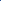 5.3. Примерная рабочая программа воспитания	235.3. Примерная рабочая программа воспитания	235.4. Примерный календарный план воспитательной работы	23Раздел 6. Примерные условия реализации образовательной программы	236.1. Требования к материально-техническому обеспечению образовательной программы	236.2. Требования к учебно-методическому обеспечению образовательной программы	376.3. Требования к практической подготовке обучающихся	386.4. Требования к организации воспитания обучающихся	386.5. Требования к кадровым условиям реализации образовательной программы	396.6. Требования к финансовым условиям реализации образовательной программы	39Раздел 7. Формирование оценочных средств для проведения государственной итоговой аттестации	40Раздел 8. Разработчики примерной образовательной программы…………………………………………..Приложение 1 Примерные рабочие программы профессиональных модулей	79Приложение 1.1 Примерная рабочая программа профессионального модуля «Создание флористических изделий из живых срезанных растений, сухоцветов, искусственных цветов и других материалов»	79Приложение 1.2 Примерная рабочая программа профессионального модуля «Флористическое использование горшечных растений»	79Приложение 2 Примерные рабочие программы учебных дисциплин	79Приложение 2.1 Примерная рабочая программа учебной дисциплины «История России»	79Приложение 2.2 Примерная рабочая программа учебной дисциплины «Иностранный язык в профессиональной деятельности»	89Приложение 2.3 Примерная рабочая программа учебной дисциплины «Безопасность жизнедеятельности»	100Приложение 2.4 Примерная  рабочая программа учебной дисциплины  «Основы бережливого производства»	112Приложение 2.5 Примерная  рабочая  программа  учебной дисциплины  «Основы финансовой грамотности»	174Приложение 2.6 Примерная  рабочая  программа  учебной дисциплины  «Основы дизайна и композиции»	174Приложение 2.7 Примерная  рабочая  программа  учебной дисциплины  «Ботаника с основами физиологии растений»	174Приложение 2.8 Примерная  рабочая  программа  учебной дисциплины  «Прикладное программное обеспечение в профессиональной деятельности»	174Приложение 3 Примерная рабочая программа воспитания	185Приложение 4 Примерные оценочные материалы для ГИА	214Раздел 1. Общие положения1.1. Настоящая примерная основная образовательная программа среднего профессионального образования (далее – ПОП СПО) по профессии 43.01.11 Мастер флористического сервиса разработана на основе федерального государственного образовательного стандарта среднего профессионального образования по профессии 43.01.11 Мастер флористического сервиса, утвержденного Приказом Минпросвещения России от 14 сентября 2023 г. № 682 (далее – ФГОС СПО).ПОП определяет рекомендованный объем и содержание среднего профессионального образования по профессии 40.01.11 Мастер флористического сервиса, планируемые результаты освоения образовательной программы, примерные условия образовательной деятельности.ПОП разработана для реализации образовательной программы на базе среднего общего образования. Образовательная программа, реализуемая на базе основного общего образования, разрабатывается образовательной организацией на основе требований федерального государственного образовательного стандарта среднего общего образования и ФГОС СПО с учетом получаемой профессии и настоящей ПОП СПО.1.2. Нормативные основания для разработки ПОП:Федеральный закон от 29 декабря 2012 г. №273-ФЗ «Об образовании 
в Российской Федерации»;Приказ Минпросвещения России от 08 апреля 2021 г. № 153 
«Об утверждении Порядка разработки примерных основных образовательных программ среднего профессионального образования, проведения их экспертизы и ведения реестра примерных основных образовательных программ среднего профессионального образования»; Приказ Минпросвещения России от 14.09.2023 г. № 682 «Об утверждении федерального государственного образовательного стандарта среднего профессионального образования по профессии 43.01.11 Мастер флористического сервиса»;Приказ Минпросвещения России от 24.08.2022 № 762 «Об утверждении Порядка организации и осуществления образовательной деятельности по образовательным программам среднего профессионального образования»;Приказ Минпросвещения России от 08 ноября 2021 г. № 800 
«Об утверждении Порядка проведения государственной итоговой аттестации 
по образовательным программам среднего профессионального образования»;Приказ Минобрнауки России № 885, Минпросвещения России № 390 
от 5 августа 2020 г. «О практической подготовке обучающихся» (вместе с «Положением о практической подготовке обучающихся».1.3. Перечень сокращений, используемых в тексте ПОП:ФГОС СПО – Федеральный государственный образовательный стандарт среднего профессионального образования;ПОП – примерная образовательная программа; ОК – общие компетенции;ПК – профессиональные компетенции;СГ – социально-гуманитарный цикл;ОП – общепрофессиональный цикл;П – профессиональный цикл;МДК – междисциплинарный курс;ПМ – профессиональный модуль;ОП – общепрофессиональная дисциплина;ДЭ – демонстрационный экзамен;ГИА – государственная итоговая аттестация.Раздел 2. Общая характеристика образовательной программы Квалификация, присваиваемая выпускникам образовательной программы: флорист.Получение образования по профессии допускается только в профессиональной образовательной организации или образовательной организации высшего образования.Формы обучения: очная, очно-заочная, заочная.Объем образовательной программы, реализуемой на базе среднего общего образования по квалификации: флорист – 1476 академических часов.Срок получения образования по образовательной программе, реализуемой на базе среднего общего образования по квалификации: флорист – 10 месяцев.Объем программы по освоению программы среднего профессионального образования на базе основного общего образования с одновременным получением среднего общего образования: 2952 академических часов, со сроком обучения 1 год 10 месяцев. Раздел 3. Характеристика профессиональной деятельности выпускника3.1. Область профессиональной деятельности выпускников: 33. Сервис, оказание услуг населению (торговля, техническое обслуживание, ремонт, предоставление персональных услуг, услуги гостеприимства, общественное питание и прочее).3.2. Соответствие видов деятельности профессиональным модулям и присваиваемой квалификации:         Раздел 4. Планируемые результаты освоения образовательной программы4.1. Общие компетенцииРаздел 5. Примерная структура образовательной программы5.1. Примерный учебный план  5.2. Примерный календарный учебный график5.3. Примерная рабочая программа воспитания5.3. Примерная рабочая программа воспитания5.3.1. Цели и задачи воспитания обучающихся при освоении ими образовательной программы:Цель рабочей программы воспитания – развитие личности, создание условий для самоопределения и социализации на основе социокультурных, духовно-нравственных ценностей и принятых в российском обществе правил и норм поведения в интересах человека, семьи, общества и государства, формирование у обучающихся чувства патриотизма, гражданственности, уважения к памяти защитников Отечества и подвигам Героев Отечества, закону и правопорядку, человеку труда и старшему поколению, взаимного уважения, бережного отношения к культурному наследию и традициям многонационального народа Российской Федерации, природе и окружающей среде.Задачи: усвоение обучающимися знаний о нормах, духовно-нравственных ценностях, которые выработало российское общество (социально значимых знаний);формирование и развитие осознанного позитивного отношения к ценностям, нормам и правилам поведения, принятым в российском обществе (их освоение, принятие), современного научного мировоззрения, мотивации к труду, непрерывному личностному и профессиональному росту;приобретение социокультурного опыта поведения, общения, межличностных и социальных отношений, в том числе в профессионально ориентированной деятельности;подготовка к самостоятельной профессиональной деятельности с учетом получаемой квалификации (социально-значимый опыт) во благо своей семьи, народа, Родины и государства;подготовка к созданию семьи и рождению детей.5.3.2. Примерная рабочая программа воспитания представлена в Приложении 3.5.4. Примерный календарный план воспитательной работыПримерный календарный план воспитательной работы представлен в приложении 3. Раздел 6. Примерные условия реализации образовательной программы6.1. Требования к материально-техническому обеспечению образовательной программы6.1.1. Специальные помещения должны представлять собой учебные аудитории для проведения занятий всех видов, предусмотренных образовательной программой, в том числе групповых и индивидуальных консультаций, текущего контроля и промежуточной аттестации, а также помещения для самостоятельной и воспитательной работы, мастерские и лаборатории, оснащенные оборудованием, техническими средствами обучения и материалами, учитывающими требования международных стандартов.Перечень специальных помещенийКабинеты:социально-гуманитарных дисциплин, иностранного языка,флористики;информационных технологий в профессиональной деятельностиЛаборатории:Флористической аранжировкиМастерские: Флористическая мастерская Спортивный комплексспортивный зал;открытый стадион широкого профиля с элементами полосы препятствийЗалы:– библиотека, читальный зал с выходом в интернет;– актовый зал;и др.6.1.2. Материально-техническое оснащение кабинетов, лабораторий, мастерских и баз практики по профессии.Образовательная организация, реализующая программу по профессии 40.01.11 Мастер флористического сервиса, должна располагать материально-технической базой, обеспечивающей проведение всех видов дисциплинарной и междисциплинарной подготовки, лабораторной, практической работы обучающихся, предусмотренных учебным планом и соответствующей действующим санитарным и противопожарным правилам и нормам в разрезе выбранных траекторий. Минимально необходимый для реализации ООП перечень материально-технического обеспечения включает в себя: 6.1.2.1. Оснащение кабинетовКабинет «Социально-гуманитарных дисциплин».Кабинет «Иностранного языка».Кабинет «Безопасности жизнедеятельности».Кабинет «Флористики».Кабинет «Информационных технологий в профессиональной деятельности».6.1.2.2. Оснащение помещений, задействованных при организации самостоятельной и воспитательной работы.Кабинет «Библиотека, читальный зал с выходом в интернет».6.1.2.3. Оснащение лабораторий Лаборатория «Флористической аранжировки».6.1.2.4. Оснащение мастерскихФлористическая мастерская.6.1.2.5. Оснащение баз практикРеализация образовательной программы предполагает обязательную учебную и производственную практику.Учебная практика реализуется в мастерских профессиональной образовательной организации и требует наличия оборудования, инструментов, расходных материалов, обеспечивающих выполнение всех видов работ, определенных содержанием программ профессиональных модулей, в том числе оборудования и инструментов, используемых при проведении чемпионатов профессионального мастерства. Производственная практика реализуется в организациях соответствующего профиля (связанных с флористикой), обеспечивающих деятельность обучающихся в профессиональной области оказания сервиса и флористических услуг.Оборудование предприятий и технологическое оснащение рабочих мест производственной практики должно соответствовать содержанию профессиональной деятельности и дать возможность обучающемуся овладеть профессиональными компетенциями по всем видам деятельности, предусмотренными программой, с использованием современных технологий, материалов и оборудования.6.1.3. Допускается замена оборудования, инструментов их виртуальными аналогами.6.2. Требования к учебно-методическому обеспечению образовательной программы6.2.1. Библиотечный фонд образовательной организации должен быть укомплектован печатными изданиями и (или) электронными изданиями по каждой дисциплине (модулю) из расчета не менее 0,25 экземпляра каждого из изданий, указанных в рабочих программах дисциплин (модулей) в качестве основной литературы, на одного обучающегося из числа лиц, одновременно осваивающих соответствующую дисциплину (модуль).В случае наличия электронной информационно-образовательной среды допускается замена печатного библиотечного фонда предоставлением права одновременного доступа не менее 25 процентов обучающихся к цифровой (электронной) библиотеке.Обучающимся должен быть обеспечен доступ (удаленный доступ), в том числе в случае применения электронного обучения, дистанционных образовательных технологий, к современным профессиональным базам данных и информационным справочным системам, состав которых определяется в рабочих программах дисциплин (модулей) и подлежит обновлению (при необходимости).Образовательная программа должна обеспечиваться учебно-методической документацией по всем учебным дисциплинам (модулям).6.2.2. Обучающиеся инвалиды и лица с ограниченными возможностями здоровья должны быть обеспечены печатными и (или) электронными учебными изданиями, адаптированными при необходимости для обучения указанных обучающихся.6.2.3. Перечень необходимого комплекта лицензионного и свободно распространяемого программного обеспечения, в том числе отечественного производства.6.3. Требования к практической подготовке обучающихся6.3.1. Практическая подготовка при реализации образовательных программ среднего профессионального образования направлена на совершенствование модели практико-ориентированного обучения, усиление роли работодателей при подготовке квалифицированных рабочих, служащих, специалистов среднего звена путем расширения компонентов (частей) образовательных программ, предусматривающих моделирование условий, непосредственно связанных с будущей профессиональной деятельностью, а также обеспечения условий для получения обучающимися практических навыков и компетенций, соответствующих требованиям, предъявляемым работодателями к квалификациям специалистов, рабочих.6.3.2. Образовательная организация самостоятельно проектирует реализацию образовательной программы и ее отдельных частей (дисциплины, междисциплинарные курсы, профессиональные модули, практика и другие компоненты) в форме практической подготовки с учетом требований ФГОС СПО и специфики получаемой профессии.6.3.3. Образовательная деятельность в форме практической подготовки:реализуется при проведении практических и лабораторных занятий, выполнении курсового проектирования, всех видов практики и иных видов учебной деятельности;предусматривает демонстрацию практических навыков, выполнение, моделирование обучающимися определенных видов работ для решения практических задач, связанных с будущей профессиональной деятельностью в условиях, приближенных к реальным производственным;может включать в себя отдельные лекции, семинары, мастер-классы, которые предусматривают передачу обучающимся учебной информации, необходимой для последующего выполнения работ, связанных с будущей профессиональной деятельностью.6.3.4. Образовательная деятельность в форме практической подготовки может быть организована на любом курсе обучения, охватывая дисциплины, профессиональные модули, все виды практики, предусмотренные учебным планом образовательной программы.6.3.5. Практическая подготовка организуется в учебных, учебно-производственных лабораториях, мастерских, учебно-опытных хозяйствах, учебных полигонах, учебных базах практики и иных структурных подразделениях образовательной организации, а также в специально оборудованных помещениях (рабочих местах) профильных организаций на основании договора о практической подготовке обучающихся, заключаемого между образовательной организацией и профильной организацией, осуществляющей деятельность по профилю соответствующей образовательной программы.6.3.6. Результаты освоения образовательной программы (ее отдельных частей) могут быть оценены в рамках промежуточной и государственной итоговой аттестации, организованных в форме демонстрационного экзамена.6.4. Требования к организации воспитания обучающихся 6.4.1. Условия организации воспитания определяются образовательной организацией.Выбор форм организации воспитательной работы основывается на анализе эффективности и практическом опыте.Для реализации Программы определены следующие формы воспитательной работы с обучающимися:– информационно-просветительские занятия (лекции, встречи, совещания, собрания и т.д.)– массовые и социокультурные мероприятия;– спортивно-массовые и оздоровительные мероприятия;–деятельность творческих объединений, студенческих организаций;– психолого-педагогические тренинги и индивидуальные консультации;– научно-практические мероприятия (конференции, форумы, олимпиады, чемпионаты и др.);– профориентационные мероприятия (конкурсы, фестивали, мастер-классы, квесты, экскурсии и др.);– опросы, анкетирование, социологические исследования среди обучающихся.6.5. Требования к кадровым условиям реализации образовательной программы6.5.1. Реализация образовательной программы обеспечивается педагогическими работниками образовательной организации, а также лицами, привлекаемыми к реализации образовательной программы на условиях гражданско-правового договора, в том числе из числа руководителей и работников организаций, направление деятельности которых соответствует области профессиональной деятельности (флористический сервис, продажа цветов и флористических изделий, выращивание цветочной продукции, организация праздничных мероприятий), и имеющими стаж работы в данной профессиональной области не менее трех лет.Квалификация педагогических работников образовательной организации должна отвечать квалификационным требованиям, указанным в квалификационных справочниках и (или) профессиональных стандартах (при наличии).Педагогические работники, привлекаемые к реализации образовательной программы, должны получать дополнительное профессиональное образование по программам повышения квалификации, в том числе в форме стажировки в организациях, направление деятельности которых соответствует области профессиональной деятельности (флористический сервис, продажа цветов и флористических изделий, выращивание цветочной продукции, организация праздничных мероприятий), не реже одного раза в три года с учетом расширения спектра профессиональных компетенций.Доля педагогических работников (в приведенных к целочисленным значениям ставок), обеспечивающих освоение обучающимися профессиональных модулей, имеющих опыт деятельности не менее трех лет в организациях, направление деятельности которых соответствует области профессиональной деятельности (флористический сервис, продажа цветов и флористических изделий, выращивание цветочной продукции, организация праздничных мероприятий) в общем числе педагогических работников, реализующих программы профессиональных модулей образовательной программы, должна быть не менее 25 процентов.6.6. Требования к финансовым условиям реализации образовательной программы6.6.1. Примерные расчеты нормативных затрат оказания государственных услуг по реализации образовательной программыРасчеты нормативных затрат оказания государственных услуг по реализации образовательной программы осуществляются в соответствии с Методикой определения нормативных затрат на оказание государственных услуг по реализации образовательных программ среднего профессионального образования по профессиям (специальностям) и укрупненным группам профессий (специальностей), утверждаемые Минпросвещения России ежегодно.Нормативные затраты на оказание государственных услуг в сфере образования по реализации образовательной программы включают в себя затраты на оплату труда преподавателей и мастеров производственного обучения с учетом обеспечения уровня средней заработной платы педагогических работников за выполняемую ими учебную (преподавательскую) работу и другую работу в соответствии с Указом Президента Российской Федерации от 7 мая 2012 г. № 597 «О мероприятиях по реализации государственной социальной политики».Раздел 7. Формирование оценочных средств для проведения государственной итоговой аттестации 7.1. Государственная итоговая аттестация (далее – ГИА) является обязательной для образовательных организаций СПО. Она проводится по завершении всего курса обучения по направлению подготовки. В ходе ГИА оценивается степень соответствия сформированных компетенций выпускников требованиям ФГОС СПО.7.2. Выпускники, освоившие программы подготовки квалифицированных рабочих, служащих, выполняют выпускную квалификационную работу в виде демонстрационного экзамена.Государственная итоговая аттестация завершается присвоением квалификации квалифицированного рабочего, служащего: Флорист. 7.3. Для государственной итоговой аттестации образовательной организацией при непосредственном участии представителей ведущих работодателей разрабатывается программа государственной итоговой аттестации и оценочные материалы.Задания для демонстрационного экзамена разрабатываются на основе профессиональных, корпоративных стандартов и с учетом оценочных материалов, используемых предприятиями и организациями отрасли в процессе независимой оценки квалификаций.7.4. Примерные оценочные средства для проведения ГИА включают типовые задания для демонстрационного экзамена, описание процедур и условий проведения государственной итоговой аттестации, критерии оценки. Примерные оценочные средства для проведения ГИА приведены в приложении 4.Раздел 8. Разработчики примерной основной образовательной программыГруппа разработчиковРуководители группы:Приложение 1.1к ПОП по профессии 43.01.11 Мастер флористического сервиса ПРИМЕРНАЯ РАБОЧАЯ ПРОГРАММА ПРОФЕССИОНАЛЬНОГО МОДУЛЯ«ПМ.01 Создание флористических изделий из живых срезанных растений, сухоцветов, искусственных цветов и других материалов»2024 г.СОДЕРЖАНИЕ1. ОБЩАЯ ХАРАКТЕРИСТИКА ПРИМЕРНОЙ РАБОЧЕЙ ПРОГРАММЫПРОФЕССИОНАЛЬНОГО МОДУЛЯ«ПМ.01 Создание флористических изделий из живых срезанных растений, сухоцветов, искусственных цветов и других материалов»1.1. Цель и планируемые результаты освоения профессионального модуля В результате изучения профессионального модуля обучающихся должен освоить основной вид деятельности «Создание флористических изделий из живых срезанных растений, сухоцветов, искусственных цветов и других материалов» и соответствующие ему общие компетенции и профессиональные компетенции:Перечень общих компетенций1.1.2. Перечень профессиональных компетенций В результате освоения профессионального модуля обучающийся должен:1.2. Количество часов, отводимое на освоение профессионального модуляВсего часов – 392 часов,в том числе в форме практической подготовки 338 часовИз них на освоение МДК 01.01 - 68 часа, МДК 01.02 - 54 часав том числе самостоятельная работа* Х часов,практики, в том числе учебная 144 часа,   производственная 108 часа,Промежуточная аттестация 18 часов.2. Структура и содержание профессионального модуля2.1. Структура профессионального модуля 2.2. Тематический план и содержание профессионального модуля (ПМ)3. УСЛОВИЯ РЕАЛИЗАЦИИ ПРОГРАММЫ ПРОФЕССИОНАЛЬНОГО МОДУЛЯ«Создание флористических изделий из живых срезанных растений, сухоцветов, искусственных цветов и других материалов»3.1. Для реализации программы профессионального модуля должны быть предусмотрены следующие специальные помещения:Кабинет Флористики, оснащенный в соответствии с п. 6.1.2.1 примерной образовательной программы по профессии 43.01.11 Мастер флористического сервиса.  Лаборатория Флористической аранжировки, оснащенная в соответствии с п. 6.1.2.3 примерной образовательной программы по профессии 43.01.11 Мастер флористического сервиса.  Флористическая мастерская, оснащенная в соответствии с п. 6.1.2.4 примерной образовательной программы по данной профессии/специальности.Оснащенные базы практики в соответствии с п 6.1.2.5 примерной образовательной программы по профессии 43.01.11 Мастер флористического сервиса.  3.2. Информационное обеспечение реализации программыДля реализации программы библиотечный фонд образовательной организации должен иметь печатные и/или электронные образовательные и информационные ресурсы, для использования в образовательном процессе. При формировании библиотечного фонда образовательной организации выбирается не менее одного издания из перечисленных ниже печатных изданий и (или) электронных изданий в качестве основного, при этом список может быть дополнен новыми изданиями.Основные печатные изданияПоловникова, М. В. Фитодизайн : учебное пособие для СПО / М. В. Половникова, Р. Р. Исяньюлова. — Саратов : Профобразование, Ай Пи Ар Медиа, 2020. — 102 c. — ISBN 978-5-4488-0725-1, 978-5-4497-0377-4. — Текст : электронный // Электронный ресурс цифровой образовательной среды СПО PROFобразование : [сайт]. — URL: https://profspo.ru/books/89256Юдаева Е. Я. Цветы в срезке от A до Z. Часть 1 (A-G): Каталог-справочник 2-е изд. – М., Изд. Компания Дизайнер «BOOKS», 2021.  – 276 с.Юдаева Е. Я. Цветы в срезке от A до Z. Часть 2 (H-Z):  Каталог-справочник 2-е изд. – М., Изд. Компания Дизайнер «BOOKS», 2021.  – 272 с.Юдаева Е. Я., Криушкин Д.В. Зелень в срезке от A до Z. Листья, травы, ветки, мхи : Каталог-справочник. – М., Изд. Компания Дизайнер «BOOKS», 2022.  – 390 с.3.2.2. Электронные издания (электронные ресурсы)Цветы срезанные. Технические условия: Сб. ГОСТов. – М.: Издательство стандартов, 1990 [Электронный ресурс] // URL.: http://docs.cntd.ru/document/1200024875; http://engenegr.ru/gost-r-52488-2005ЭБС «Book.ru» : Брашнов Д.Г. Флористика: технологии аранжировки композиций : Учебное пособие. – М.: Альфа-М, ИНФРА-М, 2019. – 224 с. – (СПО). — URL: https://book.ru/book/ – Текст : электронный.3.2.3. Дополнительные источники Лерш Г. Ремесло флориста-1. Техники. Конструкции. Источники вдохновения. – М.: Дизайнер BOOKS/FloraDesign Edition, 2013. – 332 с.: ил.Слюис Ван Де Макс, Бенджамин Пер, Бруин Де Томас. Букеты. Серия: Современная флористика. – Дизайнер BOOKS/Stichting Kunstboek, 2009. – 96 стр., ил.Слюис Ван Де Макс. Композиции. Серия: Современная флористика. / Макс Ванн Де Слюис, Пер Бенджамин, Томас де Бруин. – Дизайнер BOOKS/Stichting Kunstboek, 2015. – 95 с.: ил.Хааке К.-М. Основы флористического мастерства. Основы композиции и техника в 940 иллюстрациях (2-е издание). Под ред. Юдаевой Е.Я. – Дизайнер BOOKS/BLOOM's Gmbh, 2018. – 356 с., ил.4.КОНТРОЛЬ И ОЦЕНКА РЕЗУЛЬТАТОВ ОСВОЕНИЯ 
ПРОФЕССИОНАЛЬНОГО МОДУЛЯПриложение 1.2к ПОП по профессии 43.01.11 Мастер флористического сервиса ПРИМЕРНАЯ РАБОЧАЯ ПРОГРАММА ПРОФЕССИОНАЛЬНОГО МОДУЛЯ«ПМ.02 Флористическое использование горшечных растений»2024 г.СОДЕРЖАНИЕ1. ОБЩАЯ ХАРАКТЕРИСТИКА ПРИМЕРНОЙ РАБОЧЕЙ ПРОГРАММЫПРОФЕССИОНАЛЬНОГО МОДУЛЯ«ПМ.02 Флористическое использование горшечных растений»1.1. Цель и планируемые результаты освоения профессионального модуля В результате изучения профессионального модуля обучающихся должен освоить основной вид деятельности «Флористическое использование горшечных растений» и соответствующие ему общие компетенции и профессиональные компетенции:Перечень общих компетенций1.1.2. Перечень профессиональных компетенций В результате освоения профессионального модуля обучающийся должен:1.2. Количество часов, отводимое на освоение профессионального модуляВсего часов – 294 часов,в том числе в форме практической подготовки 270 часовИз них на освоение МДК 02.01 – 60 часов, в том числе самостоятельная работа* Х часов,практики, в том числе учебная 108 часов,   производственная 108 часов,Промежуточная аттестация – 18 часовСтруктура и содержание профессионального модуля2.1. Структура профессионального модуля 2.2. Тематический план и содержание профессионального модуля (ПМ)3. УСЛОВИЯ РЕАЛИЗАЦИИ ПРОГРАММЫ ПРОФЕССИОНАЛЬНОГО МОДУЛЯ3.1. Для реализации программы профессионального модуля должны быть предусмотрены следующие специальные помещения:Кабинет Флористики, оснащенный в соответствии с п. 6.1.2.1 примерной образовательной программы по профессии 43.01.11 Мастер флористического сервиса.  Лаборатория Флористической аранжировки, оснащенная в соответствии с п. 6.1.2.3 примерной образовательной программы по профессии 43.01.11 Мастер флористического сервиса.  Флористическая мастерская, оснащенная в соответствии с п. 6.1.2.4 примерной образовательной программы по данной профессии/специальности.Оснащенные базы практики в соответствии с п 6.1.2.5 примерной образовательной программы по профессии 43.01.11 Мастер флористического сервиса.  3.2. Информационное обеспечение реализации программыДля реализации программы библиотечный фонд образовательной организации должен иметь печатные и/или электронные образовательные и информационные ресурсы, для использования в образовательном процессе. При формировании библиотечного фонда образовательной организации выбирается не менее одного издания из перечисленных ниже печатных изданий и (или) электронных изданий в качестве основного, при этом список может быть дополнен новыми изданиями.3.2.1. Основные печатные издания1.Бобылева О.Н. Растения в интерьере / О.Н. Бобылева, В.Г. Берм. – М.: МГУЛ, 2020. – 342 с.2.Брашнов Д.Г. Флористика: технологии аранжировки композиций: учебное пособие / Д.Г.Брашнов. – М.: Альфа-М: ИНФРА-М, 20203.Декоративное растениеводство: Цветоводство: учебник для студ. учреждений высш. образования / Т.А.Соколова, И.Ю.Бочкова. — 6-е изд., стер. — М.: Издательский центр. «Академия», 20203.2.2. Электронные издания (электронные ресурсы)Экосистема/ Растительные области мира // [Электронный ресурс]// URL.: http://www.ecosystema.ru/07referats/geogr_rast.htmЭнциклопедия кругосвет/ Пустыни // [Электронный ресурс] // URL.: http://www.krugosvet.ru/enc/Earth_sciences/geografiya/PUSTINI.htmlРастительный мир нашей родины // [Электронный ресурс] // URL.: http://www.rastitelnyj.ru/tundra3.htmВсе страны мира/ Северная Америка. Природные зоны // [Электронный ресурс] // URL.: http://www.stranymira.com/na/1169-severnaja-amerika-prirodnye-zony.htmlНаша ботаничка/ Конспект лекций по курсу геоботаника // [Электронный ресурс] // URL.: http://geobotany.narod.ru/theory5.htmБиогеография/ Площадь ареала // [Электронный ресурс] // URL.: http://biogeografiya.ucoz.ru/index/0-5Плантариум / Открытый онлайн атлас-определитель растений и лишайников России и сопредельных стран // [Электронный ресурс] // URL.: http://www.plantarium.ru/3.2.3. Дополнительные источники 1.Бочкова И.Ю. Интерьерное озеленение: учебник для студ. учреждений сред. проф. образования / И.Ю. Бочкова, О.Н. Бобылёва. – М.: Издательский центр «Академия», 2018.2. Князева Т.П., Князева Д.В. Комнатные растения /– М.: Эксмо, 20143. Коломейцева Г.Л. Орхидеи и особенности их выращивания. – М.: ООО «Фитон XXI». – 2017 4. Семенов Д.В. Кактусы и другие суккуленты.  – М.: ООО «Фитон XXI». – 20135.Трейвас Л.Ю. Болезни и вредители декоративных садовых растений. Атлас-определитель   – М.: Фитон XXI, 20186.Хааке К.-М. Основы флористического мастерства. Основы композиции и техника в 940 иллюстрациях (2-е издание). Под ред. Юдаевой Е.Я. – М.: Дизайнер BOOKS/BLOOM's Gmbh, 20184.КОНТРОЛЬ И ОЦЕНКА РЕЗУЛЬТАТОВ ОСВОЕНИЯ 
ПРОФЕССИОНАЛЬНОГО МОДУЛЯПриложение 2 Примерные программы учебных дисциплинПриложение 2.1к ПОП по профессии 
43.01.11 Мастер флористического сервисаПРИМЕРНАЯ РАБОЧАЯ ПРОГРАММА УЧЕБНОЙ ДИСЦИПЛИНЫ«СГ.01 История России»2024 г.СОДЕРЖАНИЕОБЩАЯ ХАРАКТЕРИСТИКА ПРИМЕРНОЙ РАБОЧЕЙ ПРОГРАММЫ УЧЕБНОЙ ДИСЦИПЛИНЫ«История России»1.1. Место дисциплины в структуре основной образовательной программы: Учебная дисциплина «История России» является обязательной частью социально-гуманитарного цикла примерной основной образовательной программы в соответствии с ФГОС СПО по профессии 43.01.11 Мастер флористического сервиса   Особое значение дисциплина имеет при формировании и развитии ОК 01, ОК 02, ОК 04, ОК 05, ОК 06.1.2. Цель и планируемые результаты освоения дисциплины:В рамках программы учебной дисциплины обучающимися осваиваются умения и знания2. СТРУКТУРА И СОДЕРЖАНИЕ УЧЕБНОЙ ДИСЦИПЛИНЫ2.1. Объем учебной дисциплины и виды учебной работы* Самостоятельная работа в рамках образовательной программы планируется образовательной организацией в соответствии с требованиями ФГОС СПО в пределах объема учебной дисциплины в количестве часов, необходимом для выполнения заданий самостоятельной работы обучающихся, предусмотренных тематическим планом и содержанием учебной дисциплины. Если учебным планом предусмотрена самостоятельная работа по данной учебной дисциплине, должна быть указана её примерная тематика, объем нагрузки и результаты на освоение которых она ориентирована (ПК и ОК).** Выделяется образовательной организацией самостоятельно. Форма проведения промежуточной аттестации определяется рабочим учебным планом по специальности/профессии и должна предусматривать не менее 1-2 часов на зачет и не менее 6 часов на экзамен.3. УСЛОВИЯ РЕАЛИЗАЦИИ ПРОГРАММЫ УЧЕБНОЙ ДИСЦИПЛИНЫ3.1. Для реализации программы учебной дисциплины должны быть предусмотрены следующие специальные помещения:кабинет «Социально-гуманитарных дисциплин», оснащенный:- оборудованием: рабочие места по количеству обучающихся;автоматизированное рабочее место преподавателя; учебная доска- техническими средствами обучения:персональный компьютер с лицензионным программным обеспечением;мультимедийный проектор;экран.3.2. Информационное обеспечение реализации программыДля реализации программы библиотечный фонд образовательной организации должен иметь печатные и/или электронные образовательные и информационные ресурсы, для использования в образовательном процессе. При формировании библиотечного фонда образовательной организацией выбирается не менее одного издания из перечисленных ниже печатных изданий и (или) электронных изданий в качестве основного, при этом список, может быть дополнен новыми изданиями.3.2.1. Основные печатные изданияАртемов, В. В. История (для всех специальностей СПО): учеб. для студ.учреждений сред. проф. образования / В.В. Артемов, Ю.Н. Лубченков. - 9-е изд., доп. – М.: Академия, 2020. - 256 с. - ISBN 978-5-4468-9368-8. - Текст: непосредственный. Зуев, М.  Н. История России XX-начала XXI века: учебник и практикум для среднего профессионального образования / М.Н. Зуев, С.Я. Лавренов. – Москва: Юрайт, 2020. - 200 с. - (Профессиональное образование). - ISBN978-5-534-01245-3. – Текст: непосредственный.3.2.2. Электронные издания Зуев, М. Н. История России : учебник и практикум для СПО / М. Н. Зуев, С. Я. Лавренов. — 4-е изд., испр. и доп. — М. : Издательство Юрайт, 2018. — 545 с. — (Серия : Профессиональное образование). — ISBN 978-5-534-01293-4. — Текст: электронный. Режим доступа : www.biblio-online.ru/book/6E085002-7AA9-4F69-9A5E-E9C68D4CC6C9.3.2.3. Дополнительные источники Князев, Е. А. История России XX век : учебник для среднего профессионального образования / Е.А. Князев. - Москва : Юрайт, 2021. - 234 с. - (Профессиональное образование). -ISBN 978-5-534-13336-3. – Текст : непосредственный.4. КОНТРОЛЬ И ОЦЕНКА РЕЗУЛЬТАТОВ ОСВОЕНИЯ  УЧЕБНОЙ ДИСЦИПЛИНЫ«История России»Приложение 2.2к ПОП по профессии 
43.01.11 Мастер флористического сервисаПРИМЕРНАЯ РАБОЧАЯ ПРОГРАММА УЧЕБНОЙ ДИСЦИПЛИНЫ«СГ.02 Иностранный язык в профессиональной деятельности»2024 г.СОДЕРЖАНИЕОБЩАЯ ХАРАКТЕРИСТИКА ПРИМЕРНОЙ РАБОЧЕЙ ПРОГРАММЫ УЧЕБНОЙ ДИСЦИПЛИНЫ«Иностранный язык в профессиональной деятельности»1.1. Место дисциплины в структуре основной образовательной программы: Учебная дисциплина «Иностранный язык в профессиональной деятельности» является обязательной частью социально-гуманитарного цикла примерной основной образовательной программы в соответствии с ФГОС СПО по профессии 43.01.11 Мастер флористического сервиса.Особое значение дисциплина имеет при формировании и развитии ОК 01, ОК 02, ОК 04, ОК 05, ОК 091.2. Цель и планируемые результаты освоения дисциплины:В рамках программы учебной дисциплины обучающимися осваиваются умения и знания2. СТРУКТУРА И СОДЕРЖАНИЕ УЧЕБНОЙ ДИСЦИПЛИНЫ2.1. Объем учебной дисциплины и виды учебной работы* Самостоятельная работа в рамках образовательной программы планируется образовательной организацией в соответствии с требованиями ФГОС СПО в пределах объема учебной дисциплины в количестве часов, необходимом для выполнения заданий самостоятельной работы обучающихся, предусмотренных тематическим планом и содержанием учебной дисциплины. Если учебным планом предусмотрена самостоятельная работа по данной учебной дисциплине, должна быть указана её примерная тематика, объем нагрузки и результаты на освоение которых она ориентирована (ПК и ОК)** Выделяется образовательной организацией самостоятельно. Форма проведения промежуточной аттестации определяется рабочим учебным планом по профессии и должна предусматривать не менее 1-2 часов на зачет и не менее 6 часов на экзамен3. УСЛОВИЯ РЕАЛИЗАЦИИ ПРОГРАММЫ УЧЕБНОЙ ДИСЦИПЛИНЫ3.1 Для реализации программы учебной дисциплины должны быть предусмотрены следующие специальные помещения:кабинет «Иностранного языка», оснащённый:- оборудованием:посадочные места по количеству обучающихся; автоматизированное рабочее место преподавателя; учебная доска;- техническими средствами обучения:персональный компьютер с лицензионным программным обеспечением;мультимедийный проектор;экран.информационно-коммуникативные средства;             экранно-звуковые пособия; магнитофон.3.2. Информационное обеспечение реализации программыДля реализации программы библиотечный фонд образовательной организации должен иметь печатные и/или электронные образовательные и информационные ресурсы, для использования в образовательном процессе. При формировании библиотечного фонда образовательной организацией выбирается не менее одного издания из перечисленных ниже печатных изданий и (или) электронных изданий в качестве основного, при этом список может быть дополнен новыми изданиями.3.2.1. Основные печатные изданияГарагуля С.И. Английский язык для дизайнеров: учеб. для студ. учреждений сред. проф. образования / — М.  КНОРУС/ BOOK.RU», 2022. — 418 с. Шевцова, Г.В. Английский язык для дизайнеров (B1-B2) учебное пособие для среднего профессионального образования/— 2-е изд., перераб. и доп.— Москва Издательство Юрайт, 2022.— 288 с. 3.2.2. Электронные издания Голубев, А.П. Английский язык для всех специальностей Приложение : учебник / Голубев А.П., Балюк Н.В., Смирнова И.Б. — Москва : КноРус, 2021. — 385 с. — ISBN 978-5-406-08132-7. — URL: https://book.ru/book/939214 (дата обращения: 19.08.2021). — Режим доступа: Электронно-библиотечная система BOOK.RU. - Текст: электронный.Дополнительные источники Губарева С.А.  Английский язык для флористов, М.: ЛитРес, 2021 – 140 с.4.КОНТРОЛЬ И ОЦЕНКА РЕЗУЛЬТАТОВ ОСВОЕНИЯ УЧЕБНОЙ ДИСЦИПЛИНЫ«Иностранный язык в профессиональной деятельности»Приложение 2.3к ПОП по профессии 
43.01.11 Мастер флористического сервисаПРИМЕРНАЯ РАБОЧАЯ ПРОГРАММА УЧЕБНОЙ ДИСЦИПЛИНЫ«СГ.03 Безопасность жизнедеятельности»2024 г.СОДЕРЖАНИЕОБЩАЯ ХАРАКТЕРИСТИКА ПРИМЕРНОЙ РАБОЧЕЙ ПРОГРАММЫ УЧЕБНОЙ ДИСЦИПЛИНЫ«Безопасность жизнедеятельности»1.1. Место дисциплины в структуре основной образовательной программы: Учебная дисциплина «Безопасность жизнедеятельности» является обязательной частью общепрофессионального цикла примерной основной образовательной программы в соответствии с ФГОС СПО по профессии 43.01.11 Мастер флористического сервиса. Особое значение дисциплина имеет при формировании и развитии ОК 01, ОК 02, ОК 04, ОК 071.2. Цель и планируемые результаты освоения дисциплины:В рамках программы учебной дисциплины обучающимися осваиваются умения и знания2. СТРУКТУРА И СОДЕРЖАНИЕ УЧЕБНОЙ ДИСЦИПЛИНЫ2.1. Объем учебной дисциплины и виды учебной работы2.2. Тематический план и содержание учебной дисциплины * Самостоятельная работа в рамках образовательной программы планируется образовательной организацией в соответствии с требованиями ФГОС СПО в пределах объема учебной дисциплины в количестве часов, необходимом для выполнения заданий самостоятельной работы обучающихся, предусмотренных тематическим планом и содержанием учебной дисциплины. Если учебным планом предусмотрена самостоятельная работа по данной учебной дисциплине, должна быть указана её примерная тематика, объем нагрузки и результаты, на освоение которых она ориентирована (ПК и ОК)** Выделяется образовательной организацией самостоятельно. Форма проведения промежуточной аттестации определяется рабочим учебным планом по специальности/профессии и должна предусматривать не менее 1-2 часов на зачет и не менее 6 часов на экзамен………………………………………………………………3. УСЛОВИЯ РЕАЛИЗАЦИИ ПРОГРАММЫ УЧЕБНОЙ ДИСЦИПЛИНЫ3.1. Для реализации программы учебной дисциплины должны быть предусмотрены следующие специальные помещения:кабинет «Безопасность жизнедеятельности», оснащенный:˗ оборудованием:посадочные места по количеству обучающихся; автоматизированное рабочее место преподавателя;            учебная доска;комплект учебно-наглядных пособий;комплекты индивидуальных средств защиты;робот-тренажёр для отработки навыков первой доврачебной помощи;контрольно-измерительные приборы и приборы безопасности;огнетушители (учебные);устройство отработки прицеливания;учебные автоматы;винтовки пневматические;медицинская аптечка ˗ техническими средствами обучения:компьютер с лицензионным программным обеспечением;мультимедийный проектор;экран.Информационное обеспечение реализации программыДля реализации программы библиотечный фонд образовательной организации должен иметь печатные и/или электронные образовательные и информационные ресурсы, для использования в образовательном процессе. При формировании библиотечного фонда образовательной организацией выбирается не менее одного издания из перечисленных ниже печатных изданий и (или) электронных изданий в качестве основного, при этом список, может быть дополнен новыми изданиями.3.2.1. Основные печатные издания1.	Безопасность жизнедеятельности: учебник и практикум для среднего профессионального образования / С. В. Абрамова [и др.]; под общей редакцией В. П. Соломина. – Москва: Юрайт, 2021. – 399 с. – (Профессиональное образование). – ISBN 978-5-534-02041-0. – Текст: непосредственный. 2.	Белов, С. В.  Безопасность жизнедеятельности и защита окружающей среды (техносферная безопасность) в 2 ч.: учебник для среднего профессионального образования / С. В. Белов. – 5-е изд., перераб. и доп. – Москва: Юрайт, 2020. — 350 с. – (Профессиональное образование). – ISBN 978-5-9916-9962-4. – Текст: непосредственный.3.	Косолапова, Н. В. Безопасность жизнедеятельности. Практикум: учебное пособие / Н. В. Косолапова, Н. А. Прокопенко. – Москва: КноРус, 2021. – 156 с. – (Профессиональное образование). – ISBN: 978-5-406-08196-9. – Текст: непосредственный. 4.	Мисюк, М. Н.  Основы медицинских знаний: учебник и практикум для среднего профессионального образования / М. Н. Мисюк. – 3-е изд., перераб. и доп. – Москва : Юрайт, 2019. – 499 с. – (Профессиональное образование). – ISBN 978-5-534-00398-7. – Текст  непосредственный. 3.2.2. Электронные издания 1.	Безопасность жизнедеятельности: учебник и практикум для среднего профессионального образования / С. В. Абрамова [и др.]; под общей редакцией В. П. Соломина. – Москва: Юрайт, 2021. – 399 с. – (Профессиональное образование). – ISBN 978-5-534-02041-0. – Текст: электронный // Электронная библиотечная система Юрайт [сайт]. – URL: https://urait.ru/bcode/4695243.	Мисюк, М. Н.  Основы медицинских знаний: учебник и практикум для среднего профессионального образования / М. Н. Мисюк. – 3-е изд., перераб. и доп. – Москва: Юрайт, 2019. – 499 с. – (Профессиональное образование). – ISBN 978-5-534-00398-7. – Текст: электронный // Электронная библиотечная система Юрайт [сайт]. – URL: https://urait.ru/bcode/433458 3.2.3. Дополнительные источники (при необходимости)4. КОНТРОЛЬ И ОЦЕНКА РЕЗУЛЬТАТОВ ОСВОЕНИЯ УЧЕБНОЙ ДИСЦИПЛИНЫ	Приложение 2.4к ПОП по профессии 
43.01.11 Мастер флористического сервисаПРИМЕРНАЯ РАБОЧАЯ ПРОГРАММА УЧЕБНОЙ ДИСЦИПЛИНЫ«СГ.04 Физическая культура»	2024 г.	СОДЕРЖАНИЕОБЩАЯ ХАРАКТЕРИСТИКА ПРИМЕРНОЙ РАБОЧЕЙ ПРОГРАММЫ УЧЕБНОЙ ДИСЦИПЛИНЫ«Физическая культура»1.1. Место дисциплины в структуре основной образовательной программы:	Учебная дисциплина «Физическая культура» является обязательной частью социально-гуманитарного цикла примерной основной образовательной программы в соответствии с ФГОС СПО по профессии 43.01.11 Мастер флористического сервиса.Особое значение дисциплина имеет при формировании и развитии ОК 04, ОК 8.Цель и планируемые результаты освоения дисциплины:В рамках программы учебной дисциплины обучающимися осваиваются умения и знанияСТРУКТУРА И СОДЕРЖАНИЕ УЧЕБНОЙ ДИСЦИПЛИНЫ2.1. Объем учебной дисциплины и виды учебной работы	2.2. Тематический план и содержание учебной дисциплины «ФИЗИЧЕСКАЯ КУЛЬТУРА»* Самостоятельная работа в рамках образовательной программы планируется образовательной организацией в соответствии с требованиями ФГОС СПО в пределах объема учебной дисциплины в количестве часов, необходимом для выполнения заданий самостоятельной работы обучающихся, предусмотренных тематическим планом и содержанием учебной дисциплины. Если учебным планом предусмотрена самостоятельная работа по данной учебной дисциплине, должна быть указана её примерная тематика, объем нагрузки и результаты, на освоение которых она ориентирована (ПК и ОК)** Выделяется образовательной организацией самостоятельно. Форма проведения промежуточной аттестации определяется рабочим учебным планом по профессии и должна предусматривать не менее 1-2 часов на зачет и не менее 6 часов на экзамен3. УСЛОВИЯ РЕАЛИЗАЦИИ ПРОГРАММЫ УЧЕБНОЙ ДИСЦИПЛИНЫ3.1. Для реализации программы учебной дисциплины должны быть предусмотрены следующие специальные помещения:Спортивный зал, оснащенный:- оборудованными раздевалками;- спортивным оборудованием: стенка гимнастическая; перекладина навесная универсальная для стенки гимнастической; гимнастические скамейки; гимнастические снаряды; маты гимнастические; канат для перетягивания; беговая дорожка;скакалки, палки гимнастические, мячи набивные, мячи для метания, гантели (разные); секундомеры;кольца баскетбольные, щиты баскетбольные, рамы для выноса баскетбольного щита или стойки баскетбольные, защита для баскетбольного щита и стоек, сетки баскетбольные, мячи баскетбольные, стойки волейбольные, защита для волейбольных стоек, сетка волейбольная, антенны волейбольные с карманами, мячи волейбольные;оборудование и инвентарь открытого стадиона широкого профиля: ракетки для бадминтона, стартовые флажки или стартовый пистолет, флажки красные и белые, палочки эстафетные, нагрудные номера, тумбы «Старт–Финиш», «Поворот», рулетка металлическая, мерный шнур, секундомеры- техническими средствами обучения: компьютер с лицензионным программным обеспечением; многофункциональный принтер.3.2. Информационное обеспечение реализации программыДля реализации программы библиотечный фонд образовательной организации должен иметь печатные и/или электронные образовательные и информационные ресурсы, для использования в образовательном процессе. При формировании библиотечного фонда образовательной организацией выбирается не менее одного издания из перечисленных ниже печатных изданий и (или) электронных изданий в качестве основного, при этом список, может быть дополнен новыми изданиями.3.2.1. Основные печатные и электронные издания1. Бишаева А.А. Физическая культура: учебник для студ.учреждений сред.проф. образования /А.А.Бишаева.- 6-eизд.,стер. - М: Издательский дом Академия, 2020.-320с.-ISBN 978-5-4468-9003-3 - Текст: непосредственныйМуллер А. Б. Физическая культура: учебник и практикум для среднего профессионального образования / А. Б. Муллер [и др.]. — Москва: Издательство Юрайт, 2021. — 424 с. — (Профессиональное образование). — ISBN 978-5-534-02612-2. — Текст: электронный // ЭБС Юрайт [сайт]. — URL: https://urait.ru/bcode/469681Дополнительные источники (при необходимости)4. КОНТРОЛЬ И ОЦЕНКА РЕЗУЛЬТАТОВ ОСВОЕНИЯ УЧЕБНОЙ ДИСЦИПЛИНЫПриложение 2.5к ПОП по профессии 
43.01.11 Мастер флористического сервисаПРИМЕРНАЯ РАБОЧАЯ ПРОГРАММА УЧЕБНОЙ ДИСЦИПЛИНЫ«СГ.05 Основы бережливого производства»2024 г.СОДЕРЖАНИЕОБЩАЯ ХАРАКТЕРИСТИКА ПРИМЕРНОЙ РАБОЧЕЙ ПРОГРАММЫ УЧЕБНОЙ ДИСЦИПЛИНЫ«Основы бережливого производства»1.1. Место дисциплины в структуре основной образовательной программы: Учебная дисциплина «Основы бережливого производства» является обязательной частью социально-гуманитарного цикла примерной основной образовательной программы в соответствии с ФГОС СПО по профессии 43.01.11 Мастер флористического сервиса. Особое значение дисциплина имеет при формировании и развитии ОК 04, ОК 07.1.2. Цель и планируемые результаты освоения дисциплины:В рамках программы учебной дисциплины обучающимися осваиваются умения и знанияСТРУКТУРА И СОДЕРЖАНИЕ УЧЕБНОЙ ДИСЦИПЛИНЫ2.1. Объем учебной дисциплины и виды учебной работы2.2. Тематический план и содержание учебной дисциплины * Самостоятельная работа в рамках образовательной программы планируется образовательной организацией в соответствии с требованиями ФГОС СПО в пределах объема учебной дисциплины в количестве часов, необходимом для выполнения заданий самостоятельной работы обучающихся, предусмотренных тематическим планом и содержанием учебной дисциплины. Если учебным планом предусмотрена самостоятельная работа по данной учебной дисциплине, должна быть указана её примерная тематика, объем нагрузки и результаты, на освоение которых она ориентирована (ПК и ОК)** Выделяется образовательной организацией самостоятельно. Форма проведения промежуточной аттестации определяется рабочим учебным планом по специальности/профессии и должна предусматривать не менее 1-2 часов на зачет и не менее 6 часов на экзамен3. УСЛОВИЯ РЕАЛИЗАЦИИ ПРОГРАММЫ УЧЕБНОЙ ДИСЦИПЛИНЫДля реализации программы учебной дисциплины должны быть предусмотрены следующие специальные помещения:кабинет «Социально-гуманитарных дисциплин», оснащенный:- оборудованием: рабочие места по количеству обучающихся;автоматизированное рабочее место преподавателя; учебная доска- техническими средствами обучения:персональный компьютер с лицензионным программным обеспечением;мультимедийный проектор;экран.3.2. Информационное обеспечение реализации программыДля реализации программы библиотечный фонд образовательной организации должен иметь печатные и/или электронные образовательные и информационные ресурсы, для использования в образовательном процессе. При формировании библиотечного фонда образовательной организацией выбирается не менее одного издания из перечисленных ниже печатных изданий и (или) электронных изданий в качестве основного, при этом список, может быть дополнен новыми изданиями.3.2.1. Обязательные печатные изданияКурамшина, А. В., Основы бережливого производства : учебник / А. В. Курамшина, Е. В. Попова. — Москва : КноРус, 2024. — 199 с. Староверова, К. О.  Основы бережливого производства : учебное пособие для среднего профессионального образования / К. О. Староверова. — Москва : Издательство Юрайт, 2024.
– 74с.3.2.2. Электронные издания Антонова, И.И. Бережливое производство: системный подход к его внедрению на предприятиях Республики Татарстан / И.И. Антонова; науч. ред. В.А. Смирнов; Институт экономики, управления и права (г. Казань). – Казань: Познание, 2013. - 176 с.: ил., табл. - Библиогр. в кн. - ISBN 978-5-8399-0485-9; то же [Электронный ресурс]. - URL: http://biblioclub.ru/index.php?page=book&id=257764.Бережливое производство. Канбан. [Электронный ресурс]. Режим доступа: http://ru.wikipedia.org/wiki/.3.2.3. Дополнительные источники Вейдер, М.Т. Инструменты бережливого производства. Карманное руководство по практике применения Lean. / М.Т. Вейдер. – Москва: Альпина Паблишер, 2017. – 160 с. Вумек, Д.П. Бережливое производство. Как избавиться от потерь и добиться процветания вашей компании / Д.П. Вумек, Д.Т. Джонс; пер. с анг. С. Турко. – Москва: Альпина Паблишер, 2017. – 472 с. Вумек, Дж., Джонс Д. Бережливое производство. Альпина Бизнес Букс, 2018. - 472с.Давыдова Н.С. Бережливое производство: монография. — Ижевск: Изд-во Института экономики и управления, ГОУВПО «УдГУ», 2012 – 138с. (научная мысль). Лайкер, Дж. Дао Toyota: 14 принципов менеджмента ведущей компании мира / Джеффри Лайкер ; Пер. с англ. — 9-е изд. — Москва: АЛЬПИНА ПАБЛИШЕР, 2014. – 400 с. - Лайкер, Дж. Практика дао Toyota: руководство по внедрению принципов менеджмента Toyota / Джеффри Лайкер, Дэвид Майер; Пер. с англ. — 6-е изд. — Москва: АЛЬПИНА ПАБЛИШЕР, 2014. – 586 с. 4. КОНТРОЛЬ И ОЦЕНКА РЕЗУЛЬТАТОВ ОСВОЕНИЯ  УЧЕБНОЙ ДИСЦИПЛИНЫПриложение 2.5к ПОП по профессии 
43.01.11 Мастер флористического сервисаПРИМЕРНАЯ РАБОЧАЯ ПРОГРАММА УЧЕБНОЙ ДИСЦИПЛИНЫ«СГ.06 Основы финансовой грамотности»2024 г.СОДЕРЖАНИЕОБЩАЯ ХАРАКТЕРИСТИКА ПРИМЕРНОЙ РАБОЧЕЙ ПРОГРАММЫ УЧЕБНОЙ ДИСЦИПЛИНЫ«Основы финансовой грамотности»1.1. Место дисциплины в структуре основной образовательной программы: Учебная дисциплина «Основы финансовой грамотности» является обязательной частью социально-гуманитарного цикла примерной основной образовательной программы в соответствии с ФГОС СПО по профессии 43.01.11 Мастер флористического сервиса. Особое значение дисциплина имеет при формировании и развитии ОК 01, ОК 02, ОК 03, ОК 04, ОК 05, ОК 06, ОК 09.1.2. Цель и планируемые результаты освоения дисциплины:В рамках программы учебной дисциплины обучающимися осваиваются умения и знанияСТРУКТУРА И СОДЕРЖАНИЕ УЧЕБНОЙ ДИСЦИПЛИНЫ2.1. Объем учебной дисциплины и виды учебной работы2.2. Тематический план и содержание учебной дисциплины * Самостоятельная работа в рамках образовательной программы планируется образовательной организацией в соответствии с требованиями ФГОС СПО в пределах объема учебной дисциплины в количестве часов, необходимом для выполнения заданий самостоятельной работы обучающихся, предусмотренных тематическим планом и содержанием учебной дисциплины. Если учебным планом предусмотрена самостоятельная работа по данной учебной дисциплине, должна быть указана её примерная тематика, объем нагрузки и результаты на освоение которых она ориентирована (ПК и ОК)** Выделяется образовательной организацией самостоятельно. Форма проведения промежуточной аттестации определяется рабочим учебным планом по специальности/профессии и должна предусматривать не менее 1-2 часов на зачет и не менее 6 часов на экзамен3. УСЛОВИЯ РЕАЛИЗАЦИИ ПРОГРАММЫ УЧЕБНОЙ ДИСЦИПЛИНЫ3.1. Для реализации программы учебной дисциплины должны быть предусмотрены следующие специальные помещения:кабинет «Социально-гуманитарных дисциплин», оснащенный:- оборудованием: рабочие места по количеству обучающихся;автоматизированное рабочее место преподавателя; учебная доска- техническими средствами обучения:персональный компьютер с лицензионным программным обеспечением;мультимедийный проектор;экран.3.2. Информационное обеспечение реализации программыДля реализации программы библиотечный фонд образовательной организации должен иметь печатные и/или электронные образовательные и информационные ресурсы, для использования в образовательном процессе. При формировании библиотечного фонда образовательной организацией выбирается не менее одного издания из перечисленных ниже печатных изданий и (или) электронных изданий в качестве основного, при этом список может быть дополнен новыми изданиями.3.2.1. Основные печатные издания1.Жданова, А.О. Финансовая грамотность: материалы для обучающихся / А.О. Жданова, Е.В. Савицкая. - Москва : ВАКО, 2020. - 400 с. – (Учимся разумному финансовому поведению). - ISBN 978-5-408-04500-6. – Текст: непосредственный.2. Фрицлер, А.В. Основы финансовой грамотности: учебное пособие для среднего профессионального образования/ А.В. Фрицлер, Е.А. Тарханова. – Москва: Юрайт, 2021. – 154 с. – (Профессиональное образование). – ISBN 978-5-534-13794-1. - Текст: непосредственный.3.2.2. Электронные издания 2. Пансков, В. Г.  Налоги и налогообложение. Практикум : учебное пособие для среднего профессионального образования / В. Г. Пансков, Т. А. Левочкина. — Москва : Юрайт, 2021. — 319 с. — (Профессиональное образование). — ISBN 978-5-534-01097-8. — URL: https://urait.ru/bcode/469486 (дата обращения: 01.08.2021). — Режим доступа : Электронно-библиотечная система Юрайт. — Текст : электронный.3. Шимко, П. Д. Основы экономики : учебник и практикум для среднего профессионального образования / П. Д. Шимко. — Москва : Юрайт, 2019. — 380 с. — (Профессиональное образование). — ISBN 978-5-534-01368-9. — URL: https://urait.ru/bcode/433776 (дата обращения: 27.07.2021). — Режим доступа : Электронно-библиотечная система Юрайт. — Текст : электронный.4. Учебное пособие «Азбука предпринимателя» для потенциальных и начинающих предпринимателей/АО «Корпорация «МСП» – Москва: АО «Корпорация «МСП», 2016. – 140 с. - Текст: электронный.Дополнительные источники (при необходимости)1. Справочно-правовая система Консультант плюс : официальный сайт. – Москва, 2021 – URL: http://www.consultant.ru. – Текст : электронный.4. КОНТРОЛЬ И ОЦЕНКА РЕЗУЛЬТАТОВ ОСВОЕНИЯ УЧЕБНОЙ ДИСЦИПЛИНЫПриложение 2.6к ПОП по профессии 
43.01.11 Мастер флористического сервиса ПРИМЕРНАЯ РАБОЧАЯ ПРОГРАММА УЧЕБНОЙ ДИСЦИПЛИНЫ«ОП.01 Основы дизайна и композиции»2024 г.СОДЕРЖАНИЕОБЩАЯ ХАРАКТЕРИСТИКА ПРИМЕРНОЙ РАБОЧЕЙ ПРОГРАММЫ УЧЕБНОЙ ДИСЦИПЛИНЫ «ОП.01 Основы дизайна и композиции»1.1. Место дисциплины в структуре основной образовательной программы: Учебная дисциплина «Основы дизайна и композиции» является обязательной частью общепрофессионального цикла примерной основной образовательной программы в соответствии с ФГОС СПО по профессии 43.01.11 Мастер флористического сервиса. Особое значение дисциплина имеет при формировании и развитии ОК 01 – ОК 091.2. Цель и планируемые результаты освоения дисциплины:В рамках программы учебной дисциплины обучающимися осваиваются умения и знания2. СТРУКТУРА И СОДЕРЖАНИЕ УЧЕБНОЙ ДИСЦИПЛИНЫ2.1. Объем учебной дисциплины и виды учебной работыТематический план и содержание учебной дисциплины * Самостоятельная работа в рамках образовательной программы планируется образовательной организацией в соответствии с требованиями ФГОС СПО в пределах объема учебной дисциплины в количестве часов, необходимом для выполнения заданий самостоятельной работы обучающихся, предусмотренных тематическим планом и содержанием учебной дисциплины. Если учебным планом предусмотрена самостоятельная работа по данной учебной дисциплине, должна быть указана её примерная тематика, объем нагрузки и результаты на освоение которых она ориентирована (ПК и ОК)** Выделяется образовательной организацией самостоятельно. Форма проведения промежуточной аттестации определяется рабочим учебным планом по специальности/профессии и должна предусматривать не менее 1-2 часов на зачет и не менее 6 часов на экзамен.УСЛОВИЯ РЕАЛИЗАЦИИ ПРОГРАММЫ УЧЕБНОЙ ДИСЦИПЛИНЫ3.1. Требования к минимальному материально-техническому обеспечениюРеализация программы дисциплины требует наличия учебного кабинета по живописи, рисунку и композиции; лаборатории для лабораторно-практических занятийОборудование учебного кабинета:- Инструкция по технике безопасности;- Медицинская аптечка;- Рабочее место преподавателя: стол, кресло, персональный компьютер – рабочее место с лицензионным программным обеспечением, комплект оборудования для подключения к сети «Интернет»;- Рабочие места обучающихся: столы или парты, стулья (мебель для 3-4 ростовой группы);- Шкафы (стеллажи) для хранения;- Плакаты, карточки по тематике дисциплины;- Примеры флористического дизайна в репродукциях (можно мультимедиа) и конкретных флористических изделиях;- Наглядные пособия с логико-смысловыми моделями и схемами «Законов и принципов композиции»;- Таблицы с примерами способов построения линейной перспективы;- Образцы различных флористических фактур;- Модель цветового круга;- Контейнеры прозрачные 39x28x14 см/11 л- Щетка и совок для подметания полов;- Огнетушитель углекислотный ОУ-1.Технические средства обучения- Доска магнитно-маркерная с подсветкой; магниты для прикрепления материалов; цветные маркеры; губка для очистки маркерной доски;- ПК с наличием лицензионного ПО;- Мультимедийный проектор;- Проекционный экран (белая магнитно-маркерная доска может быть заменой);- Принтер-сканер;- Ламинатор для бумаги А3Инструменты- Нож макетный; - Циркули, линейки железные 40 см;- Резак для бумаги формата А3 или А4;- Подложки для разрезания бумаги А3 или А4Расходные материалы- Бумага для принтера формата А4;- Бумага для черчения белая формата А3 и А4;- Бумага цветная разнофактурная формата А4- Карандаши цветные, карандаши грифельные, ластики, краски акварельные, краски гуашевые,- Кисти в ассортименте;- Стаканчики для воды, пластиковые палитры;- Лезвия для макетных ножей.3.2. Информационное обеспечение реализации программыДля реализации программы библиотечный фонд образовательной организации должен иметь печатные и/или электронные образовательные и информационные ресурсы, для использования в образовательном процессе. При формировании библиотечного фонда образовательной организацией выбирается не менее одного издания из перечисленных ниже печатных изданий и (или) электронных изданий в качестве основного, при этом список, может быть дополнен новыми изданиями.3.2.1. Основные печатные издания1.Ассман П. Современная флористика. Книга для начинающих и совершенствующихся в профессии флориста [Zeitgerechte Floristik. Facbuch fur die Ausbildung und Weiterbildung im Beruf Florist]. Под ред. Юдаевой Е.Я. – М.: Культура и традиции, 20032.Лерш Г. Основы композиции во флористике. [Gregor Lersch. Gestaltungsgrundlagen der Floristik]. – М.: Дизайнер BOOKS/FloralDesign Edition, 20143.Хааке К.-М. Основы флористического мастерства. Основы композиции и техника в 940 иллюстрациях (2-е издание). Под ред. Юдаевой Е.Я. – М.: Дизайнер BOOKS/BLOOM's Gmbh, 2018. – 356 с.: ил.4.Хольцшу Дитер. Основы цветоведения для флористов. Учебное пособие. – М.: Дизайнер BOOKS, 20143.2.2. Дополнительные печатные издания1. Т.В. Оськина Основы композиции и дизайна: Учебное пособие, М.: КноРус, 2022. – 148 с.2. Е.Э. Павловская Основы дизайна и композиции: Учебное пособие, М.Академия, 20193. Фалько В.П. Основы композиции, Учебное пособие, Екатеринбург, 20193.2.3. Основные электронные издания 1. Брашнов Д.Г. Флористика: технологии аранжировки композиций: Учебное пособие. – М.: Альфа-М, ИНФРА-М, 2019. – 224 с. – (СПО). — URL: https://book.ru/book/ – Текст: электронный.2. Ассман П. Современная флористика. Книга для начинающих и совершенствующихся в профессии флориста. – URL:  https://studfile.net/preview/1868577/  – Текст: электронный.4. КОНТРОЛЬ И ОЦЕНКА РЕЗУЛЬТАТОВ ОСВОЕНИЯ  УЧЕБНОЙ ДИСЦИПЛИНЫПриложение 2.7 к ПОП по профессии 
43.01.11 Мастер флористического сервиса ПРИМЕРНАЯ РАБОЧАЯ ПРОГРАММА УЧЕБНОЙ ДИСЦИПЛИНЫ«ОП.02 Ботаника с основами физиологии растений»2024 г.СОДЕРЖАНИЕОБЩАЯ ХАРАКТЕРИСТИКА ПРИМЕРНОЙ РАБОЧЕЙ ПРОГРАММЫ УЧЕБНОЙ ДИСЦИПЛИНЫ «ОП.02 Ботаника с основами физиологии растений»1.1. Место дисциплины в структуре основной образовательной программы: Учебная дисциплина «Ботаника с основами физиологии растений» является обязательной частью общепрофессионального цикла примерной основной образовательной программы в соответствии с ФГОС СПО по профессии 43.01.11 Мастер флористического сервиса. Особое значение дисциплина имеет при формировании и развитии ОК 01- ОК 091.2. Цель и планируемые результаты освоения дисциплины:В рамках программы учебной дисциплины обучающимися осваиваются умения и знания2. СТРУКТУРА И СОДЕРЖАНИЕ УЧЕБНОЙ ДИСЦИПЛИНЫ2.1. Объем учебной дисциплины и виды учебной работыТематический план и содержание учебной дисциплины * Самостоятельная работа в рамках образовательной программы планируется образовательной организацией в соответствии с требованиями ФГОС СПО в пределах объема учебной дисциплины в количестве часов, необходимом для выполнения заданий самостоятельной работы обучающихся, предусмотренных тематическим планом и содержанием учебной дисциплины. Если учебным планом предусмотрена самостоятельная работа по данной учебной дисциплине, должна быть указана её примерная тематика, объем нагрузки и результаты на освоение которых она ориентирована (ПК и ОК)** Выделяется образовательной организацией самостоятельно. Форма проведения промежуточной аттестации определяется рабочим учебным планом по специальности/профессии и должна предусматривать не менее 1-2 часов на зачет и не менее 6 часов на экзамен.3.УСЛОВИЯ РЕАЛИЗАЦИИ ПРОГРАММЫ УЧЕБНОЙ ДИСЦИПЛИНЫ3.1. Требования к минимальному материально-техническому обеспечениюРеализация программы дисциплины требует наличия учебного кабинета ботаники; лаборатории для лабораторно-практических занятийОборудование учебного кабинета:- Инструкция по технике безопасности;- Медицинская аптечка;- Рабочее место преподавателя: стол, кресло, персональный компьютер – рабочее место с лицензионным программным обеспечением, комплект оборудования для подключения к сети «Интернет»;- Рабочие места обучающихся: столы или парты, стулья (мебель для 3-4 ростовой группы);- Гербарии культурных и дикорастущих растений;- Макеты строения растений;- Микроскопы и наборы микропрепаратов;- Щетка и совок для подметания полов;- Огнетушитель углекислотный ОУ-1.Технические средства обучения- Доска магнитно-маркерная с подсветкой; магниты для прикрепления материалов; цветные маркеры;- ПК с наличием лицензионного ПО;- Мультимедийный проектор;- Проекционный экран.Расходные материалы- Бумага для принтера формата А4;- Карандаши цветные, карандаши грифельные, ластики, краски акварельные или гуашь, кисти.3.2. Информационное обеспечение реализации программыДля реализации программы библиотечный фонд образовательной организации должен иметь печатные и/или электронные образовательные и информационные ресурсы, для использования в образовательном процессе. При формировании библиотечного фонда образовательной организацией выбирается не менее одного издания из перечисленных ниже печатных изданий и (или) электронных изданий в качестве основного, при этом список, может быть дополнен новыми изданиями.3.2.1. Основные печатные издания1.Хромова Т.В., Ботаника с основами физиологии растений. Учебник для СПО. – М.: «Лань», 2022. – 380 с. 2. Шумакова Е.В., Ботаника и физиология растений: учебник для использования в учебном процессе образовательных учреждений, реализующих программы среднего профессионального образования. – М.: Издательский центр «Академия», 2019. – 208 с. 3.2.2. Основные электронные издания1.Определитель растений on-line «Плантариум» // Открытый атлас сосудистых растений России и сопредельных стран [Электронный ресурс]. // URL: http://www.plantarium.ru/  – Текст электронный2.ЭБС «Литрес: Школа» [Электронная библиотечная система]. Режим доступа: // URL: https://schfree.litres.ru/libreg/120024/ 3.ЭБС «Знаниум. ком» [Электронная библиотечная система]. Режим доступа:  // URL: http://znanium.com/ 4.ЭБС «BOOK.RU» [Электронная библиотечная система]. Режим доступа:  // URL: https://www.book.ru/static/about/  3.2.3. Дополнительные источники 1. Дорохина Л.Н. Практикум по анатомии и морфологии растений. - М.: Издательский центр «Академия», 2001.2.. Иванова В.Б. Практикум по физиологии растений. - М.: Издательский центр «Академия», 2001.3. Маевский П.Ф. Флора средней полосы европейской части России. - М.: КМК, 2006. 4. Родионова А.С., Скупченко В.Б., Малышева О.Н. Ботаника: учебник для студ. учреждений сред. проф. образования. – 3-е изд., стер. – М.: Издательский центр «Академия», 2017. – 288 с. - Текст непосредственный5.Сара Симблет. Ботаника для художника. Полное руководство по рисованию растений. – Пер. с анг. Люмина А. – Манн: Иванов и Фербер, 2017. – 256с. 5. Юдаева Е.Я. Цветы в срезке от А до Z: каталог-справочник: в 2 ч. – М.: Компания Дизайнер BOOKS, 2017. – 276с.: ил.4. КОНТРОЛЬ И ОЦЕНКА РЕЗУЛЬТАТОВ ОСВОЕНИЯ  УЧЕБНОЙ ДИСЦИПЛИНЫПриложение 2.8к ПОП по профессии 
43.01.11 Мастер флористического сервиса ПРИМЕРНАЯ РАБОЧАЯ ПРОГРАММА УЧЕБНОЙ ДИСЦИПЛИНЫ«ОП.03 Прикладное программное обеспечение в профессиональной деятельности»2024 г.СОДЕРЖАНИЕОБЩАЯ ХАРАКТЕРИСТИКА ПРИМЕРНОЙ РАБОЧЕЙ ПРОГРАММЫ УЧЕБНОЙ ДИСЦИПЛИНЫ «Прикладные компьютерные программы в профессиональной деятельности»1.1. Место дисциплины в структуре основной образовательной программы: Учебная дисциплина «Прикладное программное обеспечение в профессиональной деятельности» является обязательной частью общепрофессионального цикла примерной основной образовательной программы в соответствии с ФГОС СПО по профессии 43.01.11 Мастер флористического сервиса. Особое значение дисциплина имеет при формировании и развитии ОК 01, ОК 02, ОК 04, ОК 05, ОК 091.2. Цель и планируемые результаты освоения дисциплины:В рамках программы учебной дисциплины обучающимися осваиваются умения и знания2. СТРУКТУРА И СОДЕРЖАНИЕ УЧЕБНОЙ ДИСЦИПЛИНЫ2.1. Объем учебной дисциплины и виды учебной работыТематический план и содержание учебной дисциплины * Самостоятельная работа в рамках образовательной программы планируется образовательной организацией в соответствии с требованиями ФГОС СПО в пределах объема учебной дисциплины в количестве часов, необходимом для выполнения заданий самостоятельной работы обучающихся, предусмотренных тематическим планом и содержанием учебной дисциплины. Если учебным планом предусмотрена самостоятельная работа по данной учебной дисциплине, должна быть указана её примерная тематика, объем нагрузки и результаты на освоение которых она ориентирована (ПК и ОК)** Выделяется образовательной организацией самостоятельно. Форма проведения промежуточной аттестации определяется рабочим учебным планом по специальности/профессии и должна предусматривать не менее 1-2 часов на зачет и не менее 6 часов на экзамен…………………………………………………………………3.УСЛОВИЯ РЕАЛИЗАЦИИ ПРОГРАММЫ УЧЕБНОЙ ДИСЦИПЛИНЫ3.1. Для реализации программы учебной дисциплины должны быть предусмотрены следующие специальные помещения:Кабинет «Информационные технологии в профессиональной деятельности» оснащенныйоборудованием:посадочные места по количеству обучающихся ;автоматизированные рабочие места обучающихся;автоматизированное рабочее место преподавателя;доскатехническими средствами:компьютер с лицензионным программным обеспечением; проектор;экран4.2. Информационное обеспечение реализации программыДля реализации программы библиотечный фонд образовательной организации должен иметь печатные и/или электронные образовательные и информационные ресурсы, для использования в образовательном процессе. При формировании библиотечного фонда образовательной организацией выбирается не менее одного издания из перечисленных ниже печатных изданий и (или) электронных изданий в качестве основного, при этом список, может быть дополнен новыми изданиями.3.2.1. Основные печатные изданияМихеева, Е.В Информационные технологии в профессиональной деятельности: учебник для студ. учреждений сред. проф. образования  / Е.В. Михеева, О.И. Титова. – 5-е изд., испр. – М.: Издательский центр «Академия», 2021. – 416 с.Гаврилов, М. В. Информатика и информационные технологии : учебник для СПО / М. В. Гаврилов, В. А. Климов. — 4-е изд., пер. и доп. — М. : Издательство Юрайт, 2018. — 383 с. — (Серия : Профессиональное образование). 3.2.2. Основные электронные издания Гаврилов, М. В. Информатика и информационные технологии : учебник для СПО / М. В. Гаврилов, В. А. Климов. — 4-е изд., пер. и доп. — М. : Издательство Юрайт, 2018. — 383 с. — (Серия : Профессиональное образование). — ISBN 978-5-534-03051-8. — Режим доступа : www.biblio-online.ru/book/1DC33FDD-8C47-439D-98FD-8D445734B9D9- Текст электронный.3.2.3Дополнительные источники (при необходимости)4. КОНТРОЛЬ И ОЦЕНКА РЕЗУЛЬТАТОВ ОСВОЕНИЯ  УЧЕБНОЙ ДИСЦИПЛИНЫПриложение 3 Примерная рабочая программа воспитанияк ПОП по профессии 43.01.11 Мастер флористического сервиса ПРИМЕРНАЯ РАБОЧАЯ ПРОГРАММА ВОСПИТАНИЯ ДЛЯ ОБРАЗОВАТЕЛЬНЫХ ОРГАНИЗАЦИЙ, РЕАЛИЗУЮЩИХ ПРОГРАММЫ СРЕДНЕГО ПРОФЕССИОНАЛЬНОГО ОБРАЗОВАНИЯ2024СОДЕРЖАНИЕРАЗДЕЛ 1. ЦЕЛЕВОЙ	51.1. Цель и задачи воспитания обучающихся	51.2. Направления воспитания	61.3. Целевые ориентиры воспитания	7РАЗДЕЛ 2. СОДЕРЖАТЕЛЬНЫЙ	122.1. Уклад образовательной организации, реализующей программы СПО	122.2. Воспитательные модули: виды, формы, содержание воспитательной деятельности	13РАЗДЕЛ 3. ОРГАНИЗАЦИОННЫЙ	203.1. Кадровое обеспечение	203.2. Нормативно-методическое обеспечение	213.3. Требования к условиям работы с обучающимися с особыми образовательными потребностями	213.4. Система поощрения профессиональной успешности и проявлений активной жизненной позиции обучающихся	223.5. Анализ воспитательного процесса	22Приложение 1. Примерный календарный план воспитательной работы	25Приложение 2. Примерная рабочая программа воспитания по профессии/специальности	27Пояснительная запискаПримерная рабочая программа воспитания для образовательных организаций, реализующих программы среднего профессионального образования, (далее — Программа) направлена на формирование гражданина страны:разделяющего традиционные российские ценности, проявляющего гражданско-патриотическую позицию, готового к защите Родины; выражающего осознанную готовность стать высококвалифицированным специалистом в выбранной профессиональной деятельности и трудиться на благо государства и общества;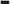 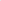 готового к созданию крепкой семьи и рождению детей.Программа служит основой для разработки рабочей программы воспитания в организациях, осуществляющих образовательную деятельность по образовательным программам среднего профессионального образования.Рабочая программа воспитания образовательной организации, реализующей программы СПО, (далее рабочая программа) является обязательной частью образовательной программы образовательной организации, реализующей программы СПО, и предназначена для планирования и организации системной воспитательной деятельности. Рабочая программа разрабатывается и утверждается с участием коллегиальных органов управления организацией (в том числе педагогического совета, совета обучающихся, совета родителей); реализуется в единстве аудиторной, внеаудиторной и практической (учебные и производственные практики) деятельности, осуществляемой совместно с другими участниками образовательных отношений, социальными партнёрами. Рабочая программа сохраняет преемственность по отношению к достижению воспитательных целей общего (среднего) образования.Программа разработана с учётом Конституции Российской Федерации (принята всенародным голосованием 12.12.1993 с изменениями, одобренными в ходе общероссийского образования 01.07.2020); Федерального закона от 29.12.2012 № 273-ФЗ «Об образовании в Российской Федерации», Стратегии развития воспитания в Российской Федерации на период до 2025 года (утверждена распоряжением Правительства Российской Федерации от 29.05.2015 № 996-р) и Плана мероприятий по её реализации в 2021 — 2025 годах (утвержден распоряжением Правительства Российской Федерации от 12.11.2020 № 2945-р), Стратегии национальной безопасности Российской Федерации (утверждена Указом Президента Российской Федерации от 02.07.2021 № 400), Основ государственной политики по сохранению и укреплению традиционных российских духовно-нравственных ценностей (утверждены Указом Президента Российской Федерации от 09.11.2022 № 809), Порядка организации и осуществления образовательной деятельности по образовательным программам СПО, утвержденного приказом Минпросвещения России от 24.08.2022 № 762, федеральных государственных образовательных стандартов среднего профессионального образования.Программа включает три раздела: целевой, содержательный и организационный. Структурным элементом программы является примерный календарный план воспитательной работы.Структура Программы является инвариантной, т. е. при разработке рабочей программы она сохраняется в неизменном виде.Содержание рабочей программы включает инвариантный компонент, представленный в Программе, и вариативный компонент, определяемый разработчиками самостоятельно.Содержание Программы представляет собой основу для разработки соответствующих разделов рабочей программы. При этом содержание подразделов 1.1. «Цель и задачи воспитания обучающихся», 1.2. «Направления воспитания» и пункта 1.3.1 подраздела 1.3 «Инвариантные целевые ориентиры» является инвариантным, т. е. сохраняется в неизменном виде, т. к. данное содержание определяется ключевыми нормативными документами и едино для всех образовательных организаций.Содержание остальных подразделов рабочей программы является вариативным и формируется исходя из условий функционирования конкретной образовательной организации с опорой на содержание соответствующих подразделов Программы.Содержание Программы является основой разработки рабочей программы вне зависимости от реализуемых в ней образовательных программ по профессиям/специальностям. Специфика воспитательной деятельности по конкретной профессии/специальности, определяемая ФГОС СПС), отражается в приложениях к рабочей программе и оформляется в соответствии с рекомендациями (Приложение 1). Количество приложений к рабочей программе определяется количеством реализуемых образовательных программ по профессиям/специальностям в конкретной образовательной организации.Пояснительная записка не является частью Программы.Курсивным шрифтом в тексте Программы выделены пояснения для разработчиков рабочей программы, в каждом подразделе представлены пустые поля для заполнения вариативным дополнительным содержанием.РАЗДЕЛ 1. ЦЕЛЕВОЙВоспитательная деятельность в образовательной организации, реализующей программы СПО, является неотъемлемой частью образовательного процесса, планируется и осуществляется в соответствии с приоритетами государственной политики в сфере воспитания.Участниками образовательных отношений в части воспитании являются педагогические работники профессиональной образовательной организации, обучающиеся, родители (законные представители) несовершеннолетних обучающихся (здесь и далее указывается наименование конкретной образовательной организации, реализующей программы СПО). Родители (законные представители) несовершеннолетних обучающихся имеют преимущественное право на воспитание своих детей.Содержание подразделов 1,1. «Цель и задачи воспитания обучающихся», 1.2, «Направления воспитания» и пункта 1.3.1 подраздела 1.3 «Инвариантные целевые ориентиры» являлся инвариантным. Содержание пункта 1.3.2. «Вариативные целевые ориентиры» является вариативным, его разработка осуществляется в образовательной организации, реализующей программы СПО, самостоятельно в соответствии с особенностями реализуемого учебно-воспитательного процесса.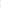 1.1 Цель и задачи воспитания обучающихсяСодержание подразделов 1,1. — инвариантное.Инвариантные компоненты Программы, примерного календарного плана воспитательной работы ориентированы на реализацию запросов общества и государства, определяются с учетом государственной политики в области воспитания; обеспечивают единство содержания воспитательной деятельности, отражают общие для любой образовательной организации, реализующей программы СПО, цель и задачи воспитательной деятельности, положения ФГОС СПО в контексте формирования общих компетенций у обучающихся.Вариативные компоненты обеспечивают реализацию и развитие внутреннего потенциала образовательной организации, реализующей программы СПО.В соответствии с нормативными правовыми актами Российской Федерации в сфере образования цель воспитания обучающихся — развитие личности, создание условий для самоопределения и социализации на основе социокультурных, духовно-нравственных ценностей и принятых в российском обществе правил и норм поведения в интересах человека, семьи, общества и государства, формирование у обучающихся чувства патриотизма, гражданственности, уважения к памяти защитников Отечества и подвигам Героев Отечества, закону и правопорядку, человеку труда и старшему поколению, взаимного уважения, бережного отношения к культурному наследию и традициям многонационального народа Российской Федерации, природе и окружающей среде.Задачи воспитания:усвоение обучающимися знаний о нормах, духовно-нравственных ценностях, которые выработало российское общество (социально значимых знаний);формирование и развитие осознанного позитивного отношения к ценностям, нормам и правилам поведения, принятым в российском обществе (их освоение, принятие), современного научного мировоззрения, мотивации к труду, непрерывному личностному и профессиональному росту;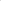 приобретение социокультурного опыта поведения, общения, межличностных и социальных отношений, в том числе в профессионально ориентированной деятельности;подготовка к самостоятельной профессиональной деятельности с учетом получаемой квалификации (социально-значимый опыт) во благо своей семьи, народа, Родины и государства;подготовка к созданию семьи и рождению детей.1.2. Направления воспитанияСодержание подраздела 1.2. — инвариантное.Рабочая программа воспитания реализуется в единстве учебной и воспитательной деятельности с учётом направлений воспитания:гражданское воспитание — формирование российской идентичности, чувства принадлежности к своей Родине, ее историческому и культурному наследию, многонациональному народу России, уважения к правам и свободам гражданина России; формирование активной гражданской позиции, правовых знаний и правовой культуры;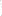 патриотическое воспитание — формирование чувства глубокой привязанности к своей малой родине, родному краю, России, своему народу и многонациональному народу России, его традициям; чувства гордости за достижения России и ее культуру, желания защищать интересы своей Родины и своего народа;духовно-нравственное воспитание — формирование устойчивых ценностно-смысловых установок обучающихся по отношению к духовно-нравственным ценностям российского общества, к культуре народов России, готовности к сохранению, преумножению и трансляции культурных традиций и ценностей многонационального российского государства;эстетическое воспитание — формирование эстетической культуры, эстетического отношения к миру, приобщение к лучшим образцам отечественного и мирового искусства;физическое воспитание, формирование культуры здорового образа жизни и эмоционального благополучия — формирование осознанного отношения к здоровому и безопасному образу жизни, потребности физического самосовершенствования, неприятия вредных привычек;профессионально-трудовое воспитание — формирование позитивного и добросовестного отношения к труду, культуры труда и трудовых отношений, трудолюбия, профессионально значимых качеств личности, умений и навыков; мотивации к творчеству и инновационной деятельности; осознанного отношения к непрерывному образованию как условию успешной профессиональной деятельности, к профессиональной деятельности как средству реализации собственных жизненных планов;экологическое воспитание — формирование потребности экологически целесообразного поведения в природе, понимания влияния социально-экономических процессов на состояние окружающей среды, важности рационального природопользования; приобретение опыта эколого-направленной деятельности;ценности научного познания — воспитание стремления к познанию себя и других людей, природы и общества, к получению знаний, качественного образования с учётом личностных интересов и общественных потребностей.1.3. Целевые ориентиры воспитания1.3.1. Инвариантные целевые ориентирыСодержание пункта 1.3.1 — инвариантное.Согласно «Основам государственной политики по сохранению и укреплению духовно-нравственных ценностей» (утв. Указом Президента Российской Федерации от 09.11.2022 г. № 809) ключевым инструментом государственной политики в области образования, необходимым для формирования гармонично развитой личности, является воспитание в духе уважения к традиционным ценностям, таким как патриотизм, гражданственность, служение Отечеству и ответственность за его судьбу, высокие нравственные идеалы, крепкая семья, созидательный труд, приоритет духовного над материальным, гуманизм, милосердие, справедливость, коллективизм, взаимопомощь и взаимоуважение, историческая память и преемственность поколений, единство народов России.В соответствии с Федеральным законом от 29.12.2012 г. № 273-ФЗ «Об образовании в Российской Федерации» (в ред. Федерального закона от 31.07.2020 г. № 304-ФЗ) воспитательная деятельность должна быть направлена на «.. . формирование у обучающихся чувства патриотизма, гражданственности, уважения к памяти защитников Отечества и подвигам Героев Отечества, закону и правопорядку, человеку труда и старшему поколению, взаимного уважения, бережного отношения к культурному наследию и традициям многонационального народа Российской Федерации, природе и окружающей среде».Эти законодательно закрепленные требования в части формирования у обучающихся системы нравственных ценностей отражены в инвариантных планируемых результатах воспитательной деятельности (инвариантные целевые ориентиры воспитания).Инвариантные целевые ориентиры воспитания соотносятся с общими компетенциями (далее —- ОК), формирование которых является результатом освоения программ подготовки специалистов среднего звена в соответствии с требованиями ФГОС СПО):выбирать способы решения задач профессиональной деятельности, применительно к различным контекстам (ОК 01);использовать современные средства поиска, анализа и интерпретации информации и информационные технологии для выполнения задач профессиональной деятельности (ОК 02);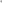 планировать и реализовывать собственное профессиональное и личностное развитие предпринимательскую деятельность в профессиональной сфере, использовать знания по правовой и финансовой грамотности в различных жизненных ситуациях (ОК 03);эффективно взаимодействовать и работать в коллективе и команде (ОК 04);осуществлять устную и письменную коммуникацию на государственном языке Российской Федерации с учетом особенностей социального и культурного контекста (ОК 05);проявлять гражданско-патриотическую позицию, демонстрировать осознанное поведение на основе традиционных общечеловеческих ценностей, в том числе с учетом гармонизации межнациональных и межрелигиозных отношений, применять стандарты антикоррупционного поведения (ОК 06);содействовать сохранению окружающей среды, ресурсосбережению, применять знания об изменении климата, принципы бережливого производства, эффективно действовать в чрезвычайных ситуациях (ОК 07);использовать средства физической культуры для сохранения и укрепления здоровья в процессе профессиональной деятельности и поддержания необходимого уровня физической подготовленности (ОК 08);пользоваться профессиональной документацией на государственном и иностранном языке (ОК 09).Инвариантные целевые ориентиры воспитания выпускников образовательной организации, реализующей программы СПО1.3.2. Вариативные целевые ориентирыСодержание пункта 1.3.2 — вариативное.Вариативные целевые ориентиры воспитания формулируются разработчиками рабочей программы самостоятельно с учётом этнокультурных и региональных особенностей, состава и направленности реализуемых образовательных программ СПС), особенностей конкретной образовательной организации, условий образовательной Деятельности с учётом организационно-правовой формы, учредителя, режима работы. Вариативные целевые ориентиры не должны противоречить инвариантным целевым ориентирам.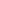 Вариативные целевые ориентиры воспитанияРАЗДЕЛ 2. СОДЕРЖАТЕЛЬНЫЙСтруктура раздела является инвариантной. Содержание раздела является вариативным, его разработка осуществляется в образовательной организации, реализующей программы СПО, самостоятельно в соответствии с особенностями реализуемого учебно-воспитательного процесса.2.1 Уклад образовательной организации, реализующей программы СПОСодержание подраздела 2.1. — вариативное.В данном разделе раскрываются основные особенности уклада образовательной организации, реализующей программы СПО).Уклад задаёт порядок жизни образовательной организации и аккумулирует ключевые характеристики, определяющие особенности воспитательного процесса. Уклад удерживает ценности, принципы, культуру взаимоотношений, традиции воспитания, в основе которых лежат российские базовые ценности, определяет условия и средства воспитания, отражающие самобытный облик образовательной организации и её репутацию в образовательном пространстве и социуме.Ниже приведён примерный перечень основных и дополнительных характеристик, значимых для описания уклада образовательной организации, реализующей программы СПО), которые целесообразно учитывать в описании (выбираются и конкретизируются позиции, имеющиеся или запланированные):Основные характеристики:«миссия» образовательной организации (стратегическая цель, перспективы развития); наиболее значимые традиционные мероприятия, события, составляющие основу воспитательной системы;традиции и ритуалы, символика, особые правила этикета, отражающие специфику образовательной организации;наличие социальных партнёров образовательной организации, их роль в воспитательной системе;значимые для воспитания проекты и программы, в которых образовательная организация участвует или планирует участвовать (международные, федеральные, региональные, муниципальные, сетевые и др.); наличие в учебных планах по профессиям/специальностям дисциплин, междисциплинарных курсов и профессиональных модулей вариативной части воспитательной направленности (гражданской, духовно-нравственной, социокультурной, профессионально-трудовой, экологической и т. д.), элективных курсов, самостоятельно разработанных и реализуемых педагогами образовательной организации. Дополнительные характеристики:особенности местоположения и социокультурного окружения образовательной организации, включённость в историко-культурный контекст территории;контингент обучающихся, социальный портрет семей (социально-культурные, этнокультурные и иные особенности), наличие и состав обучающихся с ОВЗ, находящихся в трудной жизненной ситуации, наличие особых образовательных потребностей у обучающихся, их семей;организационно-правовая форма образовательной организации, реализующей программы СПО, направленность реализуемых ФГОС СПО по профессиям/специальностям.Дополнительное содержание, определяемое профессиональной образовательной организацией самостоятельно: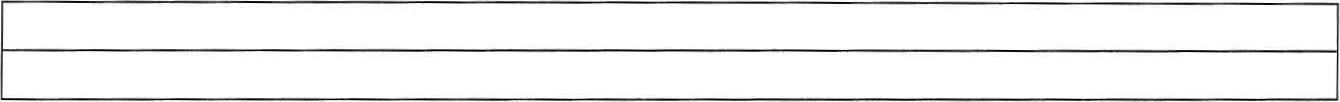 2.2. Воспитательные модули: виды, формы, содержание воспитательной деятельности.Содержание подраздела 2.2 — вариативное.Воспитательный модуль — это структурный элемент, включающий виды, формы и содержание воспитательной работы в рамках заданных направлений воспитания.Основными модулями являются «Образовательная Деятельность», «Кураторство», «Наставничество», «Основные воспитательные мероприятия», «Организация предметно-пространственной среды», «Взаимодействие с родителями (законными представителями)», «Самоуправление», «Профилактика и безопасность», «Социальное партнёрство и участие работодателей», «Профессиональное развитие, адаптация и трудоустройство».Дополнительные модули могут содержать описание форм воспитательной деятельности, реализация которых отражает своеобразие воспитательного процесса в конкретной образовательной организации, реализующей программы СПО), (студенческие общественные объединения, студенческие медиа, музей, добровольческая деятельность, студенческие спортивные клубы, студенческий театр и др.).Содержание основных и дополнительных модулей определяется образовательной организацией, реализующей программы СПО), самостоятельно с ориентацией на содержание Программы, представленное ниже.Последовательность модулей является примерной, в рабочей программе воспитания их можно расположить в последовательности, соответствующей значимости для воспитательной деятельности образовательной организации, реализующей программы СПО, по результатам самооценки.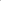 Основные модули.Модуль «Образовательная деятельность»Реализация воспитательного потенциала образовательной деятельности предусматривает (выбираются и конкретизируются позиции, имеющиеся или запланированные)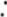 — использование воспитательных возможностей содержания учебных дисциплин и профессиональных модулей для формирования у обучающихся позитивного отношения к российским традиционным духовно-нравственным и социокультурным ценностям, подбор соответствующего тематического содержания, текстов для чтения, задач для решения, проблемных ситуаций для обсуждений и т. п., отвечающих содержанию и задачам воспитания;— привлечение внимания обучающихся к ценностному аспекту изучаемых на аудиторных занятиях объектов, явлений, событий и т. д., инициирование обсуждений, высказываний обучающимися своего мнения, выработки личностного отношения к изучаемым событиям, явлениям;— использование учебных материалов (образовательного контента, художественных фильмов, литературных произведений и проч.), способствующих повышению статуса и престижа рабочих профессий, прославляющих трудовые достижения, повествующих о семейных трудовых династиях;— инициирование и поддержка исследовательской деятельности при изучении учебных дисциплин и профессиональных модулей в форме индивидуальных и групповых проектов, исследовательских работ воспитательной направленности;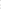 — реализация курсов, дополнительных факультативных занятий исторического просвещения, патриотической, гражданской, экологической, научно-познавательной, краеведческой, историко-культурной, туристско-краеведческой, спортивно-оздоровительной, художественно-эстетической, духовно-нравственной направленности, а также курсов, направленных на формирование готовности обучающихся к вступлению в брак и осознанному родительству;— организация и проведение экскурсий (в музеи, картинные галереи, технопарки, на предприятия и др.), экспедиций, походов.Дополнительное содержание, определяемое образовательной организацией, реализующей программы СПО, самостоятельно: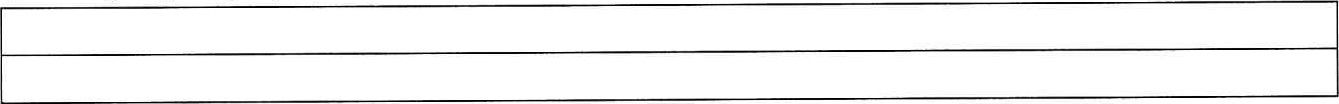 Модуль «Кураторство»Реализация воспитательного потенциала кураторства как особого вида педагогической деятельности, направленной в первую очередь на решение задач воспитания и социализации обучающихся, предусматривает (выбираются и конкретизируются позиции, имеющиеся или запланированные):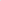 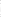 — организацию социально-значимых совместных проектов, отвечающих потребностям обучающихся, дающих возможности для их самореализации, установления и укрепления доверительных отношений внутри учебной группы и между группой и куратором;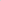 — сплочение коллектива группы через игры и тренинги на командообразование, походы, экскурсии, празднования дней рождения, тематические вечера и т. п.;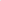 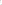 — организацию и проведение регулярных родительских собраний, информирование родителей об академических успехах и проблемах обучающихся, их положении в студенческой группе, о жизни группы в целом; помощь родителям и иным членам семьи во взаимодействии с педагогическим коллективом и администрацией;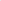 — работа со студентами, вступившими в ранние семейные отношения, проведение консультаций по вопросам этики и психологии семейной жизни, семейного права;— планирование, подготовку и проведение праздников, фестивалей, конкурсов, соревнований и т. д. с обучающимися.Дополнительное содержание, определяемое образовательной организацией, реализующей программы СПО, самостоятельно: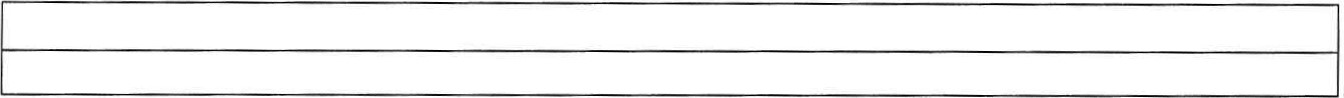 Модуль «Наставничество»Реализация воспитательного потенциала наставничества как универсальной технологии передачи опыта и знаний предусматривает (выбираются и конкретизируются позиции, имеющиеся или запланированные):разработку программы наставничества;содействие осознанному выбору оптимальной образовательной траектории, в том числе для обучающихся с особыми потребностями (детей с ОВЗ, одаренных, обучающихся, находящихся в трудной жизненной ситуации);оказание психологической и профессиональной поддержки наставляемому в реализации им индивидуального маршрута и в жизненном самоопределении;определение инструментов оценки эффективности мероприятий по адаптации и стажировке наставляемого;привлечение к наставнической деятельности признанных авторитетных специалистов, имеющих большой профессиональный и жизненный опыт (сотрудников предприятий и организаций-партнеров).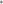 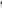 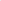 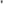 Дополнительное содержание, определяемое образовательной организацией, реализующей программы СПО, самостоятельно: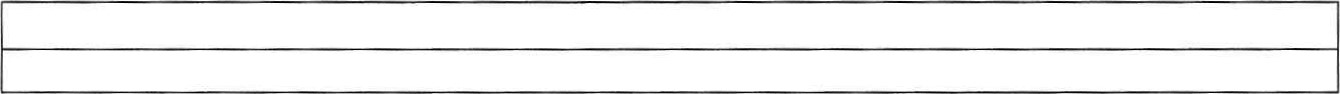 Модуль «Основные воспитательные мероприятия»Реализация воспитательного потенциала основных воспитательных мероприятий предусматривает (выбираются конкретные позиции, имеющиеся или запланированные):— проведение общих для всей образовательной организации праздников, ежегодных творческих (театрализованных, музыкальных, литературных и т. п.) мероприятий, связанных с общероссийскими, региональными, местными праздниками, памятными датами;— проведение торжественных мероприятий, связанных с завершением образования, переходом на следующий курс, а также совместных мероприятий с организациями партнерами, направленных на знакомство и приобщение к корпоративной культуре предприятия, организации;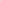 —  разработку и реализацию обучающимися социальных, социально-профессиональных проектов, в том числе с участием социальных партнёров образовательной организации;— организацию тематических мероприятий, нацеленных на формирование уважительного отношения к противоположному полу, понимания любви как основы таких отношений и готовности к вступлению в брак (День матери, День семьи, любви и верности и т. д.)Дополнительное содержание, определяемое образовательной организацией, реализующей программы СПО, самостоятельно: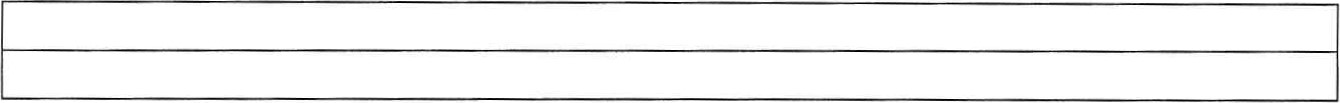 Модуль «Организация предметно-пространственной среды»Реализация воспитательного потенциала предметно-пространственной среды предусматривает совместную деятельность педагогов, обучающихся, других участников образовательных отношений по её созданию, поддержанию, использованию в воспитании (выбираются и конкретизируются позиции, имеющиеся или запланированные):— организация в доступных для обучающихся и посетителей местах музейно-выставочного пространства, содержащего экспозиции об истории и развитии образовательной организации с использованием исторических символов государства, региона, местности в разные периоды, о значимых исторических, культурных, природных, производственных объектах России, региона, местности;— размещение карт России, регионов, муниципальных образований (современных и исторических, точных и стилизованных, географических, природных, культурологических, художественно оформленных, в том числе материалами, подготовленными обучающимися) с изображениями значимых культурных объектов своей местности, региона, России; портретов выдающихся государственных деятелей России, деятелей культуры, науки, производства, искусства, военных деятелей, героев и защитников Отечества; — размещение, обновление художественных изображений (символических, живописных, фотографических, интерактивных) объектов природного и культурного наследия региона, местности, предметов традиционной культуры и быта;— организацию и поддержание в образовательной организации звукового пространства	позитивной духовно-нравственной, гражданско-патриотической воспитательной направленности (звонки-мелодии, музыка, информационные сообщения), исполнение гимна Российской Федерации (в начале учебной недели);— оформление и обновление «мест новостей», стендов в помещениях общего пользования (холл первого этажа, рекреации и др.), содержащих в доступной, привлекательной форме новостную информацию позитивного профессионального, гражданско-патриотического, духовно-нравственного содержания;— размещение материалов, отражающих ценность труда как важнейшей нравственной категории, представляющих трудовые достижения в профессиональной области, прославляющих героев и ветеранов труда, выдающихся деятелей производственной сферы, имеющей отношение к образовательной организации, предметов-символов профессиональной сферы;—  размещение информационных справочных материалов о предприятиях профессиональной сферы, имеющих отношение к профилю образовательной организации;— размещение, поддержание, обновление на территории образовательной организации выставочных объектов, ассоциирующихся с профессиональными направлениями обучения;— создание и обновление книжных выставок профессиональной литературы, пространства свободного книгообмена; — оборудование, оформление, поддержание и использование спортивных и игровых пространств, площадок, зон активного и спокойного отдыха;— совместная с обучающимися разработка, создание и популяризация символики образовательной организации (флаг, гимн, эмблема, логотип и т. п.), используемой как повседневно, так и в торжественных ситуациях;— разработка и обновление материалов (стендов, плакатов, инсталляций и др.), акцентирующих внимание обучающихся на важных для воспитания правилах, традициях, укладе образовательной организации, актуальных вопросах профилактики и безопасности.Предметно-пространственная среда строится как максимально доступная для обучающихся с особыми образовательными потребностями.Дополнительное содержание, определяемое образовательной организацией, реализующей программы СПО, самостоятельно: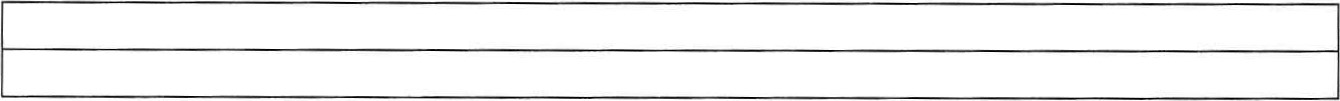 Модуль «Взаимодействие с родителями (законными представителями)»Реализация воспитательного потенциала взаимодействия с родителями (законными представителями) обучающихся предусматривает (выбираются и конкретизируются позиции, имеющиеся или запланированные):организацию взаимодействия между родителями обучающихся и преподавателями, администрацией в области воспитания и профессиональной реализации студентов;  проведение родительских собраний по вопросам воспитания, взаимоотношений обучающихся и педагогов, условий обучения и воспитания;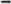 привлечение родителей к подготовке и проведению мероприятий воспитательной направленности.Дополнительное содержание, определяемое образовательной организацией, реализующей программы СПО), самостоятельно: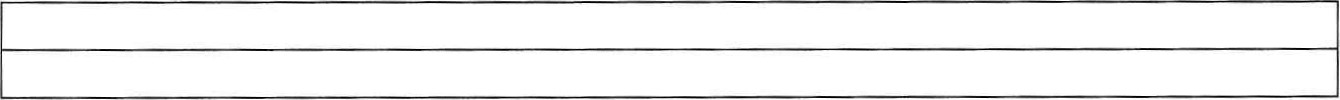 Модуль «Самоуправление»Реализация воспитательного потенциала самоуправления обучающихся в образовательной организации, реализующей программы СПО), предусматривает (выбираются и конкретизируются позиции, имеющиеся или запланированные):организацию и деятельность в образовательной организации органов самоуправления обучающихся (совет обучающихся или др.); 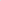 представление органами самоуправления интересов обучающихся в процессе управления образовательной организацией, защита законных интересов, прав обучающихся;участие представителей органов самоуправления обучающихся в разработке, обсуждении и реализации рабочей программы воспитания, в анализе воспитательной деятельности;привлечение к деятельности студенческого самоуправления выпускников, работающих по профессии/специальности, добившихся успехов в профессиональной деятельности и личной жизни.Дополнительное содержание, определяемое образовательной организацией, реализующей программы СПО, самостоятельно: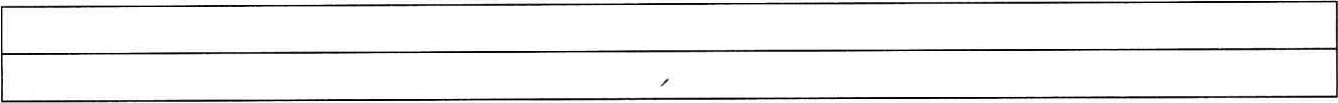 Модуль «Профилактика и безопасность»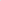 Реализация воспитательного потенциала профилактической деятельности в целях формирования и поддержки безопасной и комфортной среды предусматривает (выбираются конкретные позиции, имеющиеся или запланированные):— организацию деятельности педагогического коллектива по созданию в образовательной организации безопасной среды как условия успешной воспитательной деятельности;— вовлечение обучающихся в проекты, программы профилактической направленности, реализуемые в образовательной организации и в социокультурном окружении (антинаркотические, антиалкогольные, против курения, вовлечения в деструктивные детские и молодёжные объединения, культы, субкультуры, группы в социальных сетях; по безопасности в цифровой среде, на транспорте, на воде, безопасности дорожного движения, противопожарной безопасности, антитеррористической и антиэкстремистской безопасности, гражданской обороне и т. д.);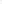 — сбор информации и регулярный мониторинг семей обучающихся, находящихся в сложной жизненной ситуации, профилактическая работа с неблагополучными семьями; организация психолого-педагогической поддержки обучающихся групп риска;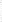 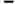 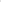 — организацию работы по развитию у обучающихся навыков саморефлексии, самоконтроля, устойчивости к негативному воздействию, групповому давлению;— поддержку инициатив обучающихся, педагогов в сфере укрепления безопасности жизнедеятельности.Дополнительное содержание, определяемое образовательной организацией, реализующей программы СПО, самостоятельно:Модуль «Социальное партнёрство и участие работодателей»Реализация воспитательного потенциала социального партнёрства образовательной организацией, реализующей программы СПО, в том числе во взаимодействии с предприятиями рынка труда, предусматривает (выбираются и конкретизируются позиции, имеющиеся или запланированные):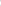 участие представителей организаций-партнёров, предприятий (организаций) и работодателей, в том числе в соответствии с договорами о сотрудничестве, в проведении отдельных производственных практик и мероприятий в рамках рабочей программы воспитания и календарного плана воспитательной работы (дни открытых дверей, ярмарки вакансий, государственные, региональные праздники, торжественные мероприятия и т. п.);участие представителей организаций-партнёров в проведении мастер-классов, аудиторных и внеаудиторных занятий, мероприятий профессиональной направленности;проведение на базе организаций-партнёров отдельных аудиторных и внеаудиторных занятий, презентаций, лекций, акций воспитательной направленности;проведение открытых дискуссионных площадок (студенческих, педагогических, родительских, совместных), куда приглашаются представители организаций-партнёров, на которых обсуждаются актуальные проблемы, касающиеся профессиональной сферы и рынка труда, жизни образовательной организации, реализующей программы СПО, муниципального образования, региона, страны;реализация социальных проектов, разрабатываемых и реализуемых обучающимися и педагогами совместно с организациями-партнёрами (профессионально-трудовой, благотворительной, экологической, патриотической, духовно-нравственной и т. д. направленности), ориентированных на воспитание обучающихся, преобразование окружающего социума, позитивное воздействие на социальное окружение.Дополнительное содержание, определяемое образовательной организацией, реализующей программы СПО, самостоятельно: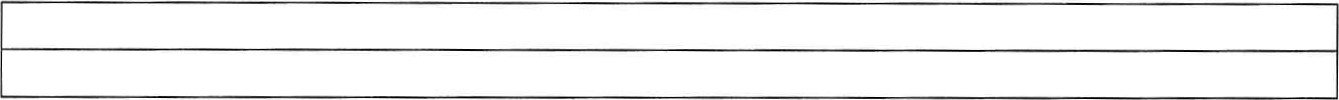 Модуль «Профессиональное развитие, адаптация и трудоустройство»Реализация воспитательного потенциала работы по профессиональному развитию, адаптации и трудоустройству в образовательной организации, реализующей программы СПС), предусматривает (выбираются конкретные позиции, имеющиеся или запланированные):участие в конкурсах, фестивалях, олимпиадах профессионального мастерства (в т. ч. международных), работе над профессиональными проектами различного уровня (регионального, всероссийского, международного) и др.;циклы мероприятий, направленных на подготовку обучающихся к осознанному планированию своей карьеры, профессионального будущего (посещения центра содействия профессиональному трудоустройству выпускников, профессиональных выставок, ярмарок вакансий, дней открытых дверей на предприятиях, в организациях высшего образования и др.);экскурсии (на предприятия, в организации), дающие углублённые представления о выбранной специальности и условиях работы;организацию мероприятий, посвященных истории организаций/предприятий партнёров; встреч с представителями коллективов, с сотрудниками-стажистами, представителями трудовых династий, авторитетными специалистами, героями и ветеранами труда, представителями профессиональных династий;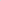 использование обучающимися интернет-ресурсов, способствующих более глубокому изучению отраслевых технологий, способов и приёмов профессиональной деятельности, профессионального инструментария, актуального состояния профессиональной области, онлайн курсов по интересующим темам и направлениям профессионального образования;консультирование обучающихся по вопросам построения ими профессиональной карьеры и планов на будущую жизнь с учётом индивидуальных особенностей, интересов, потребностей;  проведение тренингов, нацеленных на формирование рефлексивной культуры, совершенствование умений в области анализа и оценки результатов деятельности.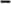 Дополнительное содержание, определяемое образовательной организацией, реализующей программы СПО, самостоятельно: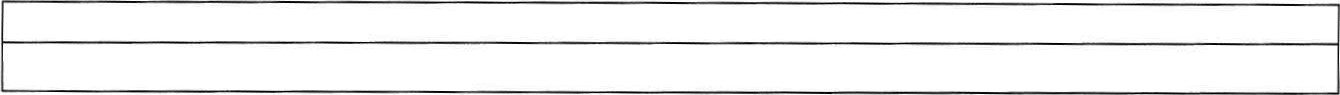 Дополнительные модули(определяемые образовательной организацией, реализующей программы СПО, самостоятельно)РАЗДЕЛ З. ОРГАНИЗАЦИОННЫЙСтруктура раздела является инвариантной. Содержание подразделов данного раздела является вариативным. Разработка подразделов осуществляется в образовательной организации, реализующей программы СПО), самостоятельно в соответствии с особенностями реализуемого учебно-воспитательного процесса.3.1 Кадровое обеспечениеСодержание подраздела З. — вариативное.В данном подразделе представляются решения на уровне образовательной организации, реализующей программы СПО, по разделению функционала, связанного с планированием, организацией, обеспечением, реализацией воспитательной Деятельности; по вопросам повышения квалификации педагогических работников в сфере воспитания, психолого-педагогического сопровождения обучающихся, в том числе с ОВЗ и других категорий; по привлечению специалистов других организаций, социальных партнёров (образовательных, социальных, правоохранительных и др. организаций).Кадровое обеспечение воспитательной деятельности осуществляется следующим образом:Содержание, определяемое образовательной организации, реализующей программы СПО, самостоятельно: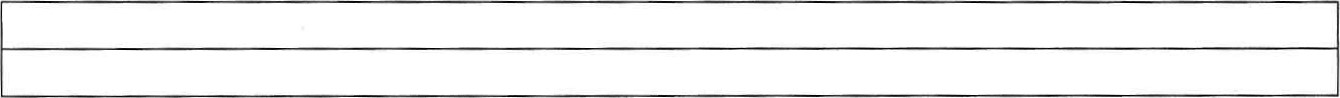 3.2 Нормативно-методическое обеспечениеСодержание подраздела 3.2 — вариативное.В данном подразделе представляются решения на уровне образовательной организации, реализующей программы СПО), по утверждению и внесению изменений в локальные нормативные акты, касающиеся рабочей программы воспитания организации; принятию, внесению изменений в методическое обеспечение воспитательной деятельности, должностные инструкции педагогических работников по вопросам воспитательной деятельности; ведению договорных отношений, сетевой форме организации образовательного процесса, сотрудничеству с социальными партнёрами.Нормативно-методическое обеспечение воспитательной деятельности осуществляется следующим образом:Содержание, определяемое образовательной организации, реализующей программы СПО, самостоятельно: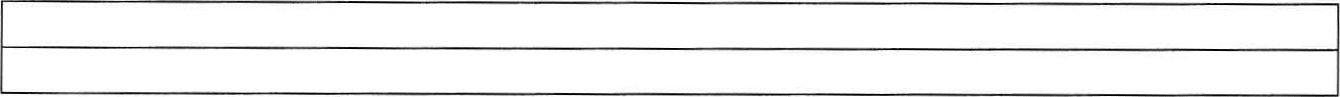 3.3 Требования к условиям работы с обучающимися с особыми образовательными потребностямиСодержание подраздела 3.3. - вариативное.Данный подраздел наполняется конкретным содержанием с учётом ситуации в образовательной организации, реализующей программы СПО, в отношении обучающихся с особыми образовательными потребностями. Требования к организации среды для обучающихся с ОВЗ отражаются в примерных адаптированных образовательных программах СПО для обучающихся каждой нозологической группы.В воспитательной работе с категориями обучающихся, имеющих особые образовательные потребности, обучающиеся с инвалидностью, с ОВЗ, из социально уязвимых групп (воспитанники детских домов, обучающиеся из семей мигрантов, билингвы и др.), одарённые, с отклоняющимся поведением — создаются особые условия:Содержание, определяемое образовательной организацией, реализующей программы СПО, самостоятельно: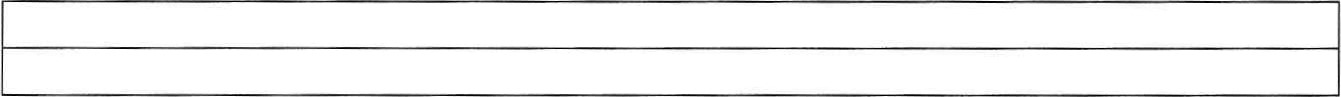 3.4 Система поощрения профессиональной успешности и проявлений активной жизненной позиции обучающихсяСодержание подраздела 3.4 — вариативное.В данном подразделе представляются решения на уровне образовательной организации, реализующей программы СПО, по механизмам поощрения профессиональной успешности и проявлений активной жизненной позиции обучающихся. Основанием для поощрения профессиональной успешности и проявлений активной жизненной позиции обучающихся могут быть рейтинги, портфолио и пр. Формы поощрения: объявление благодарности, награждение грамотой, памятным подарком, материальное стимулирование и пр.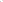 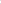 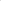 Образовательная организация, реализующая программы СПО, самостоятельно определяет основания и формы поощрения. Использование рейтингов, их форма, публичность и др., привлечение благотворителей (в том числе из родительского сообщества, социальных партнёров), их статус, акции, деятельность должны соответствовать укладу образовательной организации, реализующей программы СПО, цели, задачам, традициям воспитания, согласовываться с представителями педагогического и родительского сообщества, органом студенческого самоуправления.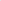 Поощрение профессиональной успешности и проявлений активной жизненной позиции обучающихся осуществляется следующим образом: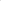 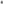 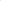 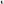 Содержание, определяемое образовательной организации, реализующей программы СПО, самостоятельно: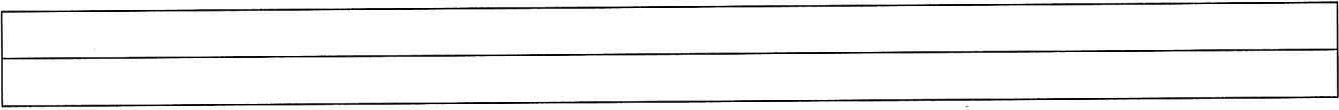 3.5 Анализ воспитательного процессаСодержание подраздела 3.5 — вариативное.Основные направления анализа воспитательного процесса (предложенные направления являются примерными, их можно уточнять, корректировать, исходя из особенностей уклада, воспитывающей среды, традиций воспитания, ресурсов образовательной организации, реализующей программы СПО, контингента обучающихся и др.):1. Анализ условий воспитательной деятельности проводится по следующим позициям:- описание кадрового обеспечения воспитательной деятельности (наличие специалистов, прохождение курсов повышения квалификации);- наличие студенческих объединений, кружков и секций, которые могут посещать обучающиеся;- взаимодействие с социальными партнёрами по организации воспитательной деятельности (базами практик, учреждениями культуры, образовательными организациями и др.);- оформление предметно-пространственной среды образовательной организации.2. Анализ состояния воспитательной деятельности проводится по следующим позициям:проводимые в образовательной организации мероприятия и реализованные проекты;  степень вовлечённости обучающихся в проекты и мероприятия на муниципальном, региональном и федеральном уровнях;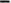 включённость обучающихся и преподавателей в деятельность различных объединений;участие обучающихся в конкурсах (в том числе в конкурсах профессионального мастерства);снижение негативных факторов в среде обучающихся (уменьшение числа обучающихся, состоящих на различных видах профилактического учета/контроля, снижение числа совершенных правонарушений; отсутствие суицидов среди обучающихся).Основными способами получения информации являются педагогическое наблюдение, анкетирование и беседы с обучающимися и их родителями (законными представителями), педагогическими работниками, представителями совета обучающихся по таким вопросам, как: какие проблемы, затруднения в профессиональном развитии обучающихся удалось решить за прошедший учебный год? какие проблемы, затруднения решить не удалось и почему? какие новые проблемы, трудности появились? над чем предстоит работать педагогическому коллективу? и пр..Анализ проводится заместителем директора по воспитательной работе, советником директора по воспитанию и другими специалистами в области воспитания.Итогом самоанализа является перечень выявленных проблем, над решением которых предстоит работать педагогическому коллективу.Итоги самоанализа оформляются в виде отчёта, составляемого заместителем директора по воспитательной работе (совместно с советником директора по воспитанию при его наличии) в конце учебного года, рассматриваются и утверждаются педагогическим советом или иным коллегиальным органом управления в образовательной организации, реализующей программы СПО.Содержание, определяемое образовательной организации, реализующей программы СПО самостоятельно: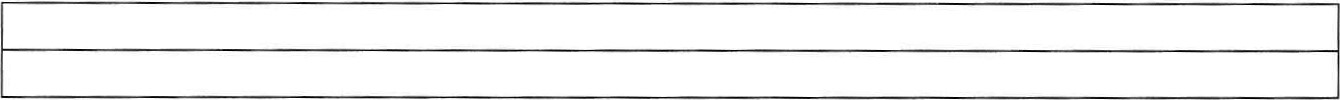 Приложение 1 Примерный календарный план воспитательной работыКалендарный план воспитательной работы (далее План) разрабатывается в свободной форме с указанием: содержания, форм и видов воспитательной деятельности (по модулям); участников; сроков (в том числе сроков подготовки); ответственных лиц. План обновляется ежегодно к началу очередного учебного года. При разработке Плана учитываются:Перечень рекомендуемых воспитательных событий Министерства просвещения Российской федерации (Примерный календарный план воспитательной работы на текущий учебный год), утвержденный Министерством просвещения Российской Федерации;Методические рекомендации исполнительных органов власти в сфере образования субъектов Российской Федерации, муниципальных образований;Индивидуальные планы преподавателей, кураторов (наставников), советника директора по воспитанию и взаимодействию с детскими общественными объединениями (при его наличии);Планы органов самоуправления, студенческого совета;Планы взаимодействия с социальными партнёрами согласно договорам, соглашениям с ними;Рабочие программы дисциплин, факультативов; Планы работы психологической службы или психолог“ социальных педагогов и другая документация, которая должна соответствовать содержанию плана.Планирование воспитательной деятельности в учебных группах может осуществляться по индивидуальным планам кураторов; по индивидуальным планам преподавателей с учётом рабочих программ по общеобразовательным и профессиональным дисциплинам, курсам, модулям.Приведена примерная структура плана. Возможно построение плана по календарным периодам — месяцам, семестрам, или в иной форме.Приложение 2 ПРИМЕРНАЯ РАБОЧАЯ ПРОГРАММА ВОСПИТАНИЯ ПО ПРОФЕССИИ/СПЕЦИАЛЬНОСТИ УГПС 43.00.00 СЕРВИС И ТУРИЗМПримерная рабочая программа воспитания по профессии/специальности является приложением 2 к примерной рабочей программе воспитания образовательной организации, реализующей программы СПО. Примерная рабочая программа воспитания по профессии/специальности содержит вариативные компоненты целевого, содержательного, организационного разделов и примерный календарный план воспитательной работы, отражающие специфику воспитательной деятельности по конкретной профессии/специальности.РАЗДЕЛ 1. ЦЕЛЕВОЙ1.3. Целевые ориентиры воспитания  Вариативные целевые ориентиры результатов воспитания формируются разработчиками самостоятельно с учетом ФГОС СПО по профессии/специальности. 	Вариативные целевые ориентиры не должны противоречить инвариантным целевым ориентирам.РАЗДЕЛ 2. СОДЕРЖАТЕЛЬНЫЙ2.1 Воспитательные модули: виды, формы, содержание воспитательной деятельности по профессии/специальности*Модуль «Образовательная деятельность»  Модуль «Кураторство»Модуль «Наставничество»Модуль «Основные воспитательные мероприятия по профессии/специальности»Модуль «Организация предметно-пространственной среды» Модуль «Взаимодействие с родителями (законными представителями)» Модуль «Профилактика и безопасность»Модуль «Социальное партнёрство и участие работодателей»Модуль «Профессиональное развитие, адаптация и трудоустройство» РАЗДЕЛ 3. ОРГАНИЗАЦИОННЫЙ3.1 Кадровое обеспечение             Разделение функционала, связанного с планированием, организацией, обеспечением, реализацией воспитательной деятельности (привлечение профильных специалистов образовательной организации)	Привлечение специалистов других организаций, социальных партнеров (образовательных, социальных и др.) (при наличии) 3.2 Нормативно-методическое обеспечение	Утверждение и внесение изменений в должностные инструкции педагогических работников по вопросам воспитательной деятельности (при наличии)              Ведение договорных отношений, сетевая форма организации образовательного процесса, сотрудничество с социальными партнерами (при наличии)3.3 Система поощрения профессиональной успешности и проявлений активной жизненной позиции обучающихсяОснования для поощрения профессиональной успешности и проявлений активной жизненной позиции обучающихся по профессии/специальности – рейтинги, портфолио и пр. (при наличии)Формы поощрения: объявления благодарности, помещение на доску почета, награждение грамотой, памятным подарком, материальное стимулирование (при наличии)3.4 Анализ воспитательного процессаАнализ воспитательного процесса по профессии\специальности может осуществляться в рамках единого мониторинга в профессиональной образовательной организации. Примерный календарный план воспитательной работы попрофессии/специальностиКалендарный план воспитательной работы по профессии/специальности разрабатывается в свободной форме, с указанием содержания, форм и видов воспитательной деятельности (по модулям) с учетом особенностей конкретной профессии/специальности.В ходе планирования воспитательной деятельности рекомендуется учитывать воспитательный потенциал участия обучающихся в мероприятиях, проектах, конкурсах, акциях, проводимых на уровне Российской Федерации, в том числе, с учетом профессии/специальности:Россия – страна возможностей https://rsv.ru/; Российское общество «Знание» https://znanierussia.ru/;Российский Союз Молодежи https://www.ruy.ru/;Российское Содружество Колледжей https://rosdk.ru/;Ассоциация Волонтерских Центров https://авц.рф;Всероссийский студенческий союз https://rosstudent.ru/;Институт развития профессионального образования https://firpo.ru/«Большая перемена» https://bolshayaperemena.online/; «Лидеры России» https://лидерыроссии.рф/;«Мы Вместе» (волонтерство) https://onf.ru; Приложение 4 к ПОП по профессии 
 43.01.11 Мастер флористического сервиса ПРИМЕРНЫЕ ОЦЕНОЧНЫЕ СРЕДСТВА ДЛЯ ГИАПО ПРОФЕССИИ  43.01.11 Мастер флористического сервиса 2024СОДЕРЖАНИЕПАСПОРТ ОЦЕНОЧНЫХ СРЕДСТВ ДЛЯ ГИАСТРУКТУРА ПРОЦЕДУР ГИА И ПОРЯДОК ПРОВЕДЕНИЯТИПОВОЕ ЗАДАНИЕ ДЛЯ ДЕМОНСТРАЦИОННОГО ЭКЗАМЕНАПАСПОРТ ОЦЕНОЧНЫХ СРЕДСТВ ДЛЯ ГИАОсобенности образовательной программыПримерные оценочные средства разработаны для профессии 43.01.11 Мастер флористического сервиса. В рамках профессии СПО предусмотрено освоение квалификации: Флорист.Применяемые материалыДля разработки оценочных заданий по каждому из сочетаний видов деятельности рекомендуется применять следующие материалы:1.3. Перечень результатов, демонстрируемых на ГИА2.1. Структура задания для процедуры ГИАГосударственная итоговая аттестация проводится в виде демонстрационного экзамена.2.2. Порядок проведения процедуры Оценочные материалы для Демонстрационного экзамена в соответствии с запросом работодателя  утверждены решением Рабочей группы по вопросам разработки оценочных материалов для проведения демонстрационного экзамена по образовательным программам среднего профессионального образования по профессии 43.01.11 Мастер флористического сервиса.Оценочные материалы для Демонстрационного экзамена в соответствии с запросом работодателя  содержат 1 комплект оценочной документации № 1.1. Продолжительность выполнения комплекта задания  № 1.1 составляет 4 ч. Количество экспертов, участвующих в оценке выполнения задания, зависит от количества рабочих мест на площадке. Минимальное количество экспертов, участвующих в оценке демонстрационного экзамена по профессии 43.01.11 Мастер флористического сервиса –  3 чел.3. ТИПОВОЕ ЗАДАНИЕ ДЛЯ ДЕМОНСТРАЦИОННОГО ЭКЗАМЕНА3.1. Структура и содержание типового задания3.1.1. Формулировка типового практического задания: Модуль  А:  Букет.Задание соответствует комплекту оценочной документации, по которому проводится демонстрационный экзамен.В экзаменационное время необходимо изготовить и выставить работу на презентационное место. Время выполнения работы – 2 часа. Готовую работу разместить в пространстве в соответствии с планом застройки. При выполнении данного модуля ставятся следующие задачи:- Материал в соответствии с инфраструктурным листом- Работа должна соответствовать заданной теме - Использовать указанный сосуд- Работа должна быть транспортабельной- Гарантированное жизнеобеспечение растительного материала 3 дня- Не разрешается использовать домашние заготовки.Модуль Е: Композиция с использованием горшечных растений.Задание соответствует комплекту оценочной документации, по которому проводится демонстрационный экзамен. В экзаменационное время необходимо изготовить и выставить работу на презентационное место. Время выполнения работы – 2 часа. Готовую работу разместить в пространстве в соответствии с планом застройки.При выполнении данного модуля ставятся следующие задачи:- Не разрешается использовать домашние заготовки.Алгоритм работы по выполнению модулей является частью варианта задания и направляется в адрес Главного эксперта в подготовительный день.    По окончании выполнения задания эксперты оценивают навыки участника по шкале 0-3 (J) и заносят результат в оценочную ведомость. Также в оценочную ведомость выставляются оценки по объективным показателям (О).Для выполнения всех модулей, участник имеет право использовать всё имеющееся на рабочем месте оборудование и инструмент. Если участник не выполнил задание в одном из модулей, к нему вернуться он не может.Время начала и окончания выполнения задания фиксирует эксперт. Методика оценки результатов определяется «Методикой организации и проведения демонстрационного экзамена». Участники, не имеющие средства индивидуальной защиты, предусмотренные Инструкцией по охране труда и технике безопасности для проведения Демонстрационного экзамена по профессии 43.01.11 Мастер флористического сервиса, не прошедшие инструктаж по технике безопасности, охране здоровья к выполнению задания не допускаются. Условия выполнения практического задания: Для проведения экзамена приглашаются представители работодателей.Количество экспертов, участвующих в оценке выполнения задания, зависит от количества рабочих мест на площадке. Минимальное количество экспертов, участвующих в оценке демонстрационного экзамена по профессии 43.01.11 Мастер флористического сервиса – 3 чел.Критерии оценки выполнения задания демонстрационного экзамена3.2.1. Порядок оценкиКритерии оценки по разделам задания, система начисления баллов представляются в виде таблицы.Порядок перевода баллов в систему оценивания. Баллы за выполнение заданий демонстрационного экзамена выставляются в соответствии со схемой начисления баллов, приведенной в комплекте оценочной документации.Необходимо осуществить перевод полученного количества баллов в оценки «отлично», «хорошо», «удовлетворительно», «неудовлетворительно».Максимальное количество баллов, которое возможно получить за выполнение задания демонстрационного экзамена, принимается за 100 %Утверждено протоколом Федерального учебно-методического объединения в системе среднего профессионального образования 
по УГПС 43.00.00 Сервис и туризм:________________________________________(реквизиты утверждающего документа)Зарегистрировано 
в государственном реестре примерных образовательных программ:______________________________________(регистрационный номер)Приказ ФГБОУ ДПО ИРПО № _____от ________(реквизиты утверждающего документа)Организация-разработчик: Государственное бюджетное профессиональное образовательное учреждение города Москвы «Колледж Архитектуры, Дизайна и Реинжиниринга № 26»                                                                                                                        Экспертные организации:Национальная гильдия флористовНаименование видов деятельностиНаименование профессиональных модулей12Виды деятельностиСоздание флористических изделий из живых срезанных растений, сухоцветов, искусственных цветов и других материалов ПМ.01 Создание флористических изделий из живых срезанных растений, сухоцветов, искусственных цветов и других материаловФлористическое использование горшечных растенийПМ.02 Флористическое использование горшечных растенийКод компетенцииФормулировка компетенцииЗнания, уменияОК 01Выбирать способы решения задач профессиональной деятельности применительно 
к различным контекстамУмения:ОК 01Выбирать способы решения задач профессиональной деятельности применительно 
к различным контекстамраспознавать задачу и/или проблему 
в профессиональном и/или социальном контекстеОК 01Выбирать способы решения задач профессиональной деятельности применительно 
к различным контекстаманализировать задачу и/или проблему и выделять её составные частиОК 01Выбирать способы решения задач профессиональной деятельности применительно 
к различным контекстамопределять этапы решения задачиОК 01Выбирать способы решения задач профессиональной деятельности применительно 
к различным контекстамвыявлять и эффективно искать информацию, необходимую для решения задачи и/или проблемыОК 01Выбирать способы решения задач профессиональной деятельности применительно 
к различным контекстамсоставлять план действияОК 01Выбирать способы решения задач профессиональной деятельности применительно 
к различным контекстамопределять необходимые ресурсыОК 01Выбирать способы решения задач профессиональной деятельности применительно 
к различным контекстамвладеть актуальными методами работы 
в профессиональной и смежных сферахОК 01Выбирать способы решения задач профессиональной деятельности применительно 
к различным контекстамреализовывать составленный планОК 01Выбирать способы решения задач профессиональной деятельности применительно 
к различным контекстамоценивать результат и последствия своих действий (самостоятельно или с помощью наставника)ОК 01Выбирать способы решения задач профессиональной деятельности применительно 
к различным контекстамЗнания:ОК 01Выбирать способы решения задач профессиональной деятельности применительно 
к различным контекстамактуальный профессиональный и социальный контекст, в котором приходится работать и житьОК 01Выбирать способы решения задач профессиональной деятельности применительно 
к различным контекстамосновные источники информации и ресурсы для решения задач и проблем в профессиональном и/или социальном контекстеОК 01Выбирать способы решения задач профессиональной деятельности применительно 
к различным контекстамалгоритмы выполнения работ 
в профессиональной и смежных областяхОК 01Выбирать способы решения задач профессиональной деятельности применительно 
к различным контекстамметоды работы в профессиональной и смежных сферахОК 01Выбирать способы решения задач профессиональной деятельности применительно 
к различным контекстамструктуру плана для решения задачОК 01Выбирать способы решения задач профессиональной деятельности применительно 
к различным контекстампорядок оценки результатов решения задач профессиональной деятельностиОК 02Использовать современные средства поиска, анализа 
и интерпретации информации
и информационные технологии для выполнения задач профессиональной деятельностиУмения:ОК 02Использовать современные средства поиска, анализа 
и интерпретации информации
и информационные технологии для выполнения задач профессиональной деятельностиопределять задачи для поиска информацииОК 02Использовать современные средства поиска, анализа 
и интерпретации информации
и информационные технологии для выполнения задач профессиональной деятельностиопределять необходимые источники информацииОК 02Использовать современные средства поиска, анализа 
и интерпретации информации
и информационные технологии для выполнения задач профессиональной деятельностипланировать процесс поискаОК 02Использовать современные средства поиска, анализа 
и интерпретации информации
и информационные технологии для выполнения задач профессиональной деятельностиструктурировать получаемую информациюОК 02Использовать современные средства поиска, анализа 
и интерпретации информации
и информационные технологии для выполнения задач профессиональной деятельностивыделять наиболее значимое в перечне информацииОК 02Использовать современные средства поиска, анализа 
и интерпретации информации
и информационные технологии для выполнения задач профессиональной деятельностиоценивать практическую значимость результатов поискаОК 02Использовать современные средства поиска, анализа 
и интерпретации информации
и информационные технологии для выполнения задач профессиональной деятельностиоформлять результаты поиска, применять средства информационных технологий для решения профессиональных задачОК 02Использовать современные средства поиска, анализа 
и интерпретации информации
и информационные технологии для выполнения задач профессиональной деятельностииспользовать современное программное обеспечениеОК 02Использовать современные средства поиска, анализа 
и интерпретации информации
и информационные технологии для выполнения задач профессиональной деятельностииспользовать различные цифровые средства для решения профессиональных задачОК 02Использовать современные средства поиска, анализа 
и интерпретации информации
и информационные технологии для выполнения задач профессиональной деятельностиЗнания:ОК 02Использовать современные средства поиска, анализа 
и интерпретации информации
и информационные технологии для выполнения задач профессиональной деятельностиноменклатура информационных источников, применяемых в профессиональной деятельностиОК 02Использовать современные средства поиска, анализа 
и интерпретации информации
и информационные технологии для выполнения задач профессиональной деятельностиприемы структурирования информацииОК 02Использовать современные средства поиска, анализа 
и интерпретации информации
и информационные технологии для выполнения задач профессиональной деятельностиформат оформления результатов поиска информации, современные средства и устройства информатизацииОК 02Использовать современные средства поиска, анализа 
и интерпретации информации
и информационные технологии для выполнения задач профессиональной деятельностипорядок их применения и программное обеспечение в профессиональной деятельности в том числе с использованием цифровых средствОК 03Планировать 
и реализовывать собственное профессиональное 
и личностное развитие, предпринимательскую деятельность 
в профессиональной сфере, использовать знания по правовой и финансовой грамотности 
в различных жизненных ситуацияхУмения:ОК 03Планировать 
и реализовывать собственное профессиональное 
и личностное развитие, предпринимательскую деятельность 
в профессиональной сфере, использовать знания по правовой и финансовой грамотности 
в различных жизненных ситуацияхопределять актуальность нормативно-правовой документации в профессиональной деятельностиОК 03Планировать 
и реализовывать собственное профессиональное 
и личностное развитие, предпринимательскую деятельность 
в профессиональной сфере, использовать знания по правовой и финансовой грамотности 
в различных жизненных ситуацияхприменять современную научную профессиональную терминологиюОК 03Планировать 
и реализовывать собственное профессиональное 
и личностное развитие, предпринимательскую деятельность 
в профессиональной сфере, использовать знания по правовой и финансовой грамотности 
в различных жизненных ситуацияхопределять и выстраивать траектории профессионального развития и самообразованияОК 03Планировать 
и реализовывать собственное профессиональное 
и личностное развитие, предпринимательскую деятельность 
в профессиональной сфере, использовать знания по правовой и финансовой грамотности 
в различных жизненных ситуацияхвыявлять достоинства и недостатки коммерческой идеиОК 03Планировать 
и реализовывать собственное профессиональное 
и личностное развитие, предпринимательскую деятельность 
в профессиональной сфере, использовать знания по правовой и финансовой грамотности 
в различных жизненных ситуацияхпрезентовать идеи открытия собственного дела в профессиональной деятельности; оформлять бизнес-планОК 03Планировать 
и реализовывать собственное профессиональное 
и личностное развитие, предпринимательскую деятельность 
в профессиональной сфере, использовать знания по правовой и финансовой грамотности 
в различных жизненных ситуацияхрассчитывать размеры выплат по процентным ставкам кредитованияОК 03Планировать 
и реализовывать собственное профессиональное 
и личностное развитие, предпринимательскую деятельность 
в профессиональной сфере, использовать знания по правовой и финансовой грамотности 
в различных жизненных ситуацияхопределять инвестиционную привлекательность коммерческих идей в рамках профессиональной деятельностиОК 03Планировать 
и реализовывать собственное профессиональное 
и личностное развитие, предпринимательскую деятельность 
в профессиональной сфере, использовать знания по правовой и финансовой грамотности 
в различных жизненных ситуацияхпрезентовать бизнес-идеюОК 03Планировать 
и реализовывать собственное профессиональное 
и личностное развитие, предпринимательскую деятельность 
в профессиональной сфере, использовать знания по правовой и финансовой грамотности 
в различных жизненных ситуацияхопределять источники финансированияОК 03Планировать 
и реализовывать собственное профессиональное 
и личностное развитие, предпринимательскую деятельность 
в профессиональной сфере, использовать знания по правовой и финансовой грамотности 
в различных жизненных ситуацияхЗнания:ОК 03Планировать 
и реализовывать собственное профессиональное 
и личностное развитие, предпринимательскую деятельность 
в профессиональной сфере, использовать знания по правовой и финансовой грамотности 
в различных жизненных ситуацияхсодержание актуальной нормативно-правовой документацииОК 03Планировать 
и реализовывать собственное профессиональное 
и личностное развитие, предпринимательскую деятельность 
в профессиональной сфере, использовать знания по правовой и финансовой грамотности 
в различных жизненных ситуацияхсовременная научная и профессиональная терминологияОК 03Планировать 
и реализовывать собственное профессиональное 
и личностное развитие, предпринимательскую деятельность 
в профессиональной сфере, использовать знания по правовой и финансовой грамотности 
в различных жизненных ситуацияхвозможные траектории профессионального развития и самообразованияОК 03Планировать 
и реализовывать собственное профессиональное 
и личностное развитие, предпринимательскую деятельность 
в профессиональной сфере, использовать знания по правовой и финансовой грамотности 
в различных жизненных ситуацияхосновы предпринимательской деятельности; основы финансовой грамотностиОК 03Планировать 
и реализовывать собственное профессиональное 
и личностное развитие, предпринимательскую деятельность 
в профессиональной сфере, использовать знания по правовой и финансовой грамотности 
в различных жизненных ситуацияхправила разработки бизнес-плановОК 03Планировать 
и реализовывать собственное профессиональное 
и личностное развитие, предпринимательскую деятельность 
в профессиональной сфере, использовать знания по правовой и финансовой грамотности 
в различных жизненных ситуацияхпорядок выстраивания презентацииОК 03Планировать 
и реализовывать собственное профессиональное 
и личностное развитие, предпринимательскую деятельность 
в профессиональной сфере, использовать знания по правовой и финансовой грамотности 
в различных жизненных ситуацияхкредитные банковские продуктыОК 04Эффективно взаимодействовать 
и работать 
в коллективе и командеУмения:ОК 04Эффективно взаимодействовать 
и работать 
в коллективе и командеорганизовывать работу коллектива 
и командыОК 04Эффективно взаимодействовать 
и работать 
в коллективе и командевзаимодействовать с коллегами, руководством, клиентами в ходе профессиональной деятельностиОК 04Эффективно взаимодействовать 
и работать 
в коллективе и командеЗнания:ОК 04Эффективно взаимодействовать 
и работать 
в коллективе и командепсихологические основы деятельности коллектива, психологические особенности личностиОК 04Эффективно взаимодействовать 
и работать 
в коллективе и командеосновы проектной деятельностиОК 05Осуществлять устную 
и письменную коммуникацию 
на государственном языке Российской Федерации с учетом особенностей социального 
и культурного контекстаУмения:ОК 05Осуществлять устную 
и письменную коммуникацию 
на государственном языке Российской Федерации с учетом особенностей социального 
и культурного контекстаграмотно излагать свои мысли 
и оформлять документы по профессиональной тематике на государственном языке, проявлять толерантность в рабочем коллективеОК 05Осуществлять устную 
и письменную коммуникацию 
на государственном языке Российской Федерации с учетом особенностей социального 
и культурного контекстаЗнания:ОК 05Осуществлять устную 
и письменную коммуникацию 
на государственном языке Российской Федерации с учетом особенностей социального 
и культурного контекстаособенности социального и культурного контекста; ОК 05Осуществлять устную 
и письменную коммуникацию 
на государственном языке Российской Федерации с учетом особенностей социального 
и культурного контекстаправила оформления документов 
и построения устных сообщенийОК 06Проявлять гражданско-патриотическую позицию, демонстрировать осознанное поведение на основе традиционных российских духовно-нравственных ценностей, в том числе с учетом гармонизации межнациональных и межрелигиозных отношений, применять стандарты антикоррупционного поведенияУмения:ОК 06Проявлять гражданско-патриотическую позицию, демонстрировать осознанное поведение на основе традиционных российских духовно-нравственных ценностей, в том числе с учетом гармонизации межнациональных и межрелигиозных отношений, применять стандарты антикоррупционного поведенияописывать значимость своей профессииОК 06Проявлять гражданско-патриотическую позицию, демонстрировать осознанное поведение на основе традиционных российских духовно-нравственных ценностей, в том числе с учетом гармонизации межнациональных и межрелигиозных отношений, применять стандарты антикоррупционного поведенияприменять стандарты антикоррупционного поведенияОК 06Проявлять гражданско-патриотическую позицию, демонстрировать осознанное поведение на основе традиционных российских духовно-нравственных ценностей, в том числе с учетом гармонизации межнациональных и межрелигиозных отношений, применять стандарты антикоррупционного поведенияЗнания:ОК 06Проявлять гражданско-патриотическую позицию, демонстрировать осознанное поведение на основе традиционных российских духовно-нравственных ценностей, в том числе с учетом гармонизации межнациональных и межрелигиозных отношений, применять стандарты антикоррупционного поведениясущность гражданско-патриотической позиции, общечеловеческих ценностейОК 06Проявлять гражданско-патриотическую позицию, демонстрировать осознанное поведение на основе традиционных российских духовно-нравственных ценностей, в том числе с учетом гармонизации межнациональных и межрелигиозных отношений, применять стандарты антикоррупционного поведениязначимость профессиональной деятельности по профессииОК 06Проявлять гражданско-патриотическую позицию, демонстрировать осознанное поведение на основе традиционных российских духовно-нравственных ценностей, в том числе с учетом гармонизации межнациональных и межрелигиозных отношений, применять стандарты антикоррупционного поведениястандарты антикоррупционного поведения и последствия его нарушенияОК 07Содействовать сохранению окружающей среды, ресурсосбережению, применять знания 
об изменении климата, принципы бережливого производства, эффективно действовать в чрезвычайных ситуацияхУмения:ОК 07Содействовать сохранению окружающей среды, ресурсосбережению, применять знания 
об изменении климата, принципы бережливого производства, эффективно действовать в чрезвычайных ситуацияхсоблюдать нормы экологической безопасности; ОК 07Содействовать сохранению окружающей среды, ресурсосбережению, применять знания 
об изменении климата, принципы бережливого производства, эффективно действовать в чрезвычайных ситуацияхопределять направления ресурсосбережения 
в рамках профессиональной деятельности 
по профессии, осуществлять работу с соблюдением принципов бережливого производстваОК 07Содействовать сохранению окружающей среды, ресурсосбережению, применять знания 
об изменении климата, принципы бережливого производства, эффективно действовать в чрезвычайных ситуацияхорганизовывать профессиональную деятельность с учетом знаний об изменении климатических условий регионаОК 07Содействовать сохранению окружающей среды, ресурсосбережению, применять знания 
об изменении климата, принципы бережливого производства, эффективно действовать в чрезвычайных ситуацияхЗнания:ОК 07Содействовать сохранению окружающей среды, ресурсосбережению, применять знания 
об изменении климата, принципы бережливого производства, эффективно действовать в чрезвычайных ситуацияхправила экологической безопасности при ведении профессиональной деятельностиОК 07Содействовать сохранению окружающей среды, ресурсосбережению, применять знания 
об изменении климата, принципы бережливого производства, эффективно действовать в чрезвычайных ситуацияхосновные ресурсы, задействованные 
в профессиональной деятельностиОК 07Содействовать сохранению окружающей среды, ресурсосбережению, применять знания 
об изменении климата, принципы бережливого производства, эффективно действовать в чрезвычайных ситуацияхпути обеспечения ресурсосбереженияОК 07Содействовать сохранению окружающей среды, ресурсосбережению, применять знания 
об изменении климата, принципы бережливого производства, эффективно действовать в чрезвычайных ситуацияхпринципы бережливого производстваОК 07Содействовать сохранению окружающей среды, ресурсосбережению, применять знания 
об изменении климата, принципы бережливого производства, эффективно действовать в чрезвычайных ситуацияхосновные направления изменения климатических условий регионаОК 08Использовать средства физической культуры для сохранения 
и укрепления здоровья 
в процессе профессиональной деятельности 
и поддержания необходимого уровня физической подготовленностиУмения:ОК 08Использовать средства физической культуры для сохранения 
и укрепления здоровья 
в процессе профессиональной деятельности 
и поддержания необходимого уровня физической подготовленностииспользовать физкультурно-оздоровительную деятельность для укрепления здоровья, достижения жизненных и профессиональных целейОК 08Использовать средства физической культуры для сохранения 
и укрепления здоровья 
в процессе профессиональной деятельности 
и поддержания необходимого уровня физической подготовленностиприменять рациональные приемы двигательных функций в профессиональной деятельностиОК 08Использовать средства физической культуры для сохранения 
и укрепления здоровья 
в процессе профессиональной деятельности 
и поддержания необходимого уровня физической подготовленностипользоваться средствами профилактики перенапряжения, характерными для данной профессииОК 08Использовать средства физической культуры для сохранения 
и укрепления здоровья 
в процессе профессиональной деятельности 
и поддержания необходимого уровня физической подготовленностиЗнания:ОК 08Использовать средства физической культуры для сохранения 
и укрепления здоровья 
в процессе профессиональной деятельности 
и поддержания необходимого уровня физической подготовленностироль физической культуры в общекультурном, профессиональном и социальном развитии человекаОК 08Использовать средства физической культуры для сохранения 
и укрепления здоровья 
в процессе профессиональной деятельности 
и поддержания необходимого уровня физической подготовленностиосновы здорового образа жизниОК 08Использовать средства физической культуры для сохранения 
и укрепления здоровья 
в процессе профессиональной деятельности 
и поддержания необходимого уровня физической подготовленностиусловия профессиональной деятельности и зоны риска физического здоровья для профессииОК 08Использовать средства физической культуры для сохранения 
и укрепления здоровья 
в процессе профессиональной деятельности 
и поддержания необходимого уровня физической подготовленностисредства профилактики перенапряженияОК 09Пользоваться профессиональной документацией 
на государственном 
и иностранном языкахУмения:ОК 09Пользоваться профессиональной документацией 
на государственном 
и иностранном языкахпонимать общий смысл четко произнесенных высказываний на известные темы (профессиональные и бытовые), понимать тексты на базовые профессиональные темыОК 09Пользоваться профессиональной документацией 
на государственном 
и иностранном языкахучаствовать в диалогах на знакомые общие 
и профессиональные темыОК 09Пользоваться профессиональной документацией 
на государственном 
и иностранном языкахстроить простые высказывания о себе и о своей профессиональной деятельностиОК 09Пользоваться профессиональной документацией 
на государственном 
и иностранном языкахкратко обосновывать и объяснять свои действия (текущие и планируемые)ОК 09Пользоваться профессиональной документацией 
на государственном 
и иностранном языкахписать простые связные сообщения на знакомые или интересующие профессиональные темыОК 09Пользоваться профессиональной документацией 
на государственном 
и иностранном языкахЗнания:ОК 09Пользоваться профессиональной документацией 
на государственном 
и иностранном языкахправила построения простых и сложных предложений на профессиональные темыОК 09Пользоваться профессиональной документацией 
на государственном 
и иностранном языкахосновные общеупотребительные глаголы (бытовая и профессиональная лексика)ОК 09Пользоваться профессиональной документацией 
на государственном 
и иностранном языкахлексический минимум, относящийся к описанию предметов, средств и процессов профессиональной деятельностиОК 09Пользоваться профессиональной документацией 
на государственном 
и иностранном языкахособенности произношенияОК 09Пользоваться профессиональной документацией 
на государственном 
и иностранном языкахправила чтения текстов профессиональной направленности4.2. Профессиональные компетенции4.2. Профессиональные компетенции4.2. Профессиональные компетенцииВиды деятельностиКод и наименованиекомпетенцииПоказатели освоения компетенцииВД 1 Создание флористических изделий из живых срезанных растений, сухоцветов, искусственных цветов и других материалов ПК 1.1 Выбирать инструменты, оборудование, материалы и использовать их в соответствии с назначением и учетом принципов бережливого производстваНавыки:подготовки к использованию инструментов, оборудования, сосудов, технических и декоративных материалов с учётом принципов бережливого производстваПК 1.1 Выбирать инструменты, оборудование, материалы и использовать их в соответствии с назначением и учетом принципов бережливого производстваУменияорганизовывать рабочее место и содержать его в надлежащем состоянии;обеспечивать безопасные условия труда на рабочем месте;соблюдать правила личной гигиены и промышленной санитарии; готовить растворы дезинфицирующих и моющих средств, в том числе для обработки внутренних поверхностей флористической посуды;дезинфицировать оборудование, инвентарь, помещения, транспорт; выбирать необходимые инструменты и использовать их в соответствии с назначением.ПК 1.1 Выбирать инструменты, оборудование, материалы и использовать их в соответствии с назначением и учетом принципов бережливого производстваЗнаниясанитарно-технологических требований к помещениям, оборудованию, инвентарю, одежде;правил личной гигиены работников; норм гигиены труда;классификации моющих и дезинфицирующих средств, правила их применения, условия и сроки хранения;видов и назначении инструментов, применяющихся при создании флористических изделийПК 1.2 Определять типологию живых срезанных растений (цветов, веток, листьев и других), применяя ботаническую номенклатуруНавыки:определения живых срезанных растений (цветов, веток, листьев и др.) согласно ботанической номенклатуреПК 1.2 Определять типологию живых срезанных растений (цветов, веток, листьев и других), применяя ботаническую номенклатуруУмения:определить живые срезанные растения (цветы, ветки, листья и др.) применяя ботаническую номенклатуруопределять качество получаемых живых срезанных растений (цветов, веток, листьев и др.) сухоцветов, искусственных цветов и других материалов;ПК 1.2 Определять типологию живых срезанных растений (цветов, веток, листьев и других), применяя ботаническую номенклатуруЗнания:ассортимента и ботанической номенклатуры живых срезанных растений (цветов, веток, листьев и др.) и высушенных материаловПК 1.3. Выполнять первичную обработку живых срезанных растений (цветов, веток, листьев и других) Навыки:первичной обработки и хранения живых срезанных растений (цветов, веток, листьев и др.), сухоцветов, искусственных цветов и других материалов;определения качества живых срезанных растений (цветов, веток, листьев и др.) сухоцветов, искусственных цветов и других материаловПК 1.3. Выполнять первичную обработку живых срезанных растений (цветов, веток, листьев и других) Уменияприменять необходимые методы и средства защиты для обработки живых срезанных растений (цветов, веток, листьев и др.), сухоцветов, искусственных цветов и других материалов;подбирать флористические сосуды и контейнеры в соответствии с особенностями различных флористических изделий;ПК 1.3. Выполнять первичную обработку живых срезанных растений (цветов, веток, листьев и других) Знанияправил первичной обработки срезанных растений (цветов, веток, листьев и др.), а также их хранения для последующего использования в создании флористических изделий и /или продажиПК 1.4 Изготавливать и упаковывать готовые флористические изделия, а также обеспечивать жизнедеятельность флористических изделий в соответствии с их назначениемНавыки:разработки дизайна основных видов флористических изделий и их изготовление по образцам или самостоятельно;обеспечения жизнедеятельности флористических изделий в соответствии с их назначением;упаковки готовых флористических изделий, в том числе для их транспортировкиПК 1.4 Изготавливать и упаковывать готовые флористические изделия, а также обеспечивать жизнедеятельность флористических изделий в соответствии с их назначениемУмения: выбирать технические методы крепления элементов и выполнять их; использовать красящие и иные вещества, применяющиеся в создании флористических изделий, в том числе клеи и спреи;создавать флористические изделия (букеты, композиции, венки, гирлянды, коллажи и др.) из живых срезанных цветов, сухоцветов, искусственных цветов и других материалов;обеспечивать жизнедеятельность срезанных растений (цветов, веток, листьев и др.) в соответствии с назначением флористического изделия;упаковывать готовые флористические изделия и подарки;использовать принципы бережливого производства в создании флористических изделийПК 1.4 Изготавливать и упаковывать готовые флористические изделия, а также обеспечивать жизнедеятельность флористических изделий в соответствии с их назначениемЗнания:основных видов флористических изделий: букетов, композиций, бутоньерок, венков, гирлянд, корзин, коллажей и др.; основных стилей: вегетативный; декоративный, форма-линейный и др.; цветочного этикета, традиций праздников и церемоний, модных тенденций;свойств и особенностей материалов, используемых при создании флористических изделий;индивидуальных особенностей растений (цветов, веток, листьев и др.) и других материалов (цвет, формы роста и движения, формы значимости, структуры, фактуры, сезонность и др.);видов декоративных и технических материалов; правил, техник и технических приёмов создания флористических изделий;технических приёмов крепления отдельных элементов при создании флористических изделий;правила упаковки и перевозки живых срезанных растений (цветов, веток, листьев и др.) и готовых флористических изделийВД 2 Флористическое использование горшечных растенийПК 2.1 Определять виды горшечных растений, применяя ботаническую номенклатуруНавыки:определения горшечных растений с применением ботанической номенклатуры ВД 2 Флористическое использование горшечных растенийПК 2.1 Определять виды горшечных растений, применяя ботаническую номенклатуруУмения:Определять горшечные растения применяя ботаническую номенклатуру;Подбирать горшки и кашпо, и другие контейнеры, необходимые для посадки, пересадки или перевалки горшечных растенийВД 2 Флористическое использование горшечных растенийПК 2.1 Определять виды горшечных растений, применяя ботаническую номенклатуруЗнания:ботанической номенклатуры горшечных растений классификации, ассортимент и характеристики основных групп горшечных растенийПК 2.2 Создавать композиции из горшечных растений, обеспечивая их жизнедеятельность в соответствии с назначениемНавыки:составления композиций из горшечных растенийПК 2.2 Создавать композиции из горшечных растений, обеспечивая их жизнедеятельность в соответствии с назначениемУмения:создавать композиции из горшечных растений для оформления закрытых или открытых пространств (интерьеров и объектов на открытом воздухе) соответствующие случаю, мероприятию или теме;обеспечивать жизнедеятельность флористических изделий из горшечных растений в соответствии с их назначением;упаковывать горшечные растения или композиции из них для дальнейшей транспортировкиПК 2.2 Создавать композиции из горшечных растений, обеспечивая их жизнедеятельность в соответствии с назначениемЗнаниядекоративных качеств горшечных растений;естественных условий произрастания горшечных растений;экологических факторов роста горшечных растений (световой режим, тепловой режим, отношение к воде и влажности воздуха) в условиях закрытых и открытых пространств;видов композиций из горшечных растений;принципов и приёмов сочетания горшечных растений в композициях;особенностей фитодизайна интерьеров различного назначения;основных типов и устройство зимних садовПК 2.3 Осуществлять агротехнический уход за горшечными растениямиНавыки:агротехнического ухода за горшечными растениямиПК 2.3 Осуществлять агротехнический уход за горшечными растениямиУмения:определять состояние горшечных растений;выполнять посадку, пересадку или перевалку горшечных растений;готовить субстраты для различных видов горшечных растений; обеспечивать надлежащий агротехнический уход за горшечными растениямиПК 2.3 Осуществлять агротехнический уход за горшечными растениямиЗнания:техники проведения посадочных работ;гидропонного способа содержания растений;основных этапов работ по уходу за растениями в интерьерах и открытых пространствах (террасах, балконов и др.);особенностей сервисного обслуживания объектов озелененияПК 2.4 Выявлять вредителей и болезни горшечных растений и выбирать методы борьбы с ними Навыки:определения заболеваний горшечных растений и их лечениеПК 2.4 Выявлять вредителей и болезни горшечных растений и выбирать методы борьбы с ними Умения:определять болезни и вредителей горшечных растений, принимать меры по их устранениюПК 2.4 Выявлять вредителей и болезни горшечных растений и выбирать методы борьбы с ними Знанияосновных препаратов для осуществления ухода и лечения горшечных растений, дозировки и правила применения;способов приготовления питательных, лечебных и санитарных растворов;санитарно-технологических требований к помещениям, оборудованию, инвентарю, одежде, транспорту;правил проведения дезинфекции и дезинсекции горшечных растений, инвентаря, транспорта и помещенийИндексНаименованиеВсегоВ т.ч. в форме практической подготовкиОбъем образовательной программы в академических часах, по видам учебных занятийОбъем образовательной программы в академических часах, по видам учебных занятийОбъем образовательной программы в академических часах, по видам учебных занятийОбъем образовательной программы в академических часах, по видам учебных занятийОбъем образовательной программы в академических часах, по видам учебных занятийРекомендуемый курс изученияИндексНаименованиеВсегоВ т.ч. в форме практической подготовкиТеоретические занятияЛабораторные и практические занятияПрактикиСамостоятельная работаПромежуточная аттестацияРекомендуемый курс изученияИндексНаименованиеВсегоВ т.ч. в форме практической подготовкиТеоретические занятияЛабораторные и практические занятияПрактикиСамостоятельная работаПромежуточная аттестацияРекомендуемый курс изученияИндексНаименованиеВсегоВ т.ч. в форме практической подготовкиТеоретические занятияЛабораторные и практические занятияПрактикиСамостоятельная работаПромежуточная аттестацияРекомендуемый курс изучения12345678910Обязательная часть образовательной программыОбязательная часть образовательной программы1008818190314468036СГ.00Социально-гуманитарный цикл 21413678136000СГ.01История России32122012001СГ.02Иностранный язык в профессиональной деятельности3228428001СГ.03Безопасность жизнедеятельности36241224001СГ.04Физическая культура5044644001СГ.05Основы бережливого производства32161616001СГ.06Основы финансовой грамотности32122012001ОП.00Общепрофессиональный цикл108743474000ОП.01Основы дизайна и композиции36221422001ОП.02Ботаника с основами физиологии растений36221422001ОП.03Прикладное программное обеспечение в профессиональной деятельности3630630001П. 00Профессиональный цикл68660866116468036ПМ.01Создание флористических изделий из живых срезанных растений, сухоцветов, искусственных цветов и других материалов 39233842802520181МДК 01.01Обработка, хранение и транспортировка цветов и растительных материалов6836204801МДК 01.02Основные стили, техники и технические приемы создания флористических изделий 5432223201УП. 01Учебная практика1441441441ПП. 01Производственная практика1081081081ПАПромежуточная аттестация181818ПМ.02Флористическое использование горшечных растений29427024362160181МДК 02.01Фитодизайн с основами агротехники и защиты растений6036243601УП. 02Учебная практика1081081081ПП. 02Производственная практика1081081081ПАПромежуточная аттестация181818Вариативная часть ОПВариативная часть ОП432ГИА.00Государственная итоговая аттестация36 1Итого:1476ИндексКомпоненты программыПНсентябрьсентябрьсентябрьПНоктябрьоктябрьоктябрьПНноябрьноябрьноябрьПНдекабрьдекабрьдекабрьПНянварьянварьянварьПНфевральфевральфевральПНмартмартмартПНапрельапрельапрельПНмаймаймаймайПНиюньиюньиюньиюньПНВсего часовИндексКомпоненты программыПорядковые номера недель учебного годаПорядковые номера недель учебного годаПорядковые номера недель учебного годаПорядковые номера недель учебного годаПорядковые номера недель учебного годаПорядковые номера недель учебного годаПорядковые номера недель учебного годаПорядковые номера недель учебного годаПорядковые номера недель учебного годаПорядковые номера недель учебного годаПорядковые номера недель учебного годаПорядковые номера недель учебного годаПорядковые номера недель учебного годаПорядковые номера недель учебного годаПорядковые номера недель учебного годаПорядковые номера недель учебного годаПорядковые номера недель учебного годаПорядковые номера недель учебного годаПорядковые номера недель учебного годаПорядковые номера недель учебного годаПорядковые номера недель учебного годаПорядковые номера недель учебного годаПорядковые номера недель учебного годаПорядковые номера недель учебного годаПорядковые номера недель учебного годаПорядковые номера недель учебного годаПорядковые номера недель учебного годаПорядковые номера недель учебного годаПорядковые номера недель учебного годаПорядковые номера недель учебного годаПорядковые номера недель учебного годаПорядковые номера недель учебного годаПорядковые номера недель учебного годаПорядковые номера недель учебного годаПорядковые номера недель учебного годаПорядковые номера недель учебного годаПорядковые номера недель учебного годаПорядковые номера недель учебного годаПорядковые номера недель учебного годаПорядковые номера недель учебного годаПорядковые номера недель учебного годаПорядковые номера недель учебного годаПорядковые номера недель учебного годаВсего часовИндексКомпоненты программыВсего часовИндексКомпоненты программыНомера календарных недельНомера календарных недельНомера календарных недельНомера календарных недельНомера календарных недельНомера календарных недельНомера календарных недельНомера календарных недельНомера календарных недельНомера календарных недельНомера календарных недельНомера календарных недельНомера календарных недельНомера календарных недельНомера календарных недельНомера календарных недельНомера календарных недельНомера календарных недельНомера календарных недельНомера календарных недельНомера календарных недельНомера календарных недельНомера календарных недельНомера календарных недельНомера календарных недельНомера календарных недельНомера календарных недельНомера календарных недельНомера календарных недельНомера календарных недельНомера календарных недельНомера календарных недельНомера календарных недельНомера календарных недельНомера календарных недельНомера календарных недельНомера календарных недельНомера календарных недельНомера календарных недельНомера календарных недельНомера календарных недельНомера календарных недельНомера календарных недельВсего часовИндексКомпоненты программы12345678910111213141516171819202122232425262728293031323334353637383940414243Всего часовСГ.00Социально-гуманитарный цикл 214СГ.01История России42242242242232СГ.02Иностранный язык в профессиональной деятельности232323232323232СГ.03Безопасность жизнедеятельности422422422422436СГ.04Физическая культура222222222222222222222222250СГ.05Основы бережливого производства22422422422432СГ.06Основы финансовой грамотности232323232323232ОП.00Общепрофессиональный цикл108ОП.01Основы дизайна и композиции24242424242436ОП.02Ботаника с основами физиологии растений42424242424236ОП.03Прикладное программное обеспечение в профессиональной деятельности24242424242436П. 00Профессиональный цикл36650ПМ. 01Создание флористических изделий из живых срезанных растений, сухоцветов, искусственных цветов и других материалов 18374МДК 01.01Обработка, хранение и транспортировка цветов и растительных материалов223223223223424242424242468МДК 01.02Основные стили, техники и технические приемы создания флористических изделий223223223223222222222222254УП.01Учебная практика36363636144ПП.01Производственная практика363636108ПМ.02Флористическое использование горшечных растений18276МДК 02.01Фитодизайн с основами агротехники и защиты растений644464446444660УП.02Учебная практика363636108ПП.02Производственная практика363636108 Всего часов обязательной части ОП202022221824202022221824363636360022181820201820182020181822363636363636363636361008Вариативная часть образовательной программыВариативная часть образовательной программы161614141812161614141812360000141818161618161816161818140000000000432ГИА.00Государственная итоговая аттестация3636Всего час. в неделю учебных занятий3636363636363636363636363636363636003636363636363636363636363636363636363636363636361476№Наименование оборудованияТехническое описаниеI Специализированная мебель и системы храненияI Специализированная мебель и системы храненияI Специализированная мебель и системы храненияОсновное оборудованиеОсновное оборудованиеОсновное оборудование1посадочные места по количеству обучающихся2автоматизированное рабочее место преподавателя3учебная доскаДополнительное оборудованиеДополнительное оборудованиеДополнительное оборудованиеДополнительно в форму записываются имеющееся в наличии оборудование с другими техническими характеристиками, другое оборудование, использующееся в данном кабинетеТехнические характеристики заполняются самостоятельно образовательной организациейII Технические средстваII Технические средстваII Технические средстваОсновное оборудованиеОсновное оборудованиеОсновное оборудование1персональный компьютер с лицензионным программным обеспечением2мультимедийный проектор3экранДополнительное оборудованиеДополнительное оборудованиеДополнительное оборудованиеДополнительно в форму записываются имеющиеся в наличии компьютеры, МФУ и др. с другими техническими характеристиками, другое оборудование, использующиеся в данном кабинетеТехнические характеристики заполняются самостоятельно образовательной организациейIII Демонстрационные учебно-наглядные пособияIII Демонстрационные учебно-наглядные пособияIII Демонстрационные учебно-наглядные пособияОсновное оборудованиеОсновное оборудованиеОсновное оборудованиеДополнительное оборудованиеДополнительное оборудованиеДополнительное оборудованиеДополнительно в форму записываются имеющиеся в наличии компьютеры, МФУ и др. с другими техническими характеристиками, другое оборудование, использующиеся в данном кабинетеТехнические характеристики заполняются самостоятельно образовательной организацией№Наименование оборудованияТехническое описаниеI Специализированная мебель и системы храненияI Специализированная мебель и системы храненияI Специализированная мебель и системы храненияОсновное оборудованиеОсновное оборудованиеОсновное оборудование1посадочные места по количеству обучающихся2автоматизированное рабочее место преподавателя3учебная доскаДополнительное оборудованиеДополнительное оборудованиеДополнительное оборудованиеДополнительно в форму записываются имеющееся в наличии оборудование с другими техническими характеристиками, другое оборудование, использующееся в данном кабинетеТехнические характеристики заполняются самостоятельно образовательной организациейII Технические средстваII Технические средстваII Технические средстваОсновное оборудованиеОсновное оборудованиеОсновное оборудование1персональный компьютер с лицензионным программным обеспечением2мультимедийный проектор3экран4информационно-коммуникативные средства 5экранно-звуковые пособия6магнитофонДополнительное оборудованиеДополнительное оборудованиеДополнительное оборудованиеДополнительно в форму записываются имеющиеся в наличии компьютеры, МФУ и др. с другими техническими характеристиками, другое оборудование, использующиеся в данном кабинетеТехнические характеристики заполняются самостоятельно образовательной организациейIII Демонстрационные учебно-наглядные пособияIII Демонстрационные учебно-наглядные пособияIII Демонстрационные учебно-наглядные пособияОсновное оборудованиеОсновное оборудованиеОсновное оборудованиеДополнительное оборудованиеДополнительное оборудованиеДополнительное оборудованиеДополнительно в форму записываются имеющиеся в наличии компьютеры, МФУ и др. с другими техническими характеристиками, другое оборудование, использующиеся в данном кабинетеТехнические характеристики заполняются самостоятельно образовательной организацией№Наименование оборудованияТехническое описаниеI Специализированная мебель и системы храненияI Специализированная мебель и системы храненияI Специализированная мебель и системы храненияОсновное оборудованиеОсновное оборудованиеОсновное оборудование1посадочные места по количеству обучающихся2автоматизированное рабочее место преподавателя3учебная доскаДополнительное оборудованиеДополнительное оборудованиеДополнительное оборудованиеДополнительно в форму записываются имеющееся в наличии оборудование с другими техническими характеристиками, другое оборудование, использующееся в данном кабинетеТехнические характеристики заполняются самостоятельно образовательной организациейII Технические средстваII Технические средстваII Технические средстваОсновное оборудованиеОсновное оборудованиеОсновное оборудование1персональный компьютер с лицензионным программным обеспечением2мультимедийный проектор3экранДополнительное оборудованиеДополнительное оборудованиеДополнительное оборудованиеДополнительно в форму записываются имеющиеся в наличии компьютеры, МФУ и др. с другими техническими характеристиками, другое оборудование, использующиеся в данном кабинетеТехнические характеристики заполняются самостоятельно образовательной организациейIII Демонстрационные учебно-наглядные пособияIII Демонстрационные учебно-наглядные пособияIII Демонстрационные учебно-наглядные пособияОсновное оборудованиеОсновное оборудованиеОсновное оборудование1комплект учебно-наглядных пособий2комплекты индивидуальных средств защиты3 робот-тренажёр для отработки навыков первой доврачебной помощи4контрольно-измерительные приборы и приборы безопасности5огнетушители (учебные)6устройство отработки прицеливания;7учебные автоматы8винтовки пневматические9медицинская аптечкаДополнительное оборудованиеДополнительное оборудованиеДополнительное оборудованиеДополнительно в форму записываются имеющиеся в наличии компьютеры, МФУ и др. с другими техническими характеристиками, другое оборудование, использующиеся в данном кабинетеТехнические характеристики заполняются самостоятельно образовательной организацией№Наименование оборудованияТехническое описаниеI Специализированная мебель и системы храненияI Специализированная мебель и системы храненияI Специализированная мебель и системы храненияОсновное оборудованиеОсновное оборудованиеОсновное оборудование1посадочные места по количеству обучающихся2автоматизированное рабочее место преподавателя3учебная доскаДополнительное оборудованиеДополнительное оборудованиеДополнительное оборудованиеДополнительно в форму записываются имеющееся в наличии оборудование с другими техническими характеристиками, другое оборудование, использующееся в данном кабинетеТехнические характеристики заполняются самостоятельно образовательной организациейII Технические средстваII Технические средстваII Технические средстваОсновное оборудованиеОсновное оборудованиеОсновное оборудование1персональный компьютер с лицензионным программным обеспечением2мультимедийный проектор3экранДополнительное оборудованиеДополнительное оборудованиеДополнительное оборудованиеДополнительно в форму записываются имеющиеся в наличии компьютеры, МФУ и др. с другими техническими характеристиками, другое оборудование, использующиеся в данном кабинетеТехнические характеристики заполняются самостоятельно образовательной организациейIII Демонстрационные учебно-наглядные пособияIII Демонстрационные учебно-наглядные пособияIII Демонстрационные учебно-наглядные пособияОсновное оборудованиеОсновное оборудованиеОсновное оборудованиеДополнительное оборудованиеДополнительное оборудованиеДополнительное оборудованиеДополнительно в форму записываются имеющиеся в наличии компьютеры, МФУ и др. с другими техническими характеристиками, другое оборудование, использующиеся в данном кабинетеТехнические характеристики заполняются самостоятельно образовательной организацией№Наименование оборудованияТехническое описаниеI Специализированная мебель и системы храненияI Специализированная мебель и системы храненияI Специализированная мебель и системы храненияОсновное оборудованиеОсновное оборудованиеОсновное оборудование1посадочные места по количеству обучающихся2автоматизированное рабочее место преподавателя3автоматизированные рабочие места обучающихся4учебная доскаДополнительное оборудованиеДополнительное оборудованиеДополнительное оборудованиеДополнительно в форму записываются имеющееся в наличии оборудование с другими техническими характеристиками, другое оборудование, использующееся в данном кабинетеТехнические характеристики заполняются самостоятельно образовательной организациейII Технические средстваII Технические средстваII Технические средстваОсновное оборудованиеОсновное оборудованиеОсновное оборудование1персональный компьютер с лицензионным программным обеспечением2мультимедийный проектор3экранДополнительное оборудованиеДополнительное оборудованиеДополнительное оборудованиеДополнительно в форму записываются имеющиеся в наличии компьютеры, МФУ и др. с другими техническими характеристиками, другое оборудование, использующиеся в данном кабинетеТехнические характеристики заполняются самостоятельно образовательной организациейIII Демонстрационные учебно-наглядные пособияIII Демонстрационные учебно-наглядные пособияIII Демонстрационные учебно-наглядные пособияОсновное оборудованиеОсновное оборудованиеОсновное оборудованиеДополнительное оборудованиеДополнительное оборудованиеДополнительное оборудованиеДополнительно в форму записываются имеющиеся в наличии компьютеры, МФУ и др. с другими техническими характеристиками, другое оборудование, использующиеся в данном кабинетеТехнические характеристики заполняются самостоятельно образовательной организацией№Наименование оборудованияТехническое описаниеI Основное оборудованиеI Основное оборудованиеI Основное оборудование1посадочные места по количеству обучающихся2автоматизированное рабочее место преподавателя3автоматизированные рабочие места обучающихся, оснащенные компьютерной техникой с возможностью подключения к информационно-телекоммуникационной сети «Интернет» и обеспечением доступа в электронную информационно-образовательную среду образовательной организации (при наличии)4учебная доскаII Технические средства (при необходимости)II Технические средства (при необходимости)II Технические средства (при необходимости)Основное оборудованиеОсновное оборудованиеОсновное оборудование1персональный компьютер с лицензионным программным обеспечением2мультимедийный проектор3экранДополнительное оборудованиеДополнительное оборудованиеДополнительное оборудованиеДополнительно в форму записываются имеющиеся в наличии компьютеры, МФУ и др. с другими техническими характеристиками, другое оборудование, использующиеся в данном кабинетеТехнические характеристики заполняются самостоятельно образовательной организациейIII Дополнительное оборудованиеIII Дополнительное оборудованиеIII Дополнительное оборудованиеОсновное оборудованиеОсновное оборудованиеОсновное оборудованиеДополнительное оборудованиеДополнительное оборудованиеДополнительное оборудованиеДополнительно в форму записываются имеющиеся в наличии компьютеры, МФУ и др. с другими техническими характеристиками, другое оборудование, использующиеся в данном кабинетеТехнические характеристики заполняются самостоятельно образовательной организацией№Наименование оборудованияТехническое описаниеI Специализированная мебель и системы хранения (при необходимости)I Специализированная мебель и системы хранения (при необходимости)I Специализированная мебель и системы хранения (при необходимости)Основное оборудованиеОсновное оборудованиеОсновное оборудование1автоматизированное рабочее место преподавателя2рабочие места обучающихся: столы или парты, стулья барные (или стулья для парт)столы (высота 90-100см)стулья барные пластиковые 74 см3шкафы (стеллажи) для хранения тяжелых флористических аксессуаров (усиленные)МК-3-2,5 2500х1815х745 с 5 полками4доска магнитно-маркерная с подсветкой5лазерный принтер (с функцией сканирования)6ламинатор для бумаги А47холодильная камера для хранения срезанных цветов8огнетушитель углекислотный ОУ-1Дополнительное оборудованиеДополнительное оборудованиеДополнительное оборудованиеДополнительно в форму записываются имеющееся в наличии оборудование с другими техническими характеристиками, другое оборудование, использующееся в данном кабинетеТехнические характеристики заполняются самостоятельно образовательной организациейII Технические средства (при необходимости)II Технические средства (при необходимости)II Технические средства (при необходимости)Основное оборудованиеОсновное оборудованиеОсновное оборудование1персональный компьютер с лицензионным программным обеспечением и подключением к сети «Интернет»2мультимедийный проектор3экранДополнительное оборудованиеДополнительное оборудованиеДополнительное оборудованиеДополнительно в форму записываются имеющиеся в наличии компьютеры, МФУ и др. с другими техническими характеристиками, другое оборудование, использующиеся в данном кабинетеТехнические характеристики заполняются самостоятельно образовательной организациейIII Специализированное оборудование, мебель и системы храненияIII Специализированное оборудование, мебель и системы храненияIII Специализированное оборудование, мебель и системы храненияОсновное оборудованиеОсновное оборудованиеОсновное оборудование1подиумы для демонстрации готовых флористических изделий2кензаны 5,7,10см круглой формы и прямоугольные3промывалка для пробирок 500мл4ёршики для очистки пробирок5держатель для сушки пробирок6пробирки стеклянные лабораторныед. 14,16,20мм7определитель жесткости водыXiaomi Mi TDS Pen8пробирки пластиковые с крышкой в ассортименте9контейнер прозрачный с крышкой39x28x28 см/22 л10контейнер прозрачный с крышкой 39x28x14 см/11 л11сито для улавливания растительных остатков12пластиковая круглая чаша для настольных композиций 13 x 14 см (зеленого или белого цвета)13пластиковый контейнер для флористической пены 26 x 12,5 x 2 см (зеленого или белого цвета) / 49 x 12 x 3 см (зеленого цвета, подходит для 2 брикетов)14вазы стеклянные в ассортименте15вазы керамические в ассортименте16контейнер для мусора на колесиках17щетка и совок для подметания полов18нож флористический19нож макетный20секаторы21кусачки для проволоки22ножницы23круглогубцы24плоскогубцы25пинцет26дрель аккумуляторная с комплектом сверл27степлер-плаер РАПИД28клеевые пистолеты29циркули, линейки железные30рулетка ручная31метр складной деревянный32резак для бумаги формата А333коврик для разрезания бумаг34инвентарь по уходу за горшечными растениями35термометр для измерения температуры воздуха36пульверизатор аккумуляторный2 л37гигрометр38люксметр39этикетка-колышек 40совок41сито для просеивания земли 42трамбовка43прививочный нож44пикировочные колышки (с копьеобразным железным   наконечником)Дополнительное оборудованиеДополнительное оборудованиеДополнительное оборудованиеДополнительно в форму записываются имеющиеся в наличии компьютеры, МФУ и др. с другими техническими характеристиками, другое оборудование, использующиеся в данном кабинетеТехнические характеристики заполняются самостоятельно образовательной организациейIV Демонстрационные учебно-наглядные пособияIV Демонстрационные учебно-наглядные пособияIV Демонстрационные учебно-наглядные пособияОсновное оборудованиеОсновное оборудованиеОсновное оборудование1плакаты, карточки, каталоги с ассортиментом срезанных и горшечных растений2модель цветового кругаэнтомологические коллекция-фитопатологическая коллекция;-список пестицидов и ядохимикатов;-набор почвенных сит;горшки, контейнеры, кашпо, балконные ящики, стеклянные емкости для композиции, сложные цветочницы, флорариумыДополнительное оборудованиеДополнительное оборудованиеДополнительное оборудованиеДополнительно в форму записываются имеющиеся в наличии компьютеры, МФУ и др. с другими техническими характеристиками, другое оборудование, использующиеся в данном кабинетеТехнические характеристики заполняются самостоятельно образовательной организацией№Наименование оборудованияТехническое описаниеI Специализированная мебель и системы хранения (при необходимости)I Специализированная мебель и системы хранения (при необходимости)I Специализированная мебель и системы хранения (при необходимости)Основное оборудованиеОсновное оборудованиеОсновное оборудование1холодильная камера для хранения цветов с температурным режимом камеры +5˚С КХН-20.6 (холл. агрегат АМС-100), или холодильный шкаф POLAIR DM110Sd-S (ШХ-1,0 купе) для хранения цветов с температурным режимом камеры +5˚ С2холодильная камера для хранения цветов с температурным режимом камеры +15˚С КХН-20.6 (холл. агрегат АМС-100), или холодильный шкаф POLAIR DM110Sd-S (ШХ-1,0 купе) для хранения цветов с температурным режимом камеры +15˚ С3рабочие столы из нержавеющей стали 1200х700х850…8704стулья барные высокие со спинкой и упором для ногпластковые, 74см5шкафы (стеллажи) для хранения тяжелых флористических аксессуаров (усиленные)МК-3-2,5 2500х1815х745 с 5 полками6шкафы (стеллажи) для хранения флористических аксессуаров7доска магнитно-маркерная с подсветкойДополнительное оборудованиеДополнительное оборудованиеДополнительное оборудованиеДополнительно в форму записываются имеющееся в наличии оборудование с другими техническими характеристиками, другое оборудование, использующееся в данном кабинетеТехнические характеристики заполняются самостоятельно образовательной организациейII Технические средства (при необходимости)II Технические средства (при необходимости)II Технические средства (при необходимости)Основное оборудованиеОсновное оборудованиеОсновное оборудование1ПК с наличием лицензионного ПО2мультимедийный проектор3лазерный принтер (с функцией сканирования)4проекционный экран (белая магнитно-маркерная доска может быть заменой)  Дополнительное оборудованиеДополнительное оборудованиеДополнительное оборудованиеДополнительно в форму записываются имеющиеся в наличии компьютеры, МФУ и др. с другими техническими характеристиками, другое оборудование, использующиеся в данном кабинетеТехнические характеристики заполняются самостоятельно образовательной организациейIII Специализированное оборудование, мебель и системы храненияIII Специализированное оборудование, мебель и системы храненияIII Специализированное оборудование, мебель и системы храненияОсновное оборудованиеОсновное оборудованиеОсновное оборудование1комплект спецодежды фартук тканевый или полиэтиленовый одноразовый; перчатки латексные2раковина моечная из нержавеющей стали (1400х800х850, глубина – 400мм) специализированная для мытья ваз, ведер и т.д.;3улавливающие сита для растительных остатков4оборудование для подвесных конструкций на потолок (при возможности крепления): крючки, металлические перекладины5контейнер прозрачный с крышкой 39x28x28 см/22 л6контейнер прозрачный с крышкой подставка металлическая под проволоку и инструмент39x28x14 см/11 л7подставка под завязку для букетов и декоративной ленты8устройство для обрезания упаковочной пленки и упаковочной бумаги9подиумы для демонстрации готовых флористических изделий10зеркала напольные на колесиках11манекены напольные тканевые без головы12штативы настольные для изготовления свадебных работ13ведра пластиковые для цветов14Вазоны пластиковые для срезанных растений15лейки16кензаны 5,7,10см круглой формы и прямоугольные17промывалка для пробирок 500мл18ёршики для очистки пробирок19пластиковая круглая чаша для настольных композиций 13 x 14 см (зеленого или белого цвета)20пластиковый контейнер для флористической пены 26 x 12,5 x 2 см (зеленого или белого цвета) / 49 x 12 x 3 см (зеленого цвета, подходит для 2 брикетов)21вазы стеклянные в ассортименте22вазы керамические в ассортименте23опрыскиватель аккумуляторный 2л24корзины из лозы в ассортименте25рамки в ассортименте для плоскостных флористических работ26швабра и тряпки для влажной уборки пола27контейнер для мусора на колесиках28щетка и совок для подметания полов29огнетушитель углекислотный ОУ-130нож флористическийщетки для мытья флористической посуды, ведер, вазонов для цветов31гигрометр и термометр32секатор33ножницы34степлерДополнительное оборудованиеДополнительное оборудованиеДополнительное оборудованиеДополнительно в форму записываются имеющиеся в наличии компьютеры, МФУ и др. с другими техническими характеристиками, другое оборудование, использующиеся в данном кабинетеТехнические характеристики заполняются самостоятельно образовательной организациейIV Демонстрационные учебно-наглядные пособияIV Демонстрационные учебно-наглядные пособияIV Демонстрационные учебно-наглядные пособияОсновное оборудованиеОсновное оборудованиеОсновное оборудованиеДополнительное оборудованиеДополнительное оборудованиеДополнительное оборудованиеДополнительно в форму записываются имеющиеся в наличии компьютеры, МФУ и др. с другими техническими характеристиками, другое оборудование, использующиеся в данном кабинетеТехнические характеристики заполняются самостоятельно образовательной организацией№ п/пНаименование лицензионного и свободно распространяемого программного обеспечения, в том числе отечественного производстваКод и наименование учебной дисциплины (модуля)Количество1Windows 10 pro., пакет Microsoft office 2016 и выше, Photoshop, 3Ds Max актуальной версии с необходимыми с необходимыми библиотеками по требуемой дисциплине (или их аналоги)ОП.03 Прикладное программное обеспечение в профессиональной деятельности30ФИООрганизация, должностьСолянина Инна Элисбаровнапреподаватель, Государственное бюджетное профессиональное образовательное учреждение г. Москва «Колледж Архитектуры, Дизайна и Реинжиниринга № 26» (ГБПОУ «26 КАДР»)Воловикова Лиана Анатольевнапреподаватель, Государственное бюджетное профессиональное образовательное учреждение г. Москва «Колледж Архитектуры, Дизайна и Реинжиниринга № 26» (ГБПОУ «26 КАДР»)Пелецкая Юлия Геннадьевнапреподаватель, Государственное бюджетное профессиональное образовательное учреждение г. Москва «Колледж Архитектуры, Дизайна и Реинжиниринга № 26» (ГБПОУ «26 КАДР»)ФИООрганизация, должностьГромова Татьяна Николаевназаместитель директора, Государственное бюджетное профессиональное образовательное учреждение г. Москва «Колледж Архитектуры, Дизайна и Реинжиниринга № 26» (ГБПОУ «26 КАДР»)ОБЩАЯ ХАРАКТЕРИСТИКА ПРИМЕРНОЙ РАБОЧЕЙ ПРОГРАММЫ ПРОФЕССИОНАЛЬНОГО МОДУЛЯСТРУКТУРА И СОДЕРЖАНИЕ ПРОФЕССИОНАЛЬНОГО МОДУЛЯУСЛОВИЯ РЕАЛИЗАЦИИ ПРОФЕССИОНАЛЬНОГО МОДУЛЯКОНТРОЛЬ И ОЦЕНКА РЕЗУЛЬТАТОВ ОСВОЕНИЯ ПРОФЕССИОНАЛЬНОГО МОДУЛЯКодНаименование общих компетенцийОК 01Выбирать способы решения задач профессиональной деятельности применительно к различным контекстамОК 02Использовать современные средства поиска, анализа и интерпретации информации, и информационные технологии для выполнения задач профессиональной деятельностиОК 03Планировать и реализовывать собственное профессиональное и личностное развитие, предпринимательскую деятельность в профессиональной сфере, использовать знания по финансовой грамотности в различных жизненных ситуациях.ОК 04Эффективно взаимодействовать и работать в коллективе и командеОК 05Осуществлять устную и письменную коммуникацию на государственном языке Российской Федерации с учетом особенностей социального и культурного контекстаОК 06Проявлять гражданско-патриотическую позицию, демонстрировать осознанное поведение на основе традиционных общечеловеческих ценностей, в том числе с учетом гармонизации межнациональных и межрелигиозных отношений, применять стандарты антикоррупционного поведенияОК 07Содействовать сохранению окружающей среды, ресурсосбережению, применять знания об изменении климата, принципы бережливого производства, эффективно действовать в чрезвычайных ситуацияхОК 08Использовать средства физической культуры для сохранения и укрепления здоровья в процессе профессиональной деятельности и поддержания необходимого уровня физической подготовленностиОК 09Пользоваться профессиональной документацией на государственном и иностранном языкахКодНаименование видов деятельности и профессиональных компетенцийВД 1Создание флористических изделий из живых срезанных растений, сухоцветов, искусственных цветов и других материаловПК 1.1Выбирать инструменты, оборудование, материалы и использовать их в соответствии с назначением и учетом принципов бережливого производстваПК 1.2Определять живые срезанные растения (цветы, ветки, листья и др.) применяя ботаническую номенклатуруПК 1.3Выполнять первичную обработку живых срезанных растений (цветов, веток, листьев и др.) ПК 1.4Изготавливать и упаковывать готовые флористические изделия, а также обеспечивать жизнедеятельность флористических изделий в соответствии с их назначениемВладеть навыкамиподготовки к использованию инструментов, оборудования, сосудов, технических и декоративных материалов с учётом принципов бережливого производстваопределения живых срезанных растений (цветов, веток, листьев и др.) согласно ботанической номенклатурепервичной обработки и хранения живых срезанных растений (цветов, веток, листьев и др.), сухоцветов, искусственных цветов и других материалов;определения качества живых срезанных растений (цветов, веток, листьев и др.) сухоцветов, искусственных цветов и других материаловразработки дизайна основных видов флористических изделий и их изготовление по образцам или самостоятельно;обеспечения жизнедеятельности флористических изделий в соответствии с их назначением;упаковки готовых флористических изделий, в том числе для их транспортировкиУметьорганизовывать рабочее место и содержать его в надлежащем состоянии;обеспечивать безопасные условия труда на рабочем месте;соблюдать правила личной гигиены и промышленной санитарии; готовить растворы дезинфицирующих и моющих средств, в том числе для обработки внутренних поверхностей флористической посуды;дезинфицировать оборудование, инвентарь, помещения, транспорт; выбирать необходимые инструменты и использовать их в соответствии с назначением.определить живые срезанные растения (цветы, ветки, листья и др.) применяя ботаническую номенклатуруопределять качество получаемых живых срезанных растений (цветов, веток, листьев и др.) сухоцветов, искусственных цветов и других материалов;применять необходимые методы и средства защиты для обработки живых срезанных растений (цветов, веток, листьев и др.) сухоцветов, искусственных цветов и других материалов;подбирать флористические сосуды и контейнеры в соответствии с особенностями различных флористических изделий;выбирать технические методы крепления элементов и выполнять их; использовать красящие и иные вещества, применяющиеся в создании флористических изделий, в том числе клеи и спреи;создавать флористические изделия (букеты, композиции, венки, гирлянды, коллажи и др.) из живых срезанных цветов, сухоцветов, искусственных цветов и других материалов;обеспечивать жизнедеятельность срезанных растений (цветов, веток, листьев и др.) в соответствии с назначением флористического изделия;упаковывать готовые флористические изделия и подарки;использовать принципы бережливого производства в создании флористических изделийЗнатьсанитарно-технологические требования к помещениям, оборудованию, инвентарю, одежде;правила личной гигиены работников; нормы гигиены труда;классификацию моющих и дезинфицирующих средств, правила их применения, условия и сроки хранения;виды и назначение инструментов, применяющихся при создании флористических изделийассортимент и ботаническую номенклатуру живых срезанных растений (цветов, веток, листьев и др.) и высушенных материаловправил первичной обработки срезанных растений (цветов, веток, листьев и др.), а также их хранения для последующего использования в создании флористических изделий и /или продажиосновные виды флористических изделий: букеты, композиции, бутоньерки, венки, гирлянды, корзины, коллажи и др.; основные стили: вегетативный; декоративный, форма-линейный и др.; цветочный этикет, традиции праздников и церемоний, модные тенденции;свойства и особенности материалов, используемых при создании флористических изделий;индивидуальные особенности растений (цветов, веток, листьев и др.) и других материалов (цвет, формы роста и движения, формы значимости, структуры, фактуры, сезонность и др.);виды декоративных и технических материалов; правила, техники и технические приёмы в создания флористических изделий;технические приёмы крепления отдельных элементов при создании флористических изделий;правила упаковки и перевозки живых срезанных растений (цветов, веток, листьев и др.) и готовых флористических изделийКоды профессиональных общих компетенцийНаименования разделов профессионального модуляВсего, час.В т.ч. в форме практической. подготовкиОбъем профессионального модуля, ак. час.Объем профессионального модуля, ак. час.Объем профессионального модуля, ак. час.Объем профессионального модуля, ак. час.Объем профессионального модуля, ак. час.Объем профессионального модуля, ак. час.Коды профессиональных общих компетенцийНаименования разделов профессионального модуляВсего, час.В т.ч. в форме практической. подготовкиОбучение по МДКОбучение по МДКОбучение по МДКОбучение по МДКПрактикиПрактикиКоды профессиональных общих компетенцийНаименования разделов профессионального модуляВсего, час.В т.ч. в форме практической. подготовкиВсегоВ том числеВ том числеВ том числеПрактикиПрактикиКоды профессиональных общих компетенцийНаименования разделов профессионального модуляВсего, час.В т.ч. в форме практической. подготовкиВсегоЛабораторных и практических. занятийСамостоятельная работа*Промежуточная аттестацияУчебнаяПроизводственная12345678910ПК 1.1 - 1.4ОК 01-09Раздел 1. Обработка, хранение и транспортировка цветов и растительных материаловМДК.01.01. Обработка, хранение и транспортировка цветов и растительных материалов68366848Х9--ПК 1.1 - 1.4ОК 01-09Раздел 2. Основные стили, техники и технические приемы создания флористических изделий МДК.01.02. Основные стили, техники и технические приемы создания флористических изделий54325432Х9--ПК 1.1 - 1.4ОК 01-09Учебная практика144144144ПК 1.1 - 1.4ОК 01-09Производственная практика 108108108Промежуточная аттестация18Всего:39233839280Х18144108Наименование разделов и тем профессионального модуля (ПМ), междисциплинарных курсов (МДК)Содержание учебного материала,лабораторные работы и практические занятия, самостоятельная учебная работа обучающихся, курсовая работа (проект) (если предусмотрены)Объем, акад. ч / в том числе в форме практической подготовки, акад ч123Раздел 1. Обработка, хранение и транспортировка цветов и растительных материаловРаздел 1. Обработка, хранение и транспортировка цветов и растительных материалов68/36МДК 01.01 Обработка, хранение и транспортировка цветов и растительных материаловМДК 01.01 Обработка, хранение и транспортировка цветов и растительных материалов68/36Тема 1. Способы и методы хранения срезанного растительного материалаТема 1. Способы и методы хранения срезанного растительного материала68/36Тема 1.1 Обеспечение безопасности условий труда на рабочем местеСодержание 14Тема 1.1 Обеспечение безопасности условий труда на рабочем местеВиды флористических материалов, особенности их обработки и ухода4Тема 1.1 Обеспечение безопасности условий труда на рабочем местеОрганизация рабочего места и его содержание при обработке и хранении срезанных растительных материалов. Соблюдение мер безопасности при работе с инструментами4Тема 1.1 Обеспечение безопасности условий труда на рабочем местеСоблюдение мер безопасности при работе с инструментами4Тема 1.1 Обеспечение безопасности условий труда на рабочем местеВиды химических препаратов, применяющихся для обработки флористической посуды и тары для перевозки цветов4Тема 1.1 Обеспечение безопасности условий труда на рабочем местеСоблюдение мер безопасности при работе с химическими препаратами. Соблюдение правил личной гигиены и промышленной санитарии4Тема 1.1 Обеспечение безопасности условий труда на рабочем местеВ том числе практических занятий 10Тема 1.1 Обеспечение безопасности условий труда на рабочем местеПрактическое занятие № 1. Подготовка и применение дезинфицирующих растворов и моющих средств, в том числе для обработки внутренних поверхностей флористической посуды2Тема 1.1 Обеспечение безопасности условий труда на рабочем местеПрактическое занятие № 2. Отработка подрезки стеблей срезанных растений флористическим ножом2Тема 1.1 Обеспечение безопасности условий труда на рабочем местеПрактическое занятие № 3. Изучение особенностей ухода за срезанными цветами и зеленью4Тема 1.1 Обеспечение безопасности условий труда на рабочем местеПрактическое занятие № 4. Изучение особенностей ухода за срезанными цветами и зеленью 2Тема 1.1 Обеспечение безопасности условий труда на рабочем местеСамостоятельная работа обучающихся*Тема 1.2.  Процессы, происходящие в срезанных цветах при храненииСодержание10Тема 1.2.  Процессы, происходящие в срезанных цветах при храненииФизиология цветения. Дыхание цветов и транспирация2Тема 1.2.  Процессы, происходящие в срезанных цветах при храненииФитогормоны и этилен. Микрофлора срезанных цветов2Тема 1.2.  Процессы, происходящие в срезанных цветах при храненииВ том числе практических занятий 8Тема 1.2.  Процессы, происходящие в срезанных цветах при храненииПрактическое занятие № 5. Изучение различных типов стеблей срезанных растений2Тема 1.2.  Процессы, происходящие в срезанных цветах при храненииПрактическое занятие № 6. Изучение особенностей ухода за срезанными цветами и зеленью 2Тема 1.2.  Процессы, происходящие в срезанных цветах при храненииПрактическое занятие № 7. Изучение особенностей ухода за срезанными цветами и зеленью 2Тема 1.2.  Процессы, происходящие в срезанных цветах при храненииПрактическое занятие № 8. Изучение особенностей ухода за срезанными цветами и зеленью 2Тема 1.2.  Процессы, происходящие в срезанных цветах при храненииСамостоятельная работа обучающихся*Тема 1.3.  Правила срезки и первичной обработки цветовСодержание16Тема 1.3.  Правила срезки и первичной обработки цветовФаза срезки. Время срезки. Условия срезки4Тема 1.3.  Правила срезки и первичной обработки цветовВлияние качества воды на сохранение срезанных цветов4Тема 1.3.  Правила срезки и первичной обработки цветовВ том числе практических занятий 12Тема 1.3.  Правила срезки и первичной обработки цветовПрактическое занятие № 9. Определение качества получаемых сортов срезанного растительного материала2Тема 1.3.  Правила срезки и первичной обработки цветовПрактическое занятие № 10 Определение жесткости и кислотности воды для срезанных растений2Тема 1.3.  Правила срезки и первичной обработки цветовПрактическое занятие № 11 Изучение особенностей ухода за срезанными цветами и зеленью4Тема 1.3.  Правила срезки и первичной обработки цветовПрактическое занятие № 12. Изучение особенностей ухода за срезанными цветами и зеленью4Тема 1.3.  Правила срезки и первичной обработки цветовСамостоятельная работа обучающихся*Тема 1.4. Холодное хранение срезанных цветовСодержание14Тема 1.4. Холодное хранение срезанных цветовПодготовка и хранение цветов в холодильных камерах сухим способом4Тема 1.4. Холодное хранение срезанных цветовПодготовка и хранение цветов в холодильных камерах  влажным способом4Тема 1.4. Холодное хранение срезанных цветовВ том числе практических занятий10Тема 1.4. Холодное хранение срезанных цветовПрактическое занятие № 13. Измерение температуры и влажности воздуха в хранилище цветочной продукции2Тема 1.4. Холодное хранение срезанных цветовПрактическое занятие № 14. Изучение особенностей ухода за срезанными цветами и зеленью4Тема 1.4. Холодное хранение срезанных цветовПрактическое занятие № 15. Изучение особенностей ухода за срезанными цветами и зеленью 4Тема 1.4. Холодное хранение срезанных цветовСамостоятельная работа обучающихся*Тема 1.5 Современные методы хранения срезанных растенийСодержание14Тема 1.5 Современные методы хранения срезанных растенийСортирование и упаковывание цветочной продукции. Виды транспортировки срезанных растений6Тема 1.5 Современные методы хранения срезанных растенийХранение срезанных цветов с помощью химических средств6Тема 1.5 Современные методы хранения срезанных растенийИспользование консервантов в маркетинговой цепи6Тема 1.5 Современные методы хранения срезанных растенийВ том числе практических занятий8Тема 1.5 Современные методы хранения срезанных растенийПрактическое занятие № 16. Выявление продолжительности жизни срезанных цветов на различных средствах для продления жизни срезанных растений4Тема 1.5 Современные методы хранения срезанных растенийПрактическое занятие № 17. Изучение особенностей ухода за срезанными цветами и зеленью4Тема 1.5 Современные методы хранения срезанных растенийСамостоятельная работа обучающихся*Промежуточная аттестация в форме зачетаПромежуточная аттестация в форме зачета16Раздел 2. Основные стили, техники и технические приемы создания флористических изделий Раздел 2. Основные стили, техники и технические приемы создания флористических изделий 54/32МДК01.02. Основные стили, техники и технические приемы создания флористических изделийМДК01.02. Основные стили, техники и технические приемы создания флористических изделий54/32Тема 2.1. Введение Содержание 2Тема 2.1. Введение 1.Флористика. Понятие «флористическое изделие» и разработка дизайна флористических изделий2Тема 2.1. Введение 2.Инструменты и технические средства для создания флористических изделий2Тема 2.1. Введение 3.Техника безопасности при производстве флористических изделий2Тема 2.1. Введение 4.Понятие о технических и декоративных материалах2Тема 2.1. Введение В том числе практических занятий *Тема 2.1. Введение Самостоятельная работа обучающихся*Тема 2.2. Классификация флористических техник и технических приемовСодержание8Тема 2.2. Классификация флористических техник и технических приемов1.Что такое техника. Общие требования к техникам. Профессиональные приемы работ. Основные (первичные), дополнительные (вторичные), защитные, декоративные техники2Тема 2.2. Классификация флористических техник и технических приемов2.Трансформация флористических материалов2Тема 2.2. Классификация флористических техник и технических приемов3.Комбинирование различных техник. Требования, предъявляемые к профессионально выполненной флористической работе2Тема 2.2. Классификация флористических техник и технических приемовВ том числе практических занятий6Тема 2.2. Классификация флористических техник и технических приемовПрактическое занятие № 1.  Изучение различных вспомогательных техник: укрепление проволокой, постановка на проволоку, Т-образное крепление, ваттирование, тейпирование2Тема 2.2. Классификация флористических техник и технических приемовПрактическое занятие № 2.  Изучение декоративных техник2Тема 2.2. Классификация флористических техник и технических приемовПрактическое занятие № 3.  Изучение техник с применением трансформации флористического материала2Тема 2.2. Классификация флористических техник и технических приемовСамостоятельная работа обучающихся*Тема 2.3. Связанные флористические изделияСодержание16Тема 2.3. Связанные флористические изделия1.Букет – определение, назначение, применение. Правила сборки букета на собственных стеблях со спиральной постановкой стеблей: технические и композиционные основы. 6Тема 2.3. Связанные флористические изделия2.Виды букетов, собранных по спирали без каркаса6Тема 2.3. Связанные флористические изделия3.Правила сборки букета с параллельной постановкой стеблей: технические и композиционные основы6Тема 2.3. Связанные флористические изделия4.Каркасные букеты. Виды каркасов. Материалы для изготовления каркасов. Букет на собственных стеблях с использованием каркаса: виды, критерии при выборе ассортимента флористических материалов6Тема 2.3. Связанные флористические изделия5.Сосуды для связанных изделий. Взаимосвязь букета и сосуда – стиль, материал,пропорции, технические характеристики.6Тема 2.3. Связанные флористические изделия6.Упаковка букетов: защитные и декоративные функции6Тема 2.3. Связанные флористические изделияВ том числе практических занятий12Тема 2.3. Связанные флористические изделияПрактическое занятие № 4.  Отработка спиральной техники2Тема 2.3. Связанные флористические изделияПрактическое занятие № 5.  Сборка простого спирального букета на собственных стеблях в декоративном стиле и его упаковка2Тема 2.3. Связанные флористические изделияПрактическое занятие № 6.  Сборка вертикального букета в декоративном стиле с параллельной постановкой стеблей2Тема 2.3. Связанные флористические изделияПрактическое занятие № 7.  Изготовление букета на собственных стеблях в декоративном стиле с использованием декоративной манжеты в виде диска2Тема 2.3. Связанные флористические изделияПрактическое занятие № 8.  Изготовление полусферического букета в декоративном стиле на собственных стеблях с использованием каркаса из веток2Тема 2.3. Связанные флористические изделияПрактическое занятие № 9.  Изготовление букета на собственных стеблях в форма-линейном стиле2Тема 2.3. Связанные флористические изделияСамостоятельная работа обучающихся*Тема 2.4. Создание флористических изделий с использованием сосудаСодержание10Тема 2.4. Создание флористических изделий с использованием сосуда1.Флористическое изделие (композиция) в сосуде – определение, назначение, применение. Технический прием – ставить на неорганическую основу (создание базиса, вспомогательные средства, техника постановки и правила работы с неорганической основой). 4Тема 2.4. Создание флористических изделий с использованием сосуда2.Выбор и применение сосудов для композиций. Использование аксессуаров и способы их крепления в композиции. Флористические изделия с использованием корзин и других декоративных контейнеров: технические и композиционные основы.4Тема 2.4. Создание флористических изделий с использованием сосуда3.Альтернативные методы крепления растений в сосудах.Упаковка флористических изделий в сосудах4Тема 2.4. Создание флористических изделий с использованием сосудаВ том числе практических занятий6Тема 2.4. Создание флористических изделий с использованием сосудаПрактическое занятие №10. Изготовление композиции с параллельной постановкой стеблей на неорганической основе2Тема 2.4. Создание флористических изделий с использованием сосудаПрактическое занятие № 11.  Изготовление настольной полусферической композиции в декоративном стиле на неорганической основе2Тема 2.4. Создание флористических изделий с использованием сосудаПрактическое занятие № 12.  Изготовление композиции с использованием трансформированного флористического материала2Тема 2.4. Создание флористических изделий с использованием сосудаСамостоятельная работа обучающихся*Тема 2.5. Виды флористических изделий на особые случаиСодержание10Тема 2.5. Виды флористических изделий на особые случаи1.Оформление подарочных предметов и их упаковка: материалы, технические и композиционные основы.4Тема 2.5. Виды флористических изделий на особые случаи2.Свадебный букет. Подбор материалов для свадебного букета. Требования к свадебному букету. Украшение для невесты на портбукете. Особенности работы с портбукетом и его модификация. Разновидности украшения для невесты на портбукете.Украшение для жениха – бутоньерка.Украшение на голову и руку для невесты.4Тема 2.5. Виды флористических изделий на особые случаи3.Венок для украшения помещения: технические и композиционные основы4Тема 2.5. Виды флористических изделий на особые случаиВ том числе практических занятий6Тема 2.5. Виды флористических изделий на особые случаиПрактическое занятие № 13.  Оформление прямоугольного подарка с цветочным украшением2Тема 2.5. Виды флористических изделий на особые случаиПрактическое занятие № 14.  Изготовление полусферического украшения для невесты на портбукете2Тема 2.5. Виды флористических изделий на особые случаиПрактическое занятие № 15. Изготовление венка для украшения помещения на неорганической основе2Тема 2.5. Виды флористических изделий на особые случаиСамостоятельная работа обучающихся*Тема 2.6. Флористические изделия из сухих растений и других материаловСодержание6Тема 2.6. Флористические изделия из сухих растений и других материалов1.Высушенные материалы и искусственные аналоги растений: их свойства, достоинства и недостатки. Технические и композиционные основы изготовления флористических изделий из высушенных материалов и искусственных аналогов растений4Тема 2.6. Флористические изделия из сухих растений и других материалов2.Виды флористических изделий, выполненных из высушенных растительных материалов. Плоскостные работы из высушенных растений: технические и композиционные основы4Тема 2.6. Флористические изделия из сухих растений и других материаловВ том числе практических занятий2Тема 2.6. Флористические изделия из сухих растений и других материаловПрактическое занятие № 16.  Изготовление миниатюрной работы из высушенных растений в декоративном стиле 2Тема 2.6. Флористические изделия из сухих растений и других материаловСамостоятельная работа обучающихся*Примерная тематика самостоятельной учебной работы при изучении раздела 1, 2Определяется при формировании рабочей программы Примерная тематика самостоятельной учебной работы при изучении раздела 1, 2Определяется при формировании рабочей программы *Промежуточная аттестация     в форме экзаменаПромежуточная аттестация     в форме экзамена20Учебная практика раздела 1, 2Виды работ - Обработка различных видов срезанного растительного материала.- Реконсервация и реанимация срезанного растительного материала.- Обработка и использование флористической посуды, емкостей и аксессуаров.- Сборка круглого букета в декоративном стиле с параллельной постановкой стеблей - Изготовление вертикального букета в декоративном стиле на собственных стеблях с использованием каркаса из веток- Изготовление горизонтального букета в декоративном стиле на собственных стеблях с использованием каркаса из веток и его упаковка- Изготовление букета на собственных стеблях в декоративном стиле с использованием каркаса из декоративных материалов- Изготовление букета на собственных стеблях в декоративном стиле с использованием декоративных элементов- Изготовление горизонтальной настольной композиции в декоративном стиле на неорганической основе- Изготовление композиции в вегетативном стиле на неорганической основе- Изготовление вертикальной композиции в форма-линейном стиле на неорганической основе- Изготовление подарочной корзины с цветами в декоративном стиле и ее упаковка- Изготовление подарочной корзины с цветами и подарком в декоративном стиле и ее упаковка- Оформление бутылки с цветочным украшением- Изготовление каплевидного украшения для невесты на портбукете- Изготовление свадебного букета на собственных стеблях в свободной технике- Изготовление бутоньерки для жениха и ее упаковка- Изготовление украшения на голову для невесты- Изготовление украшения на руку для невесты- Изготовление венка для украшения помещения на соломенной основе- Изготовление коллажа в технике наклеиванияУчебная практика раздела 1, 2Виды работ - Обработка различных видов срезанного растительного материала.- Реконсервация и реанимация срезанного растительного материала.- Обработка и использование флористической посуды, емкостей и аксессуаров.- Сборка круглого букета в декоративном стиле с параллельной постановкой стеблей - Изготовление вертикального букета в декоративном стиле на собственных стеблях с использованием каркаса из веток- Изготовление горизонтального букета в декоративном стиле на собственных стеблях с использованием каркаса из веток и его упаковка- Изготовление букета на собственных стеблях в декоративном стиле с использованием каркаса из декоративных материалов- Изготовление букета на собственных стеблях в декоративном стиле с использованием декоративных элементов- Изготовление горизонтальной настольной композиции в декоративном стиле на неорганической основе- Изготовление композиции в вегетативном стиле на неорганической основе- Изготовление вертикальной композиции в форма-линейном стиле на неорганической основе- Изготовление подарочной корзины с цветами в декоративном стиле и ее упаковка- Изготовление подарочной корзины с цветами и подарком в декоративном стиле и ее упаковка- Оформление бутылки с цветочным украшением- Изготовление каплевидного украшения для невесты на портбукете- Изготовление свадебного букета на собственных стеблях в свободной технике- Изготовление бутоньерки для жениха и ее упаковка- Изготовление украшения на голову для невесты- Изготовление украшения на руку для невесты- Изготовление венка для украшения помещения на соломенной основе- Изготовление коллажа в технике наклеивания144Производственная практика раздела 1, 2 Виды работ - Связанные флористические изделия - Создание флористических изделий с использованием сосуда - Виды флористических изделий на особые случаи - Флористические изделия из сухих растений и других материаловПроизводственная практика раздела 1, 2 Виды работ - Связанные флористические изделия - Создание флористических изделий с использованием сосуда - Виды флористических изделий на особые случаи - Флористические изделия из сухих растений и других материалов108ВсегоВсего392Код и наименование профессиональных и общих компетенций, формируемых в рамках модуляКритерии оценкиФормы и методы оценки123ПК 1.1 Выбирать инструменты, оборудование, материалы и использовать их в соответствии с назначением и учетом принципов бережливого производстваСоответствие выбора и демонстрация использования необходимых инструментов, оборудования, сосудов, технических и декоративных материалов с учётом принципов бережливого производстваДемонстрация навыков организовывать рабочее место и содержать его в надлежащем состоянии, обеспечивать безопасные условия труда на рабочем месте и соблюдать правила личной гигиены и промышленной санитарии Выполнение работ по изготовлению растворов дезинфицирующих и моющих средств, в том числе для обработки внутренних поверхностей флористической посудыДемонстрация навыков  дезинфицировать оборудование, инвентарь, помещения, транспорт и выбирать необходимые инструменты и использовать их в соответствии с назначениемПонимание санитарно-технологических требований к помещениям, оборудованию, инвентарю, одеждеПонимание правил личной гигиены работниковРазличать классификации моющих и дезинфицирующих средств, правила их применения, условия и сроки храненияРазличать виды и назначения инструментов, применяющихся при создании флористических изделийТекущий контроль:Экспертное наблюдение выполнения практических занятий: оценка процесса, оценка результатовЭкспертная оценка выбора и правила использования необходимых инструментов, оборудования, сосудов, технических и декоративных материалов с учётом принципов бережливого производстваЭкспертная оценка качества срезанного растительного материала на период установленного срока хранения, согласно инструкцийОценка на соответствие корректного выбора правила проведения флористических работОценка на соответствие представленной композиции или букета из  живых срезанных цветов сухоцветов, искусственных цветов и иного растительного материала  правилам составления композиций,  раскрытию заданной темы и качеству техники исполнения а  также  отвечающей всем предъявляемым эстетическим требованиямЭкспертная оценка постановочных работТекущий контроль за качеством упаковочных работ, оригинальность исполнения упаковкиВыполнение практических работ в соответствии с установленными регламентами с соблюдением правил безопасности труда, санитарными нормами на учебной и производственной практикахИтоговый контроль: в форме экзаменаПК 1.2 Определять живые срезанные растения (цветы, ветки, листья и др.) применяя ботаническую номенклатуруСоответствие живых срезанных растений (цветы, ветки, листья и др.) к  ботанической номенклатуреПонимание ассортимента и ботанической номенклатуры живых срезанных растений (цветов, веток, листьев и др.) и высушенных материаловТекущий контроль:Экспертное наблюдение выполнения практических занятий: оценка процесса, оценка результатовЭкспертная оценка выбора и правила использования необходимых инструментов, оборудования, сосудов, технических и декоративных материалов с учётом принципов бережливого производстваЭкспертная оценка качества срезанного растительного материала на период установленного срока хранения, согласно инструкцийОценка на соответствие корректного выбора правила проведения флористических работОценка на соответствие представленной композиции или букета из  живых срезанных цветов сухоцветов, искусственных цветов и иного растительного материала  правилам составления композиций,  раскрытию заданной темы и качеству техники исполнения а  также  отвечающей всем предъявляемым эстетическим требованиямЭкспертная оценка постановочных работТекущий контроль за качеством упаковочных работ, оригинальность исполнения упаковкиВыполнение практических работ в соответствии с установленными регламентами с соблюдением правил безопасности труда, санитарными нормами на учебной и производственной практикахИтоговый контроль: в форме экзаменаПК 1.3 Выполнять первичную обработку живых срезанных растений (цветы, ветки, листья и др.) Соответствие качества получаемых живых срезанных растений (цветов, веток, листьев и др.) сухоцветов, искусственных цветов и других материаловДемонстрация навыков применять необходимые методы и средства защиты для обработки живых срезанных растений (цветов, веток, листьев и др.) сухоцветов, искусственных цветов и других материаловСоответствие выбора и демонстрация использования первичной обработки срезанных растений (цветов, веток, листьев и др.), а также их хранения для последующего использования в создании флористических изделий и /или продажеТекущий контроль:Экспертное наблюдение выполнения практических занятий: оценка процесса, оценка результатовЭкспертная оценка выбора и правила использования необходимых инструментов, оборудования, сосудов, технических и декоративных материалов с учётом принципов бережливого производстваЭкспертная оценка качества срезанного растительного материала на период установленного срока хранения, согласно инструкцийОценка на соответствие корректного выбора правила проведения флористических работОценка на соответствие представленной композиции или букета из  живых срезанных цветов сухоцветов, искусственных цветов и иного растительного материала  правилам составления композиций,  раскрытию заданной темы и качеству техники исполнения а  также  отвечающей всем предъявляемым эстетическим требованиямЭкспертная оценка постановочных работТекущий контроль за качеством упаковочных работ, оригинальность исполнения упаковкиВыполнение практических работ в соответствии с установленными регламентами с соблюдением правил безопасности труда, санитарными нормами на учебной и производственной практикахИтоговый контроль: в форме экзаменаПК 1.4 Изготавливать и упаковывать готовые флористические изделия, а также обеспечивать жизнедеятельность флористических изделий в соответствии с их назначениемСоответствие выбора и демонстрация использования необходимых флористических сосудов и контейнеров в соответствии с особенностями различных флористических изделий с учетом композиционных особенностей видов флористических изделий; Соответствие исполнения способов закрепления элементов конструкций флористических изделий инструкциям; Соответствие красящих и иных веществ, используемых в создании флористических изделий, в том числе клеи и спреиИзготовление флористических изделий (букеты, композиции, венки, гирлянды, коллажи и др.) из живых срезанных цветов, сухоцветов, искусственных цветов и других материалов;Обеспечение жизнедеятельности срезанных растений (цветов, веток, листьев и др.) в соответствии с назначением флористического изделия, упаковывать готовые флористические изделия и подаркиВыполнение принципов бережливого производства в создании флористических изделийРазличать основные виды флористических изделий: букеты, композиции, бутоньерки, венки, гирлянды, корзины, коллажи и др.; Различать основные стили: вегетативный; декоративный, форма-линейный и др.; Понимание цветочного этикета, традиций праздников и церемоний, модных тенденций;Понимание свойств и особенностей материалов, используемых при создании флористических изделийРазличать индивидуальные особенности растений (цветов, веток, листьев и др.) и других материалов (цвет, формы роста и движения, формы значимости, структуры, фактуры, сезонность и др.)Понимание видов декоративных и технических материаловПонимание правил, техник и технических приёмов создания флористических изделий;Понимание технических приёмов крепления отдельных элементов при создании флористических изделий;Соответствие правил упаковки и перевозки живых срезанных растений (цветов, веток, листьев и др.) и готовых флористических изделийТекущий контроль:Экспертное наблюдение выполнения практических занятий: оценка процесса, оценка результатовЭкспертная оценка выбора и правила использования необходимых инструментов, оборудования, сосудов, технических и декоративных материалов с учётом принципов бережливого производстваЭкспертная оценка качества срезанного растительного материала на период установленного срока хранения, согласно инструкцийОценка на соответствие корректного выбора правила проведения флористических работОценка на соответствие представленной композиции или букета из  живых срезанных цветов сухоцветов, искусственных цветов и иного растительного материала  правилам составления композиций,  раскрытию заданной темы и качеству техники исполнения а  также  отвечающей всем предъявляемым эстетическим требованиямЭкспертная оценка постановочных работТекущий контроль за качеством упаковочных работ, оригинальность исполнения упаковкиВыполнение практических работ в соответствии с установленными регламентами с соблюдением правил безопасности труда, санитарными нормами на учебной и производственной практикахИтоговый контроль: в форме экзаменаОК 01 Выбирать способы решения задач профессиональной деятельности применительно к различным контекстамПравильность выбора способа решения задач профессиональной деятельности применительно к различным контекстамТекущий контроль:Экспертное наблюдение: оценка процесса, оценка результатовИтоговый контроль: в форме экзаменаОК 02 Использовать современные средства поиска, анализа и интерпретации информации, и информационные технологии для выполнения задач профессиональной деятельностиЭффективность использования современных средств поиска, анализа и интерпретации информации, и информационных технологий для выполнения задач профессиональной деятельностиТекущий контроль:Экспертное наблюдение: оценка процесса, оценка результатовИтоговый контроль: в форме экзаменаОК 03 Планировать и реализовывать собственное профессиональное и личностное развитие, предпринимательскую деятельность в профессиональной сфере, использовать знания по финансовой грамотности в различных жизненных ситуациях.Грамотно планировать и реализовывать собственное профессиональное и личностное развитие, предпринимательскую деятельность в профессиональной сфере, использовать знания по финансовой грамотности в различных жизненных ситуациях.Текущий контроль:Экспертное наблюдение: оценка процесса, оценка результатовИтоговый контроль: в форме экзаменаОК 04 Эффективно взаимодействовать и работать в коллективе и командеЭффективность взаимодействия и работа в коллективе и командеТекущий контроль:Экспертное наблюдение: оценка процесса, оценка результатовИтоговый контроль: в форме экзаменаОК 05 Осуществлять устную и письменную коммуникацию на государственном языке Российской Федерации с учетом особенностей социального и культурного контекстаГрамотность устной и письменной коммуникации на государственном языке Российской Федерации с учетом особенностей социального и культурного контекстаТекущий контроль:Экспертное наблюдение: оценка процесса, оценка результатовИтоговый контроль: в форме экзаменаОК 06 Проявлять гражданско-патриотическую позицию, демонстрировать осознанное поведение на основе традиционных общечеловеческих ценностей, в том числе с учетом гармонизации межнациональных и межрелигиозных отношений, применять стандарты антикоррупционного поведенияПроявлять гражданско-патриотическую позицию, демонстрировать осознанное поведение на основе традиционных общечеловеческих ценностей, в том числе с учетом гармонизации межнациональных и межрелигиозных отношений, применять стандарты антикоррупционного поведенияТекущий контроль:Экспертное наблюдение: оценка процесса, оценка результатовИтоговый контроль: в форме экзаменаОК 07 Содействовать сохранению окружающей среды, ресурсосбережению, применять знания об изменении климата, принципы бережливого производства, эффективно действовать в чрезвычайных ситуацияхСодействие сохранности окружающей среды, ресурсосбережению, применение знаний об изменении климата, принципов бережливого производства, эффективно действовать в чрезвычайных ситуацияхТекущий контроль:Экспертное наблюдение: оценка процесса, оценка результатовИтоговый контроль: в форме экзаменаОК 08 Использовать средства физической культуры для сохранения и укрепления здоровья в процессе профессиональной деятельности и поддержания необходимого уровня физической подготовленностиИспользование средств физической культуры для сохранения и укрепления здоровья в процессе профессиональной деятельности и поддержания необходимого уровня физической подготовленностиТекущий контроль:Экспертное наблюдение: оценка процесса, оценка результатовИтоговый контроль: в форме экзаменаОК 09 Пользоваться профессиональной документацией на государственном и иностранном языкахИспользование профессиональной документации на государственном и иностранном языкахТекущий контроль:Экспертное наблюдение: оценка процесса, оценка результатовИтоговый контроль: в форме экзаменаОБЩАЯ ХАРАКТЕРИСТИКА ПРИМЕРНОЙ РАБОЧЕЙ ПРОГРАММЫ ПРОФЕССИОНАЛЬНОГО МОДУЛЯСТРУКТУРА И СОДЕРЖАНИЕ ПРОФЕССИОНАЛЬНОГО МОДУЛЯУСЛОВИЯ РЕАЛИЗАЦИИ ПРОФЕССИОНАЛЬНОГО МОДУЛЯКОНТРОЛЬ И ОЦЕНКА РЕЗУЛЬТАТОВ ОСВОЕНИЯ ПРОФЕССИОНАЛЬНОГО МОДУЛЯКодНаименование общих компетенцийОК 01Выбирать способы решения задач профессиональной деятельности применительно к различным контекстамОК 02Использовать современные средства поиска, анализа и интерпретации информации, и информационные технологии для выполнения задач профессиональной деятельностиОК 03Планировать и реализовывать собственное профессиональное и личностное развитие, предпринимательскую деятельность в профессиональной сфере, использовать знания по финансовой грамотности в различных жизненных ситуациях.ОК 04Эффективно взаимодействовать и работать в коллективе и командеОК 05Осуществлять устную и письменную коммуникацию на государственном языке Российской Федерации с учетом особенностей социального и культурного контекстаОК 06Проявлять гражданско-патриотическую позицию, демонстрировать осознанное поведение на основе традиционных общечеловеческих ценностей, в том числе с учетом гармонизации межнациональных и межрелигиозных отношений, применять стандарты антикоррупционного поведенияОК 07Содействовать сохранению окружающей среды, ресурсосбережению, применять знания об изменении климата, принципы бережливого производства, эффективно действовать в чрезвычайных ситуацияхОК 08Использовать средства физической культуры для сохранения и укрепления здоровья в процессе профессиональной деятельности и поддержания необходимого уровня физической подготовленностиОК 09Пользоваться профессиональной документацией на государственном и иностранном языкахКодНаименование видов деятельности и профессиональных компетенцийВД 2Флористическое использование горшечных растенийПК 2.1Определять горшечные растения, применяя ботаническую номенклатуруПК 2.2Создавать композиции из горшечных растений, обеспечивая их жизнедеятельность в соответствии с назначениемПК 2.3Осуществлять агротехнический уход за горшечными растениямиПК 2.4Выявлять вредителей и болезни горшечных растений и выбирать методы борьбы с ними цветения растений с учетом окружающей среды.Владеть навыкамиопределения горшечных растений с применением ботанической номенклатуры; составления композиций из горшечных растений;агротехнического ухода за горшечными растениями;определения заболеваний горшечных растений и их леченияУметьопределить горшечные растения применяя ботаническую номенклатуру; подбирать горшки, кашпо и другие контейнеры, необходимые для посадки, пересадки или перевалки горшечных растений;создавать композиции из горшечных растений для оформления закрытых или открытых пространств (интерьеров и объектов на открытом воздухе) соответствующие случаю, мероприятию или теме;обеспечивать жизнедеятельность флористических изделий из горшечных растений в соответствии с их назначением;упаковывать горшечные растения или композиции из них для дальнейшей транспортировки;определять состояние горшечных растений;выполнять посадку, пересадку или перевалку горшечных растений;готовить субстраты для различных видов горшечных растений; обеспечивать надлежащий агротехнический уход за горшечными растениями;определять болезни и вредителей горшечных растений, принимать меры по их устранениюЗнатьботаническую номенклатуру горшечных растений;классификации, ассортимент и характеристики основных групп горшечных растений;декоративные качества горшечных растений;естественные условия произрастания горшечных растений;экологические факторы роста горшечных растений (световой режим, тепловой режим, отношение к воде и влажности воздуха) в условиях закрытых и открытых пространств;виды композиций из горшечных растений;принципы и приёмы сочетания горшечных растений в композициях;особенности фитодизайна интерьеров различного назначения;основные типы и устройство зимних садов;техники проведения посадочных работ;гидропонный способ содержания растений;основные этапы работ по уходу за растениями в интерьерах и открытых пространствах (террасах, балконов и др.);особенности сервисного обслуживания объектов озеленения;особенности борьбы с вредителями и болезнями растений в условиях помещений;основные препараты для осуществления ухода и лечения горшечных растений, дозировки и правила применения;способы приготовления питательных, лечебных и санитарных растворов;санитарно-технологические требования к помещениям, оборудованию, инвентарю, одежде, транспорту;правила проведения дезинфекции и дезинсекции горшечных растений, инвентаря, транспорта и помещенийКоды профессиональных общих компетенцийНаименования разделов профессионального модуляВсего, час.В т.ч. в форме практической. подготовкиОбъем профессионального модуля, ак. час.Объем профессионального модуля, ак. час.Объем профессионального модуля, ак. час.Объем профессионального модуля, ак. час.Объем профессионального модуля, ак. час.Объем профессионального модуля, ак. час.Коды профессиональных общих компетенцийНаименования разделов профессионального модуляВсего, час.В т.ч. в форме практической. подготовкиОбучение по МДКОбучение по МДКОбучение по МДКОбучение по МДКПрактикиПрактикиКоды профессиональных общих компетенцийНаименования разделов профессионального модуляВсего, час.В т.ч. в форме практической. подготовкиВсегоВ том числеВ том числеВ том числеПрактикиПрактикиКоды профессиональных общих компетенцийНаименования разделов профессионального модуляВсего, час.В т.ч. в форме практической. подготовкиВсегоЛабораторных и практических. занятийСамостоятельная работа*Промежуточная аттестацияУчебнаяПроизводственная12345678910ПК 2.1 - 2.4ОК 01-09Раздел 1. Фитодизайнс  основами агротехники и защиты растенийМДК 02.01 Фитодизайн с основами агротехники и защиты растений56325632Х18--ПК 2.1 - 2.4ОК 01-09Учебная практика108108108ПК 2.1 - 2.4ОК 01-09Производственная практика 108108108Промежуточная аттестацияХВсего:2942702436Х18144108Наименование разделов и тем профессионального модуля (ПМ), междисциплинарных курсов (МДК)Содержание учебного материала,лабораторные работы и практические занятия, самостоятельная учебная работа обучающихся, курсовая работа (проект) (если предусмотрены)Объем, акад. ч / в том числе в форме практической подготовки, акад. ч123Раздел 1. Фитодизайн с основами агротехники и защиты растенийРаздел 1. Фитодизайн с основами агротехники и защиты растений60/36МДК 02.01 Фитодизайн с основами агротехники и защиты растенийМДК 02.01 Фитодизайн с основами агротехники и защиты растений60/36Тема 1. Основы ухода за горшечными растениямиТема 1. Основы ухода за горшечными растениями60/36Тема 1.1 Основные экологические факторы роста и развития растений в условиях защищенного грунтаСодержание / 6Тема 1.1 Основные экологические факторы роста и развития растений в условиях защищенного грунта1.Естественные условия произрастания растений4Тема 1.1 Основные экологические факторы роста и развития растений в условиях защищенного грунта2.Факторы среды в условиях защищенного грунта и их значение4Тема 1.1 Основные экологические факторы роста и развития растений в условиях защищенного грунта3.Классификация земельных субстратов4Тема 1.1 Основные экологические факторы роста и развития растений в условиях защищенного грунта4.Гидропонный метод выращивания цветочных культур4Тема 1.1 Основные экологические факторы роста и развития растений в условиях защищенного грунта5.Применение удобрений и стимуляторов в защищенном грунте 4Тема 1.1 Основные экологические факторы роста и развития растений в условиях защищенного грунтаВ том числе практических занятий и лабораторных работ6Тема 1.1 Основные экологические факторы роста и развития растений в условиях защищенного грунтаПрактическое занятие № 1. Приготовление земельных смесей под различные группы растений закрытого грунта.2Тема 1.1 Основные экологические факторы роста и развития растений в условиях защищенного грунтаПрактическое занятие № 2. Применение удобрений в защищенном грунте и способы внесения под различные культуры, в различный период вегетации и сезона2Тема 1.1 Основные экологические факторы роста и развития растений в условиях защищенного грунтаПрактическое занятие № 3. Изучение растений заданного семейства и их описание. Семейства Ароидные, Агавовые2Тема 1.2. Особенности ухода за растениями в условиях интерьеров и защита растений от болезней и вредителеСодержание6/10Тема 1.2. Особенности ухода за растениями в условиях интерьеров и защита растений от болезней и вредителе1.Техника проведения посадочных работ6Тема 1.2. Особенности ухода за растениями в условиях интерьеров и защита растений от болезней и вредителе2.Основные работы по уходу за комнатными растениями6Тема 1.2. Особенности ухода за растениями в условиях интерьеров и защита растений от болезней и вредителе3.Биологические особенности развития вредителей цветочно-декоративных растений 6Тема 1.2. Особенности ухода за растениями в условиях интерьеров и защита растений от болезней и вредителе4.Инфекционные болезни цветочно-декоративных растений6Тема 1.2. Особенности ухода за растениями в условиях интерьеров и защита растений от болезней и вредителе5.Неинфекционные болезни цветочно-декоративных растений и факторы их определяющие6Тема 1.2. Особенности ухода за растениями в условиях интерьеров и защита растений от болезней и вредителе6.Биологический, химический и механический методы защиты растений от возникновения болезней и вредителей цветочно-декоративных культур6Тема 1.2. Особенности ухода за растениями в условиях интерьеров и защита растений от болезней и вредителеВ том числе практических занятий 10Тема 1.2. Особенности ухода за растениями в условиях интерьеров и защита растений от болезней и вредителеПрактическое занятие № 4. Выполнение технологических операций по уходу за растениями в защищенном грунте: посадка, пересадка, перевалка, обрезка, прищипка, пинцировка, подвязка, подкормки, опрыскивание, промывка, мульчирование.4Тема 1.2. Особенности ухода за растениями в условиях интерьеров и защита растений от болезней и вредителеПрактическое занятие № 5. Выявление и распознавание вредителей цветочно-декоративных растений по характеру и типу повреждения2Тема 1.2. Особенности ухода за растениями в условиях интерьеров и защита растений от болезней и вредителеПрактическое занятие № 6. Разработка защитных мероприятий против инфекционных болезней цветочно-декоративных растений закрытого грунта.2Тема 1.2. Особенности ухода за растениями в условиях интерьеров и защита растений от болезней и вредителеПрактическое занятие № 7. Изучение растений семейства Тутовые, Пальмовые2Тема 1.3. Классификация и ассортимент горшечных растенийСодержание6/8Тема 1.3. Классификация и ассортимент горшечных растений1.Классификация растений по биологическим и декоративным признакам.6Тема 1.3. Классификация и ассортимент горшечных растений2.Декоративные качества растений6Тема 1.3. Классификация и ассортимент горшечных растений3.Расширенный ассортимент тропических растений для озеленения интерьеров6Тема 1.3. Классификация и ассортимент горшечных растений4.Расширенный ассортимент субтропических растений для озеленения интерьеров6Тема 1.3. Классификация и ассортимент горшечных растенийВ том числе практических занятий 8Тема 1.3. Классификация и ассортимент горшечных растенийПрактическое занятие № 8. Изучение растений семейства Агавовые, Молочайные, 2Тема 1.3. Классификация и ассортимент горшечных растенийПрактическое занятие № 9. Изучение растений семейства ТолстянковыеТема 1.3. Классификация и ассортимент горшечных растенийИзучение растений семейства №10. Марантовые, АралиевыеТема 1.3. Классификация и ассортимент горшечных растенийПрактическое занятие № 11. Изучение растений семейства Перцевые, Бромелиевые. Папоротники2Тема 1.3. Классификация и ассортимент горшечных растенийПрактическое занятие № 12. Изучение растений семейства Крапивные, Виноградовые, Осоковые2Тема 1.3. Классификация и ассортимент горшечных растенийПрактическое занятие № 13. Изучение растений семейства Асфоделовые, Орхидные2Тема 1.4. Основные формы и варианты озеленения интерьеровСодержание4/8Тема 1.4. Основные формы и варианты озеленения интерьеров1.История развития оформления интерьеров растениями4Тема 1.4. Основные формы и варианты озеленения интерьеров2.Приемы озеленения интерьеров4Тема 1.4. Основные формы и варианты озеленения интерьеров3.Тематические и типовые растительные композиции 4Тема 1.4. Основные формы и варианты озеленения интерьеров4.Виды композиций из горшечных растений4Тема 1.4. Основные формы и варианты озеленения интерьеровВ том числе практических занятий8Тема 1.4. Основные формы и варианты озеленения интерьеровПрактическое занятие № 14. Изготовление композиции из горшечных растений в одном контейнере. Композиция из тропических растений в декоративном стиле4Тема 1.4. Основные формы и варианты озеленения интерьеровПрактическое занятие № 15. Изготовление композиции из горшечных растений для различных форм озеленения. Композиция из суккулентных растений4Тема 1.5 Использование композиций из горшечных растений на объектах целевого назначенияСодержание4/4Тема 1.5 Использование композиций из горшечных растений на объектах целевого назначения1.Роль растений в формировании и оздоровлении внутренней среды помещений4Тема 1.5 Использование композиций из горшечных растений на объектах целевого назначения2.Классификация основных типов помещений и рекомендации по озеленению4Тема 1.5 Использование композиций из горшечных растений на объектах целевого назначения3.Классификация и назначение зимних садов4Тема 1.5 Использование композиций из горшечных растений на объектах целевого назначенияВ том числе практических занятий4Тема 1.5 Использование композиций из горшечных растений на объектах целевого назначенияПрактическое занятие № 16. Разработка предложений по озеленению предложенного объекта жилого или общественного назначения 4Примерная тематика самостоятельной учебной работы при изучении раздела 1, 2Определяется при формировании рабочей программы Примерная тематика самостоятельной учебной работы при изучении раздела 1, 2Определяется при формировании рабочей программы *Промежуточная аттестация Промежуточная аттестация 20Учебная практика раздела 1Виды работ Выполнение работ по:- выявлению, определению и учету вредителей цветочно-декоративных культур закрытого грунта;- выявлению и определению болезней цветочно-декоративных культур закрытого грунта;- анализу объекта озеленения;- подбору ассортимента горшечных растений для фитокомпозиций;- составлению растительных композиции и ассоциативных ландшафтов из горшечных растений.Учебная практика раздела 1Виды работ Выполнение работ по:- выявлению, определению и учету вредителей цветочно-декоративных культур закрытого грунта;- выявлению и определению болезней цветочно-декоративных культур закрытого грунта;- анализу объекта озеленения;- подбору ассортимента горшечных растений для фитокомпозиций;- составлению растительных композиции и ассоциативных ландшафтов из горшечных растений.144Производственная практика раздела 1 Виды работ Выполнение работ по:- подготовке земельных смесей под различные виды цветочно-декоративных культур закрытого грунта;- посадке, пересадке и перевалке цветочно-декоративных культур закрытого грунта с подбором необходимых контейнеров (кашпо);- уходу (посадки, пересадки, перевалки, обрезки, прищипки, пинцировки, подвязки, подкормки, опрыскиванию, промывки, мульчированию и т.д.) за цветочно-декоративными культурами закрытого грунтаПроизводственная практика раздела 1 Виды работ Выполнение работ по:- подготовке земельных смесей под различные виды цветочно-декоративных культур закрытого грунта;- посадке, пересадке и перевалке цветочно-декоративных культур закрытого грунта с подбором необходимых контейнеров (кашпо);- уходу (посадки, пересадки, перевалки, обрезки, прищипки, пинцировки, подвязки, подкормки, опрыскиванию, промывки, мульчированию и т.д.) за цветочно-декоративными культурами закрытого грунта72ВсегоВсего294Код и наименование профессиональных и общих компетенций, формируемых в рамках модуляКритерии оценкиФормы и методы оценки123ПК 2.1 Определять горшечные растения, применяя ботаническую номенклатуруСоответствие состояния горшечных растений ГОСТам на горшечную растительную продукцию.Самостоятельный выбор последовательности действий по лечению растений с учетом признаков заболевания или заражения определенными видами вредителей согласно инструкциям и алгоритмам действий.Соответствие физиологического и эстетического состояния горшечных растений ГОСТам по временам года в результате организации правильного ухода за ними.Экспертная оценка на соответствие состояния горшечного растения биологическим, физиологическим и санитарно-эпидемиологическим нормам до момента реализации и на оговоренный срок после реализации (при осуществлении ухода согласно выданной инструкции).Экспертная оценка на соответствие представленной композиции из горшечных растений к заданному объекту озеленения с учетом его специфических особенностей и выполненной согласно инструкциям и правилам составления композиций, отвечающим всем эстетическим требованиям визуализации.Оценка эстетических параметров и жизнеспособности композиции из горшечных растений в течение заданного периода времени на объекте озеленения (при осуществлении ухода согласно выданной инструкции)Оценка эстетических параметров и жизнеспособности композиции из горшечных растений в течение заданного периода времени на объекте флористического оформления.ПК 2.2 Создавать композиции из горшечных растений, обеспечивая их жизнедеятельность в соответствии с назначением Соответствие композиции из горшечных растений функциональному назначению и экологическим условиям объекта озеленения.Подбор материалов в соответствии с требованиями к экологическим условиям и функциональному назначению объекта озеленения. Выстраивание композиционного решения на объекте озеленения с учетом гармоничности и эстетического восприятия композиций.Составление композиции в соответствии с многофункциональностью использования.Экспертная оценка на соответствие состояния горшечного растения биологическим, физиологическим и санитарно-эпидемиологическим нормам до момента реализации и на оговоренный срок после реализации (при осуществлении ухода согласно выданной инструкции).Экспертная оценка на соответствие представленной композиции из горшечных растений к заданному объекту озеленения с учетом его специфических особенностей и выполненной согласно инструкциям и правилам составления композиций, отвечающим всем эстетическим требованиям визуализации.Оценка эстетических параметров и жизнеспособности композиции из горшечных растений в течение заданного периода времени на объекте озеленения (при осуществлении ухода согласно выданной инструкции)Оценка эстетических параметров и жизнеспособности композиции из горшечных растений в течение заданного периода времени на объекте флористического оформления.ПК 2.3Осуществлять агротехнический уход за горшечными растениями Соответствие ассортимента горшечных растений композиционному построению, колористическому решению, функциональному назначению и экологическим условиям объекта озеленения. Соответствие упаковки композиций из горшечных растений нормам и стандартам по транспортировке готовой продукции.Обеспечение сохранности жизнедеятельности горшечных растений на установленный срок и в нужной кондиции, согласно инструкции.Обеспечение своевременного проведения профилактических работ по предупреждению развития вредителей и болезней горшечных растений на объекте озеленения в строгом соблюдении правил проведения дезинфекции и дезинсекции на объектах различного функционального назначения.Экспертная оценка на соответствие состояния горшечного растения биологическим, физиологическим и санитарно-эпидемиологическим нормам до момента реализации и на оговоренный срок после реализации (при осуществлении ухода согласно выданной инструкции).Экспертная оценка на соответствие представленной композиции из горшечных растений к заданному объекту озеленения с учетом его специфических особенностей и выполненной согласно инструкциям и правилам составления композиций, отвечающим всем эстетическим требованиям визуализации.Оценка эстетических параметров и жизнеспособности композиции из горшечных растений в течение заданного периода времени на объекте озеленения (при осуществлении ухода согласно выданной инструкции)Оценка эстетических параметров и жизнеспособности композиции из горшечных растений в течение заданного периода времени на объекте флористического оформления.ПК 2.4 Выявлять вредителей и болезни горшечных растений и выбирать методы борьбы с ними Соответствие применяемой к растениям ботанической номенклатуры международным нормам; корректное обращение с горшечными растениями в процессе создания соответствующего производственной задаче дизайна; обеспечение нормальной жизнедеятельности растений на срок, поставленный производственной задачей; соответствие дизайна и размещением растений в пространстве особенностям их роста и развитияЭкспертная оценка на соответствие состояния горшечного растения биологическим, физиологическим и санитарно-эпидемиологическим нормам до момента реализации и на оговоренный срок после реализации (при осуществлении ухода согласно выданной инструкции).Экспертная оценка на соответствие представленной композиции из горшечных растений к заданному объекту озеленения с учетом его специфических особенностей и выполненной согласно инструкциям и правилам составления композиций, отвечающим всем эстетическим требованиям визуализации.Оценка эстетических параметров и жизнеспособности композиции из горшечных растений в течение заданного периода времени на объекте озеленения (при осуществлении ухода согласно выданной инструкции)Оценка эстетических параметров и жизнеспособности композиции из горшечных растений в течение заданного периода времени на объекте флористического оформления.ОК 01 Выбирать способы решения задач профессиональной деятельности применительно к различным контекстамПравильность выбора способа решения задач профессиональной деятельности применительно к различным контекстамЭкспертное наблюдение: оценка процесса, оценка результатовОК 02 Использовать современные средства поиска, анализа и интерпретации информации, и информационные технологии для выполнения задач профессиональной деятельностиЭффективность использования современных средств поиска, анализа и интерпретации информации, и информационных технологий для выполнения задач профессиональной деятельностиЭкспертное наблюдение: оценка процесса, оценка результатовОК 03 Планировать и реализовывать собственное профессиональное и личностное развитие, предпринимательскую деятельность в профессиональной сфере, использовать знания по финансовой грамотности в различных жизненных ситуациях.Грамотно планировать и реализовывать собственное профессиональное и личностное развитие, предпринимательскую деятельность в профессиональной сфере, использовать знания по финансовой грамотности в различных жизненных ситуациях.Экспертное наблюдение: оценка процесса, оценка результатовОК 04 Эффективно взаимодействовать и работать в коллективе и командеЭффективность взаимодействия и работа в коллективе и командеЭкспертное наблюдение: оценка процесса, оценка результатовОК 05 Осуществлять устную и письменную коммуникацию на государственном языке Российской Федерации с учетом особенностей социального и культурного контекстаГрамотность устной и письменной коммуникации на государственном языке Российской Федерации с учетом особенностей социального и культурного контекстаЭкспертное наблюдение: оценка процесса, оценка результатовОК 06 Проявлять гражданско-патриотическую позицию, демонстрировать осознанное поведение на основе традиционных общечеловеческих ценностей, в том числе с учетом гармонизации межнациональных и межрелигиозных отношений, применять стандарты антикоррупционного поведенияПроявлять гражданско-патриотическую позицию, демонстрировать осознанное поведение на основе традиционных общечеловеческих ценностей, в том числе с учетом гармонизации межнациональных и межрелигиозных отношений, применять стандарты антикоррупционного поведенияЭкспертное наблюдение: оценка процесса, оценка результатовОК 07 Содействовать сохранению окружающей среды, ресурсосбережению, применять знания об изменении климата, принципы бережливого производства, эффективно действовать в чрезвычайных ситуацияхСодействие сохранности  окружающей среды, ресурсосбережению, применение знаний об изменении климата, принципов бережливого производства, эффективно действовать в чрезвычайных ситуацияхЭкспертное наблюдение: оценка процесса, оценка результатовОК 08 Использовать средства физической культуры для сохранения и укрепления здоровья в процессе профессиональной деятельности и поддержания необходимого уровня физической подготовленностиИспользование средств физической культуры для сохранения и укрепления здоровья в процессе профессиональной деятельности и поддержания необходимого уровня физической подготовленностиЭкспертное наблюдение: оценка процесса, оценка результатовОК 09 Пользоваться профессиональной документацией на государственном и иностранном языкахИспользование профессиональной документации на государственном и иностранном языкахЭкспертное наблюдение: оценка процесса, оценка результатовОБЩАЯ ХАРАКТЕРИСТИКА ПРИМЕРНОЙ РАБОЧЕЙ ПРОГРАММЫ УЧЕБНОЙ ДИСЦИПЛИНЫСТРУКТУРА И СОДЕРЖАНИЕ УЧЕБНОЙ ДИСЦИПЛИНЫУСЛОВИЯ РЕАЛИЗАЦИИ УЧЕБНОЙ ДИСЦИПЛИНЫКОНТРОЛЬ И ОЦЕНКА РЕЗУЛЬТАТОВ ОСВОЕНИЯ УЧЕБНОЙ ДИСЦИПЛИНЫКод ПК, ОКУменияЗнанияОК 01ОК 02 ОК 04 ОК 05ОК 06ориентироваться в современной экономической, политической и культурной ситуации в России;выявлять взаимосвязь отечественных, региональных, мировых социально-экономических, политических и культурных проблем;пользоваться историческими источниками, научной и учебной литературой, средствами ИКТ;раскрывать смысл и значение важнейших исторических событий;обобщать и анализировать особенности исторического и культурного развития России на рубеже XX-XIX вв;давать оценку историческим событиям и обосновывать свою точку зрения с помощью исторических фактов и собственных аргументов;демонстрировать гражданско-патриотическую позициюосновные периоды государственно-политического развития на рубеже XX-XIX вв., особенности формирования партийно-политической системы России;итоги «шоковой терапии», проблемы и противоречия становления рыночной экономики, причины и итоги финансовых кризисов 1998, 2008-2009 гг.; основные этапы эволюции внешней политики России, роль и место России в постсоветском пространстве;основные тенденции и явления в культуре; роль науки, культуры и религии в сохранении и укреплении национальных и государственных традиций;содержание и назначение важнейших правовых и законодательных актов мирового и регионального значенияВид учебной работыОбъем в часахОбъем образовательной программы учебной дисциплины32в т.ч. в форме практической подготовки12в т. ч.:в т. ч.:теоретическое обучение20практические занятия12Самостоятельная работа **Промежуточная аттестация**2.2. Тематический план и содержание учебной дисциплины 2.2. Тематический план и содержание учебной дисциплины 2.2. Тематический план и содержание учебной дисциплины 2.2. Тематический план и содержание учебной дисциплины Наименование разделов и темСодержание учебного материала и формы организации деятельности обучающихсяОбъем, акад. ч / в том числе в форме практической подготовки, акад. чКоды компетенций и личностных результатов, формированию которых способствует элемент программы123Раздел 1. Российская Федерация в конце XX- начале XXI векаРаздел 1. Российская Федерация в конце XX- начале XXI века20/12Тема 1.1. Предпосылки формирования новой российской государственности в конце XX- начале XXI века.Содержание учебного материала 6ОК 01ОК 02ОК 04ОК 05ОК 06Тема 1.1. Предпосылки формирования новой российской государственности в конце XX- начале XXI века.Формирование новой российской государственности, государственное строительство Российской Федерации в 1991-1999 гг. Октябрьские события 1993 года.2ОК 01ОК 02ОК 04ОК 05ОК 06Тема 1.1. Предпосылки формирования новой российской государственности в конце XX- начале XXI века.Особенности формирования партийно-политической системы России в условиях демократической формы правления. Государственно-политическое развитие Российской Федерации в новом тысячелетии.2ОК 01ОК 02ОК 04ОК 05ОК 06Тема 1.1. Предпосылки формирования новой российской государственности в конце XX- начале XXI века.В том числе практических занятий4ОК 01ОК 02ОК 04ОК 05ОК 06Тема 1.1. Предпосылки формирования новой российской государственности в конце XX- начале XXI века.Практическое занятие № 1.  Анализ документов о участии международных организаций (ООН, ЮНЕСКО) в разрешении конфликтов на постсоветском пространстве.2ОК 01ОК 02ОК 04ОК 05ОК 06Тема 1.1. Предпосылки формирования новой российской государственности в конце XX- начале XXI века.Практическое занятие № 2. Анализ документов, статей о политических процессах на постсоветском пространство в 90-е годы XX века.2ОК 01ОК 02ОК 04ОК 05ОК 06Тема 1.1. Предпосылки формирования новой российской государственности в конце XX- начале XXI века.Самостоятельная работа обучающихся**ОК 01ОК 02ОК 04ОК 05ОК 06Тема 1.2.Укрепление влияния России на постсоветском пространствеСодержание учебного материала8ОК 01ОК 02ОК 04ОК 05ОК 06Тема 1.2.Укрепление влияния России на постсоветском пространствеРоссия на постсоветском пространстве: договоры с Украиной, Белоруссией, Абхазией, Южной Осетией и пр.2ОК 01ОК 02ОК 04ОК 05ОК 06Тема 1.2.Укрепление влияния России на постсоветском пространствеВнутренняя политика России на Северном Кавказе. Причины, участники, содержание, результаты вооруженного конфликта в этом регионе.2ОК 01ОК 02ОК 04ОК 05ОК 06Тема 1.2.Укрепление влияния России на постсоветском пространствеВ том числе практических занятий2ОК 01ОК 02ОК 04ОК 05ОК 06Тема 1.2.Укрепление влияния России на постсоветском пространствеПрактическое занятие № 3. Внутренняя политика России на Северном Кавказе. Причины, участники, содержание, результаты вооружённого конфликта в этом регионе.2ОК 01ОК 02ОК 04ОК 05ОК 06Тема 1.2.Укрепление влияния России на постсоветском пространствеСамостоятельная работа обучающихсяОК 01ОК 02ОК 04ОК 05ОК 06Тема 1.3.Россия и мировые интеграционные процессыСодержание учебного материала 2ОК 01ОК 02ОК 04ОК 05ОК 06Тема 1.3.Россия и мировые интеграционные процессыМировые интеграционные процессы и участие в них Российской Федерации2ОК 01ОК 02ОК 04ОК 05ОК 06Тема 1.3.Россия и мировые интеграционные процессыМеждународные политические организации и участие в них России2ОК 01ОК 02ОК 04ОК 05ОК 06Тема 1.3.Россия и мировые интеграционные процессыВ том числе практических занятий2ОК 01ОК 02ОК 04ОК 05ОК 06Тема 1.3.Россия и мировые интеграционные процессыПрактическое занятие № 4. Современные националистические и экстремистские молодежные организации в России и Европе2ОК 01ОК 02ОК 04ОК 05ОК 06Тема 1.3.Россия и мировые интеграционные процессыСамостоятельная работа обучающихся**ОК 01ОК 02ОК 04ОК 05ОК 06Тема 1.4.Современная политическая, экономическая, социальная и культурная ситуация в РоссииСодержание учебного материала6ОК 01ОК 02ОК 04ОК 05ОК 06Тема 1.4.Современная политическая, экономическая, социальная и культурная ситуация в РоссииИдеи «поликультурности»: их значения и противоречия в современном мире.6ОК 01ОК 02ОК 04ОК 05ОК 06Тема 1.4.Современная политическая, экономическая, социальная и культурная ситуация в РоссииСоциально-экономическое развитие Крыма в составе Российской Федерации6ОК 01ОК 02ОК 04ОК 05ОК 06Тема 1.4.Современная политическая, экономическая, социальная и культурная ситуация в РоссииГосударственная поддержка отечественной культуры; сохранение традиционных нравственных ценностей. Восстановление системы кинопроката; лидеры театральной жизни; культура на телевидении и радио6ОК 01ОК 02ОК 04ОК 05ОК 06Тема 1.4.Современная политическая, экономическая, социальная и культурная ситуация в РоссииПроблема экспансии в Россию западной системы ценностей и формирование «массовой культуры»6ОК 01ОК 02ОК 04ОК 05ОК 06Тема 1.4.Современная политическая, экономическая, социальная и культурная ситуация в РоссииРеформы системы образования.6ОК 01ОК 02ОК 04ОК 05ОК 06Тема 1.4.Современная политическая, экономическая, социальная и культурная ситуация в РоссииВ том числе практических занятий2ОК 01ОК 02ОК 04ОК 05ОК 06Тема 1.4.Современная политическая, экономическая, социальная и культурная ситуация в РоссииПрактическое занятие № 7. Тенденции сохранения национальных, религиозных, культурных традиций и «свобода совести» в России2ОК 01ОК 02ОК 04ОК 05ОК 06Тема 1.4.Современная политическая, экономическая, социальная и культурная ситуация в РоссииСамостоятельная работа обучающихся**ОК 01ОК 02ОК 04ОК 05ОК 06Тема 1.5.Перспективы развития РФ в современном мире Содержание учебного материала 6ОК 01ОК 02ОК04ОК 05ОК 06Тема 1.5.Перспективы развития РФ в современном мире Россия и новые независимые государства на постсоветском пространстве.4ОК 01ОК 02ОК04ОК 05ОК 06Тема 1.5.Перспективы развития РФ в современном мире Договор о коллективной безопасности.Содружество независимых государств (СНГ); Таможенный союз (ТС); ЕврАзЭС; БРИКС4ОК 01ОК 02ОК04ОК 05ОК 06Тема 1.5.Перспективы развития РФ в современном мире Особенности миротворческой миссии России в постсоветский период4ОК 01ОК 02ОК04ОК 05ОК 06Тема 1.5.Перспективы развития РФ в современном мире Социально-экономический и политический курс современной России4ОК 01ОК 02ОК04ОК 05ОК 06Тема 1.5.Перспективы развития РФ в современном мире В том числе практических занятий2ОК 01ОК 02ОК04ОК 05ОК 06Тема 1.5.Перспективы развития РФ в современном мире Практическое занятие № 8. Перспективные направления и основные проблемы развития РФ на современном этапе2ОК 01ОК 02ОК04ОК 05ОК 06Тема 1.5.Перспективы развития РФ в современном мире Самостоятельная работа обучающихся*ОК 01ОК 02ОК04ОК 05ОК 06Раздел 2. Россия и глобальный мир Раздел 2. Россия и глобальный мир 4/0Тема 2.1.Россия в процессе глобализацииСодержание учебного материала 2ОК 01ОК 02ОК 04ОК 05ОК 06Тема 2.1.Россия в процессе глобализацииГлобализация: плюсы и минусы. Однополярный мир.2ОК 01ОК 02ОК 04ОК 05ОК 06Тема 2.1.Россия в процессе глобализацииУсиление КитаяОК 01ОК 02ОК 04ОК 05ОК 06Тема 2.1.Россия в процессе глобализацииМировой финансовый кризис и его последствия (2008-2009 гг.).ОК 01ОК 02ОК 04ОК 05ОК 06Тема 2.1.Россия в процессе глобализацииПандемия и ее влияние на мировое развитиеОК 01ОК 02ОК 04ОК 05ОК 06Тема 2.1.Россия в процессе глобализацииВойны, революции на Ближнем Востоке; Сирийский конфликтОК 01ОК 02ОК 04ОК 05ОК 06Тема 2.1.Россия в процессе глобализацииВ том числе практических занятий*ОК 01ОК 02ОК 04ОК 05ОК 06Тема 2.1.Россия в процессе глобализацииСамостоятельная работа обучающихся**ОК 01ОК 02ОК 04ОК 05ОК 06Тема 2.2.Россия в мировой экономикеСодержание учебного материала 2ОК 01ОК 02ОК 04ОК 05ОК 06Тема 2.2.Россия в мировой экономикеИнтеграция России в международные экономические организации.2ОК 01ОК 02ОК 04ОК 05ОК 06Тема 2.2.Россия в мировой экономикеСанкционная война: санкции и контрсанкции.  2ОК 01ОК 02ОК 04ОК 05ОК 06Тема 2.2.Россия в мировой экономикеВ том числе практических занятий*ОК 01ОК 02ОК 04ОК 05ОК 06Тема 2.2.Россия в мировой экономикеСамостоятельная работа обучающихся**ОК 01ОК 02ОК 04ОК 05ОК 06Промежуточная аттестацияПромежуточная аттестация**Всего:Всего:32Результаты обучения Критерии оценкиМетоды оценки Перечень знаний, осваиваемых в рамках дисциплиныПеречень знаний, осваиваемых в рамках дисциплиныПеречень знаний, осваиваемых в рамках дисциплиныосновные периоды государственно-политического развития на рубеже XX-XIX вв.правильность описания основных периодов государственно-политического развития на рубеже XX-XIX ввУстный опрос.Тестирование.Оценка выполнения практического задания (эссе, сочинения).Подготовка и выступление с сообщением и/или презентациейособенности формирования партийно-политической системы Россииправильность и точность  описания особенностей формирования партийно-политической системы РоссииУстный опрос.Тестирование.Оценка выполнения практического задания (эссе, сочинения).Подготовка и выступление с сообщением и/или презентациейитоги «шоковой терапии», проблемы и противоречия становления рыночной экономики, причины и итоги финансовых кризисов 1998, 2008-2009 гг.правильность понимания  проблем и противоречий становления рыночной экономики, причины и итоги финансовых кризисов 1998, 2008-2009 гг.Устный опрос.Тестирование.Оценка выполнения практического задания (эссе, сочинения).Подготовка и выступление с сообщением и/или презентациейосновные этапы эволюции внешней политики России, роль и место России в постсоветском пространстве правильность перечисления основных этапов эволюции внешней политики России, правильность понимания роли и места России в постсоветском пространствеУстный опрос.Тестирование.Оценка выполнения практического задания (эссе, сочинения).Подготовка и выступление с сообщением и/или презентациейосновные тенденции и явления в культуре; роль науки, культуры и религии в сохранении и укреплении национальных и государственных традицийправильность перечисления основных тенденций и явлений в культуре; полнота раскрытия темы - роль науки, культуры и религии в сохранении и укреплении национальных и государственных традицийУстный опрос.Тестирование.Оценка выполнения практического задания (эссе, сочинения).Подготовка и выступление с сообщением и/или презентациейсодержание и назначение важнейших правовых и законодательных актов мирового и регионального значениядемонстрация знания содержания и назначения важнейших правовых и законодательных актов мирового и регионального значенияУстный опрос.Тестирование.Оценка выполнения практического задания (эссе, сочинения).Подготовка и выступление с сообщением и/или презентациейПеречень умений, осваиваемых в рамках дисциплиныПеречень умений, осваиваемых в рамках дисциплиныПеречень умений, осваиваемых в рамках дисциплиныориентироваться в современной экономической, политической и культурной ситуации в Россиидемонстрирует умение ориентироваться в современной экономической, политической и культурной ситуации в России и миреЭкспертное наблюдение и оценивание выполнения индивидуальных и групповых заданий.Текущий контроль в форме собеседования, решения ситуационных задачвыявлять взаимосвязь отечественных, региональных, мировых социально-экономических, политических и культурных проблемдемонстрирует умение выявлять взаимосвязь отечественных, региональных, мировых социально-экономических, политических и культурных проблемЭкспертное наблюдение и оценивание выполнения индивидуальных и групповых заданий.Текущий контроль в форме собеседования, решения ситуационных задачпользоваться историческими источниками, научной и учебной литературой, средствами ИКТдемонстрирует умение пользоваться историческими источниками, научной и учебной литературой, средствами ИКТЭкспертное наблюдение и оценивание выполнения индивидуальных и групповых заданий.Текущий контроль в форме собеседования, решения ситуационных задачраскрывать смысл и значение важнейших исторических событийдемонстрирует умениераскрывать смысл и значение важнейших исторических событийЭкспертное наблюдение и оценивание выполнения индивидуальных и групповых заданий.Текущий контроль в форме собеседования, решения ситуационных задачобобщать и анализировать особенности исторического и культурного развития России на рубеже XX-XIX вв.демонстрирует умение обобщать и анализировать особенности исторического и культурного развития России на рубеже XX-XIX вв.Экспертное наблюдение и оценивание выполнения индивидуальных и групповых заданий.Текущий контроль в форме собеседования, решения ситуационных задачдавать оценку историческим событиям и обосновывать свою точку зрения с помощью исторических фактов и собственных аргументовдемонстрирует умениедавать оценку историческим событиям и обосновывать свою точку зрения с помощью исторических фактов и собственных аргументовЭкспертное наблюдение и оценивание выполнения индивидуальных и групповых заданий.Текущий контроль в форме собеседования, решения ситуационных задачдемонстрировать гражданско-патриотическую позициюдемонстрирует гражданско-патриотическую позициюЭкспертное наблюдение и оценивание выполнения индивидуальных и групповых заданий.Текущий контроль в форме собеседования, решения ситуационных задачОБЩАЯ ХАРАКТЕРИСТИКА ПРИМЕРНОЙ РАБОЧЕЙ ПРОГРАММЫ УЧЕБНОЙ ДИСЦИПЛИНЫСТРУКТУРА И СОДЕРЖАНИЕ УЧЕБНОЙ ДИСЦИПЛИНЫУСЛОВИЯ РЕАЛИЗАЦИИ УЧЕБНОЙ ДИСЦИПЛИНЫКОНТРОЛЬ И ОЦЕНКА РЕЗУЛЬТАТОВ ОСВОЕНИЯ УЧЕБНОЙ ДИСЦИПЛИНЫКод ПК, ОКУменияЗнанияПК 1.1-1.4ПК 2.1-2.4ОК 01ОК 02 ОК 04 ОК 05ОК 09в области аудирования:понимать отдельные фразы и наиболее употребительные слова в высказываниях, касающихся важных тем, связанных с профессиональной деятельностью;понимать, о чем идет речь в простых, четко произнесенных и небольших по объему сообщениях (в т.ч. устных инструкциях).в области чтения:читать и переводить тексты профессиональной направленности (со словарем)в области общения:общаться в простых типичных ситуациях профессиональной деятельности, требующих непосредственного обмена информацией в рамках знакомых тем и видов деятельности;применять различные формы и виды устной и письменной коммуникации на иностранном языке при межличностном и межкультурном взаимодействии в области письма:писать простые связные сообщения на знакомые или интересующие профессиональные темыправила построения простых и сложных предложений на профессиональные темы;основные общеупотребительные глаголы (бытовая и профессиональная лексика);лексический минимум, относящийся к описанию предметов, средств и процессов профессиональной деятельности;особенностей произношения;правила чтения текстов профессиональной направленности;правила речевого этикета и социокультурные нормы общения на иностранном языке;формы и виды устной и письменной коммуникации на иностранном языке при межличностном и межкультурном взаимодействииВид учебной работыОбъем в часахОбъем образовательной программы учебной дисциплины32в т.ч. в форме практической подготовки28в т. ч.:в т. ч.:теоретическое обучение*практические занятия32Самостоятельная работа**Промежуточная аттестация**2.2 Тематический план и содержание учебной дисциплины     2.2 Тематический план и содержание учебной дисциплины     2.2 Тематический план и содержание учебной дисциплины     2.2 Тематический план и содержание учебной дисциплины     Наименование разделов и темСодержание учебного материала и формы организации деятельности обучающихсяОбъем, акад. ч / в том числе в форме практической подготовки, акад чКоды компетенций, формированию которых способствует элемент программыРаздел 1. Роль иностранного языка в профессиональной деятельностиРаздел 1. Роль иностранного языка в профессиональной деятельности4/4ПК 1.1-1.4ПК 2.1-2.4ОК 01ОК 02ОК 04ОК 05ОК 09Тема 1.1.Значение иностранного языка в освоении профессииСодержание учебного материала4ПК 1.1-1.4ПК 2.1-2.4ОК 01ОК 02ОК 04ОК 05ОК 09Тема 1.1.Значение иностранного языка в освоении профессииВведение новых лексических единиц по теме занятия. Фразы, речевые обороты и выражения. Фонетическая отработка и выполнение тренировочных лексических и лексико-грамматических упражнений на закрепление активной лексики и фразеологических оборотов*ПК 1.1-1.4ПК 2.1-2.4ОК 01ОК 02ОК 04ОК 05ОК 09Тема 1.1.Значение иностранного языка в освоении профессииВ том числе практических занятий4ПК 1.1-1.4ПК 2.1-2.4ОК 01ОК 02ОК 04ОК 05ОК 09Тема 1.1.Значение иностранного языка в освоении профессииПрактическое занятие № 1. Введение новых лексических единиц по теме занятия. Фразы, речевые обороты и выражения. Фонетическая отработка и выполнение тренировочных лексических и лексико-грамматических упражнений на закрепление активной лексики и фразеологических оборотов2ПК 1.1-1.4ПК 2.1-2.4ОК 01ОК 02ОК 04ОК 05ОК 09Тема 1.1.Значение иностранного языка в освоении профессииПрактическое занятие № 2. Самостоятельное чтение и перевод (со словарем) текста по теме «Я и моя профессия». Ответы на вопросы по тексту2ПК 1.1-1.4ПК 2.1-2.4ОК 01ОК 02ОК 04ОК 05ОК 09Тема 1.1.Значение иностранного языка в освоении профессииСамостоятельная работа обучающихся*ПК 1.1-1.4ПК 2.1-2.4ОК 01ОК 02ОК 04ОК 05ОК 09Раздел 2. Электромонтажные работыРаздел 2. Электромонтажные работы10/8Тема 2.1Основы флористикиСодержание учебного материала 10ПК 1.1-1.4ПК 2.1-2.4ОК 01ОК 02ОК 04ОК 05ОК 09Тема 2.1Основы флористикиОсновы флористики2ПК 1.1-1.4ПК 2.1-2.4ОК 01ОК 02ОК 04ОК 05ОК 09Тема 2.1Основы флористикиВ том числе, практических занятий и лабораторных работ8ПК 1.1-1.4ПК 2.1-2.4ОК 01ОК 02ОК 04ОК 05ОК 09Тема 2.1Основы флористикиПрактическое занятие № 3. Цветы в интерьере2ПК 1.1-1.4ПК 2.1-2.4ОК 01ОК 02ОК 04ОК 05ОК 09Тема 2.1Основы флористикиПрактическое занятие № 4. Чтение и перевод терминологии по теме «Флористическое оформление».2ПК 1.1-1.4ПК 2.1-2.4ОК 01ОК 02ОК 04ОК 05ОК 09Тема 2.1Основы флористикиПрактическое занятие № 5. Дизайн в работе флориста.2ПК 1.1-1.4ПК 2.1-2.4ОК 01ОК 02ОК 04ОК 05ОК 09Тема 2.1Основы флористикиПрактическое занятие № 6.  Описание процесса создания флористической композиции 2ПК 1.1-1.4ПК 2.1-2.4ОК 01ОК 02ОК 04ОК 05ОК 09Тема 2.1Основы флористикиПрактическое занятие № 7. Уход за горшечными растениями2ПК 1.1-1.4ПК 2.1-2.4ОК 01ОК 02ОК 04ОК 05ОК 09Тема 2.1Основы флористикиСамостоятельная работа обучающихся*ПК 1.1-1.4ПК 2.1-2.4ОК 01ОК 02ОК 04ОК 05ОК 09Раздел 3. Международное конкурсное движениеРаздел 3. Международное конкурсное движение6ПК 1.1-1.4ПК 2.1-2.4ОК 01ОК 02ОК 04ОК 05ОК 09Тема 3.1.История развития конкурсного движения в РоссииСодержание учебного материала 6ПК 1.1-1.4ПК 2.1-2.4ОК 01ОК 02ОК 04ОК 05ОК 09Тема 3.1.История развития конкурсного движения в РоссииМеждународные профессиональные конкурсы в сфере Флористики2ПК 1.1-1.4ПК 2.1-2.4ОК 01ОК 02ОК 04ОК 05ОК 09Тема 3.1.История развития конкурсного движения в РоссииВ том числе, практических занятий и лабораторных работ4ПК 1.1-1.4ПК 2.1-2.4ОК 01ОК 02ОК 04ОК 05ОК 09Тема 3.1.История развития конкурсного движения в РоссииПрактическое занятие № 8. Чемпионаты по флористикеПросмотр видеороликов Обсуждение, ответы на вопросы.2ПК 1.1-1.4ПК 2.1-2.4ОК 01ОК 02ОК 04ОК 05ОК 09Тема 3.1.История развития конкурсного движения в РоссииПрактическое занятие № 9. Составление монолога «Лучшие в профессии» Составление диалогов по заданным ситуациям2ПК 1.1-1.4ПК 2.1-2.4ОК 01ОК 02ОК 04ОК 05ОК 09Тема 3.1.История развития конкурсного движения в РоссииСамостоятельная работа обучающихся*ПК 1.1-1.4ПК 2.1-2.4ОК 01ОК 02ОК 04ОК 05ОК 09Тема 3.2Флористические материалы, оборудование и инструменты (materials, equipment and tools)Содержание учебного материала 4ПК 1.1-1.4ПК 2.1-2.4ОК 01ОК 02ОК 04ОК 05ОК 09Тема 3.2Флористические материалы, оборудование и инструменты (materials, equipment and tools)Флористические материалы, оборудование и инструменты (materials, equipment and tools)*ПК 1.1-1.4ПК 2.1-2.4ОК 01ОК 02ОК 04ОК 05ОК 09Тема 3.2Флористические материалы, оборудование и инструменты (materials, equipment and tools)В том числе, практических занятий и лабораторных работ4ПК 1.1-1.4ПК 2.1-2.4ОК 01ОК 02ОК 04ОК 05ОК 09Тема 3.2Флористические материалы, оборудование и инструменты (materials, equipment and tools)Практическое занятие № 11.  Whereisit? / Где это? Фразы, речевые обороты и выражения, используемые для того, чтобы узнать или объяснить, как куда-либо попасть, пройти, проехать. Уточнения Whatdoyouwant? / Что Вы хотите? Переспрашивание, если что-то не расслышали или не поняли. Благодарность. Введение лексических единиц. Составление диалогов. Организация спонтанного общения в формате живого общения в виде вопросов и ответов.2ПК 1.1-1.4ПК 2.1-2.4ОК 01ОК 02ОК 04ОК 05ОК 09Тема 3.2Флористические материалы, оборудование и инструменты (materials, equipment and tools)Практическое занятие № 12.  Материалы, оборудование и инструменты (materials, equipmentandtools). Введение лексических единиц.Организация спонтанного общения в формате живого общения в виде вопросов и ответов по ситуациям:- What’sitfor? / Для чего это? - Объяснение, зачем это нужно, описание функций инструмента, принципы подбора для выполнения работ- Can you explain. / Не могли бы Вы объяснить…- Правила и инструкции. 2ПК 1.1-1.4ПК 2.1-2.4ОК 01ОК 02ОК 04ОК 05ОК 09Тема 3.2Флористические материалы, оборудование и инструменты (materials, equipment and tools)Самостоятельная работа обучающихся     *ПК 1.1-1.4ПК 2.1-2.4ОК 01ОК 02ОК 04ОК 05ОК 09Тема 3.3Общение с клиентом, заказчиком(Interpretation of Drawings)Содержание учебного материала 4ПК 1.1-1.4ПК 2.1-2.4ОК 01ОК 02ОК 04ОК 05ОК 09Тема 3.3Общение с клиентом, заказчиком(Interpretation of Drawings)Коммуникация с клиентом в различных ситуациях (оформление заказа, коррективы заказа, работа с претензиями)  *ПК 1.1-1.4ПК 2.1-2.4ОК 01ОК 02ОК 04ОК 05ОК 09Тема 3.3Общение с клиентом, заказчиком(Interpretation of Drawings)В том числе, практических занятий и лабораторных работ4ПК 1.1-1.4ПК 2.1-2.4ОК 01ОК 02ОК 04ОК 05ОК 09Тема 3.3Общение с клиентом, заказчиком(Interpretation of Drawings)Практическое занятие № 13. Canyouexplain? / Не могли бы Вы объяснить…? Фразы, речевые обороты и выражения, используемые для того, чтобы задать вопрос. Canyouhelpme? / Вы можете мне помочь? Isthatcorrect? /Это правильно? Как это называется? (слова-выручалочки, когда Вы забыли какое-то слово). Обращение с вежливой просьбой.Организация спонтанного общения в формате живого общения в виде вопросов и ответов по конкретному заказу клиента. Ситуационные диалоги. 2ПК 1.1-1.4ПК 2.1-2.4ОК 01ОК 02ОК 04ОК 05ОК 09Тема 3.3Общение с клиентом, заказчиком(Interpretation of Drawings)Практическое занятие № 14. Коммуникация со сложными клиентами, работа с претензиями. Введение лексических единиц. (чтение, перевод, ответы на вопросы, ситуационные диалоги).2ПК 1.1-1.4ПК 2.1-2.4ОК 01ОК 02ОК 04ОК 05ОК 09Тема 3.3Общение с клиентом, заказчиком(Interpretation of Drawings)Самостоятельная работа обучающихся*ПК 1.1-1.4ПК 2.1-2.4ОК 01ОК 02ОК 04ОК 05ОК 09Тема 3.4Организация рабочего места и презентация работы (Work organization and presentation)Содержание учебного материала2ПК 1.1-1.4ПК 2.1-2.4ОК 01ОК 02ОК 04ОК 05ОК 09Тема 3.4Организация рабочего места и презентация работы (Work organization and presentation)Организация рабочего места и презентация работы (Work organization and presentation)*ПК 1.1-1.4ПК 2.1-2.4ОК 01ОК 02ОК 04ОК 05ОК 09Тема 3.4Организация рабочего места и презентация работы (Work organization and presentation)В том числе, практических занятий и лабораторных работ2ПК 1.1-1.4ПК 2.1-2.4ОК 01ОК 02ОК 04ОК 05ОК 09Тема 3.4Организация рабочего места и презентация работы (Work organization and presentation)Практическое занятие № 15.  Организация рабочего места и презентация работы (Work organization and presentation). Введение лексических единиц. Аудирование: просмотр демонстрационного видеоролика, организация обсуждения2ПК 1.1-1.4ПК 2.1-2.4ОК 01ОК 02ОК 04ОК 05ОК 09Тема 3.4Организация рабочего места и презентация работы (Work organization and presentation)Самостоятельная работа обучающихся*ПК 1.1-1.4ПК 2.1-2.4ОК 01ОК 02ОК 04ОК 05ОК 09Тема 3.5Техника безопасности(Safety  requirements)Содержание учебного материала2ПК 1.1-1.4ПК 2.1-2.4ОК 01ОК 02ОК 04ОК 05ОК 09Тема 3.5Техника безопасности(Safety  requirements)Техника безопасности в работе флориста (Safety requirements)*ПК 1.1-1.4ПК 2.1-2.4ОК 01ОК 02ОК 04ОК 05ОК 09Тема 3.5Техника безопасности(Safety  requirements)В том числе, практических занятий и лабораторных работ2ПК 1.1-1.4ПК 2.1-2.4ОК 01ОК 02ОК 04ОК 05ОК 09Тема 3.5Техника безопасности(Safety  requirements)Практическое занятие № 17. Safety requirements (Техника безопасности). Введение лексических единиц, работа с документами, регламентирующими технику безопасности при выполнении флористических работ (документация по технике безопасности) (чтение, перевод, ответы на вопросы).2ПК 1.1-1.4ПК 2.1-2.4ОК 01ОК 02ОК 04ОК 05ОК 09Тема 3.5Техника безопасности(Safety  requirements)Самостоятельная работа обучающихся*ПК 1.1-1.4ПК 2.1-2.4ОК 01ОК 02ОК 04ОК 05ОК 09Промежуточная аттестация Промежуточная аттестация **Всего:Всего:32Результаты обученияКритерии оценкиМетоды оценкиПеречень знаний, осваиваемых в рамках дисциплиныПеречень знаний, осваиваемых в рамках дисциплиныПеречень знаний, осваиваемых в рамках дисциплиныправила построения простых и сложных предложений на профессиональные темыдемонстрирует знания правил построения простых и сложных предложений на профессиональные темы,правильно употребляет языковые средства и не допускает ошибок, нарушающих коммуникацию Оценка в рамках текущего контроля:-выполнение контрольных заданий-письменный опрос в форме тестирования-индивидуальный устный опрососновные общеупотребительные глаголы (бытовая и профессиональная лексика)демонстрирует знания при употреблении глаголов (общая и профессиональная лексика)Оценка в рамках текущего контроля:-выполнение контрольных заданий-письменный опрос в форме тестирования-индивидуальный устный опрослексический минимум, относящийся к описанию предметов, средств и процессов профессиональной деятельностивладеет лексическим и грамматическим минимумом, относящимся к описанию предметов, средств и процессов профессиональной деятельностиОценка в рамках текущего контроля:-выполнение контрольных заданий-письменный опрос в форме тестирования-индивидуальный устный опросособенности произношениядемонстрирует знания особенностей произношения, произношение достаточно правильное, объем высказывания соответствует   программеОценка в рамках текущего контроля:-выполнение контрольных заданий-письменный опрос в форме тестирования-индивидуальный устный опросправила чтения текстов профессиональной направленностидемонстрирует знания правил чтения текстов профессиональной направленностиОценка в рамках текущего контроля:-выполнение контрольных заданий-письменный опрос в форме тестирования-индивидуальный устный опросправила речевого этикета и социокультурные нормы общения на иностранном языкедемонстрирует знания правил речевого этикета и социокультурных норм общения на иностранном языкеОценка в рамках текущего контроля:-выполнение контрольных заданий-письменный опрос в форме тестирования-индивидуальный устный опросформы и виды устной и письменной коммуникации на иностранном языке при межличностном и межкультурном взаимодействиидемонстрирует знания форм и видов устной и письменной коммуникации на иностранном языке при межличностном и межкультурном взаимодействииОценка в рамках текущего контроля:-выполнение контрольных заданий-письменный опрос в форме тестирования-индивидуальный устный опросПеречень умений, осваиваемых в рамках дисциплиныПеречень умений, осваиваемых в рамках дисциплиныПеречень умений, осваиваемых в рамках дисциплиныв области аудирования:понимать отдельные фразы и наиболее употребительные слова в высказываниях, касающихся важных тем, связанных с профессиональной деятельностью;понимать, о чем идет речь в простых, четко произнесенных и небольших по объему сообщениях (в т.ч. устных инструкциях)понимает основное содержание, умеет выделять отдельную, значимую для себя информацию, догадывается о значении незнакомых слов по контексту, умеет использовать информацию для решения поставленной задачи.Оценка в рамках текущего контроля: - выполнение контрольных заданий-чтение и понимание различных тестов;-задания на определение и правильное применение языковых единиц. - в области чтения:читать и переводить тексты профессиональной направленности (со словарем)полностью понимает и осмысливает содержание текста в объеме, предусмотренном заданием (чтение с общим, выборочным или полным пониманием содержания). Демонстрирует хорошие навыки и умения определять тему/основную мысль текста. Выделяет главные факты, исключая второстепенные, может догадаться о значении незнакомых слов и верно устанавливает причинно-следственную взаимосвязь между событиями/фактами текста.Оценка в рамках текущего контроля: - выполнение контрольных заданий-чтение и понимание различных тестов;-задания на определение и правильное применение языковых единиц. - в области общения:общаться в простых типичных ситуациях профессиональной деятельности, требующих непосредственного обмена информацией в рамках знакомых тем и видов деятельности; применять различные формы и виды устной и письменной коммуникации на иностранном языке при межличностном и межкультурном взаимодействии логично строит монологическое высказывание в соответствии с коммуникативной задачей, сформулированной в задании, логично строит диалогическое общение в соответствии с коммуникативной задачей, демонстрирует умения речевого взаимодействия с партнёром: способен начать, поддержать и закончить разговор,   понимает партнера и реагирует правильно на его реплики, умеет поддержать беседу на определенную темуОценка в рамках текущего контроля: - выполнение контрольных заданий-чтение и понимание различных тестов;-задания на определение и правильное применение языковых единиц. - в области письма:писать простые связные сообщения на знакомые или интересующие профессиональные темыиспользует средства логической связи, использует разнообразные грамматические конструкции в соответствии с поставленной задачейОценка в рамках текущего контроля: - выполнение контрольных заданий-чтение и понимание различных тестов;-задания на определение и правильное применение языковых единиц. - ОБЩАЯ ХАРАКТЕРИСТИКА ПРИМЕРНОЙ РАБОЧЕЙ ПРОГРАММЫ УЧЕБНОЙ ДИСЦИПЛИНЫСТРУКТУРА И СОДЕРЖАНИЕ УЧЕБНОЙ ДИСЦИПЛИНЫУСЛОВИЯ РЕАЛИЗАЦИИ УЧЕБНОЙ ДИСЦИПЛИНЫКОНТРОЛЬ И ОЦЕНКА РЕЗУЛЬТАТОВ ОСВОЕНИЯ УЧЕБНОЙ ДИСЦИПЛИНЫКодПК, ОКУменияЗнанияПК 1.1-1.4ПК 2.1-2.4ОК 01ОК 02ОК 04ОК 07пользоваться первичными средствами пожаротушения;применять правила поведения в чрезвычайных ситуациях природного и техногенного характера и при угрозе террористического акта;обеспечивать устойчивость объектов экономики;прогнозировать развитие событий и оценку последствий при техногенных чрезвычайных ситуациях и стихийных явлениях, в том числе в условиях противодействия терроризму;применять правила поведения и действия по сигналам гражданской обороны;соблюдать нормы экологической безопасности;определять направления ресурсосбережения в рамках профессиональной деятельности по специальностиосновы пожаробезопасности и электробезопасности;меры пожарной безопасности и правила безопасного поведения при пожарах;способы защиты населения от оружия массового поражения;принципы обеспечения устойчивости объектов экономики, прогнозирования развития событий и оценки последствий при техногенных чрезвычайных ситуациях и стихийных явлениях, в том числе в условиях противодействия терроризму как серьезной угрозе национальной безопасности России;задачи и основные мероприятия гражданской обороныПК 1.1-1.4ПК 2.1-2.4ОК 01ОК 02ОК 04ОК 07определять виды Вооруженных Сил, рода войск;ориентироваться в воинских званиях военнослужащих Вооруженных Сил Российской Федерации;владеть общей физической и строевой подготовкой;пользоваться знаниями в области обязательной подготовки граждан к военной службе;демонстрировать основы оказания первой доврачебной помощи пострадавшим.основы военной службы и обороны государства;основные виды вооружения, военной техники и специального снаряжения, состоящих на вооружении (оснащении) воинских подразделений, в которых имеются военно-учетные специальности, родственные специальностям СПО;организацию и порядок призыва граждан на военную службу и поступления на нее в добровольном порядке;область применения получаемых профессиональных знаний при исполнении обязанностей военной службы;основы оказания первой доврачебной помощи пострадавшим.ПК 1.1-1.4ПК 2.1-2.4ОК 01ОК 02ОК 04ОК 07оказывать первую медицинскую помощь в различных ситуациях;осуществлять профилактику инфекционных заболеваний;определять показатели здоровья и оценивать физическое состояние;составлять индивидуальные карты здоровья с режимом дня, графиком питанияобщие характеристики поражений организма человека от воздействия опасных факторов;классификацию и общие признаки инфекционных заболеваний;основы здорового образа жизни.Вид учебной работыОбъем в часахОбъем образовательной программы учебной дисциплины36в т.ч. в форме практической подготовки24в т.ч.:в т.ч.:теоретическое обучение12практические занятия24Самостоятельная работа*-Промежуточная аттестация**Наименование разделов и темСодержание учебного материала и формы организации деятельности обучающихсяОбъем, ак. ч / 
в т. ч. в форме практической подготовки, ак. чКоды компетенций, формированию которых способствует элемент программы1234Раздел 1. Безопасность жизнедеятельности в чрезвычайных ситуацияхРаздел 1. Безопасность жизнедеятельности в чрезвычайных ситуациях12/6Тема 1.1.Чрезвычайные ситуации мирного времени и защита от нихСодержание учебного материала4ПК 1.1-1.4ПК 2.1-2.4ОК 01ОК 02ОК 04ОК 07Тема 1.1.Чрезвычайные ситуации мирного времени и защита от нихПонятие и общая классификация чрезвычайных ситуаций. Чрезвычайные ситуации природного и техногенного характера. Чрезвычайные ситуации социального происхождения.2ПК 1.1-1.4ПК 2.1-2.4ОК 01ОК 02ОК 04ОК 07Тема 1.1.Чрезвычайные ситуации мирного времени и защита от нихТерроризм и меры по его предупреждению2ПК 1.1-1.4ПК 2.1-2.4ОК 01ОК 02ОК 04ОК 07Тема 1.1.Чрезвычайные ситуации мирного времени и защита от нихОсновы пожаробезопасности и электробезопасности2ПК 1.1-1.4ПК 2.1-2.4ОК 01ОК 02ОК 04ОК 07Тема 1.1.Чрезвычайные ситуации мирного времени и защита от нихВ том числе практических занятий2ПК 1.1-1.4ПК 2.1-2.4ОК 01ОК 02ОК 04ОК 07Тема 1.1.Чрезвычайные ситуации мирного времени и защита от нихПрактическое занятие № 1. Правила поведения в чрезвычайных ситуациях природного и техногенного характера2ПК 1.1-1.4ПК 2.1-2.4ОК 01ОК 02ОК 04ОК 07Тема 1.1.Чрезвычайные ситуации мирного времени и защита от нихСамостоятельная работа обучающихся**ПК 1.1-1.4ПК 2.1-2.4ОК 01ОК 02ОК 04ОК 07Тема 1.2. Способы защиты населения от оружия массового пораженияСодержание учебного материала 4ПК 1.1-1.4ПК 2.1-2.4ОК 01ОК 02ОК 04ОК 07Тема 1.2. Способы защиты населения от оружия массового пораженияЯдерное оружие и его поражающие факторы. Химическое оружие и его характеристика. Биологическое оружие и его характеристика. 2ПК 1.1-1.4ПК 2.1-2.4ОК 01ОК 02ОК 04ОК 07Тема 1.2. Способы защиты населения от оружия массового пораженияДействие населения в очаге ядерного, химического и биологического поражения.2ПК 1.1-1.4ПК 2.1-2.4ОК 01ОК 02ОК 04ОК 07Тема 1.2. Способы защиты населения от оружия массового пораженияСредства индивидуальной и коллективной защиты населения2ПК 1.1-1.4ПК 2.1-2.4ОК 01ОК 02ОК 04ОК 07Тема 1.2. Способы защиты населения от оружия массового пораженияВ том числе практических занятий2ПК 1.1-1.4ПК 2.1-2.4ОК 01ОК 02ОК 04ОК 07Тема 1.2. Способы защиты населения от оружия массового пораженияПрактическое занятие № 2. Использование средств индивидуальной защиты от поражающих факторов при ЧС2ПК 1.1-1.4ПК 2.1-2.4ОК 01ОК 02ОК 04ОК 07Тема 1.2. Способы защиты населения от оружия массового пораженияСамостоятельная работа обучающихся**ПК 1.1-1.4ПК 2.1-2.4ОК 01ОК 02ОК 04ОК 07Тема 1.3. Организационные и правовые основы обеспечения безопасности жизнедеятельности в чрезвычайных ситуацияхСодержание учебного материала 4ПК 1.1-1.4ПК 2.1-2.4ОК 01ОК 02ОК 04ОК 07Тема 1.3. Организационные и правовые основы обеспечения безопасности жизнедеятельности в чрезвычайных ситуацияхЕдиная государственная система предупреждения и ликвидации чрезвычайных ситуаций (РСЧС). 2ПК 1.1-1.4ПК 2.1-2.4ОК 01ОК 02ОК 04ОК 07Тема 1.3. Организационные и правовые основы обеспечения безопасности жизнедеятельности в чрезвычайных ситуацияхГосударственные службы по охране здоровья и безопасности граждан.2ПК 1.1-1.4ПК 2.1-2.4ОК 01ОК 02ОК 04ОК 07Тема 1.3. Организационные и правовые основы обеспечения безопасности жизнедеятельности в чрезвычайных ситуацияхПонятие и основные задачи гражданской обороны. Организационная структура гражданской обороны. Основные мероприятия, проводимые ГО. Действия населения по сигналам2ПК 1.1-1.4ПК 2.1-2.4ОК 01ОК 02ОК 04ОК 07Тема 1.3. Организационные и правовые основы обеспечения безопасности жизнедеятельности в чрезвычайных ситуацияхВ том числе практических занятий2ПК 1.1-1.4ПК 2.1-2.4ОК 01ОК 02ОК 04ОК 07Тема 1.3. Организационные и правовые основы обеспечения безопасности жизнедеятельности в чрезвычайных ситуацияхПрактическое занятие № 3. Правила поведения и действия по сигналам гражданской обороны2ПК 1.1-1.4ПК 2.1-2.4ОК 01ОК 02ОК 04ОК 07Тема 1.3. Организационные и правовые основы обеспечения безопасности жизнедеятельности в чрезвычайных ситуацияхСамостоятельная работа обучающихся**ПК 1.1-1.4ПК 2.1-2.4ОК 01ОК 02ОК 04ОК 07Раздел 2. Основы военной службы и медицинской подготовкиРаздел 2. Основы военной службы и медицинской подготовки24/18Модуль «Основы военной службы» (для юношей)Модуль «Основы военной службы» (для юношей)16/10Тема 2.1. Основы военной безопасности Российской ФедерацииСодержание учебного материала2ПК 1.1-1.4ПК 2.1-2.4ОК 01ОК 02ОК 04ОК 07Тема 2.1. Основы военной безопасности Российской ФедерацииНормативно-правовая база обеспечения военной безопасности Российской Федерации, функционирования ее Вооруженных Сил и военной службы граждан. Организация обороны Российской Федерации*ПК 1.1-1.4ПК 2.1-2.4ОК 01ОК 02ОК 04ОК 07Тема 2.1. Основы военной безопасности Российской ФедерацииВ том числе практических занятий2ПК 1.1-1.4ПК 2.1-2.4ОК 01ОК 02ОК 04ОК 07Тема 2.1. Основы военной безопасности Российской ФедерацииПрактическое занятие № 4. Общая физическая и строевая подготовка2ПК 1.1-1.4ПК 2.1-2.4ОК 01ОК 02ОК 04ОК 07Тема 2.1. Основы военной безопасности Российской ФедерацииСамостоятельная работа обучающихся**ПК 1.1-1.4ПК 2.1-2.4ОК 01ОК 02ОК 04ОК 07Тема 2.2. Вооруженные Силы Российской ФедерацииСодержание учебного материала6ПК 1.1-1.4ПК 2.1-2.4ОК 01ОК 02ОК 04ОК 07Тема 2.2. Вооруженные Силы Российской ФедерацииРусская военная сила – от княжеских дружин до ракетно-космических войск. Назначение и задачи Вооруженных Сил. Состав Вооруженных Сил. 2ПК 1.1-1.4ПК 2.1-2.4ОК 01ОК 02ОК 04ОК 07Тема 2.2. Вооруженные Силы Российской ФедерацииРуководство и управление Вооруженными Силами2ПК 1.1-1.4ПК 2.1-2.4ОК 01ОК 02ОК 04ОК 07Тема 2.2. Вооруженные Силы Российской ФедерацииВ том числе практических занятий2ПК 1.1-1.4ПК 2.1-2.4ОК 01ОК 02ОК 04ОК 07Тема 2.2. Вооруженные Силы Российской ФедерацииПрактическое занятие № 5. Виды Вооруженных Сил, рода войск, история их создания, их основные задачи2ПК 1.1-1.4ПК 2.1-2.4ОК 01ОК 02ОК 04ОК 07Тема 2.2. Вооруженные Силы Российской ФедерацииСамостоятельная работа обучающихся**ПК 1.1-1.4ПК 2.1-2.4ОК 01ОК 02ОК 04ОК 07Тема 2.3. Воинская обязанность в Российской ФедерацииСодержание учебного материала6ПК 1.1-1.4ПК 2.1-2.4ОК 01ОК 02ОК 04ОК 07Тема 2.3. Воинская обязанность в Российской ФедерацииПонятие и сущность воинской обязанности. Воинский учет граждан. Призыв граждан на военную службу2ПК 1.1-1.4ПК 2.1-2.4ОК 01ОК 02ОК 04ОК 07Тема 2.3. Воинская обязанность в Российской ФедерацииМедицинское освидетельствование и обследование граждан при постановке их на воинский учет и при призыве на военную службу. Обязательная и добровольная подготовка граждан к военной службе2ПК 1.1-1.4ПК 2.1-2.4ОК 01ОК 02ОК 04ОК 07Тема 2.3. Воинская обязанность в Российской ФедерацииВ том числе практических занятий2ПК 1.1-1.4ПК 2.1-2.4ОК 01ОК 02ОК 04ОК 07Тема 2.3. Воинская обязанность в Российской ФедерацииПрактическое занятие № 6. Обязательная подготовка граждан к военной службе2ПК 1.1-1.4ПК 2.1-2.4ОК 01ОК 02ОК 04ОК 07Тема 2.3. Воинская обязанность в Российской ФедерацииСамостоятельная работа обучающихся**ПК 1.1-1.4ПК 2.1-2.4ОК 01ОК 02ОК 04ОК 07Тема 2.4.Символы воинской чести. Боевые традиции Вооруженных Сил РоссииСодержание учебного материала2ПК 1.1-1.4ПК 2.1-2.4ОК 01ОК 02ОК 04ОК 07Тема 2.4.Символы воинской чести. Боевые традиции Вооруженных Сил РоссииБоевое Знамя части – символ воинской чести, доблести и славы. Боевые традиции Вооруженных сил РФ. Патриотизм и верность воинскому долгу.*ПК 1.1-1.4ПК 2.1-2.4ОК 01ОК 02ОК 04ОК 07Тема 2.4.Символы воинской чести. Боевые традиции Вооруженных Сил РоссииОрдена – почетные награды за воинские отличия в бою и заслуги в военной службе. Ритуалы Вооруженных Сил Российской Федерации. Дружба, войсковое товарищество*ПК 1.1-1.4ПК 2.1-2.4ОК 01ОК 02ОК 04ОК 07Тема 2.4.Символы воинской чести. Боевые традиции Вооруженных Сил РоссииВ том числе практических занятий2ПК 1.1-1.4ПК 2.1-2.4ОК 01ОК 02ОК 04ОК 07Тема 2.4.Символы воинской чести. Боевые традиции Вооруженных Сил РоссииПрактическое занятие № 7. Общая физическая и строевая подготовка2ПК 1.1-1.4ПК 2.1-2.4ОК 01ОК 02ОК 04ОК 07Тема 2.4.Символы воинской чести. Боевые традиции Вооруженных Сил РоссииСамостоятельная работа обучающихся**ПК 1.1-1.4ПК 2.1-2.4ОК 01ОК 02ОК 04ОК 07Тема 2.5. Организационные и правовые основы военной службы в Российской ФедерацииСодержание учебного материала2ПК 1.1-1.4ПК 2.1-2.4ОК 01ОК 02ОК 04ОК 07Тема 2.5. Организационные и правовые основы военной службы в Российской ФедерацииВоенная служба – особый вид государственной службы. Воинские должности и звания военнослужащих. Правовой статус военнослужащих. Права и обязанности военнослужащих. Социальное обеспечение военнослужащих.*ПК 1.1-1.4ПК 2.1-2.4ОК 01ОК 02ОК 04ОК 07Тема 2.5. Организационные и правовые основы военной службы в Российской ФедерацииНачало, срок и окончание военной службы. Увольнение с военной службы. Прохождение военной службы по призыву. Военная служба по контракту. Альтернативная гражданская служба*ПК 1.1-1.4ПК 2.1-2.4ОК 01ОК 02ОК 04ОК 07Тема 2.5. Организационные и правовые основы военной службы в Российской ФедерацииВ том числе практических занятий2ПК 1.1-1.4ПК 2.1-2.4ОК 01ОК 02ОК 04ОК 07Тема 2.5. Организационные и правовые основы военной службы в Российской ФедерацииПрактическое занятие № 8. Ответственность военнослужащих. Общевоинские уставы Вооруженных Сил Российской Федерации2ПК 1.1-1.4ПК 2.1-2.4ОК 01ОК 02ОК 04ОК 07Тема 2.5. Организационные и правовые основы военной службы в Российской ФедерацииСамостоятельная работа обучающихся**ПК 1.1-1.4ПК 2.1-2.4ОК 01ОК 02ОК 04ОК 07Модуль «Основы медицинских знаний» (для девушек)Модуль «Основы медицинских знаний» (для девушек)8/8Тема 2.1. Общие правила оказания первой помощиСодержание учебного материала6ПК 1.1-1.4ПК 2.1-2.4ОК 01ОК 02ОК 04ОК 07Тема 2.1. Общие правила оказания первой помощиОценка состояния пострадавшего. Общая характеристика поражений организма человека от воздействия опасных факторов. Общие правила и порядок оказания первой медицинской помощи. *ПК 1.1-1.4ПК 2.1-2.4ОК 01ОК 02ОК 04ОК 07Тема 2.1. Общие правила оказания первой помощиПервая помощь при различных повреждениях и состояниях организма.*ПК 1.1-1.4ПК 2.1-2.4ОК 01ОК 02ОК 04ОК 07Тема 2.1. Общие правила оказания первой помощиТранспортная иммобилизация и транспортирование пострадавших при различных повреждениях*ПК 1.1-1.4ПК 2.1-2.4ОК 01ОК 02ОК 04ОК 07Тема 2.1. Общие правила оказания первой помощиВ том числе практических занятий6ПК 1.1-1.4ПК 2.1-2.4ОК 01ОК 02ОК 04ОК 07Тема 2.1. Общие правила оказания первой помощиПрактическое занятие № 9. Первая помощь при отсутствии сознания, при остановке дыхания и отсутствии кровообращения (остановке сердца), при наружных кровотечениях, при травмах различных областей тела. Первая помощь при попадании инородных тел в верхние дыхательные пути, при отравлениях2ПК 1.1-1.4ПК 2.1-2.4ОК 01ОК 02ОК 04ОК 07Тема 2.1. Общие правила оказания первой помощиПрактическое занятие № 10. Первая помощь при ожогах и воздействии высоких температур, при воздействии низких температур2ПК 1.1-1.4ПК 2.1-2.4ОК 01ОК 02ОК 04ОК 07Тема 2.1. Общие правила оказания первой помощиПрактическое занятие № 11. Первая помощь при попадании инородных тел в верхние дыхательные пути, при отравлениях2ПК 1.1-1.4ПК 2.1-2.4ОК 01ОК 02ОК 04ОК 07Тема 2.1. Общие правила оказания первой помощиСамостоятельная работа обучающихся**ПК 1.1-1.4ПК 2.1-2.4ОК 01ОК 02ОК 04ОК 07Тема 2.1. Общие правила оказания первой помощиИз истории инфекционных болезней. Классификация инфекционных заболеваний. Общие признаки инфекционных заболеваний. ПК 1.1-1.4ПК 2.1-2.4ОК 01ОК 02ОК 04ОК 07Тема 2.1. Общие правила оказания первой помощиВоздушно-капельные инфекции. Желудочно-кишечные инфекции. Пищевые отравления бактериальными токсинами. Общие принципы профилактики инфекционных заболеваний Правила госпитализации инфекционных больныхПК 1.1-1.4ПК 2.1-2.4ОК 01ОК 02ОК 04ОК 07Тема 2.1. Общие правила оказания первой помощиВ том числе практических занятий0ПК 1.1-1.4ПК 2.1-2.4ОК 01ОК 02ОК 04ОК 07Тема 2.1. Общие правила оказания первой помощиСамостоятельная работа обучающихся**ПК 1.1-1.4ПК 2.1-2.4ОК 01ОК 02ОК 04ОК 07Тема 2.2. Обеспечение здорового образа жизниСодержание учебного материала2ПК 1.1-1.4ПК 2.1-2.4ОК 01ОК 02ОК 04ОК 07Тема 2.2. Обеспечение здорового образа жизниЗдоровье и факторы его формирования Двигательная активность и здоровье. Питание и здоровье. Вредные привычки. Факторы риска. Понятие об иммунитете и его видах*ПК 1.1-1.4ПК 2.1-2.4ОК 01ОК 02ОК 04ОК 07Тема 2.2. Обеспечение здорового образа жизниВ том числе практических занятий2ПК 1.1-1.4ПК 2.1-2.4ОК 01ОК 02ОК 04ОК 07Тема 2.2. Обеспечение здорового образа жизниПрактическое занятие № 12. Оценка физического состояния. Составление индивидуальных карт здоровья с режимом дня, графиком питания 2ПК 1.1-1.4ПК 2.1-2.4ОК 01ОК 02ОК 04ОК 07Тема 2.2. Обеспечение здорового образа жизниСамостоятельная работа обучающихся**ПК 1.1-1.4ПК 2.1-2.4ОК 01ОК 02ОК 04ОК 07Промежуточная аттестацияПромежуточная аттестация**Всего:Всего:32Результаты обученияКритерии оценкиМетоды оценкиПеречень знаний, осваиваемых в рамках дисциплиныПеречень знаний, осваиваемых в рамках дисциплиныПеречень знаний, осваиваемых в рамках дисциплиныосновы пожаробезопасности и электробезопасности;меры пожарной безопасности и правила безопасного поведения при пожарах;способы защиты населения от оружия массового поражения;принципы обеспечения устойчивости объектов экономики, прогнозирования развития событий и оценки последствий при техногенных чрезвычайных ситуациях и стихийных явлениях, в том числе в условиях противодействия терроризму как серьезной угрозе национальной безопасности России;задачи и основные мероприятия гражданской обороныумеет определять угрозу пожарной безопасности;демонстрирует знания эффективных превентивных мер для предотвращения пожароопасных ситуаций;демонстрирует знания нормативных документов в своей профессиональной деятельности, готовность к соблюдению действующего законодательства и требований нормативных документов, в том числе в условиях противодействия терроризму;дает характеристику различным видам потенциальных опасностей и перечисляет их последствия;формулирует задачи и основные мероприятия гражданской обороны, перечисляет способы защиты населения от оружия массового пораженияПисьменный и устный опрос.ТестированиеОценка результатов выполнения практической работыосновы военной службы и обороны государства;основные виды вооружения, военной техники и специального снаряжения, состоящих на вооружении (оснащении) воинских подразделений, в которых имеются военно-учетные специальности, родственные профессии СПО;организацию и порядок призыва граждан на военную службу и поступления на нее в добровольном порядке;область применения получаемых профессиональных знаний при исполнении обязанностей военной службы;основы оказания первой доврачебной помощи пострадавшимвладеет знаниями об организации и порядке призыва граждан на военную службу;ориентируется в видах вооружения, военной техники и специального снаряжения, состоящих на вооружении (оснащении) воинских подразделений, в которых имеются военно-учетные специальности, родственные специальностям СПО;демонстрирует знания в области анатомо-физиологических последствий воздействия на человека травмирующих, вредных и поражающих факторов;демонстрирует знания порядка и правил оказания первой помощи пострадавшим, в том числе при транспортировкеПисьменный и устный опрос.ТестированиеОценка результатов выполнения практической работыобщие характеристики поражений организма человека от воздействия опасных факторов;классификацию и общие признаки инфекционных заболеваний;основы здорового образа жизнидемонстрирует знания общих характеристик поражений организма человека от воздействия опасных факторов;классифицирует инфекционные заболевания и формулирует их общие признаки;демонстрирует знание основ здорового образа жизниПисьменный и устный опрос.ТестированиеОценка результатов выполнения практической работыПеречень умений, осваиваемых в рамках дисциплиныПеречень умений, осваиваемых в рамках дисциплиныПеречень умений, осваиваемых в рамках дисциплиныпользоваться первичными средствами пожаротушения;применять правила поведения в чрезвычайных ситуациях природного и техногенного характера и при угрозе террористического акта;обеспечивать устойчивость объектов экономики;прогнозировать развитие событий и оценку последствий при техногенных чрезвычайных ситуациях и стихийных явлениях, в том числе в условиях противодействия терроризму;применять правила поведения и действия по сигналам гражданской обороныдемонстрирует умение пользоваться первичными средствами пожаротушения;формулирует правила поведения в чрезвычайных ситуациях природного и техногенного характера и при угрозе террористического акта;демонстрирует умение применять правила поведения и ориентируется в действиях по сигналам гражданской обороныЭкспертное наблюдение за ходом выполнения практической работы.Оценка результатов выполнения практической работыопределять виды Вооруженных Сил, рода войск;ориентироваться в воинских званиях военнослужащих Вооруженных Сил Российской Федерации;владеть общей физической и строевой подготовкой;демонстрировать основы оказания первой доврачебной помощи пострадавшимопределяет виды Вооруженных Сил, рода войск;ориентируется в воинских званиях военнослужащих Вооруженных Сил Российской Федерации;демонстрирует общую физическую и строевую подготовку, навыки обязательной подготовки к военной службе;основы оказания первой доврачебной помощи пострадавшимЭкспертное наблюдение за ходом выполнения практической работы.Оценка результатов выполнения практической работыоказывать первую медицинскую помощь в различных ситуациях;осуществлять профилактику инфекционных заболеваний;определять показатели здоровья и оценивать физическое состояние;составлять индивидуальные карты здоровья с режимом дня, графиком питаниядемонстрирует умение оказать первую медицинскую помощь в различных ситуациях;владеет принципами профилактики инфекционных заболеваний;определяет показатели здоровья и оценивать физическое состояние;составляет индивидуальные карты здоровья с режимом дня, графиком питанияОБЩАЯ ХАРАКТЕРИСТИКА ПРИМЕРНОЙ РАБОЧЕЙ ПРОГРАММЫ УЧЕБНОЙ ДИСЦИПЛИНЫСТРУКТУРА И СОДЕРЖАНИЕ УЧЕБНОЙ ДИСЦИПЛИНЫУСЛОВИЯ РЕАЛИЗАЦИИУЧЕБНОЙ ДИСЦИПЛИНЫ           КОНТРОЛЬ И ОЦЕНКА РЕЗУЛЬТАТОВ ОСВОЕНИЯ УЧЕБНОЙ ДИСЦИПЛИНЫКод ПК, ОКУменияЗнанияПК 1.1-1.4ПК 2.1-2.4ОК 04ОК 08организовывать работу коллектива и команды, взаимодействовать с коллегами, руководством, клиентами в ходе профессиональной деятельности;использовать средства физической культуры для сохранения и укрепления здоровья в процессе профессиональной деятельности и поддержания необходимого уровня физической подготовленностипсихологические основы деятельности коллектива, психологические особенности личности; основы проектной деятельности;роль физической культуры в общекультурном, профессиональном и социальном развитии человека;основы здорового образа жизни;условия профессиональной деятельности и зоны риска физического здоровья для данной специальности; правила и способы планирования системы индивидуальных занятий физическими упражнениями различной направленностиВид учебной работыОбъем в часахОбъем образовательной программы учебной дисциплины50в т.ч. в форме практической подготовки44в том числе:в том числе:теоретические занятия6практические занятия 44Самостоятельная работа **Промежуточная аттестация**Наименование разделов и темСодержание учебного материала и формы организации деятельности обучающихсяОбъем, акад. ч/ в том числе в форме практической подготовки, акад. ч Коды компетенций и личностных результатов, формированию которых способствует элемент программы1234Раздел 1. Теоретические основы физической культуры и формирование ЗОЖ Раздел 1. Теоретические основы физической культуры и формирование ЗОЖ 4/0Тема 1.1. Физическая культура в общекультурной и профессиональной подготовке студентовСодержание учебного материала2ПК 1.1-1.4ПК 2.1-2.4ОК 04ОК 08Тема 1.1. Физическая культура в общекультурной и профессиональной подготовке студентовФизическая культура и личность профессионала, взаимосвязь с получаемой профессией. Значение двигательной активности для организма. Особенности организации занятий со студентами в процессе освоения содержания учебной дисциплины «Физическая культура»2ПК 1.1-1.4ПК 2.1-2.4ОК 04ОК 08Тема 1.1. Физическая культура в общекультурной и профессиональной подготовке студентовВ том числе практических занятий*ПК 1.1-1.4ПК 2.1-2.4ОК 04ОК 08Тема 1.1. Физическая культура в общекультурной и профессиональной подготовке студентовСамостоятельная работа обучающихся**ПК 1.1-1.4ПК 2.1-2.4ОК 04ОК 08Тема 1.2. Основы методики самостоятельных занятий физическими упражнениями, самоконтроль занимающихся физическими упражнениями и спортомСодержание учебного материала2ПК 1.1-1.4ПК 2.1-2.4ОК 04ОК 08Тема 1.2. Основы методики самостоятельных занятий физическими упражнениями, самоконтроль занимающихся физическими упражнениями и спортомМотивация и целенаправленность самостоятельных занятий, их формы и содержание. Самоконтроль, его методы, показатели и критерии оценки2ПК 1.1-1.4ПК 2.1-2.4ОК 04ОК 08Тема 1.2. Основы методики самостоятельных занятий физическими упражнениями, самоконтроль занимающихся физическими упражнениями и спортомВ том числе практических занятий*ПК 1.1-1.4ПК 2.1-2.4ОК 04ОК 08Тема 1.2. Основы методики самостоятельных занятий физическими упражнениями, самоконтроль занимающихся физическими упражнениями и спортомСамостоятельная работа обучающихся**ПК 1.1-1.4ПК 2.1-2.4ОК 04ОК 08Раздел 2. Практические основы формирования физической культуры личностиРаздел 2. Практические основы формирования физической культуры личности48/44Тема 2.1. Легкая атлетика. Кроссовая подготовкаСодержание учебного материала8ПК 1.1-1.4ПК 2.1-2.4ОК 04ОК 08Тема 2.1. Легкая атлетика. Кроссовая подготовкаСредства, методы, техники и принципы воспитания быстроты, силы, выносливости, гибкости, координационных способностей *ПК 1.1-1.4ПК 2.1-2.4ОК 04ОК 08Тема 2.1. Легкая атлетика. Кроссовая подготовкаВ том числе практических занятий 8ПК 1.1-1.4ПК 2.1-2.4ОК 04ОК 08Тема 2.1. Легкая атлетика. Кроссовая подготовкаПрактическое занятие № 1. Техника безопасности по лёгкой атлетике. Обучение технике низкого, высокого старта. Обучение прыжку в длину с места, с разбега, тройному прыжку2ПК 1.1-1.4ПК 2.1-2.4ОК 04ОК 08Тема 2.1. Легкая атлетика. Кроссовая подготовкаПрактическое занятие № 2. Обучение технике бега на короткие дистанции. Развитие быстроты. Разучивание специальных упражнений легкоатлетов2ПК 1.1-1.4ПК 2.1-2.4ОК 04ОК 08Тема 2.1. Легкая атлетика. Кроссовая подготовкаПрактическое занятие № 3. Обучение технике стартового разгона и финиширования. Бег 30, 60, 100 метров2ПК 1.1-1.4ПК 2.1-2.4ОК 04ОК 08Тема 2.1. Легкая атлетика. Кроссовая подготовкаПрактическое занятие № 4. Скоростно-силовая подготовка. Длительный бег. Развитие выносливости. Кроссовый бег 1000 метров2ПК 1.1-1.4ПК 2.1-2.4ОК 04ОК 08Тема 2.1. Легкая атлетика. Кроссовая подготовкаСамостоятельная работа обучающихся*-ПК 1.1-1.4ПК 2.1-2.4ОК 04ОК 08Тема 2.2. Профессионально-прикладная физическая подготовкаСодержание учебного материала6ПК 1.1-1.4ПК 2.1-2.4ОК 04ОК 08Тема 2.2. Профессионально-прикладная физическая подготовкаПрикладная значимость рекомендованных видов спорта, специальных комплексов упражнений. Необходимые меры безопасности и сохранения здоровья. Знакомство с комплексом ГТО и выбор дополнительных видов спорта для сдачи нормативов комплекса ГТО2ПК 1.1-1.4ПК 2.1-2.4ОК 04ОК 08Тема 2.2. Профессионально-прикладная физическая подготовкаВ том числе практических занятий4ПК 1.1-1.4ПК 2.1-2.4ОК 04ОК 08Тема 2.2. Профессионально-прикладная физическая подготовкаПрактическое занятие № 5. Выполнение комплекса упражнений гигиенической утренней гимнастики с учетом профессиональных особенностей труда2ПК 1.1-1.4ПК 2.1-2.4ОК 04ОК 08Тема 2.2. Профессионально-прикладная физическая подготовкаПрактическое занятие № 6. Выполнение комплекса упражнений (вводного, для проведения физкультурной паузы, физкультурной минуты, физкультурного отдыха)2ПК 1.1-1.4ПК 2.1-2.4ОК 04ОК 08Тема 2.2. Профессионально-прикладная физическая подготовкаПрактическое занятие № 7. Выполнение комплекса упражнений, направленных на развитие профессионально значимых физических качеств, прикладных двигательных умений и навыков2ПК 1.1-1.4ПК 2.1-2.4ОК 04ОК 08Тема 2.2. Профессионально-прикладная физическая подготовкаПрактическое занятие № 8. Выбор дополнительных видов спорта для сдачи нормативов комплекса ГТО и сдача нормативов комплекса ГТО в зависимости от возрастных требований и ступени2ПК 1.1-1.4ПК 2.1-2.4ОК 04ОК 08Тема 2.2. Профессионально-прикладная физическая подготовкаСамостоятельная работа обучающихся*-ПК 1.1-1.4ПК 2.1-2.4ОК 04ОК 08Тема 2.3. ГимнастикаСодержание учебного материала8ПК 1.1-1.4ПК 2.1-2.4ОК 04ОК 08Тема 2.3. ГимнастикаВ том числе практических занятий8ПК 1.1-1.4ПК 2.1-2.4ОК 04ОК 08Тема 2.3. ГимнастикаПрактическое занятие № 9. Техника безопасности на уроке по гимнастике.Общеразвивающие упражнения2ПК 1.1-1.4ПК 2.1-2.4ОК 04ОК 08Тема 2.3. ГимнастикаПрактическое занятие № 10. Комплексы упражнений вводной и производственной гимнастики. 2ПК 1.1-1.4ПК 2.1-2.4ОК 04ОК 08Тема 2.3. ГимнастикаПрактическое занятие № 11. Упражнения для профилактики профессиональных заболеваний.2ПК 1.1-1.4ПК 2.1-2.4ОК 04ОК 08Тема 2.3. ГимнастикаСамостоятельная работа обучающихся**ПК 1.1-1.4ПК 2.1-2.4ОК 04ОК 08Тема 2.4. ВолейболСодержание учебного материала:6ПК 1.1-1.4ПК 2.1-2.4ОК 04ОК 08Тема 2.4. ВолейболВ том числе практических занятий6ПК 1.1-1.4ПК 2.1-2.4ОК 04ОК 08Тема 2.4. ВолейболПрактическое занятие № 12. Техника безопасности на уроках по волейболу. Обучение верхней, нижней передаче. Обучение техническим и тактическим действиям.2ПК 1.1-1.4ПК 2.1-2.4ОК 04ОК 08Тема 2.4. ВолейболПрактическое занятие № 13. Обучение стойке волейболиста, верхней подаче. Обучение нападающему удару. Обучение блокированию. Двусторонняя игра.2ПК 1.1-1.4ПК 2.1-2.4ОК 04ОК 08Тема 2.4. ВолейболПрактическое занятие № 14. Скоростно-силовая подготовка. Прыжковые упражнения. Подвижные игры с элементами волейбола2ПК 1.1-1.4ПК 2.1-2.4ОК 04ОК 08Тема 2.4. ВолейболСамостоятельная работа обучающихся**ПК 1.1-1.4ПК 2.1-2.4ОК 04ОК 08Тема 2.5. БаскетболСодержание учебного материала 10ПК 1.1-1.4ПК 2.1-2.4ОК 04ОК 08Тема 2.5. БаскетболВ том числе практических занятий10ПК 1.1-1.4ПК 2.1-2.4ОК 04ОК 08Тема 2.5. БаскетболПрактическое занятие № 15. Техника безопасности на уроке по баскетболу.  Правила игры. Обучение передвижениям в нападении и защите, техника ведения мяча2ПК 1.1-1.4ПК 2.1-2.4ОК 04ОК 08Тема 2.5. БаскетболПрактическое занятие № 16. Обучение технике броска мяча в корзину2ПК 1.1-1.4ПК 2.1-2.4ОК 04ОК 08Тема 2.5. БаскетболПрактическое занятие № 17. Прием техники защиты — перехват, приемы, применяемые против броска, накрывание2ПК 1.1-1.4ПК 2.1-2.4ОК 04ОК 08Тема 2.5. БаскетболПрактическое занятие № 18. Совершенствование тактических и технических действий в игре2ПК 1.1-1.4ПК 2.1-2.4ОК 04ОК 08Тема 2.5. БаскетболПрактическое занятие № 19. Обучение тактике нападения, тактике защиты2ПК 1.1-1.4ПК 2.1-2.4ОК 04ОК 08Тема 2.5. БаскетболСамостоятельная работа обучающихся**ПК 1.1-1.4ПК 2.1-2.4ОК 04ОК 08Тема 2.6. Настольный теннисСодержание учебного материала2ПК 1.1-1.4ПК 2.1-2.4ОК 04ОК 08Тема 2.6. Настольный теннисВ том числе практических занятий2ПК 1.1-1.4ПК 2.1-2.4ОК 04ОК 08Тема 2.6. Настольный теннисПрактическое занятие № 20. Техника безопасности по настольному теннису. Изучение элементов стола и ракетки. Обучение тактическим и техническим действиям, подаче. Игра2ПК 1.1-1.4ПК 2.1-2.4ОК 04ОК 08Тема 2.6. Настольный теннисСамостоятельная работа обучающихся**Тема 2.8. Атлетическая гимнастикаСодержание учебного материала4ПК 1.1-1.4ПК 2.1-2.4ОК 04ОК 08Тема 2.8. Атлетическая гимнастикаВ том числе практических занятий4ПК 1.1-1.4ПК 2.1-2.4ОК 04ОК 08Тема 2.8. Атлетическая гимнастикаПрактическое занятие № 21. Техника безопасности в тренажерном зале. Ознакомление с тренажерами Комплекс упражнений на тренажерах для развития различных групп мышц рук и ног2ПК 1.1-1.4ПК 2.1-2.4ОК 04ОК 08Тема 2.8. Атлетическая гимнастикаПрактическое занятие № 22. Круговой метод тренировки для развития силы основных мышечных групп с эспандерами, амортизаторами из резины2ПК 1.1-1.4ПК 2.1-2.4ОК 04ОК 08Тема 2.8. Атлетическая гимнастикаСамостоятельная работа обучающихся**ПК 1.1-1.4ПК 2.1-2.4ОК 04ОК 08Промежуточная аттестацияПромежуточная аттестация** Всего:Всего:50Результаты обученияКритерии оценкиМетоды оценкиПеречень знаний, осваиваемых в рамках дисциплиныПеречень знаний, осваиваемых в рамках дисциплиныПеречень знаний, осваиваемых в рамках дисциплиныроль физической культуры в общекультурном, профессиональном и социальном развитии человекапонимает роль физической культуры в общекультурном, профессиональном и социальном развитии человекаУстный опрос.Тестирование.Результаты выполнения контрольных нормативовосновы здорового образа жизнивладеет теоретическими знаниями основ здорового образа жизниУстный опрос.Тестирование.Результаты выполнения контрольных нормативовусловия профессиональной деятельности и зоны риска физического здоровья для данной профессииполнота характеристики условия профессиональной деятельности и зон риска физического здоровья для данной профессииУстный опрос.Тестирование.Результаты выполнения контрольных нормативовправила и способы планирования системы индивидуальных занятий физическими упражнениями различной направленностидемонстрация знаний правила и способы планирования системы индивидуальных занятий физическими упражнениями различной направленностиУстный опрос.Тестирование.Результаты выполнения контрольных нормативовПеречень умений, осваиваемых в рамках дисциплиныПеречень умений, осваиваемых в рамках дисциплиныПеречень умений, осваиваемых в рамках дисциплиныиспользовать физкультурно-оздоровительную деятельность для укрепления здоровья, достижения жизненных и профессиональных целейприменение физкультурно-оздоровительной деятельности для укрепления здоровья, достижения жизненных и профессиональных целейВыполнение комплекса упражнений.Регулирование физической нагрузки.Владение навыками контроля и оценки.Подбор средств и методов занятий.Определение эффективности занятийприменять рациональные приемы двигательных функций в профессиональной деятельностиправильность применения рациональных приемов двигательных функций в профессиональной деятельностиВыполнение комплекса упражнений.Регулирование физической нагрузки.Владение навыками контроля и оценки.Подбор средств и методов занятий.Определение эффективности занятийпользоваться средствами профилактики перенапряжения, характерными для данной профессииприменение средств профилактики перенапряжения, характерными для данной профессииВыполнение комплекса упражнений.Регулирование физической нагрузки.Владение навыками контроля и оценки.Подбор средств и методов занятий.Определение эффективности занятийвыполнять контрольные нормативы, предусмотренные государственным стандартом при соответствующей тренировке, с учетом состояния здоровья и функциональных возможностей своего организмавыполнение контрольных нормативов, предусмотренных государственным стандартом при соответствующей тренировке, с учетом состояния здоровья и функциональных возможностей своего организмfВыполнение комплекса упражнений.Регулирование физической нагрузки.Владение навыками контроля и оценки.Подбор средств и методов занятий.Определение эффективности занятийОБЩАЯ ХАРАКТЕРИСТИКА ПРИМЕРНОЙ РАБОЧЕЙ ПРОГРАММЫ УЧЕБНОЙ ДИСЦИПЛИНЫСТРУКТУРА И СОДЕРЖАНИЕ УЧЕБНОЙ ДИСЦИПЛИНЫУСЛОВИЯ РЕАЛИЗАЦИИ УЧЕБНОЙ ДИСЦИПЛИНЫКОНТРОЛЬ И ОЦЕНКА РЕЗУЛЬТАТОВ ОСВОЕНИЯ УЧЕБНОЙ ДИСЦИПЛИНЫКодПК, ОКУменияЗнанияПК 1.1-1.4ПК 2.1-2.4ОК 04ОК 07систематизировать и анализировать первичные статистические данные с использованием различных статистических методов;планировать, организовывать и проводить картирование потоков создания ценности; использовать эффективные методы для снижения различных видов потерь;пользоваться инструментами бережливого производства в производственной деятельности предприятия;определять направления ресурсосбережения в рамках профессиональной деятельности по профессии; осуществлять работу с соблюдением принципов бережливого производства;организовывать работу коллектива и команды; взаимодействовать с коллегами, руководством, клиентами в ходе профессиональной деятельности;	соблюдать нормы экологической безопасности;организовывать профессиональную деятельность с учетом знаний об изменении климатических условий регионасодержание и формы бережливого производства;основы принципы, методы и инструменты бережливого производства;методы и инструменты построения карты текущих и будущих потоков создания ценности; основные виды потерь, их источники и способы их устранения, различные виды статистических методов контроля; систему 5С, метод Красных ярлыков, правила построения потоков создания ценности и способы их оптимизации;инструменты бережливого производства, основы процессного подхода;психологические основы деятельности коллектива, психологические особенности личности; основы проектной деятельности;правила экологической безопасности при ведении профессиональной деятельности;основные направления изменения климатических условий регионаВид учебной работыОбъем в часахОбъем образовательной программы учебной дисциплины32в т.ч. в форме практической подготовки16в т. ч.:в т. ч.:теоретическое обучение16практические занятия16Самостоятельная работа**Промежуточная аттестация**Наименование разделов и темСодержание учебного материала и формы организации деятельности обучающихсяОбъем, акад. ч / в том числе в форме практической подготовки, акад.ч.Коды компетенций, формированию которых способствует элемент программы1234Раздел 1. Бережливое производство как условие повышения эффективности деятельности на предприятияхРаздел 1. Бережливое производство как условие повышения эффективности деятельности на предприятиях20/10Тема 1.1.Понятие и сущность бережливого производстваСодержание учебного материала2ПК 1.1-1.4ПК 2.1-2.4ОК 04ОК 07Тема 1.1.Понятие и сущность бережливого производстваПонятия «производство», «разделение труда», «традиционное и бережливое производство». Бережливое и массовое производство. Особенности бережливого производства. Идеи разделения труда (Ф. Тейлор) и конвейерной сборки (Г. Форд). 2ПК 1.1-1.4ПК 2.1-2.4ОК 04ОК 07Тема 1.1.Понятие и сущность бережливого производстваИстория развития бережливого производства Успехи предприятий при внедрении бережливых систем. История Toyota production system (Япония) – lean production (США) – бережливое производство (Россия). Тайити Оно – «отец» бережливого производства. Дао Toyota. Особенности менталитета западных и восточных стран. 2ПК 1.1-1.4ПК 2.1-2.4ОК 04ОК 07Тема 1.1.Понятие и сущность бережливого производстваПредставители школы научного управления и их вклад в бережливое производство.2ПК 1.1-1.4ПК 2.1-2.4ОК 04ОК 07Тема 1.1.Понятие и сущность бережливого производстваВ том числе практических занятий*ПК 1.1-1.4ПК 2.1-2.4ОК 04ОК 07Тема 1.1.Понятие и сущность бережливого производстваСамостоятельная работа обучающихся**ПК 1.1-1.4ПК 2.1-2.4ОК 04ОК 07Тема 1.2. Философия бережливого производстваСодержание учебного материала6ПК 1.1-1.4ПК 2.1-2.4ОК 04ОК 07Тема 1.2. Философия бережливого производстваКонцепция бережливого производства. Японская и американская системы бережливого производства. Западная система бережливого производства. Бережливое производство как процесс.2ПК 1.1-1.4ПК 2.1-2.4ОК 04ОК 07Тема 1.2. Философия бережливого производстваПринципы бережливого производства. Взаимоотношение Заказчик - Поставщик (полное осознание того, что нужно заказчику, мгновенная реакция на изменение требований заказчика). Люди - самый ценный актив компании. Кайдзен - непрерывное усовершенствование. Решение вопросов на производственной площадке. Все внимание на «Гемба».2ПК 1.1-1.4ПК 2.1-2.4ОК 04ОК 07Тема 1.2. Философия бережливого производстваИдеалы Бережливого производства. Физическая и психологическая безопасность. Отсутствие дефектов. По первому требованию заказчика. Одно за другим. Мгновенная реакция поставщика. Минимальные затраты2ПК 1.1-1.4ПК 2.1-2.4ОК 04ОК 07Тема 1.2. Философия бережливого производстваПотери. Классификация потерь. Понятие муда (потери). Муда первого, второго и третьего рода. Муда, мура, мури и взаимосвязь между ними. Причины образования потерь. Природа потерь. Охота на муду. Мероприятия по искоренению потерь2ПК 1.1-1.4ПК 2.1-2.4ОК 04ОК 07Тема 1.2. Философия бережливого производстваОтечественный опыт внедрения принципов бережливого производства2ПК 1.1-1.4ПК 2.1-2.4ОК 04ОК 07Тема 1.2. Философия бережливого производстваВ том числе практических занятий2ПК 1.1-1.4ПК 2.1-2.4ОК 04ОК 07Тема 1.2. Философия бережливого производстваПрактическое занятие № 1. Поиск потерь в производственном процессе Выработка практических навыков обнаружения потерь в производственном процессе Деловая игра «Проектирование карты потока создания ценности»2ПК 1.1-1.4ПК 2.1-2.4ОК 04ОК 07Тема 1.2. Философия бережливого производстваСамостоятельная работа обучающихся**ПК 1.1-1.4ПК 2.1-2.4ОК 04ОК 07Тема 1.3.Инструменты бережливого производстваСодержание учебного материала 6ПК 1.1-1.4ПК 2.1-2.4ОК 04ОК 07Тема 1.3.Инструменты бережливого производстваСистемы Канбан, «Точно вовремя», ячеистое и поточное производство, визуализация. 2ПК 1.1-1.4ПК 2.1-2.4ОК 04ОК 07Тема 1.3.Инструменты бережливого производстваПонятие "Система 5С". Сортируй – Соблюдай порядок – Содержи в чистоте –Стандартизируй – Совершенствуй. Практические способы их реализации: метод ярлыков, метод теней. Система 5С как основа для кайзен и способ повышения эффективности. Отсутствие порядка как источник потерь.2ПК 1.1-1.4ПК 2.1-2.4ОК 04ОК 07Тема 1.3.Инструменты бережливого производстваВ том числе практических занятий4ПК 1.1-1.4ПК 2.1-2.4ОК 04ОК 07Тема 1.3.Инструменты бережливого производстваПрактическое занятие № 3. Система 5С: визуализация и упорядочение 2ПК 1.1-1.4ПК 2.1-2.4ОК 04ОК 07Тема 1.3.Инструменты бережливого производстваПрактическое занятие № 4. Стандартизация действий сотрудников организации. Анализ наблюдений за действиями сотрудников организации. Заполнение бланков стандартизированной работы2ПК 1.1-1.4ПК 2.1-2.4ОК 04ОК 07Тема 1.3.Инструменты бережливого производстваСамостоятельная работа обучающихся**ПК 1.1-1.4ПК 2.1-2.4ОК 04ОК 07Тема 1.4.Управление персоналом в системе бережливого производстваСодержание учебного материала4ПК 1.1-1.4ПК 2.1-2.4ОК 04ОК 07Тема 1.4.Управление персоналом в системе бережливого производстваТехнологии вовлечения персонала. Стратегии организационных изменений. Система подачи предложений. Создание команды реформаторов. 2ПК 1.1-1.4ПК 2.1-2.4ОК 04ОК 07Тема 1.4.Управление персоналом в системе бережливого производстваКорпоративная культура. Формирование корпоративной культуры бережливого производства.2ПК 1.1-1.4ПК 2.1-2.4ОК 04ОК 07Тема 1.4.Управление персоналом в системе бережливого производстваСоздание условий для широкого вовлечения и участия сотрудников в преобразованиях. Причины сопротивления изменений и способы их преодоления. Взаимодействия в системе бережливого производства2ПК 1.1-1.4ПК 2.1-2.4ОК 04ОК 07Тема 1.4.Управление персоналом в системе бережливого производстваВ том числе практических занятий2ПК 1.1-1.4ПК 2.1-2.4ОК 04ОК 07Тема 1.4.Управление персоналом в системе бережливого производстваПрактическое занятие № 5. Разработка концепции будущего, создание образа и ценностей 2ПК 1.1-1.4ПК 2.1-2.4ОК 04ОК 07Тема 1.4.Управление персоналом в системе бережливого производстваСамостоятельная работа обучающихся**ПК 1.1-1.4ПК 2.1-2.4ОК 04ОК 07Тема 1.5. Особенности применения бережливого производства в профессиональной сфере.Содержание учебного материала4ПК 1.1-1.4ПК 2.1-2.4ОК 04ОК 07Тема 1.5. Особенности применения бережливого производства в профессиональной сфере.Трансформация предприятия в бережливое. Необратимость изменений2ПК 1.1-1.4ПК 2.1-2.4ОК 04ОК 07Тема 1.5. Особенности применения бережливого производства в профессиональной сфере.В том числе практических занятий2ПК 1.1-1.4ПК 2.1-2.4ОК 04ОК 07Тема 1.5. Особенности применения бережливого производства в профессиональной сфере.Практическое занятие № 6. Разработка мини-проекта «Бережливое производство в профессиональной сфере»2ПК 1.1-1.4ПК 2.1-2.4ОК 04ОК 07Тема 1.5. Особенности применения бережливого производства в профессиональной сфере.Самостоятельная работа обучающихся**ПК 1.1-1.4ПК 2.1-2.4ОК 04ОК 07Раздел 2. Правовые, нормативные и организационные основы экологической безопасности и ресурсосбережения Раздел 2. Правовые, нормативные и организационные основы экологической безопасности и ресурсосбережения 8/6Тема 2.1. Охрана окружающей средыСодержание учебного материала4ПК 1.1-1.4ПК 2.1-2.4ОК 04ОК 07Тема 2.1. Охрана окружающей средыЭкология: понятие, значение. Экологические проблемы, возникающие в процессе производственной деятельности.2ПК 1.1-1.4ПК 2.1-2.4ОК 04ОК 07Тема 2.1. Охрана окружающей средыОхрана окружающей среды и обеспечение безопасности при осуществлении производственной деятельности. Обеспечение промышленной безопасности опасных производственных объектов. 2ПК 1.1-1.4ПК 2.1-2.4ОК 04ОК 07Тема 2.1. Охрана окружающей средыЭкологический мониторинг объектов производства и окружающей среды. Профилактические мероприятия по охране окружающей среды.2ПК 1.1-1.4ПК 2.1-2.4ОК 04ОК 07Тема 2.1. Охрана окружающей средыУчет климатических условий региона в профессиональной деятельности2ПК 1.1-1.4ПК 2.1-2.4ОК 04ОК 07Тема 2.1. Охрана окружающей средыВ том числе практических занятий2ПК 1.1-1.4ПК 2.1-2.4ОК 04ОК 07Тема 2.1. Охрана окружающей средыПрактическое занятие № 7. Разработка мини-проекта «Составление экологического паспорта организации. Разработка рекомендаций по организации профессиональной деятельности с учетом знаний об изменении климатических условий региона»2ПК 1.1-1.4ПК 2.1-2.4ОК 04ОК 07Тема 2.1. Охрана окружающей средыСамостоятельная работа обучающихся**ПК 1.1-1.4ПК 2.1-2.4ОК 04ОК 07Тема 2.2.Контроль и надзор в области охраны окружающей средыСодержание учебного материала2ПК 1.1-1.4ПК 2.1-2.4ОК 04ОК 07Тема 2.2.Контроль и надзор в области охраны окружающей средыНормирование в области охраны окружающей среды. Оценка качества окружающей среды. Принципы, методы и средства защиты окружающей среды от загрязнения. Утилизация и захоронение отходов. 2ПК 1.1-1.4ПК 2.1-2.4ОК 04ОК 07Тема 2.2.Контроль и надзор в области охраны окружающей средыОсуществление контроля и надзора в области охраны окружающей среды. Ответственность за экологические правонарушения. 2ПК 1.1-1.4ПК 2.1-2.4ОК 04ОК 07Тема 2.2.Контроль и надзор в области охраны окружающей средыМониторинг в области охраны окружающей среды. Экологическая экспертиза. Международное сотрудничество в области экологии2ПК 1.1-1.4ПК 2.1-2.4ОК 04ОК 07Тема 2.2.Контроль и надзор в области охраны окружающей средыВ том числе практических занятий*ПК 1.1-1.4ПК 2.1-2.4ОК 04ОК 07Тема 2.2.Контроль и надзор в области охраны окружающей средыСамостоятельная работа обучающихся**ПК 1.1-1.4ПК 2.1-2.4ОК 04ОК 07Тема 2.3. Методы и средства защиты от воздействия негативных факторов и вредных и опасных производственных факторов. Ресурсосбережение в организацииСодержание учебного материала4ПК 1.1-1.4ПК 2.1-2.4ОК 04ОК 07Тема 2.3. Методы и средства защиты от воздействия негативных факторов и вредных и опасных производственных факторов. Ресурсосбережение в организацииОпасные и вредные производственные факторы: основные понятия, классификация. Источники возникновения опасных и вредных факторов: производственный шум и вибрация; микроклимат производственных помещений; производственное освещение; электрический ток. 2ПК 1.1-1.4ПК 2.1-2.4ОК 04ОК 07Тема 2.3. Методы и средства защиты от воздействия негативных факторов и вредных и опасных производственных факторов. Ресурсосбережение в организацииОпасные факторы комплексного характера: взрыво- и пожаробезопасность; герметичные системы, находящиеся под давлением; статическое электричество. Средства индивидуальной защиты: классификация, основные требования. Основные методы защиты человека от опасных и вредных производственных факторов. Экобиозащитная техника2ПК 1.1-1.4ПК 2.1-2.4ОК 04ОК 07Тема 2.3. Методы и средства защиты от воздействия негативных факторов и вредных и опасных производственных факторов. Ресурсосбережение в организацииПринципы ресурсосбережения на предприятии. Задачи и цели ресурсосбережения. Управление ресурсосбережением в организации2ПК 1.1-1.4ПК 2.1-2.4ОК 04ОК 07Тема 2.3. Методы и средства защиты от воздействия негативных факторов и вредных и опасных производственных факторов. Ресурсосбережение в организацииВ том числе практических занятий 2ПК 1.1-1.4ПК 2.1-2.4ОК 04ОК 07Тема 2.3. Методы и средства защиты от воздействия негативных факторов и вредных и опасных производственных факторов. Ресурсосбережение в организацииПрактическое занятие № 8. Разработка организационных и технических мероприятий по обеспечению безопасности на производстве2ПК 1.1-1.4ПК 2.1-2.4ОК 04ОК 07Тема 2.3. Методы и средства защиты от воздействия негативных факторов и вредных и опасных производственных факторов. Ресурсосбережение в организацииСамостоятельная работа обучающихся**ПК 1.1-1.4ПК 2.1-2.4ОК 04ОК 07Тема 2.3. Методы и средства защиты от воздействия негативных факторов и вредных и опасных производственных факторов. Ресурсосбережение в организацииРесурсосбережение: термины, определения и суть процесса. Законы и стандарты ресурсосбережения. 2ПК 1.1-1.4ПК 2.1-2.4ОК 04ОК 07Тема 2.3. Методы и средства защиты от воздействия негативных факторов и вредных и опасных производственных факторов. Ресурсосбережение в организацииПринципы ресурсосбережения на предприятии. Задачи и цели ресурсосбережения.2ПК 1.1-1.4ПК 2.1-2.4ОК 04ОК 07Тема 2.3. Методы и средства защиты от воздействия негативных факторов и вредных и опасных производственных факторов. Ресурсосбережение в организацииУправление ресурсосбережением в организации2ПК 1.1-1.4ПК 2.1-2.4ОК 04ОК 07Тема 2.3. Методы и средства защиты от воздействия негативных факторов и вредных и опасных производственных факторов. Ресурсосбережение в организацииВ том числе практических занятий 2ПК 1.1-1.4ПК 2.1-2.4ОК 04ОК 07Тема 2.3. Методы и средства защиты от воздействия негативных факторов и вредных и опасных производственных факторов. Ресурсосбережение в организацииПрактическое занятие № 9. Разработка мероприятий по ресурсосбережению в организации2ПК 1.1-1.4ПК 2.1-2.4ОК 04ОК 07Тема 2.3. Методы и средства защиты от воздействия негативных факторов и вредных и опасных производственных факторов. Ресурсосбережение в организацииСамостоятельная работа обучающихся**ПК 1.1-1.4ПК 2.1-2.4ОК 04ОК 07Промежуточная аттестацияПромежуточная аттестация**Всего:Всего:32Результаты обученияКритерии оценкиМетоды оценкиПеречень знаний, осваиваемых в рамках дисциплиныПеречень знаний, осваиваемых в рамках дисциплиныПеречень знаний, осваиваемых в рамках дисциплинысодержание и формы бережливого производстваправильность изложения содержание и формы бережливого производства Тестирование.Устный опрос.Оценка решений ситуационныхзадач.Практические занятия.Деловые игры.Проектная работа (разработка мини-проекта)основы принципы, методы и инструменты бережливого производствадемонстрация знаний о структуре, требованиям к проектуТестирование.Устный опрос.Оценка решений ситуационныхзадач.Практические занятия.Деловые игры.Проектная работа (разработка мини-проекта)методы и инструменты построения карты текущих и будущих потоков создания ценностидемонстрация знаний о принципах, инструментах бережливого производстваТестирование.Устный опрос.Оценка решений ситуационныхзадач.Практические занятия.Деловые игры.Проектная работа (разработка мини-проекта)основные виды потерь, их источники и способы устранения, различные виды статистических методов контролядемонстрация знаний основных видов потерь, их источники и способы устранения, различных видов статистических методов контроляТестирование.Устный опрос.Оценка решений ситуационныхзадач.Практические занятия.Деловые игры.Проектная работа (разработка мини-проекта)систему 5С, метод Красных ярлыков, правила построения потоков создания ценности и способы их оптимизациидемонстрация знаний системы 5С, методов Красных ярлыков, правил построения потоков создания ценности и способы их оптимизацииТестирование.Устный опрос.Оценка решений ситуационныхзадач.Практические занятия.Деловые игры.Проектная работа (разработка мини-проекта)инструменты бережливого производства, основы процессного подходадемонстрация знаний инструментов бережливого производства,правильно излагает основы процессного подходаТестирование.Устный опрос.Оценка решений ситуационныхзадач.Практические занятия.Деловые игры.Проектная работа (разработка мини-проекта)психологические основы деятельности коллектива, психологические особенности личностидемонстрация знаний психологических основ деятельности коллектива, психологических особенностей личностиТестирование.Устный опрос.Оценка решений ситуационныхзадач.Практические занятия.Деловые игры.Проектная работа (разработка мини-проекта)правила экологической безопасности при ведении профессиональной деятельностиправильность описания основных понятий, принципов и законов в области экологической безопасности при ведении профессиональной деятельностиТестирование.Устный опрос.Оценка решений ситуационныхзадач.Практические занятия.Деловые игры.Проектная работа (разработка мини-проекта)основные направления изменения климатических условий регионадемонстрация знаний о ресурсосбережении на производстве;об основных направлениях изменения климатических условий регионаТестирование.Устный опрос.Оценка решений ситуационныхзадач.Практические занятия.Деловые игры.Проектная работа (разработка мини-проекта)Перечень умений, осваиваемых в рамках дисциплиныПеречень умений, осваиваемых в рамках дисциплиныПеречень умений, осваиваемых в рамках дисциплинысистематизировать и анализировать первичные статистические данные с использованием различных статистических методовправильность применения эффективных методов по сбору, анализу, обработке первичной информации;Тестирование.Устный опрос.Оценка решений ситуационныхзадач.Практические занятия.Деловые игры.Проектная работа (разработка мини-проекта)планировать, организовывать и проводить картирование потоков создания ценностиправильность применения графических методов и инструментов бережливого производства для картирования потоков и процессовТестирование.Устный опрос.Оценка решений ситуационныхзадач.Практические занятия.Деловые игры.Проектная работа (разработка мини-проекта)использовать эффективные методы для снижения различных видов потерьточность расчётов и решения прикладных задач по оценке эффективности принятых решений, правильность применения графических и аналитических методов анализа проблемТестирование.Устный опрос.Оценка решений ситуационныхзадач.Практические занятия.Деловые игры.Проектная работа (разработка мини-проекта)пользоваться инструментами бережливого производства в производственной деятельности предприятияправильность применения адекватных механизмов и инструментов бережливого производстваТестирование.Устный опрос.Оценка решений ситуационныхзадач.Практические занятия.Деловые игры.Проектная работа (разработка мини-проекта)определять направления ресурсосбережения в рамках профессиональной деятельности по профессииточность определения направления ресурсосбережения в рамках профессиональной деятельности по профессииТестирование.Устный опрос.Оценка решений ситуационныхзадач.Практические занятия.Деловые игры.Проектная работа (разработка мини-проекта)осуществлять работу с соблюдением принципов бережливого производствадемонстрация умения соблюдения принципов бережливого производства,  точность выбора инструменты бережливого производстваТестирование.Устный опрос.Оценка решений ситуационныхзадач.Практические занятия.Деловые игры.Проектная работа (разработка мини-проекта)организовывать работу коллектива и командыдемонстрация умения организация работы коллектива и командыТестирование.Устный опрос.Оценка решений ситуационныхзадач.Практические занятия.Деловые игры.Проектная работа (разработка мини-проекта)взаимодействовать с коллегами, руководством, клиентами в ходе профессиональной деятельностидемонстрация умения взаимодействия с коллегами (сокурсниками), руководством (преподавателем), клиентами в ходе профессиональной деятельностиТестирование.Устный опрос.Оценка решений ситуационныхзадач.Практические занятия.Деловые игры.Проектная работа (разработка мини-проекта)соблюдать нормы экологической безопасностидемонстрация умения использования средств индивидуальной защиты и оценивания правильности их применения, владения навыкав по организации охраны труда, безопасности жизнедеятельности и защиты окружающей среды при выполнении нескольких видов технологических процессов; соблюдения норм экологической безопасностиТестирование.Устный опрос.Оценка решений ситуационныхзадач.Практические занятия.Деловые игры.Проектная работа (разработка мини-проекта)организовывать профессиональную деятельность с учетом знаний об изменении климатических условий регионадемонстрация умения применения принципов разработки технических решений и технологий в области защиты производственного персонала и населения от возможных последствий аварий, катастроф, стихийных бедствий: правильность разработки системы документов по защите окружающей среды;точность идентификации опасных и вредных факторов, создаваемых средой обитания и производственной деятельностью человекаТестирование.Устный опрос.Оценка решений ситуационныхзадач.Практические занятия.Деловые игры.Проектная работа (разработка мини-проекта)ОБЩАЯ ХАРАКТЕРИСТИКА ПРИМЕРНОЙ РАБОЧЕЙПРОГРАММЫ УЧЕБНОЙ ДИСЦИПЛИНЫСТРУКТУРА И СОДЕРЖАНИЕ УЧЕБНОЙ ДИСЦИПЛИНЫУСЛОВИЯ РЕАЛИЗАЦИИ УЧЕБНОЙ ДИСЦИПЛИНЫКОНТРОЛЬ И ОЦЕНКА РЕЗУЛЬТАТОВ ОСВОЕНИЯ УЧЕБНОЙ ДИСЦИПЛИНЫКодПК, ОКУменияЗнанияОК 01ОК 02ОК 03ОК 04ОК 05ОК 06ОК 09применять теоретические знания по финансовой грамотности для практической деятельности и повседневной жизни;взаимодействовать в коллективе и работать в команде;рационально планировать свои доходы и расходы; грамотно применяет полученные знания для оценки собственных экономических действий в качестве потребителя, налогоплательщика, страхователя, члена семьи и гражданина;использовать приобретенные знания для выполнения практических заданий, основанных на ситуациях, связанных с банковскими операциями, рынком ценных бумаг, страховым рынком, фондовой и валютной биржами;анализирует состояние финансовых рынков, используя различные источники информации;определять назначение видов налогов и применять полученные знания для расчёта НДФЛ, налоговых вычетов, заполнения налоговой декларации;применять правовые нормы по защите прав потребителей финансовых услуг и выявлять признаки мошенничества на финансовом рынке в отношении физических лиц;планировать и анализировать семейный бюджет и личный финансовый план;составлять обоснование бизнес-идеи;применять полученные знания для увеличения пенсионных накопленийосновные понятия финансовой грамотности и основные законодательные акты, регламентирующие ее вопросы;виды принятия решений в условиях ограниченности ресурсов;основные виды планирования;устройство банковской системы, основные виды банков и их операций;сущность понятий «депозит» и «кредит», их виды и принципы;схемы кредитования физических лиц;устройство налоговой системы, виды налогообложения физических лиц;признаки финансового мошенничества;основные виды ценных бумаг и их доходность;формирование инвестиционного портфеля;классификацию инвестиций, основные разделы бизнес-плана;виды страхования;виды пенсий, способы увеличения пенсийВид учебной работыОбъем в часахОбъем образовательной программы учебной дисциплины36в т.ч. в форме практической подготовки16в т. ч.:в т. ч.:теоретическое обучение20практические занятия16Самостоятельная работа **Промежуточная аттестация**Наименование разделов и темСодержание учебного материала и формы организации деятельности обучающихсяОбъем, акад. ч / в том числе в форме практической подготовки, акад чКоды компетенций, формированию которых способствует элемент программы1234Раздел 1. Роль и значение финансовой грамотности при принятии стратегических решений в условиях ограниченности ресурсовРаздел 1. Роль и значение финансовой грамотности при принятии стратегических решений в условиях ограниченности ресурсов4/0Тема 1.1.Сущностьфинансовойграмотности населения,ее цели и задачиСодержание учебного материала4ОК 01ОК 02ОК 03ОК 06ОК 09Тема 1.1.Сущностьфинансовойграмотности населения,ее цели и задачиСущность понятия финансовой грамотности. Цели и задачи формирования финансовой грамотности. Содержание основных понятий финансовой грамотности: человеческий капитал, потребности, блага и услуги, ресурсы, деньги, финансы, сбережения, кредит, налоги, баланс, активы, пассивы, доходы, расходы, прибыль, выручка, бюджет и его виды, дефицит, профицит2ОК 01ОК 02ОК 03ОК 06ОК 09Тема 1.1.Сущностьфинансовойграмотности населения,ее цели и задачиОграниченность ресурсов и проблема их выбора. Понятие планирования и его виды: краткосрочное, среднесрочное и долгосрочное. SWOT – анализ2ОК 01ОК 02ОК 03ОК 06ОК 09Тема 1.1.Сущностьфинансовойграмотности населения,ее цели и задачиОсновные законодательные акты, регламентирующие вопросы финансовой грамотности в Российской Федерации. Международный опыт повышения уровня финансовой грамотности населения2ОК 01ОК 02ОК 03ОК 06ОК 09Тема 1.1.Сущностьфинансовойграмотности населения,ее цели и задачиВ том числе практических занятий*ОК 01ОК 02ОК 03ОК 06ОК 09Тема 1.1.Сущностьфинансовойграмотности населения,ее цели и задачиСамостоятельная работа обучающихся**ОК 01ОК 02ОК 03ОК 06ОК 09Раздел 2. Место России в международной банковской системеРаздел 2. Место России в международной банковской системе10/4Тема 2.1.Банковская система Российской Федерации: структура, функции и виды банковских услугСодержание учебного материала2ОК 01ОК 02ОК 03ОК 05ОК 09Тема 2.1.Банковская система Российской Федерации: структура, функции и виды банковских услугИстория возникновения банков. Роль банков в создании и функционировании рынка капитала. 2ОК 01ОК 02ОК 03ОК 05ОК 09Тема 2.1.Банковская система Российской Федерации: структура, функции и виды банковских услугСтруктура современной банковской системы и ее функции. Виды банковских организаций. Понятие ключевой ставки.2ОК 01ОК 02ОК 03ОК 05ОК 09Тема 2.1.Банковская система Российской Федерации: структура, функции и виды банковских услугПравовые основы банковской деятельности2ОК 01ОК 02ОК 03ОК 05ОК 09Тема 2.1.Банковская система Российской Федерации: структура, функции и виды банковских услугВ том числе практических занятий*ОК 01ОК 02ОК 03ОК 05ОК 09Тема 2.1.Банковская система Российской Федерации: структура, функции и виды банковских услугСамостоятельная работа обучающихся**ОК 01ОК 02ОК 03ОК 05ОК 09Тема № 2.2.Основные виды банковских операцийСодержание учебного материала 8ОК 01ОК 02ОК 03ОК 04ОК 05ОК 06ОК 09Тема № 2.2.Основные виды банковских операцийДепозит и его виды. Экономическая сущность понятий: сбережения, депозитная карта, вкладчик, индекс потребительских цен, инфляция, номинальная и реальная ставки по депозиту, капитализация, ликвидность4ОК 01ОК 02ОК 03ОК 04ОК 05ОК 06ОК 09Тема № 2.2.Основные виды банковских операцийКредит и его виды. Принципы кредитования. Виды схем погашения платежей по кредиту. Содержание основных понятий банковских операций: заемщик, кредитор, кредитная история, кредитный договор, микрофинансовые организации, кредитные риски4ОК 01ОК 02ОК 03ОК 04ОК 05ОК 06ОК 09Тема № 2.2.Основные виды банковских операцийРасчетно-кассовые операции и их значение. Виды платежных средств: чеки, электронные деньги, банковская ячейка, денежные переводы, овердрафт. Риски при использовании интернет-банкинга. Финансовое мошенничество и правила личной финансовой безопасности4ОК 01ОК 02ОК 03ОК 04ОК 05ОК 06ОК 09Тема № 2.2.Основные виды банковских операцийВ том числе практических занятий4ОК 01ОК 02ОК 03ОК 04ОК 05ОК 06ОК 09Тема № 2.2.Основные виды банковских операцийПрактическое занятие № 1. Решение кейса «Выявление целесообразности кредитования в банке на основе расчета аннуитетных платежей»2ОК 01ОК 02ОК 03ОК 04ОК 05ОК 06ОК 09Тема № 2.2.Основные виды банковских операцийПрактическое занятие № 2. Деловая игра «Расчетно - кассовое обслуживание в банке»/Деловая игра «Как не стать жертвой финансового мошенника» (выбор деловой игры осуществляется по желанию обучающихся)2ОК 01ОК 02ОК 03ОК 04ОК 05ОК 06ОК 09Тема № 2.2.Основные виды банковских операцийСамостоятельная работа обучающихся**ОК 01ОК 02ОК 03ОК 04ОК 05ОК 06ОК 09Раздел 3. Налоговая система Российской ФедерацииРаздел 3. Налоговая система Российской Федерации2/0Тема 3.1.Система налогообложения физических лицСодержание учебного материала2ОК 01ОК 02ОК 03ОК 05ОК 06ОК 09Тема 3.1.Система налогообложения физических лицЭкономическая сущность понятия налог. Субъект, объект и предмет налогообложения 2ОК 01ОК 02ОК 03ОК 05ОК 06ОК 09Тема 3.1.Система налогообложения физических лицПринципы построения налоговой системы, ее структура и функции. Классификация налогов по уровню управления2ОК 01ОК 02ОК 03ОК 05ОК 06ОК 09Тема 3.1.Система налогообложения физических лицВиды налогов для физических лиц. Налоговая декларация. Налоговые льготы и налоговые вычеты для физических лиц2ОК 01ОК 02ОК 03ОК 05ОК 06ОК 09Тема 3.1.Система налогообложения физических лицВ том числе практических занятий*ОК 01ОК 02ОК 03ОК 05ОК 06ОК 09Тема 3.1.Система налогообложения физических лицСамостоятельная работа обучающихся**ОК 01ОК 02ОК 03ОК 05ОК 06ОК 09Раздел 4. Инвестиции: формирование стратегии инвестирования и инструменты для ее реализацииРаздел 4. Инвестиции: формирование стратегии инвестирования и инструменты для ее реализации14/6Тема 4.1.Формирование стратегии инвестированияСодержание учебного материала4ОК 01ОК 02ОК 03ОК 04ОК 05ОК 06ОК 09Тема 4.1.Формирование стратегии инвестированияСущность и значение инвестиций. Участники, субъекты и объекты инвестиционного процесса. Реальные и финансовые инвестиции и их классификация. Валютная и фондовая биржи. Инвестиционный портфель. Паевые инвестиционные фонды (ПИФы) как способ инвестирования денежных средств физических лиц. Финансовые пирамиды. Криптовалюта2ОК 01ОК 02ОК 03ОК 04ОК 05ОК 06ОК 09Тема 4.1.Формирование стратегии инвестированияВ том числе практических занятий2ОК 01ОК 02ОК 03ОК 04ОК 05ОК 06ОК 09Тема 4.1.Формирование стратегии инвестированияПрактическое занятие № 3. Мозговой штурм «Инвестиции в образах мировой культуры»2ОК 01ОК 02ОК 03ОК 04ОК 05ОК 06ОК 09Тема 4.1.Формирование стратегии инвестированияСамостоятельная работа обучающихся**ОК 01ОК 02ОК 03ОК 04ОК 05ОК 06ОК 09Тема № 4.2.Виды ценных бумаг и производных финансовых инструментовСодержание учебного материала 4ОК 01ОК 02ОК 03ОК 04ОК 05ОК 06ОК 09Тема № 4.2.Виды ценных бумаг и производных финансовых инструментовВиды ценных бумаг: акции, облигации, векселя. Производные финансовые инструменты: фьючерс, опцион. Понятие доходности ценных бумаг2ОК 01ОК 02ОК 03ОК 04ОК 05ОК 06ОК 09Тема № 4.2.Виды ценных бумаг и производных финансовых инструментовВ том числе практических занятий2ОК 01ОК 02ОК 03ОК 04ОК 05ОК 06ОК 09Тема № 4.2.Виды ценных бумаг и производных финансовых инструментовПрактическое занятие № 4. Решение кейса «Финансист. Покупка ценных бумаг и формирование инвестиционного портфеля»2ОК 01ОК 02ОК 03ОК 04ОК 05ОК 06ОК 09Тема № 4.2.Виды ценных бумаг и производных финансовых инструментовСамостоятельная работа обучающихся**ОК 01ОК 02ОК 03ОК 04ОК 05ОК 06ОК 09Тема № 4.3.Способы принятия финансовых решенийСодержание учебного материала 6ОК 01ОК 02ОК 03ОК 04ОК 05ОК 06ОК 09Тема № 4.3.Способы принятия финансовых решенийЛичное финансовое планирование. Личный и семейный бюджеты. Понятие предпринимательской деятельности. Стартап, бизнес-идея, бизнес-инкубатор. Основные понятия и разделы бизнес-плана. Период окупаемости. Деловая игра «Разработка бизнес-идеи и ее финансово-экономическое обоснование»2ОК 01ОК 02ОК 03ОК 04ОК 05ОК 06ОК 09Тема № 4.3.Способы принятия финансовых решенийВ том числе практических занятий2ОК 01ОК 02ОК 03ОК 04ОК 05ОК 06ОК 09Тема № 4.3.Способы принятия финансовых решенийПрактическое занятие № 5. Составление личного бюджета2ОК 01ОК 02ОК 03ОК 04ОК 05ОК 06ОК 09Тема № 4.3.Способы принятия финансовых решенийСамостоятельная работа обучающихся**ОК 01ОК 02ОК 03ОК 04ОК 05ОК 06ОК 09Раздел 5. СтрахованиеРаздел 5. Страхование6/2Тема № 5.1.Структура страхового рынка в Российской Федерации и виды страховых услугСодержание учебного материала4ОК 01ОК 02ОК 03ОК 04ОК 05ОК 06ОК 09Тема № 5.1.Структура страхового рынка в Российской Федерации и виды страховых услугЭкономическая сущность страхования. Функции и принципы страхования. 2ОК 01ОК 02ОК 03ОК 04ОК 05ОК 06ОК 09Тема № 5.1.Структура страхового рынка в Российской Федерации и виды страховых услугОсновные понятия в страховании: страховщик, страхователь, страховой брокер, страховой агент, договор страхования, страховой случай, страховой взнос, страховая премия, страховые продукты.2ОК 01ОК 02ОК 03ОК 04ОК 05ОК 06ОК 09Тема № 5.1.Структура страхового рынка в Российской Федерации и виды страховых услугВиды страхования: страхование жизни, страхование от несчастных случаев, медицинское страхование, страхование имущества, страхование гражданской ответственности. Страховые риски2ОК 01ОК 02ОК 03ОК 04ОК 05ОК 06ОК 09Тема № 5.1.Структура страхового рынка в Российской Федерации и виды страховых услугВ том числе практических занятий2ОК 01ОК 02ОК 03ОК 04ОК 05ОК 06ОК 09Тема № 5.1.Структура страхового рынка в Российской Федерации и виды страховых услугПрактическое занятие № 6. Деловая игра «Заключение договора страхования автомобиля»2ОК 01ОК 02ОК 03ОК 04ОК 05ОК 06ОК 09Тема № 5.1.Структура страхового рынка в Российской Федерации и виды страховых услугСамостоятельная работа обучающихся**ОК 01ОК 02ОК 03ОК 04ОК 05ОК 06ОК 09Тема № 5.2.Пенсионное страхование как форма социальной защиты населенияСодержание учебного материала 2ОК 01ОК 02ОК 03ОК 05ОК 06ОК 09Тема № 5.2.Пенсионное страхование как форма социальной защиты населенияГосударственная пенсионная система в России. Обязательное пенсионное страхование. Государственное пенсионное обеспечение. 2ОК 01ОК 02ОК 03ОК 05ОК 06ОК 09Тема № 5.2.Пенсионное страхование как форма социальной защиты населенияПенсионный фонд Российской Федерации, негосударственный пенсионный фонд и их функции.2ОК 01ОК 02ОК 03ОК 05ОК 06ОК 09Тема № 5.2.Пенсионное страхование как форма социальной защиты населенияПенсионные накопления. Страховые взносы. Виды пенсий и инструменты по увеличению пенсионных накоплений2ОК 01ОК 02ОК 03ОК 05ОК 06ОК 09Тема № 5.2.Пенсионное страхование как форма социальной защиты населенияВ том числе практических занятий*ОК 01ОК 02ОК 03ОК 05ОК 06ОК 09Тема № 5.2.Пенсионное страхование как форма социальной защиты населенияСамостоятельная работа обучающихся**ОК 01ОК 02ОК 03ОК 05ОК 06ОК 09Промежуточная аттестацияПромежуточная аттестация**Всего:Всего:32Результаты обученияКритерии оценкиМетоды оценкиПеречень знаний, осваиваемых в рамках дисциплиныПеречень знаний, осваиваемых в рамках дисциплиныПеречень знаний, осваиваемых в рамках дисциплиныосновные понятия финансовой грамотности и основные законодательные акты, регламентирующие ее вопросыдемонстрация знаний основных понятий финансовой грамотности, ориентируется в нормативно-правовой базе, регламентирующей вопросы финансовой грамотностиУстный опрос.Тестирование. Подготовка доклада и презентации по заданной темевиды принятия решений в условиях ограниченности ресурсовдемонстрация правильности выбора вида принятия решений в условиях ограниченности ресурсовУстный опрос.Тестирование. Подготовка доклада и презентации по заданной темеосновные виды планированиядемонстрация знаний основных видов планирования, способность планирования личного и семейного бюджета, владеет знаниями для обоснования и реализации бизнес-идеиУстный опрос.Тестирование. Подготовка доклада и презентации по заданной темеустройство банковской системы, основные виды банков и их операцийправильность характеристики различных видов банковских операций, кредитов, схем кредитования, основных видов ценных бумаг и налогообложения физических лицУстный опрос.Тестирование. Подготовка доклада и презентации по заданной темесущность понятий «депозит» и «кредит», их виды и принципы; схемы кредитования физических лицправильность характеристики понятий «депозит» и «кредит», их видов и принципов; схем кредитования физических лицУстный опрос.Тестирование. Подготовка доклада и презентации по заданной темеустройство налоговой системы, виды налогообложения физических лицДемонстрация знаний устройства налоговой системы, видов налогообложения физических лицУстный опрос.Тестирование. Подготовка доклада и презентации по заданной темепризнаки финансового мошенничестваПравильность определения признаков финансового мошенничестваУстный опрос.Тестирование. Подготовка доклада и презентации по заданной темеосновные виды ценных бумаг и их доходностьдемонстрация знаний  основных видов ценных бумаг и их доходностьУстный опрос.Тестирование. Подготовка доклада и презентации по заданной темеформирование инвестиционного портфеля, классификацию инвестицийдемонстрация знаний  механизма формирования инвестиционного портфеля физических лицУстный опрос.Тестирование. Подготовка доклада и презентации по заданной темеосновные разделы бизнес-планадемонстрация знаний алгоритма составления бизнес-планаУстный опрос.Тестирование. Подготовка доклада и презентации по заданной темевиды страхованиядемонстрация знаний видов страхованияУстный опрос.Тестирование. Подготовка доклада и презентации по заданной темевиды пенсий, способы увеличения пенсийдемонстрация знаний о видах пенсий и способах увеличения пенсионных накопленийУстный опрос.Тестирование. Подготовка доклада и презентации по заданной темеПеречень умений, осваиваемых в рамках дисциплиныПеречень умений, осваиваемых в рамках дисциплиныПеречень умений, осваиваемых в рамках дисциплиныприменять теоретические знания по финансовой грамотности для практической деятельности и повседневной жизниправильность применения теоретические знания по финансовой грамотности для практической деятельности и повседневной жизниРешение ситуационных задач.Обсуждение практических ситуаций.Решение кейса.Деловая игра.взаимодействовать в коллективе и работать в командедемонстрация умения взаимодействовать в коллективе и работать в командеРешение ситуационных задач.Обсуждение практических ситуаций.Решение кейса.Деловая игра.рационально планировать свои доходы и расходыдемонстрация умения рационального планирования свои доходы и расходы и грамотноРешение ситуационных задач.Обсуждение практических ситуаций.Решение кейса.Деловая игра.грамотно применять полученные знания для оценки собственных экономических действий в качестве потребителя, налогоплательщика, страхователя, члена семьи и гражданинаправильность применения полученных знаний для оценки собственных экономических действий в качестве потребителя, налогоплательщика, страхователя, члена семьи и гражданинаРешение ситуационных задач.Обсуждение практических ситуаций.Решение кейса.Деловая игра.использовать приобретенные знания для выполнения практических заданий, основанных на ситуациях, связанных с банковскими операциями, рынком ценных бумаг, страховым рынком, фондовой и валютной биржамиправильность выполнения практических задания, основанные на ситуациях, связанных с банковскими операциями, рынком ценных бумаг, страховым рынком, фондовой и валютной биржамиРешение ситуационных задач.Обсуждение практических ситуаций.Решение кейса.Деловая игра.анализирует состояние финансовых рынков, используя различные источники информацииточность анализа состояния финансовых рынков, с использованием различных источников информацииРешение ситуационных задач.Обсуждение практических ситуаций.Решение кейса.Деловая игра.определять назначение видов налогов и применять полученные знания для расчёта НДФЛ, налоговых вычетов, заполнения налоговой декларацииточность определения назначение видов налогов и правильность расчета НДФЛ, налоговый вычетРешение ситуационных задач.Обсуждение практических ситуаций.Решение кейса.Деловая игра.применять правовые нормы по защите прав потребителей финансовых услуг и выявлять признаки мошенничества на финансовом рынке в отношении физических лицправильное применение правовых норм по защите прав потребителей финансовых услуг и выявления признаков мошенничества на финансовом рынке в отношении физических лицРешение ситуационных задач.Обсуждение практических ситуаций.Решение кейса.Деловая игра.планировать и анализировать семейный бюджет и личный финансовый планправильность планирования и точность анализа семейного бюджета и личного финансового планаРешение ситуационных задач.Обсуждение практических ситуаций.Решение кейса.Деловая игра.составлять обоснование бизнес-идеиправильность обоснования бизнес- идеиРешение ситуационных задач.Обсуждение практических ситуаций.Решение кейса.Деловая игра.применять полученные знания для увеличения пенсионных накопленийправильность применения полученных знаний для увеличения пенсионных накопленийРешение ситуационных задач.Обсуждение практических ситуаций.Решение кейса.Деловая игра.ОБЩАЯ ХАРАКТЕРИСТИКА ПРИМЕРНОЙ РАБОЧЕЙ ПРОГРАММЫ УЧЕБНОЙ ДИСЦИПЛИНЫСТРУКТУРА И СОДЕРЖАНИЕ УЧЕБНОЙ ДИСЦИПЛИНЫУСЛОВИЯ РЕАЛИЗАЦИИ УЧЕБНОЙ ДИСЦИПЛИНЫКОНТРОЛЬ И ОЦЕНКА РЕЗУЛЬТАТОВ ОСВОЕНИЯ УЧЕБНОЙ ДИСЦИПЛИНЫКод ПК, ОКУменияЗнанияПК 1.1организовывать рабочее место и содержать его в надлежащем состоянии;обеспечивать безопасные условия труда на рабочем месте;выбирать необходимые инструменты и использовать их в соответствии с назначениемсанитарно-технологических требований к помещениям, оборудованию, инвентарю, одежде;правил личной гигиены работников; норм гигиены труда;видов и назначении инструментов, применяющихся при создании флористических изделийПК 1.2определить живые срезанные растения (цветы, ветки, листья и др.) применяя ботаническую номенклатуруассортимента и ботанической номенклатуры живых срезанных растений (цветов, веток, листьев и др.) и высушенных материаловПК 1.3определять качество получаемых живых срезанных растений (цветов, веток, листьев и др.) сухоцветов, искусственных цветов и других материаловправил первичной обработки срезанных растений (цветов, веток, листьев и др.), а также их хранения для последующего использования в создании флористических изделий и /или продажеПК 1.4подбирать флористические сосуды и контейнеры в соответствии с особенностями различных флористических изделий;выбирать технические методы крепления элементов и выполнять их; создавать флористические изделия (букеты, композиции, венки, гирлянды, коллажи и др.) из живых срезанных цветов, сухоцветов, искусственных цветов и других материалов;обеспечивать жизнедеятельность срезанных растений (цветов, веток, листьев и др.) в соответствии с назначением флористического изделияосновных видов флористических изделий: букеты, композиции, бутоньерки, венки, гирлянды, корзины, коллажи и др.; основных стилей: вегетативный; декоративный, форма-линейный и др.; цветочного этикета, традиций праздников и церемоний, модных тенденций;свойств и особенностей материалов, используемых при создании флористических изделий;индивидуальных особенностей растений (цветов, веток, листьев и др.) и других материалов (цвет, формы роста и движения, формы значимости, структуры, фактуры, сезонность и др.);видов декоративных и технических материаловПК 2.1определить горшечные растения применяя ботаническую номенклатуруботанической номенклатуры горшечных растенийПК 2.2подбирать горшки, кашпо и другие контейнеры, необходимые для посадки, пересадки или перевалки горшечных растений;создавать композиции из горшечных растений для оформления закрытых или открытых пространств (интерьеров и объектов на открытом воздухе) соответствующие случаю, мероприятию или теме;обеспечивать жизнедеятельность флористических изделий из горшечных растений в соответствии с их назначениемклассификаций, ассортимента и характеристик основных групп горшечных растений;декоративных качеств горшечных растений;естественных условий произрастания горшечных растений;виды композиций из горшечных растений;принципы и приёмы сочетания горшечных растений в композициях;особенностей фитодизайна интерьеров различного назначения;основных типов и устройство зимних садовПК 2.3определять состояние горшечных растенийособенностей сервисного обслуживания объектов озелененияПК 2.4определять болезни и вредителей горшечных растений, принимать меры по их устранениюособенностей борьбы с вредителями и болезнями растений в условиях помещенийОК 01распознавать задачу и/или проблему в профессиональном и/или социальном контексте; анализировать задачу и/или проблему и выделять её составные части; определять этапы решения задачи; выявлять и эффективно искать информацию, необходимую для решения задачи и/или проблемы; составлять план действия; определять необходимые ресурсы;владеть актуальными методами работы в профессиональной и смежных сферах; реализовывать составленный план; оценивать результат и последствия своих действий (самостоятельно или с помощью наставника)актуальный профессиональный и социальный контекст, в котором приходится работать и жить; основные источники информации и ресурсы для решения задач и проблем в профессиональном и/или социальном контексте;алгоритмы выполнения работ в профессиональной и смежных областях; методы работы в профессиональной и смежных сферах; структуру плана для решения задач; порядок оценки результатов решения задач профессиональной деятельностиОК 02определять задачи для поиска информации; определять необходимые источники информации; планировать процесс поиска; структурировать получаемую информацию; выделять наиболее значимое в перечне информации; оценивать практическую значимость результатов поиска; оформлять результаты поиска, применять средства информационных технологий для решения профессиональных задач; использовать современное программное обеспечение; использовать различные цифровые средства для решения профессиональных задач.номенклатуру информационных источников, применяемых в профессиональной деятельности; приемы структурирования информации; формат оформления результатов поиска информации, современные средства и устройства информатизации; порядок их применения и программное обеспечение в профессиональной деятельности в том числе с использованием цифровых средств.ОК 03определять актуальность нормативно-правовой документации в профессиональной деятельности; применять современную научную профессиональную терминологию; определять и выстраивать траектории профессионального развития и самообразования; выявлять достоинства и недостатки коммерческой идеи; презентовать идеи открытия собственного дела в профессиональной деятельности; оформлять бизнес-план; рассчитывать размеры выплат по процентным ставкам кредитования; определять инвестиционную привлекательность коммерческих идей в рамках профессиональной деятельности; презентовать бизнес-идею; определять источники финансированиясодержание актуальной нормативно-правовой документации; современная научная и профессиональная терминология; возможные траектории профессионального развития и самообразования; основы предпринимательской деятельности; основы финансовой грамотности; правила разработки бизнес-планов; порядок выстраивания презентации; кредитные банковские продуктыОК 04организовывать работу коллектива и команды; взаимодействовать с коллегами, руководством, клиентами в ходе профессиональной деятельностипсихологические основы деятельности коллектива, психологические особенности личности; основы проектной деятельностиОК 05грамотно излагать свои мысли и оформлять документы по профессиональной тематике на государственном языке, проявлять толерантность в рабочем коллективеособенности социального и культурного контекста; правила оформления документов и построения устных сообщенийОК 06описывать значимость своей профессии; применять стандарты антикоррупционного поведениясущность гражданско-патриотической позиции, общечеловеческих ценностей; значимость профессиональной деятельности по профессии; стандарты антикоррупционного поведения и последствия его нарушенияОК 07соблюдать нормы экологической безопасности; определять направления ресурсосбережения в рамках профессиональной деятельности по профессии осуществлять работу с соблюдением принципов бережливого производства; организовывать профессиональную деятельность с учетом знаний об изменении климатических условий региона.правила экологической безопасности при ведении профессиональной деятельности; основные ресурсы, задействованные в профессиональной деятельности; пути обеспечения ресурсосбережения; принципы бережливого производства; основные направления изменения климатических условий региона.ОК 08использовать физкультурно-оздоровительную деятельность для укрепления здоровья, достижения жизненных и профессиональных целей; применять рациональные приемы двигательных функций в профессиональной деятельности; пользоваться средствами профилактики перенапряжения, характерными для данной профессии роль физической культуры в общекультурном, профессиональном и социальном развитии человека; основы здорового образа жизни; условия профессиональной деятельности и зоны риска физического здоровья для профессии; средства профилактики перенапряженияОК 09понимать общий смысл четко произнесенных высказываний на известные темы (профессиональные и бытовые), понимать тексты на базовые профессиональные темы; участвовать в диалогах на знакомые общие и профессиональные темы; строить простые высказывания о себе и о своей профессиональной деятельности; кратко обосновывать и объяснять свои действия (текущие и планируемые); писать простые связные сообщения на знакомые или интересующие профессиональные темыправила построения простых и сложных предложений на профессиональные темы; основные общеупотребительные глаголы (бытовая и профессиональная лексика); лексический минимум, относящийся к описанию предметов, средств и процессов профессиональной деятельности; особенности произношения; правила чтения текстов профессиональной направленностиВид учебной работыОбъем в часахОбъем образовательной программы учебной дисциплины36в т.ч. в форме практической подготовки22в т. ч.:в т. ч.:теоретическое обучение14лабораторные работы (если предусмотрено)*практические занятия 22Самостоятельная работа *Промежуточная аттестация*Наименование разделов и темСодержание учебного материала и формы организации деятельности обучающихсяОбъем, акад. ч / в том числе в форме практической подготовки, акад. чКоды компетенций и личностных результатов, формированию которых способствует элемент программы1234Раздел 1.  Основы теории композиции Раздел 1.  Основы теории композиции 8 /12Тема 1.1 Понятие дизайна и основные положения теории композиции во флористикеСодержание учебного материала2ПК 1.1-1.4ПК 2.1-2.4ОК 01ОК 02ОК 03ОК 04ОК 05ОК 06ОК 07 ОК 08ОК 09Тема 1.1 Понятие дизайна и основные положения теории композиции во флористикеПонятие дизайна и композиции. Элементы композиции: растительный и не растительный материал. Выразительные средства композиции: цвет, форма, фактура. Виды флористических работ2ПК 1.1-1.4ПК 2.1-2.4ОК 01ОК 02ОК 03ОК 04ОК 05ОК 06ОК 07 ОК 08ОК 09Тема 1.1 Понятие дизайна и основные положения теории композиции во флористикеВ том числе практических и лабораторных занятий*ПК 1.1-1.4ПК 2.1-2.4ОК 01ОК 02ОК 03ОК 04ОК 05ОК 06ОК 07 ОК 08ОК 09Тема 1.1 Понятие дизайна и основные положения теории композиции во флористикеСамостоятельная работа обучающихся*ПК 1.1-1.4ПК 2.1-2.4ОК 01ОК 02ОК 03ОК 04ОК 05ОК 06ОК 07 ОК 08ОК 09Тема 1.2 Морфология формСодержание учебного материала8ПК 1.1-1.4ПК 2.1-2.4ОК 01ОК 02ОК 03ОК 04ОК 05ОК 06ОК 07 ОК 08ОК 09Тема 1.2 Морфология формПонятие формы. Элементарные формы – точка, линия, плоскость. Основные геометрические формы: круг, треугольник, квадрат. Свойство поверхности – фактура. Контур – внешняя форма. Индивидуальность – сущность и характер растительного материала. Формы значимости. Формы роста (или движения)2ПК 1.1-1.4ПК 2.1-2.4ОК 01ОК 02ОК 03ОК 04ОК 05ОК 06ОК 07 ОК 08ОК 09Тема 1.2 Морфология формВ том числе практических и лабораторных занятийПК 1.1-1.4ПК 2.1-2.4ОК 01ОК 02ОК 03ОК 04ОК 05ОК 06ОК 07 ОК 08ОК 09Тема 1.2 Морфология формПрактическое занятие № 1. Выполнение на бумаге в технике приклеивания геометрического коллажа из различных растительных фактур2ПК 1.1-1.4ПК 2.1-2.4ОК 01ОК 02ОК 03ОК 04ОК 05ОК 06ОК 07 ОК 08ОК 09Тема 1.2 Морфология формПрактическое занятие № 2. Определение форм роста и форм значимости растений2ПК 1.1-1.4ПК 2.1-2.4ОК 01ОК 02ОК 03ОК 04ОК 05ОК 06ОК 07 ОК 08ОК 09Тема 1.2 Морфология формПрактическое занятие № 3. Исследование различных контурных очертаний флористических работ2ПК 1.1-1.4ПК 2.1-2.4ОК 01ОК 02ОК 03ОК 04ОК 05ОК 06ОК 07 ОК 08ОК 09Тема 1.2 Морфология формСамостоятельная работа обучающихся*ПК 1.1-1.4ПК 2.1-2.4ОК 01ОК 02ОК 03ОК 04ОК 05ОК 06ОК 07 ОК 08ОК 09Тема 1.3 Композиционные принципы во флористикеСодержание учебного материала10ПК 1.1-1.4ПК 2.1-2.4ОК 01ОК 02ОК 03ОК 04ОК 05ОК 06ОК 07 ОК 08ОК 09Тема 1.3 Композиционные принципы во флористикеПорядок расстановки элементов: симметрия, асимметрия. Оптическое и физическое равновесиеСпособы создания композиции: ряды, рассеивание, группирование, структуры. Другие виды расположения материалаФлористические стили: декоративный, форма-линейный, вегетативный2ПК 1.1-1.4ПК 2.1-2.4ОК 01ОК 02ОК 03ОК 04ОК 05ОК 06ОК 07 ОК 08ОК 09Тема 1.3 Композиционные принципы во флористикеРасположение линий растительного материала: радиальное, параллельное, диагональное, извивающиеся и пересекающиеся линии, свободное расположение линий. Понятие статики и динамики.Способы развития композиции: позиция точки роста или общей точки; количество и местоположение точек роста или общих точек Средства композиционного формообразования. Пропорции и принцип Золотого сечения. Гармония. Понятие фокусной точки, фокусной зоны, фокусной линии. Контрасты. Акцент, нюанс2ПК 1.1-1.4ПК 2.1-2.4ОК 01ОК 02ОК 03ОК 04ОК 05ОК 06ОК 07 ОК 08ОК 09Тема 1.3 Композиционные принципы во флористикеВ том числе практических и лабораторных занятий*ПК 1.1-1.4ПК 2.1-2.4ОК 01ОК 02ОК 03ОК 04ОК 05ОК 06ОК 07 ОК 08ОК 09Тема 1.3 Композиционные принципы во флористикеПрактическое занятие № 4. Выполнение на бумаге в технике аппликации симметричной и асимметричной композиции на основе простых и сложных геометрических фигурРисование разнохарактерных линий сухими материалами, исходящих из одной или нескольких точек2ПК 1.1-1.4ПК 2.1-2.4ОК 01ОК 02ОК 03ОК 04ОК 05ОК 06ОК 07 ОК 08ОК 09Тема 1.3 Композиционные принципы во флористикеПрактическое занятие № 5. Выполнение на бумаге в технике аппликации статичной и динамичной композиции на основе простых и сложных геометрических фигур Разработка композиционного решения, выполненного сухими материалами, с применением ритма на основе сочетания точек, линий и интервалов между ними 2ПК 1.1-1.4ПК 2.1-2.4ОК 01ОК 02ОК 03ОК 04ОК 05ОК 06ОК 07 ОК 08ОК 09Тема 1.3 Композиционные принципы во флористикеПрактическое занятие № 6. Разработка композиционного решения, выполненного в технике аппликации с использованием различных контрастов2ПК 1.1-1.4ПК 2.1-2.4ОК 01ОК 02ОК 03ОК 04ОК 05ОК 06ОК 07 ОК 08ОК 09Тема 1.3 Композиционные принципы во флористикеСамостоятельная работа обучающихся*ПК 1.1-1.4ПК 2.1-2.4ОК 01ОК 02ОК 03ОК 04ОК 05ОК 06ОК 07 ОК 08ОК 09Раздел 2. Основы теории цветаРаздел 2. Основы теории цвета4/8Тема 2.1 Основы знаний о цвете и его восприятииСодержание учебного материала 8ПК 1.1-1.4ПК 2.1-2.4ОК 01ОК 02ОК 03ОК 04ОК 05ОК 06ОК 07 ОК 08ОК 09Тема 2.1 Основы знаний о цвете и его восприятииСвойства цвета. Свет и цвет. Ахроматические и хроматические цвета. Основные и дополнительные цвета. Цветовые системы. Цветовой круг из 12 сегментов. Цветовое солнце. Цветовой шар. Цветовые группы. Цветовые области. Цветовая классификация по светлоте. Восприятие цвета: величина цветового пятна, количественное соотношение; взаимодействие цвета с фактурой, светом, формой и пространством2ПК 1.1-1.4ПК 2.1-2.4ОК 01ОК 02ОК 03ОК 04ОК 05ОК 06ОК 07 ОК 08ОК 09Тема 2.1 Основы знаний о цвете и его восприятииВ том числе практических и лабораторных занятий*ПК 1.1-1.4ПК 2.1-2.4ОК 01ОК 02ОК 03ОК 04ОК 05ОК 06ОК 07 ОК 08ОК 09Тема 2.1 Основы знаний о цвете и его восприятииПрактическое занятие № 7. Упражнение на тональную растяжку. Хроматические и ахроматические ряды. Построение двенадцатичасового цветового круга. Построение двенадцатичасового цветового солнца2ПК 1.1-1.4ПК 2.1-2.4ОК 01ОК 02ОК 03ОК 04ОК 05ОК 06ОК 07 ОК 08ОК 09Тема 2.1 Основы знаний о цвете и его восприятииПрактическое занятие № 8. Колористическое упражнение на соотношение масс взаимодополняющих цветов2ПК 1.1-1.4ПК 2.1-2.4ОК 01ОК 02ОК 03ОК 04ОК 05ОК 06ОК 07 ОК 08ОК 09Тема 2.1 Основы знаний о цвете и его восприятииПрактическое занятие № 9. Разработка цветового образа флористической работы на основе цветовых пятен2ПК 1.1-1.4ПК 2.1-2.4ОК 01ОК 02ОК 03ОК 04ОК 05ОК 06ОК 07 ОК 08ОК 09Тема 2.1 Основы знаний о цвете и его восприятииСамостоятельная работа обучающихся*ПК 1.1-1.4ПК 2.1-2.4ОК 01ОК 02ОК 03ОК 04ОК 05ОК 06ОК 07 ОК 08ОК 09Тема 2.2 Цветовые контрасты и гармонииСодержание учебного материала4ПК 1.1-1.4ПК 2.1-2.4ОК 01ОК 02ОК 03ОК 04ОК 05ОК 06ОК 07 ОК 08ОК 09Цветовые контрасты: контраст цветовых сопоставлений, контраст дополнительных тонов, контраст светлого и темного, контраст холодного и тёплого контрасты, качественный и количественный контраст, вторичные контрасты, симультанный и последовательный контрасты. Цветовые гармонии2ПК 1.1-1.4ПК 2.1-2.4ОК 01ОК 02ОК 03ОК 04ОК 05ОК 06ОК 07 ОК 08ОК 09В том числе практических и лабораторных занятий*ПК 1.1-1.4ПК 2.1-2.4ОК 01ОК 02ОК 03ОК 04ОК 05ОК 06ОК 07 ОК 08ОК 09Практическое занятие № 10. Упражнения на типы цветовых контрастов2ПК 1.1-1.4ПК 2.1-2.4ОК 01ОК 02ОК 03ОК 04ОК 05ОК 06ОК 07 ОК 08ОК 09Самостоятельная работа обучающихся*ПК 1.1-1.4ПК 2.1-2.4ОК 01ОК 02ОК 03ОК 04ОК 05ОК 06ОК 07 ОК 08ОК 09Раздел 3. Эскизное рисованиеРаздел 3. Эскизное рисование2/2Тема 3.1 Общие основы создания эскизов и чертежейСодержание учебного материала4ПК 1.1-1.4ПК 2.1-2.4ОК 01ОК 02ОК 03ОК 04ОК 05ОК 06ОК 07 ОК 08ОК 09Тема 3.1 Общие основы создания эскизов и чертежейЭскиз и чертеж, строго соответствующие масштабу. Инструменты и материалы. Части эскиза. Надписи и размеры. Упрощенное изображение цветочных объектов. Понятие перспективы2ПК 1.1-1.4ПК 2.1-2.4ОК 01ОК 02ОК 03ОК 04ОК 05ОК 06ОК 07 ОК 08ОК 09Тема 3.1 Общие основы создания эскизов и чертежейВ том числе практических и лабораторных занятий*ПК 1.1-1.4ПК 2.1-2.4ОК 01ОК 02ОК 03ОК 04ОК 05ОК 06ОК 07 ОК 08ОК 09Тема 3.1 Общие основы создания эскизов и чертежейПрактическое занятие № 11. Отработка упрощенного изображение цветочных объектов. Эскиз флористического изделия2ПК 1.1-1.4ПК 2.1-2.4ОК 01ОК 02ОК 03ОК 04ОК 05ОК 06ОК 07 ОК 08ОК 09Тема 3.1 Общие основы создания эскизов и чертежейСамостоятельная работа обучающихся*ПК 1.1-1.4ПК 2.1-2.4ОК 01ОК 02ОК 03ОК 04ОК 05ОК 06ОК 07 ОК 08ОК 09Промежуточная аттестацияПромежуточная аттестация**Всего:Всего:36 Результаты обученияКритерии оценкиМетоды оценкиЗнанияОсновных видов форм, создающих композицию, их особенностей, движения, стилизации, контрастных и гармоничных сочетаний формИндивидуальных характеристик растительных материалов – форм роста и значимости растений, их социологииОсобенности различных свойств поверхностей – фактуру и текстуру элементов композицииЗаконы композицииПринципы организации элементов с помощью категорий композиции: симметрии и асимметрии, флористического стиля, расположении линий флористического материалаПонятие о точке / точках роста и их расположенииОсновных флористических стилей: декоративный, форма-линейный, вегетативныйСпособов расположения элементов в композиции, согласно их типу (группирование, ряды, ступенчатость)Средства композиционного формообразования: пропорции и принцип «Золотого сечения», понятие гармонии и контрастов, акцента и нюанса, напряжения, создание глубиныОсновных свойств и характеристик цветаОсновных и дополнительных цветов, принципов их сочетанияЦветовых контрастов и настроенийСимволического значения цветаСочетания формы, цвета и фактурыПонятия перспективыПостроения простых эскизов и чертежей конструкций флористических изделий с учетом масштабаПравильное определение форм, создающих контрастные и гармоничные сочетания в композицииОценка результатов деятельности обучающихся при выполнении тестовых заданий, практических занятий, самостоятельных работ.Итоговый контроль: в форме Экзамена.Основных видов форм, создающих композицию, их особенностей, движения, стилизации, контрастных и гармоничных сочетаний формИндивидуальных характеристик растительных материалов – форм роста и значимости растений, их социологииОсобенности различных свойств поверхностей – фактуру и текстуру элементов композицииЗаконы композицииПринципы организации элементов с помощью категорий композиции: симметрии и асимметрии, флористического стиля, расположении линий флористического материалаПонятие о точке / точках роста и их расположенииОсновных флористических стилей: декоративный, форма-линейный, вегетативныйСпособов расположения элементов в композиции, согласно их типу (группирование, ряды, ступенчатость)Средства композиционного формообразования: пропорции и принцип «Золотого сечения», понятие гармонии и контрастов, акцента и нюанса, напряжения, создание глубиныОсновных свойств и характеристик цветаОсновных и дополнительных цветов, принципов их сочетанияЦветовых контрастов и настроенийСимволического значения цветаСочетания формы, цвета и фактурыПонятия перспективыПостроения простых эскизов и чертежей конструкций флористических изделий с учетом масштабаПравильное определение форм роста и значимости растений, определение их социологииПравильное определение фактуры различных элементов композицииПравильное применение композиционных законов и принципов организации элементов композиции при разработке дизайна флористических изделийКорректное выявление точки / точек роста в композицииДемонстрация определения характерных признаков флористического стиля и использование их в композиционном построении Правильно выбранные способы расположения элементов и средства композиционного формообразования при изготовлении флористических изделийПравильное применение в создании композиции цветовых характеристик и сочетаний цветовПравильное решение по гармоничному сочетанию форм, цвета и фактур при создании дизайна флористических изделийПрименение законов перспективы в рисункеДемонстрация знаний при разработке эскизов и чертежей конструкций флористических изделий Оценка результатов деятельности обучающихся при выполнении тестовых заданий, практических занятий, самостоятельных работ.Итоговый контроль: в форме Экзамена. УменияРазличать элементы композицииРазличать виды флористических изделий и флористического оформленияОпределять элементарные и геометрические формы в применении к элементам флористической композицииПрименять выразительные средства композиции: цвет, форму, фактуруОпределять формы роста и формы значимости растений и применять их индивидуальные характеристики в дизайне флористических изделийСочетать в композиции различные виды форм, фактур, цвета, флористические стили, давать им характеристику, выявлять стилистические особенностиИспользовать выразительные средства композиции для решения задач флористического оформленияСоздавать рисунки, эскизы, чертежи конструкций и иные наглядные изображения объектов флористического дизайнаВыстраивать композиции с учетом перспективы и визуальных особенностей средыВыдерживать соотношение размеровПравильное соединение различных элементов композиции в гармоничное целоеПравильное определение видов флористических изделий и флористического оформленияПравильное соединение различных форм в композиционное целоеПравильный выбор и применение выразительных средств композиции для изготовления флористического изделия Правильный выбор композиционных средств и учет законов композиции при решении задач флористического оформленияТочность составления рисунков, эскизов, чертежей конструкций и иных наглядных изображений объектов флористического дизайнаЭкспертное наблюдение, анализ, проверка и оценка результатов деятельности обучающихсяна практических занятияхИтоговый контроль: в форме ЭкзаменаОБЩАЯ ХАРАКТЕРИСТИКА ПРИМЕРНОЙ РАБОЧЕЙ ПРОГРАММЫ УЧЕБНОЙ ДИСЦИПЛИНЫСТРУКТУРА И СОДЕРЖАНИЕ УЧЕБНОЙ ДИСЦИПЛИНЫУСЛОВИЯ РЕАЛИЗАЦИИ УЧЕБНОЙ ДИСЦИПЛИНЫКОНТРОЛЬ И ОЦЕНКА РЕЗУЛЬТАТОВ ОСВОЕНИЯ УЧЕБНОЙ ДИСЦИПЛИНЫКод ПК, ОКУменияЗнанияПК 1.1-1.4ПК 2.1- 2.4ОК 01-09− распознавать культурные и дикорастущие растения по морфологическим признакам;− проводить диагностику и оценку физиологического состояния растений;− определять условия внешней среды, влияющие на рост и развитие растений;− учитывать индивидуальные анатомические и морфологические свойства растений при создании изних флористических изделий− систематики растений;− бинарной номенклатуры русских и латинских названий растений основного рыночного ассортимента;− морфологии и топографии органов растений;− сущности физиологических процессов, происходящих в растительном организме;− форм и закономерностей роста;− необходимых условий развития растений;− элементов географии растений;− основных особенностей строения их вегетативных и генеративных органов; − характеристики различных экологических групп растений: гидрофиты, гигрофиты, мезофиты,ксерофиты (склерофиты и суккуленты);− влияния различных факторов (освещенность, влажность, температурный режим, состав и структура грунта) на жизнедеятельность растенийВид учебной работыОбъем в часахОбъем образовательной программы учебной дисциплины36в т.ч. в форме практической подготовки22в т. ч.:в т. ч.:теоретическое обучение14лабораторные работы (если предусмотрено)*практические занятия 22Самостоятельная работа *Промежуточная аттестация*Наименование разделов и темСодержание учебного материала и формы организации деятельности обучающихсяОбъем, акад. ч / в том числе в форме практической подготовки, акад чКоды компетенций и личностных результатов, формированию которых способствует элемент программы1234Раздел 1.  Введение в ботаникуРаздел 1.  Введение в ботанику8/2Тема 1.1.  Ботаника, как наука. Введение в ботаникуСодержание учебного материала6ПК 1.1-1.4ПК 2.1-2.4ОК 01ОК 02ОК 03ОК 04ОК 05ОК 06ОК 07 ОК 08ОК 09Тема 1.1.  Ботаника, как наука. Введение в ботаникупредмет, основные разделы ботаники. Место растений среди других групп живых организмов. Связь ботаники с флористикой. 4ПК 1.1-1.4ПК 2.1-2.4ОК 01ОК 02ОК 03ОК 04ОК 05ОК 06ОК 07 ОК 08ОК 09Тема 1.1.  Ботаника, как наука. Введение в ботаникуТаксономические ранги и латинский язык для ботаников4ПК 1.1-1.4ПК 2.1-2.4ОК 01ОК 02ОК 03ОК 04ОК 05ОК 06ОК 07 ОК 08ОК 09Тема 1.1.  Ботаника, как наука. Введение в ботаникуВ том числе практических и лабораторных занятий2ПК 1.1-1.4ПК 2.1-2.4ОК 01ОК 02ОК 03ОК 04ОК 05ОК 06ОК 07 ОК 08ОК 09Тема 1.1.  Ботаника, как наука. Введение в ботаникуПрактическое занятие № 1 Изготовление гербарного образца2ПК 1.1-1.4ПК 2.1-2.4ОК 01ОК 02ОК 03ОК 04ОК 05ОК 06ОК 07 ОК 08ОК 09Тема 1.1.  Ботаника, как наука. Введение в ботаникуСамостоятельная работа обучающихся*ПК 1.1-1.4ПК 2.1-2.4ОК 01ОК 02ОК 03ОК 04ОК 05ОК 06ОК 07 ОК 08ОК 09Тема 1.2.  Строение клетки и ее жизнедеятельность Содержание учебного материала2ПК 1.1-1.4ПК 2.1-2.4ОК 01ОК 02ОК 03ОК 04ОК 05ОК 06ОК 07 ОК 08ОК 09Тема 1.2.  Строение клетки и ее жизнедеятельность Цитология. Понятие о растительных клетках. Строение клетки2ПК 1.1-1.4ПК 2.1-2.4ОК 01ОК 02ОК 03ОК 04ОК 05ОК 06ОК 07 ОК 08ОК 09Тема 1.2.  Строение клетки и ее жизнедеятельность Гистология. Общая характеристика и классификация тканей растений2ПК 1.1-1.4ПК 2.1-2.4ОК 01ОК 02ОК 03ОК 04ОК 05ОК 06ОК 07 ОК 08ОК 09Тема 1.2.  Строение клетки и ее жизнедеятельность В том числе практических и лабораторных занятий-ПК 1.1-1.4ПК 2.1-2.4ОК 01ОК 02ОК 03ОК 04ОК 05ОК 06ОК 07 ОК 08ОК 09Раздел 2.    Морфология растенийРаздел 2.    Морфология растений12/16Тема 2.1 Вегетативные и генеративные органы высших растенийСодержание учебного материала 24ПК 1.1-1.4ПК 2.1-2.4ОК 01ОК 02ОК 03ОК 04ОК 05ОК 06ОК 07 ОК 08ОК 09Тема 2.1 Вегетативные и генеративные органы высших растенийКорень. Морфология корня. Типы корневых систем10ПК 1.1-1.4ПК 2.1-2.4ОК 01ОК 02ОК 03ОК 04ОК 05ОК 06ОК 07 ОК 08ОК 09Тема 2.1 Вегетативные и генеративные органы высших растенийРост и развитие побега. Строение стебля. Разнообразие и видоизменение стеблей10ПК 1.1-1.4ПК 2.1-2.4ОК 01ОК 02ОК 03ОК 04ОК 05ОК 06ОК 07 ОК 08ОК 09Тема 2.1 Вегетативные и генеративные органы высших растенийСтроение почек и их расположение на стебле10ПК 1.1-1.4ПК 2.1-2.4ОК 01ОК 02ОК 03ОК 04ОК 05ОК 06ОК 07 ОК 08ОК 09Тема 2.1 Вегетативные и генеративные органы высших растенийЛист. Листья простые и сложные, жилкование и листорасположение10ПК 1.1-1.4ПК 2.1-2.4ОК 01ОК 02ОК 03ОК 04ОК 05ОК 06ОК 07 ОК 08ОК 09Тема 2.1 Вегетативные и генеративные органы высших растенийВнутреннее строение листа10ПК 1.1-1.4ПК 2.1-2.4ОК 01ОК 02ОК 03ОК 04ОК 05ОК 06ОК 07 ОК 08ОК 09Тема 2.1 Вегетативные и генеративные органы высших растенийЦветок. Строение, функции и разнообразие цветков10ПК 1.1-1.4ПК 2.1-2.4ОК 01ОК 02ОК 03ОК 04ОК 05ОК 06ОК 07 ОК 08ОК 09Тема 2.1 Вегетативные и генеративные органы высших растенийСоцветия. Классификация соцветий10ПК 1.1-1.4ПК 2.1-2.4ОК 01ОК 02ОК 03ОК 04ОК 05ОК 06ОК 07 ОК 08ОК 09Тема 2.1 Вегетативные и генеративные органы высших растенийПлоды. Строение плодов. Распространение с помощью ветра, животных и человека10ПК 1.1-1.4ПК 2.1-2.4ОК 01ОК 02ОК 03ОК 04ОК 05ОК 06ОК 07 ОК 08ОК 09Тема 2.1 Вегетативные и генеративные органы высших растенийКлассификация плодов и соплодий10ПК 1.1-1.4ПК 2.1-2.4ОК 01ОК 02ОК 03ОК 04ОК 05ОК 06ОК 07 ОК 08ОК 09Тема 2.1 Вегетативные и генеративные органы высших растенийВ том числе практических и лабораторных занятий14ПК 1.1-1.4ПК 2.1-2.4ОК 01ОК 02ОК 03ОК 04ОК 05ОК 06ОК 07 ОК 08ОК 09Тема 2.1 Вегетативные и генеративные органы высших растенийПрактическое занятие № 2. Изучение строения корня на примере гербарных образцов2ПК 1.1-1.4ПК 2.1-2.4ОК 01ОК 02ОК 03ОК 04ОК 05ОК 06ОК 07 ОК 08ОК 09Тема 2.1 Вегетативные и генеративные органы высших растенийПрактическое занятие № 3. Изучение строения стебля на примере травянистых растений2ПК 1.1-1.4ПК 2.1-2.4ОК 01ОК 02ОК 03ОК 04ОК 05ОК 06ОК 07 ОК 08ОК 09Тема 2.1 Вегетативные и генеративные органы высших растенийПрактическое занятие № 4. Определение метаморфозов побега2ПК 1.1-1.4ПК 2.1-2.4ОК 01ОК 02ОК 03ОК 04ОК 05ОК 06ОК 07 ОК 08ОК 09Тема 2.1 Вегетативные и генеративные органы высших растенийПрактическое занятие № 5. Строение листовой пластинки2ПК 1.1-1.4ПК 2.1-2.4ОК 01ОК 02ОК 03ОК 04ОК 05ОК 06ОК 07 ОК 08ОК 09Тема 2.1 Вегетативные и генеративные органы высших растенийПрактическое занятие № 6. Определение типов соцветий. Формула и диаграмма цветка2ПК 1.1-1.4ПК 2.1-2.4ОК 01ОК 02ОК 03ОК 04ОК 05ОК 06ОК 07 ОК 08ОК 09Тема 2.1 Вегетативные и генеративные органы высших растенийПрактическое занятие № 7. Определение типов плодов и соплодий2ПК 1.1-1.4ПК 2.1-2.4ОК 01ОК 02ОК 03ОК 04ОК 05ОК 06ОК 07 ОК 08ОК 09Тема 2.1 Вегетативные и генеративные органы высших растенийПрактическое занятие № 8. Изучение способов размножения растений2ПК 1.1-1.4ПК 2.1-2.4ОК 01ОК 02ОК 03ОК 04ОК 05ОК 06ОК 07 ОК 08ОК 09Тема 2.1 Вегетативные и генеративные органы высших растенийСамостоятельная работа обучающихся*ПК 1.1-1.4ПК 2.1-2.4ОК 01ОК 02ОК 03ОК 04ОК 05ОК 06ОК 07 ОК 08ОК 09Тема 2.2 Физиология растенийСодержание учебного материала4ПК 1.1-1.4ПК 2.1-2.4ОК 01ОК 02ОК 03ОК 04ОК 05ОК 06ОК 07 ОК 08ОК 09Тема 2.2 Физиология растенийМинеральное питание растений2ПК 1.1-1.4ПК 2.1-2.4ОК 01ОК 02ОК 03ОК 04ОК 05ОК 06ОК 07 ОК 08ОК 09Тема 2.2 Физиология растенийФотосинтез и дыхание растений2ПК 1.1-1.4ПК 2.1-2.4ОК 01ОК 02ОК 03ОК 04ОК 05ОК 06ОК 07 ОК 08ОК 09Тема 2.2 Физиология растенийРост и развитие растений. Способы размножения растений2ПК 1.1-1.4ПК 2.1-2.4ОК 01ОК 02ОК 03ОК 04ОК 05ОК 06ОК 07 ОК 08ОК 09Тема 2.2 Физиология растенийВ том числе практических и лабораторных занятий2ПК 1.1-1.4ПК 2.1-2.4ОК 01ОК 02ОК 03ОК 04ОК 05ОК 06ОК 07 ОК 08ОК 09Тема 2.2 Физиология растенийПрактическое занятие № 9. Вегетативное размножение покрытосеменных растений2ПК 1.1-1.4ПК 2.1-2.4ОК 01ОК 02ОК 03ОК 04ОК 05ОК 06ОК 07 ОК 08ОК 09Тема 2.2 Физиология растенийСамостоятельная работа обучающихся*ПК 1.1-1.4ПК 2.1-2.4ОК 01ОК 02ОК 03ОК 04ОК 05ОК 06ОК 07 ОК 08ОК 09Раздел 3. Систематика растенийРаздел 3. Систематика растений2/4Тема 3.1. Основы систематики растенийСодержание учебного материала6ПК 1.1-1.4ПК 2.1-2.4ОК 01ОК 02ОК 03ОК 04ОК 05ОК 06ОК 07 ОК 08ОК 09Тема 3.1. Основы систематики растенийВиды растений. Выделение систематических групп. Признаки растений класса двудольных и однодольных. Деление покрытосеменных растений на классы2ПК 1.1-1.4ПК 2.1-2.4ОК 01ОК 02ОК 03ОК 04ОК 05ОК 06ОК 07 ОК 08ОК 09Тема 3.1. Основы систематики растенийВ том числе практических и лабораторных занятий4ПК 1.1-1.4ПК 2.1-2.4ОК 01ОК 02ОК 03ОК 04ОК 05ОК 06ОК 07 ОК 08ОК 09Тема 3.1. Основы систематики растенийПрактическое занятие № 10.  Сравнительная морфологическая характеристика различных семейств растений, применяемых во флористике4ПК 1.1-1.4ПК 2.1-2.4ОК 01ОК 02ОК 03ОК 04ОК 05ОК 06ОК 07 ОК 08ОК 09Тема 3.1. Основы систематики растенийСамостоятельная работа обучающихся*Промежуточная аттестацияПромежуточная аттестация**Всего:Всего:36Результаты обученияКритерии оценкиМетоды оценкиЗнания− систематики растенийОпределение систематики растенийОценка результатов деятельности обучающихся при выполнении тестовых заданий, выполнении и защите практических занятий, устного опроса и тестирования, подготовка докладов и презентаций по темам, подготовка гербарных образцовИтоговый контроль: в форме экзамена− бинарной номенклатуры русских и латинских названий растений основного рыночного ассортиментаПрименение бинарной номенклатуры русских и латинских названий растений основного рыночного ассортимента растений для изготовления флористических изделийОценка результатов деятельности обучающихся при выполнении тестовых заданий, выполнении и защите практических занятий, устного опроса и тестирования, подготовка докладов и презентаций по темам, подготовка гербарных образцовИтоговый контроль: в форме экзамена− морфологии и топографии органов растенийПредставление морфологии и топографии органов растенийОценка результатов деятельности обучающихся при выполнении тестовых заданий, выполнении и защите практических занятий, устного опроса и тестирования, подготовка докладов и презентаций по темам, подготовка гербарных образцовИтоговый контроль: в форме экзамена− сущности физиологических процессов, происходящих в растительном организмеОбъяснение сущности физиологических процессов, происходящих в растительном организмеОценка результатов деятельности обучающихся при выполнении тестовых заданий, выполнении и защите практических занятий, устного опроса и тестирования, подготовка докладов и презентаций по темам, подготовка гербарных образцовИтоговый контроль: в форме экзамена− форм и закономерностей ростаПроведение обзора форм и закономерностей ростаОценка результатов деятельности обучающихся при выполнении тестовых заданий, выполнении и защите практических занятий, устного опроса и тестирования, подготовка докладов и презентаций по темам, подготовка гербарных образцовИтоговый контроль: в форме экзамена− необходимых условий развития растенийОбъяснение необходимых условия развития растений Оценка результатов деятельности обучающихся при выполнении тестовых заданий, выполнении и защите практических занятий, устного опроса и тестирования, подготовка докладов и презентаций по темам, подготовка гербарных образцовИтоговый контроль: в форме экзамена− элементов географии растенийОписание элементов географии растенийОценка результатов деятельности обучающихся при выполнении тестовых заданий, выполнении и защите практических занятий, устного опроса и тестирования, подготовка докладов и презентаций по темам, подготовка гербарных образцовИтоговый контроль: в форме экзамена− основных особенностей строения их вегетативных и генеративных органовРаспознание основных особенностей строения их вегетативных и генеративных органов− характеристики различных экологических групп растений: гидрофиты, гигрофиты, мезофиты,ксерофиты (склерофиты и суккуленты)Классифицирование и проведение обзора  различных экологических групп растений: гидрофиты, гигрофиты, мезофиты, ксерофиты (склерофиты и суккуленты)− влияния различных факторов (освещенность, влажность, температурный режим, состав и структура грунта) на жизнедеятельность растенийОценивание экологических факторов (световой режим, тепловой режим, отношение к воде и влажности воздуха) на жизнедеятельность растений Умения− распознавать культурные и дикорастущие растения по морфологическим признакамДемонстрация навыков  распознавать культурные и дикорастущие растения по морфологическим признакамЭкспертное наблюдение, анализ, проверка и оценка результатов деятельности обучающихсяна практических занятияхИтоговый контроль: в форме экзамена− проводить диагностику и оценку физиологического состояния растенийДемонстрация навыков проводить диагностику и оценку физиологического состояния растенийЭкспертное наблюдение, анализ, проверка и оценка результатов деятельности обучающихсяна практических занятияхИтоговый контроль: в форме экзамена− определять условия внешней среды, влияющие на рост и развитие растенийОценка условий внешней среды, влияющие на рост и развитие растенийЭкспертное наблюдение, анализ, проверка и оценка результатов деятельности обучающихсяна практических занятияхИтоговый контроль: в форме экзамена− учитывать индивидуальные анатомические и морфологические свойства растений при создании изних флористических изделийСоответствие индивидуальных анатомических и морфологических свойства растений при создании изних флористических изделийЭкспертное наблюдение, анализ, проверка и оценка результатов деятельности обучающихсяна практических занятияхИтоговый контроль: в форме экзаменаОБЩАЯ ХАРАКТЕРИСТИКА ПРИМЕРНОЙ РАБОЧЕЙ ПРОГРАММЫ УЧЕБНОЙ ДИСЦИПЛИНЫСТРУКТУРА И СОДЕРЖАНИЕ УЧЕБНОЙ ДИСЦИПЛИНЫУСЛОВИЯ РЕАЛИЗАЦИИ УЧЕБНОЙ ДИСЦИПЛИНЫКОНТРОЛЬ И ОЦЕНКА РЕЗУЛЬТАТОВ ОСВОЕНИЯ УЧЕБНОЙ ДИСЦИПЛИНЫКод ПК, ОКУменияЗнанияПК 1.1-1.4ПК 2.1-2.4ОК 01ОК 02 ОК 04 ОК 05ОК 09выполнять расчеты с использованием прикладных компьютерных программ;использовать сеть Интернет и её возможности для организации оперативного обмена информацией;использовать технологии сбора, размещения, хранения, накопления, преобразования и передачи данных в профессионально ориентированных информационных системах;обрабатывать и анализировать информацию с применением программных средств и вычислительной техники;получать информацию в локальных и глобальных  компьютерных сетях;применять графические редакторы для создания и редактирования изображений;применять компьютерные программы для поиска информации, составления и оформления документов и презентаций.базовые системные программные продукты и пакеты прикладных программ (текстовые редакторы, электронные таблицы, системы управления базами данных, графические редакторы, информационно-поисковые системы);методы и средства сбора, обработки, хранения, передачи и накопления информации; общий состав и структуру персональных электронно-вычислительных машин (ЭВМ) и вычислительных систем;основные методы и приемы обеспечения информационной безопасности;основные положения и принципы автоматизированной обработки и передачи информации;основные принципы, методы и свойства информационных и телекоммуникационных технологий в профессиональной деятельности.Вид учебной работыОбъем в часахОбъем образовательной программы учебной дисциплины36в т.ч. в форме практической подготовки30в т. ч.:в т. ч.:теоретическое обучение6лабораторные работы (если предусмотрено)*практические занятия 30Самостоятельная работа *Промежуточная аттестация*Наименование разделов и темСодержание учебного материала и формы организации деятельности обучающихсяОбъем, акад. ч / в том числе в форме практической подготовки, акад чКоды компетенций и личностных результатов, формированию которых способствует элемент программы1234Раздел 1.  Информационные системы и применение компьютерной техники в профессиональной деятельностиРаздел 1.  Информационные системы и применение компьютерной техники в профессиональной деятельности2/0Тема 1.1 Значение информационных технологий в подготовке специалистов.Содержание учебного материала2ПК 1.1-1.4ПК 2.1-2.4ОК 01ОК 02ОК 04ОК 05ОК 09Тема 1.1 Значение информационных технологий в подготовке специалистов.Техника безопасности. Значение информационных технологий в подготовке специалистов. Техническая база информационных технологий.2ПК 1.1-1.4ПК 2.1-2.4ОК 01ОК 02ОК 04ОК 05ОК 09Тема 1.1 Значение информационных технологий в подготовке специалистов.В том числе практических и лабораторных занятий*ПК 1.1-1.4ПК 2.1-2.4ОК 01ОК 02ОК 04ОК 05ОК 09Тема 1.1 Значение информационных технологий в подготовке специалистов.Самостоятельная работа обучающихся*ПК 1.1-1.4ПК 2.1-2.4ОК 01ОК 02ОК 04ОК 05ОК 09Раздел 2.    Технические и программные средства обработки информации.Раздел 2.    Технические и программные средства обработки информации.4/2Тема 2.1 Содержание учебного материала 4ПК 1.1-1.4ПК 2.1-2.4ОК 01ОК 02ОК 04ОК 05ОК 09Тема 2.1 Программное и аппаратное обеспечение компьютера.2ПК 1.1-1.4ПК 2.1-2.4ОК 01ОК 02ОК 04ОК 05ОК 09Тема 2.1 В том числе практических и лабораторных занятий2ПК 1.1-1.4ПК 2.1-2.4ОК 01ОК 02ОК 04ОК 05ОК 09Тема 2.1 Практическое занятие № 1. Подключение внешних устройств к компьютеру, их настройка и использование.2ПК 1.1-1.4ПК 2.1-2.4ОК 01ОК 02ОК 04ОК 05ОК 09Тема 2.1 Самостоятельная работа обучающихся *ПК 1.1-1.4ПК 2.1-2.4ОК 01ОК 02ОК 04ОК 05ОК 09Раздел 3. Организация профессиональной деятельности с помощью средств Microsoft Office.Раздел 3. Организация профессиональной деятельности с помощью средств Microsoft Office.8/6Тема 3.1  Офисные технологии в профессиональной деятельности  Содержание учебного материала 8ПК 1.1-1.4ПК 2.1-2.4ОК 01ОК 02ОК 04ОК 05ОК 09Тема 3.1  Офисные технологии в профессиональной деятельности  Офисное программное обеспечение. MS Office.2ПК 1.1-1.4ПК 2.1-2.4ОК 01ОК 02ОК 04ОК 05ОК 09Тема 3.1  Офисные технологии в профессиональной деятельности  В том числе практических и лабораторных занятий6ПК 1.1-1.4ПК 2.1-2.4ОК 01ОК 02ОК 04ОК 05ОК 09Тема 3.1  Офисные технологии в профессиональной деятельности  Практическое занятие № 2. Создание деловых документов в редакторе MS Word.2ПК 1.1-1.4ПК 2.1-2.4ОК 01ОК 02ОК 04ОК 05ОК 09Тема 3.1  Офисные технологии в профессиональной деятельности  Практическое занятие № 3. Расчет заработной платы.2ПК 1.1-1.4ПК 2.1-2.4ОК 01ОК 02ОК 04ОК 05ОК 09Тема 3.1  Офисные технологии в профессиональной деятельности  Практическое занятие № 4.  Расчет таблицы электрических нагрузок.2ПК 1.1-1.4ПК 2.1-2.4ОК 01ОК 02ОК 04ОК 05ОК 09Тема 3.1  Офисные технологии в профессиональной деятельности  Самостоятельная работа обучающихся *ПК 1.1-1.4ПК 2.1-2.4ОК 01ОК 02ОК 04ОК 05ОК 09Раздел 4.  Технология работы с графической информациейРаздел 4.  Технология работы с графической информацией6/6Тема 4.1 Программное обеспечение для создания и обработки компьютерной графики.Содержание учебного материала 6ПК 1.1-1.4ПК 2.1-2.4ОК 01ОК 02ОК 04ОК 05ОК 09Тема 4.1 Программное обеспечение для создания и обработки компьютерной графики.Не предусмотрено0ПК 1.1-1.4ПК 2.1-2.4ОК 01ОК 02ОК 04ОК 05ОК 09Тема 4.1 Программное обеспечение для создания и обработки компьютерной графики.В том числе практических и лабораторных занятий6ПК 1.1-1.4ПК 2.1-2.4ОК 01ОК 02ОК 04ОК 05ОК 09Тема 4.1 Программное обеспечение для создания и обработки компьютерной графики.Практическое занятие № 5. Преобразование и раскраска графических объектов.2ПК 1.1-1.4ПК 2.1-2.4ОК 01ОК 02ОК 04ОК 05ОК 09Тема 4.1 Программное обеспечение для создания и обработки компьютерной графики.Практическое занятие № 6. Выполнение преобразований над текстом.2ПК 1.1-1.4ПК 2.1-2.4ОК 01ОК 02ОК 04ОК 05ОК 09Тема 4.1 Программное обеспечение для создания и обработки компьютерной графики.Практическое занятие № 7. Разработка фирменной документации в векторном редакторе.2ПК 1.1-1.4ПК 2.1-2.4ОК 01ОК 02ОК 04ОК 05ОК 09Тема 4.1 Программное обеспечение для создания и обработки компьютерной графики.Самостоятельная работа обучающихся *ПК 1.1-1.4ПК 2.1-2.4ОК 01ОК 02ОК 04ОК 05ОК 09Раздел 5.  Автоматизированные системы обработки данныхРаздел 5.  Автоматизированные системы обработки данных16/14Тема 5.1.Применение графических редакторов при визуализации проектируемых объектов Содержание учебного материала 16ПК 1.1-1.4ПК 2.1-2.4ОК 01ОК 02ОК 04ОК 05ОК 09Тема 5.1.Применение графических редакторов при визуализации проектируемых объектов Autodesk 3 Ds Max – профессиональное программное обеспечение для 3D моделирования, анимации и визуализации2ПК 1.1-1.4ПК 2.1-2.4ОК 01ОК 02ОК 04ОК 05ОК 09Тема 5.1.Применение графических редакторов при визуализации проектируемых объектов В том числе практических и лабораторных занятий14ПК 1.1-1.4ПК 2.1-2.4ОК 01ОК 02ОК 04ОК 05ОК 09Тема 5.1.Применение графических редакторов при визуализации проектируемых объектов Практическое занятие № 8. Знакомство с программой Autodesk 3 Ds Max2ПК 1.1-1.4ПК 2.1-2.4ОК 01ОК 02ОК 04ОК 05ОК 09Тема 5.1.Применение графических редакторов при визуализации проектируемых объектов Практическое занятие № 9.  Моделирование, редактирование объектов в программе2ПК 1.1-1.4ПК 2.1-2.4ОК 01ОК 02ОК 04ОК 05ОК 09Тема 5.1.Применение графических редакторов при визуализации проектируемых объектов Практическое занятие № 10. Моделирование, редактирование объектов в программе.2ПК 1.1-1.4ПК 2.1-2.4ОК 01ОК 02ОК 04ОК 05ОК 09Тема 5.1.Применение графических редакторов при визуализации проектируемых объектов Практическое занятие № 11. Моделирование, редактирование объектов в программе ArchiCad.2ПК 1.1-1.4ПК 2.1-2.4ОК 01ОК 02ОК 04ОК 05ОК 09Тема 5.1.Применение графических редакторов при визуализации проектируемых объектов Практическое занятие № 12 Знакомство с программным комплексом Graphisoft ArchiCad.2ПК 1.1-1.4ПК 2.1-2.4ОК 01ОК 02ОК 04ОК 05ОК 09Тема 5.1.Применение графических редакторов при визуализации проектируемых объектов Практическое занятие № 13. Знакомство с программным комплексом Graphisoft ArchiCad.2ПК 1.1-1.4ПК 2.1-2.4ОК 01ОК 02ОК 04ОК 05ОК 09Тема 5.1.Применение графических редакторов при визуализации проектируемых объектов Самостоятельная работа обучающихся *ПК 1.1-1.4ПК 2.1-2.4ОК 01ОК 02ОК 04ОК 05ОК 09Раздел 6.  Информационно-поисковые системы обработки данныхРаздел 6.  Информационно-поисковые системы обработки данных4/4Тема 6.1. Способы поиска и защиты информации в профессиональной деятельности.Содержание учебного материала 4Тема 6.1. Способы поиска и защиты информации в профессиональной деятельности.Не предусмотрено0ПК 1.1-1.4ПК 2.1-2.4ОК 01ОК 02ОК 04ОК 05ОК 09Тема 6.1. Способы поиска и защиты информации в профессиональной деятельности.В том числе практических и лабораторных занятий4ПК 1.1-1.4ПК 2.1-2.4ОК 01ОК 02ОК 04ОК 05ОК 09Тема 6.1. Способы поиска и защиты информации в профессиональной деятельности.Практическое занятие № 14.    Поиск профессионально значимой информации в сети Интернет.2ПК 1.1-1.4ПК 2.1-2.4ОК 01ОК 02ОК 04ОК 05ОК 09Тема 6.1. Способы поиска и защиты информации в профессиональной деятельности.Практическое занятие № 15. Карточка поиска. Правовой навигатор. Путеводители. Справочная информация.2ПК 1.1-1.4ПК 2.1-2.4ОК 01ОК 02ОК 04ОК 05ОК 09Тема 6.1. Способы поиска и защиты информации в профессиональной деятельности.Самостоятельная работа обучающихся*ПК 1.1-1.4ПК 2.1-2.4ОК 01ОК 02ОК 04ОК 05ОК 09Промежуточная аттестацияПромежуточная аттестация**Всего:Всего:36Результаты обученияКритерии оценкиМетоды оценкиЗнанияБазовые системные программные продукты и пакеты прикладных программ (текстовые редакторы, электронные таблицы, системы управления базами данных, графические редакторы, информационно-поисковые системы). Демонстрация знаний в обращении с программными продуктами и пакетами прикладных программОценка результатов деятельности обучающихся при выполнении тестовых заданий, выполнении и защите лабораторных работ, практических занятий, самостоятельных работ,Итоговый контроль: в форме дифференцированного зачета.  Методы и средства сбора, обработки, хранения, передачи и накопления информации Правильность поиска и использования полученной информации.Оценка результатов деятельности обучающихся при выполнении тестовых заданий, выполнении и защите лабораторных работ, практических занятий, самостоятельных работ,Итоговый контроль: в форме дифференцированного зачета.  Общий состав и структуру персональных электронно-вычислительных машин (ЭВМ) и вычислительных систем. Уверенное оперирование знаниями из области общего состава и структуры ЭВМ и вычислительных систем.Оценка результатов деятельности обучающихся при выполнении тестовых заданий, выполнении и защите лабораторных работ, практических занятий, самостоятельных работ,Итоговый контроль: в форме дифференцированного зачета.  Основные методы и приемы обеспечения информационной безопасности. Правильность определения и описания основных методов и приемов обеспечения информационной безопасности.Оценка результатов деятельности обучающихся при выполнении тестовых заданий, выполнении и защите лабораторных работ, практических занятий, самостоятельных работ,Итоговый контроль: в форме дифференцированного зачета.  Основные положения и принципы автоматизированной обработки и передачи информации. Знание принципов автоматизированной обработки и передачи информации.Оценка результатов деятельности обучающихся при выполнении тестовых заданий, выполнении и защите лабораторных работ, практических занятий, самостоятельных работ,Итоговый контроль: в форме дифференцированного зачета.  Основные принципы, методы и свойства информационных и телекоммуникационных технологий в профессиональной деятельности;Правильность определения принципов, методов и свойств информационных и телекоммуникационных технологий в профессиональной деятельности.Оценка результатов деятельности обучающихся при выполнении тестовых заданий, выполнении и защите лабораторных работ, практических занятий, самостоятельных работ,Итоговый контроль: в форме дифференцированного зачета.   УменияВыполнять расчеты с использованием прикладных компьютерных программ.Правильность выполнения расчётов с использованием прикладных программ.Экспертное наблюдение, анализ, проверка и оценка результатов деятельности обучающихсяна практических и лабораторных занятияхИтоговый контроль: в форме дифференцированного зачетаИспользовать сеть Интернет и её возможности для организации оперативного обмена информацией. Оптимальное использование сети Интернет и ее возможностей для организации оперативного обмена информацией.Экспертное наблюдение, анализ, проверка и оценка результатов деятельности обучающихсяна практических и лабораторных занятияхИтоговый контроль: в форме дифференцированного зачетаИспользовать технологии сбора, размещения, хранения, накопления, преобразования и передачи данных в профессионально ориентированных информационных системах.Корректное использование технологий ввода, обработки и передачи информации в профессиональной деятельности.Экспертное наблюдение, анализ, проверка и оценка результатов деятельности обучающихсяна практических и лабораторных занятияхИтоговый контроль: в форме дифференцированного зачетаОбрабатывать и анализировать информацию с применением программных средств и вычислительной техники.Правильность обработки и анализа информации с применением программных средств и вычислительной техники. Экспертное наблюдение, анализ, проверка и оценка результатов деятельности обучающихсяна практических и лабораторных занятияхИтоговый контроль: в форме дифференцированного зачетаПолучать информацию в локальных и глобальных  компьютерных сетях. Способность эффективного получения информации в локальных и глобальных компьютерных сетях.Экспертное наблюдение, анализ, проверка и оценка результатов деятельности обучающихсяна практических и лабораторных занятияхИтоговый контроль: в форме дифференцированного зачетаПрименять графические редакторы для создания и редактирования изображений.Применение редакторов для создания и редактирования изображений.Экспертное наблюдение, анализ, проверка и оценка результатов деятельности обучающихсяна практических и лабораторных занятияхИтоговый контроль: в форме дифференцированного зачетаПрименять компьютерные программы для поиска информации, составления и оформления документов и презентаций.Правильность применения программ для поиска информации, составления и оформления документов и презентаций.Экспертное наблюдение, анализ, проверка и оценка результатов деятельности обучающихсяна практических и лабораторных занятияхИтоговый контроль: в форме дифференцированного зачетаЦелевые ориентирыГражданское воспитаниеОсознанно выражающий свою российскую гражданскую принадлежность (идентичность) в поликультурном, многонациональном и многоконфессиональном российском обществе, в мировом сообществе.Сознающий своё единство с народом России как источником власти и субъектом тысячелетней российской государственности, с Российским государством, ответственность за его развитие в настоящем и будущем на основе исторического просвещения, российского национального исторического сознания.Проявляющий гражданско-патриотическую позицию, готовность к защите Родины, способный аргументированно отстаивать суверенитет и достоинство народа России и Российского государства, сохранять и защищать историческую правду.Ориентированный на активное гражданское участие в социально-политических процессах на основе уважения закона и правопорядка, прав и свобод сограждан.Осознанно и деятельно выражающий неприятие любой дискриминации по социальным, национальным, расовым, религиозным признакам, проявлений экстремизма, терроризма, коррупции, антигосударственной деятельности.Обладающий опытом гражданской социально значимой деятельности (в студенческом самоуправлении, добровольческом движении, предпринимательской деятельности, экологических, военно-патриотических и др. объединениях, акциях, программахПатриотическое воспитаниеОсознающий свою национальную, этническую принадлежность, демонстрирующий приверженность к родной культуре, любовь к своему народу.Сознающий причастность к многонациональному народу Российской Федерации, Отечеству, общероссийскую идентичность.Проявляющий деятельное ценностное отношение к историческому и культурному наследию своего и других народов России, их традициям, праздникам.Проявляющий уважение к соотечественникам, проживающим за рубежом, поддерживающий их права, защиту их интересов в сохранении общероссийской идентичности.Духовно-нравственное воспитаниеПроявляющий приверженность традиционным духовно-нравственным ценностям, культуре народов России с учётом мировоззренческого, национального, конфессионального самоопределения.Проявляющий уважение к жизни и достоинству каждого человека, свободе мировоззренческого выбора и самоопределения, к представителям различных этнических групп, традиционных религий народов России, их национальному достоинству и религиозным чувствам с учётом соблюдения конституционных прав и свобод всех граждан.Понимающий и деятельно выражающий понимание ценности межнационального, межрелигиозного согласия, способный вести диалог с людьми разных национальностей и вероисповеданий, находить общие цели и сотрудничать для их достижения.Ориентированный на создание устойчивой семьи на основе российских традиционных семейных ценностей, рождение и воспитание детей и принятие родительской ответственности.Обладающий сформированными представлениями о ценности и значении в отечественной и мировой культуре языков и литературы народов России.Эстетическое воспитаниеВыражающий понимание ценности отечественного и мирового искусства, российского и мирового художественного наследия.Проявляющий восприимчивость к разным видам искусства, понимание эмоционального воздействия искусства, его влияния на душевное состояние и поведение людей, умеющий критически оценивать это влияние.Проявляющий понимание художественной культуры как средства коммуникации и самовыражения в современном обществе, значение нравственных норм, ценностей, традиций в искусстве.Ориентированный на осознанное творческое самовыражение, реализацию творческих способностей, на эстетическое обустройство собственного быта, профессиональной среды.Физическое воспитание, формирование культуры здоровья и эмоционального благополучияПонимающий и выражающий в практической деятельности понимание ценности жизни, здоровья и безопасности, значение личных усилий в сохранении и укреплении своего здоровья и здоровья других людей.Соблюдающий правила личной и общественной безопасности, в том числе безопасного поведения в информационной среде.Выражающий на практике установку на здоровый образ жизни (здоровое питание, соблюдение гигиены, режим занятий и отдыха, регулярную физическую активность), стремление к физическому совершенствованию.Проявляющий сознательное и обоснованное неприятие вредных привычек (курения, употребления алкоголя, наркотиков, любых форм зависимостей), деструктивного поведения в обществе и цифровой среде, понимание их в еда для физического и психического здоровья.Демонстрирующий навыки рефлексии своего состояния (физического, эмоционального, психологического), понимания состояния других людей.Демонстрирующий и развивающий свою физическую подготовку, необходимую для избранной профессиональной деятельности, способности адаптироваться к стрессовым ситуациям в общении, в изменяющихся условиях (профессиональных, социальных, информационных, природных), эффективно действовать в чрезвычайных ситуациях.Использующий средства физической культуры для сохранения и укрепления здоровья в процессе профессиональной деятельности и поддержания необходимого уровня физической подготовленности.Профессионально-трудовое воспитаниеПонимающий профессиональные идеалы и ценности, уважающий труд, результаты труда, трудовые достижения российского народа, трудовые и профессиональные достижения своих земляков, их вклад в развитие своего поселения, края, страны.Участвующий в социально значимой трудовой и профессиональной деятельности разного вида в семье, образовательной организации, на базах производственной практики, в своей местности.Выражающий осознанную готовность к непрерывному образованию и самообразованию в выбранной сфере профессиональной деятельности.Понимающий специфику профессионально-трудовой деятельности, регулирования трудовых отношений, готовый учиться и трудиться в современном высокотехнологичном мире на благо государства и общества.Ориентированный на осознанное освоение выбранной сферы профессиональной деятельности с учётом личных жизненных планов, потребностей своей семьи, государства и общества.Обладающий сформированными представлениями о значении и ценности выбранной профессии, проявляющий уважение к своей профессии и своему профессиональному сообществу, поддерживающий позитивный образ и престиж своей профессии в обществе.Экологическое воспитаниеДемонстрирующий в поведении сформированность экологической культуры на основе понимания влияния социально-экономических процессов на природу, в том числе на глобальном уровне, ответственность за действия в природной среде.Выражающий деятельное неприятие действий, приносящих вред природе, содействующий сохранению и защите окружающей среды.Применяющий знания из общеобразовательных и профессиональных дисциплин для разумного, бережливого производства и природопользования, ресурсосбережения в быту, в профессиональной среде, общественном пространстве.Имеющий и развивающий опыт экологически направленной, природоохранной, ресурсосберегающей деятельности, в том числе в рамках выбранной специальности, способствующий его приобретению д людьми.Ценности научного познанияДеятельно выражающий познавательные интересы в разных предметных областях с учётом своих интересов, способностей, достижений, выбранного направления профессионального образования и подготовки.Обладающий представлением о современной научной картине мира, достижениях науки и техники, аргументированно выражающий понимание значения науки и технологий для развития российского общества и обеспечения его безопасности.Демонстрирующий навыки критического мышления, определения достоверности научной информации, в том числе в сфере профессиональной деятельности.Умеющий выбирать способы решения задач профессиональной деятельности применительно к различным контекстам.Использующий современные средства поиска, анализа и интерпретации информации, информационные технологии для выполнения задач профессиональной деятельности.Развивающий и применяющий навыки наблюдения, накопления и систематизации фактов, осмысления опыта в естественнонаучной и гуманитарной областях познания, исследовательской и профессиональной деятельностиВариативные целевые ориентиры воспитания обучающихся, отражающие специфику образовательной организации, реализующей программы СПОГражданское воспитаниеПатриотическое воспитаниеДуховно-нравственное воспитаниеЭстетическое воспитаниеФизическое воспитание, формирование культуры здоровья и эмоционального благополучияПрофессионально-трудовое воспитаниеЭкологическое воспитаниеЦенности научного познанияКАЛЕНДАРНЫИ ПЛАН ВОСПИТАТЕЛЬНОИ РАБОТЫ ОРГАНИЗАЦИИ на 20 — 20_ учебный годКАЛЕНДАРНЫИ ПЛАН ВОСПИТАТЕЛЬНОИ РАБОТЫ ОРГАНИЗАЦИИ на 20 — 20_ учебный годКАЛЕНДАРНЫИ ПЛАН ВОСПИТАТЕЛЬНОИ РАБОТЫ ОРГАНИЗАЦИИ на 20 — 20_ учебный годКАЛЕНДАРНЫИ ПЛАН ВОСПИТАТЕЛЬНОИ РАБОТЫ ОРГАНИЗАЦИИ на 20 — 20_ учебный годКАЛЕНДАРНЫИ ПЛАН ВОСПИТАТЕЛЬНОИ РАБОТЫ ОРГАНИЗАЦИИ на 20 — 20_ учебный годМодульКурсы, группыСроки Ответственные1. Образовательная деятельность1. Образовательная деятельность1. Образовательная деятельность1. Образовательная деятельность12. Кураторство2. Кураторство2. Кураторство2. Кураторство13. Наставничество3. Наставничество3. Наставничество3. Наставничество14. Основные воспитательные мероприятия в образовательной организации, реализующей программы СПО4. Основные воспитательные мероприятия в образовательной организации, реализующей программы СПО4. Основные воспитательные мероприятия в образовательной организации, реализующей программы СПО4. Основные воспитательные мероприятия в образовательной организации, реализующей программы СПО15. Организация предметно-пространственной среды5. Организация предметно-пространственной среды5. Организация предметно-пространственной среды5. Организация предметно-пространственной среды16. Взаимодействие с родителями (законными представителями)6. Взаимодействие с родителями (законными представителями)6. Взаимодействие с родителями (законными представителями)6. Взаимодействие с родителями (законными представителями)17. Самоуправление7. Самоуправление7. Самоуправление7. Самоуправление18. Профилактика и безопасность8. Профилактика и безопасность8. Профилактика и безопасность8. Профилактика и безопасность19. Социальное партнёрство и участие работодателей9. Социальное партнёрство и участие работодателей9. Социальное партнёрство и участие работодателей9. Социальное партнёрство и участие работодателей110. Профессиональное развитие, адаптация и трудоустройство10. Профессиональное развитие, адаптация и трудоустройство10. Профессиональное развитие, адаптация и трудоустройство10. Профессиональное развитие, адаптация и трудоустройство111. Дополнительный модуль «Студенческие медиа»11. Дополнительный модуль «Студенческие медиа»11. Дополнительный модуль «Студенческие медиа»11. Дополнительный модуль «Студенческие медиа»112. Дополнительный модуль «Волонтерская и добровольческая деятельность»12. Дополнительный модуль «Волонтерская и добровольческая деятельность»12. Дополнительный модуль «Волонтерская и добровольческая деятельность»12. Дополнительный модуль «Волонтерская и добровольческая деятельность»113. Дополнительный модуль «Студенческие спортивные клубы»13. Дополнительный модуль «Студенческие спортивные клубы»13. Дополнительный модуль «Студенческие спортивные клубы»13. Дополнительный модуль «Студенческие спортивные клубы»1Вариативные целевые ориентиры результатов воспитания, отражающие специфику профессии/специальностиГражданское воспитаниепонимающий профессиональное значение отрасли, профессии/специальности для социально-экономического и научно-технологического развития страны; осознанно проявляющий гражданскую активность в социальной и экономической жизни (местоположение ПОО, субъект РФ);Патриотическое воспитаниеосознанно проявляющий неравнодушное отношение к выбранной профессиональной деятельности, постоянно совершенствуется, профессионально растет, прославляя свою профессию/специальность;Духовно-нравственное воспитаниеобладающий сформированными представлениями о значении и ценности профессии /специальности, знающий и соблюдающий правила и нормы профессиональной этики;Эстетическое воспитаниедемонстрирующий знания эстетических правил и норм в профессиональной культуре профессии /специальности;использующий возможности художественной и творческой деятельности в целях саморазвития и реализации творческих способностей, в том числе в профессиональной деятельности;Физическое воспитание, формирование культуры здоровья и эмоционального благополучиядемонстрирующий физическую подготовленность и физическое развитие в соответствии с требованиями будущей профессиональной деятельности профессии /специальности;Профессионально-трудовое воспитаниеприменяющий знания о нормах выбранной профессии /специальности, всех ее требований и выражающий готовность реально участвовать в профессиональной деятельности в соответствии с нормативно-ценностной системой;готовый к освоению новых компетенций в профессиональной отрасли;обладающий опытом использования в профессиональной деятельности современных информационных технологий и производственных программ с целью осуществления различного рода операций в сфере сервиса и туризма;обладающий опытом и навыками работы использования специализированного оборудования и инвентаря;обладающий опытом учета, контроля и хранения различного рода сопроводительной документации и иные виды деятельности связанные с обеспечением эффективности работы в соответствии с требованиями будущей профессиональной деятельности профессии /специальности;Экологическое воспитаниеответственно подходящий к рациональному потреблению энергии, воды и других природных ресурсов в жизни в рамках обучения и профессиональной деятельности;понимающий основы экологической культуры в профессиональной деятельности, обеспечивающей ответственное отношение к окружающей социально-природной, производственной среде и здоровью;Ценности научного познанияобладающий опытом участия в научных, научно-исследовательских проектах, мероприятиях, конкурсах в рамках профессиональной направленности профессии /специальности;обладающий знаниями в области сервиса и туризма, умением поиска, анализа и обработки информации и документации, в том числе с помощью информационных технологий, навыками работы со специальным оборудованием и веществами, продуктами питания;проявляющий сознательное отношение к непрерывному образованию как условию успешной профессиональной и общественной деятельности;внедрение методик преподавания общеобразовательных дисциплин с учетом профессиональной направленности отрасли, профессии/специальности;включение в воспитательные взаимодействия методов, методик и технологий, которые связаны с изучением дисциплин и модулей образовательной программы, направленных на развитие личности обучающихся на основе воспитательных идеалов выбранной профессии/специальности;организация практических занятий, направленных на приобретение опыта работы по профессии/специальности;организация практических занятий по работе с современными оборудованием и технологиями в области сервиса и туризма профессии/специальности, в том числе с применением программных продуктов;инициирование и поддержка участия обучающихся в мероприятиях, конкурсах и проектах профессиональной направленности;организация социально-значимых проектов профессиональной направленности для личностного развития обучающихся, дающих возможности для самореализации в выбранной профессии /специальности;мастер-классы, тренинги и практикумы от наставника в рамках сопровождения профессионального роста наставляемых, развития их профессиональных навыков и компетенций в профессии /специальности;организация под руководством наставника социально-значимых проектов по профессии /специальности; мастер классы, проведение конкурсов профессионального мастерства, показы, выставки, открытые лекции и демонстрации, экскурсии, дни открытых дверей, квесты; встречи с известными представителями профессии/специальности;круглые столы, просветительские мероприятия с участием амбассадоров профессии /специальности;организация  музейно-выставочного пространства, содержащего экспозиции об истории и развитии профессии /специальности,  выдающихся деятелей производственной сферы, имеющей отношение к профессии /специальности, соответствующих предметов-символов профессиональной сферы, информационных справочных материалов о предприятиях профессиональной сферы, являющихся предметом гордости отечественной науки и технологий, имеющих отношение к профессии /специальности;размещение, поддержание, обновление на территории ПОО выставочных объектов, ассоциирующихся с профессией /специальностью;профессиональные встречи, диалоги с приглашением родителей (законных представителей), работающих по профессии /специальности, чествование трудовых династий профессии/специальности; совместные мероприятия, посвященные Дню профессии/специальности;реализация элементов, программы профилактической направленности, реализуемые в ПОО и в социокультурном окружении в рамках просветительской деятельности по профессии/специальности;организация мероприятий по безопасности в цифровой среде, связанных с профессией/специальностью; поддержка инициатив обучающихся в сфере укрепления безопасности жизнедеятельности в ПОО, в том числе в рамках освоения образовательных программ профессии/специальности;организация взаимодействия с представителями сферы деятельности, ознакомительных и познавательных экскурсий с целью погружения в профессию/специальность;организация и проведение на базе организаций-партнёров мероприятий, посвященных профессии /специальности: презентации, лекции, акции;реализация социальных проектов по профессии/специальности, разрабатываемых и реализуемых совместно обучающимися, педагогами с организациями-партнёрами;организация конкурса профессионального мастерства, приуроченного к Дню профессии/специальности (День парикмахера, День туризма, Международный день поваров, День кондитера, День флориста, Международный день барменов, возможно установить день профессии/специальности в образовательной организации, если такого нет в календаре дат и событий);участие в региональных, всероссийских и международных профессиональных проектах по профессии/специальности;проведение конкурса «Профессиональный студент» или «Профессиональная команда» по итогам профессиональных практик;организация участия волонтеров в мероприятиях социальных и производственных партнеров по профессии/специальности;  организация клубов профессиональной направленности «Амбассадоры профессии/специальности»;проведение практико-ориентированных мероприятий, направленных на соблюдения правил работы на транспорте; направленных на соблюдение правил работы со специальными установками, оборудованием, инвентарем и снаряжением; направленных на соблюдение санитарно-эпидемиологических правил в том числе с учетом правил безопасности и оказанием первой медицинской помощи; направленных на соблюдение правил работы с химическими препаратами и веществами;реализация образовательной программы обеспечивается педагогическими работниками образовательной организации, а также лицами, привлекаемыми к реализации образовательной программы на иных условиях, в том числе из числа руководителей и работников организаций, направление деятельности которых соответствует области профессиональной деятельности. разделение функционала, связанного с планированием, организацией, обеспечением, реализацией воспитательной деятельности осуществляется на основании локальных нормативно-правовых документов образовательной организации;привлечение организаций профессиональной направленности с целью реализации воспитательной деятельности в рамках освоения образовательной программы по профессии/специальности;приказ о проведении родительского собрания;положение о кураторе;программа «Психологическое сопровождение адаптации первокурсников»;программа «Психологическое сопровождения личностного и профессионального становления студента» (1–4 курс);приказы руководителя: об утверждении программы и положения о наставничестве, о назначении ответственного за организацию наставнической деятельности и контроль в ПОО, об утверждении наставников и наставляемых, об утверждении плана мероприятий наставнической деятельности и дорожной карты внедрения программы наставничества;договоры о сотрудничестве с социальными партнерами и работодателями;сетевая форма организации образовательного процесса (при наличии) и активное взаимодействие с профильными предприятиями, организациями и институтами, с целью обеспечения полного и практически-ориентированного образования: организациями общественного питания, сервисными службами, туристическими компаниями, организациями, осуществляющими пассажирские и грузовые перевозки, сотрудничество с потенциальными работодателями и иными предприятиями различных организационно-правовых форм;наличие профессионального портфолио - способ документирования достижений, профессионального роста и активной жизненной позиции обучающегося; участие и результативность в конкурсах и мероприятиях профессиональной направленности, связанных с профессией/специальностью;рекомендации к поощрению от наставника, социальных и производственных партнеров;реализация просветительской деятельности в рамках освоения образовательных программ по профессии /специальности;успешное освоение образовательных программ по профессии/специальности;сертификаты, дипломы, грамоты, стипендии или призы, поощрительные письма, фотовыставки изделий, работ, публичное признание заслуг, публикации в СМИ, интервью, персональная выставка работ, направление на дополнительные образовательные программы, стажировки и др.;анализ профессионально-трудового воспитания, ориентированного на практическую подготовку обучающегося и условий развивающей образовательной среды, способствующей профессиональному и личностному росту обучающихся в рамках освоения образовательной программы по профессии/специальности;КАЛЕНДАРНЫЙ ПЛАН ВОСПИТАТЕЛЬНОЙ РАБОТЫ ПО ПРОФЕССИИ/СПЕЦИАЛЬНОСТИна 20__ — 20__ учебный годКАЛЕНДАРНЫЙ ПЛАН ВОСПИТАТЕЛЬНОЙ РАБОТЫ ПО ПРОФЕССИИ/СПЕЦИАЛЬНОСТИна 20__ — 20__ учебный годКАЛЕНДАРНЫЙ ПЛАН ВОСПИТАТЕЛЬНОЙ РАБОТЫ ПО ПРОФЕССИИ/СПЕЦИАЛЬНОСТИна 20__ — 20__ учебный годКАЛЕНДАРНЫЙ ПЛАН ВОСПИТАТЕЛЬНОЙ РАБОТЫ ПО ПРОФЕССИИ/СПЕЦИАЛЬНОСТИна 20__ — 20__ учебный годКАЛЕНДАРНЫЙ ПЛАН ВОСПИТАТЕЛЬНОЙ РАБОТЫ ПО ПРОФЕССИИ/СПЕЦИАЛЬНОСТИна 20__ — 20__ учебный год№Формы, виды и содержание деятельностиКурсы, группыСрокиОтветственные1. Образовательная деятельность  1. Образовательная деятельность  1. Образовательная деятельность  1. Образовательная деятельность  1…2. Кураторство 2. Кураторство 2. Кураторство 2. Кураторство 1…3. Наставничество1День наставника профессии/специальности «Мастерская наставника» 4. Основные воспитательные мероприятия4. Основные воспитательные мероприятия4. Основные воспитательные мероприятия4. Основные воспитательные мероприятия2День парикмахера13 сентября 3День туризма27 сентября4Международный день поваров20 октября5Международный день барменов6 февраля6День кондитера 3 мая7День флориста24 июля8День железнодорожникаПервое воскресенье августа5. Организация предметно-пространственной среды5. Организация предметно-пространственной среды5. Организация предметно-пространственной среды5. Организация предметно-пространственной среды1…6. Взаимодействие с родителями (законными представителями)6. Взаимодействие с родителями (законными представителями)6. Взаимодействие с родителями (законными представителями)6. Взаимодействие с родителями (законными представителями)1Церемония чествования семейных трудовых династий профессии/специальности7. СамоуправлениеПрезентация деятельности клубов «Амбассадоры профессии/специальности»апрель8. Профилактика и безопасность8. Профилактика и безопасность8. Профилактика и безопасность8. Профилактика и безопасность1Международный молодежный конкурс социальной антикоррупционной рекламы «Вместе против коррупции!» по двум номинациям: «Лучший плакат» и «Лучший видеоролик»Май - 1 октябрь 9. Социальное партнёрство и участие работодателей9. Социальное партнёрство и участие работодателей9. Социальное партнёрство и участие работодателей9. Социальное партнёрство и участие работодателей1…10. Профессиональное развитие, адаптация и трудоустройство10. Профессиональное развитие, адаптация и трудоустройство10. Профессиональное развитие, адаптация и трудоустройство10. Профессиональное развитие, адаптация и трудоустройство1Всероссийский конкурс проектов «История профессии моей семьи: суперпрофессиональная семья»Июнь-сентябрь-2Организация и проведение конкурса по итогам производственной практики «Профессиональный студент» и «Профессиональная команда»Наименование видов деятельностиНаименование профессиональных модулейКвалификация Флорист123Создание флористических изделий из живых срезанных растений, сухоцветов, искусственных цветов и других материаловПМ.01 Создание флористических изделий из живых срезанных растений, сухоцветов, искусственных цветов и других материаловосваиваетсяФлористическое использование горшечных растенийПМ.02 Флористическое использование горшечных растенийосваиваетсяВиды деятельностиПрофессиональный стандартСтандарт(требования) работодателяСоздание флористических изделий из живых срезанных растений, сухоцветов, искусственных цветов и других материаловнетНациональная гильдия флористов (НГФ)Флористическое использование горшечных растенийнетНациональная гильдия флористов (НГФ)Оцениваемые виды деятельности и профессиональные компетенцииОписание выполняемых в ходе процедур ГИА заданий (направленных на демонстрацию конкретных освоенных результатов по ФГОС)Демонстрационный экзаменДемонстрационный экзаменСоздание флористических изделий из живых срезанных растений, сухоцветов, искусственных цветов и других материаловМодуль А: Букет-  организовывать рабочее место и содержать его в надлежащем состоянии-   подготавливать к использованию инструменты, оборудование, сосуды, технические и декоративные материалы с учётом принципов бережливого производства-  разрабатывать дизайн основных видов флористических изделий и изготавливать их самостоятельно-   обеспечивать жизнедеятельности флористических изделий в соответствии с их назначениемПК 1.1.  Выбирать инструменты, оборудование, материалы и использовать их в соответствии с назначением и учетом принципов бережливого производстваМодуль А: Букет-  организовывать рабочее место и содержать его в надлежащем состоянии-   подготавливать к использованию инструменты, оборудование, сосуды, технические и декоративные материалы с учётом принципов бережливого производстваПК 1.2. Определять живые срезанные растения (цветы, ветки, листья и др.) применяя ботаническую номенклатуруМодуль А: Букет-   обеспечивать жизнедеятельности флористических изделий в соответствии с их назначениемПК 1.3.  Выполнять первичную обработку живых срезанных растений (цветы, ветки, листья и др.) Модуль А: Букет- выполнять первичную обработку живых срезанных растений (цветы, ветки, листья и др.), сухоцветов, искусственных цветов и других материаловПК 1.4.  Изготавливать и упаковывать готовые флористические изделия, а также обеспечивать жизнедеятельность флористических изделий в соответствии с их назначениемМодуль А: Букет-  разрабатывать дизайн основных видов флористических изделий и изготавливать их самостоятельно;-   обеспечивать жизнедеятельности флористических изделий в соответствии с их назначениемФлористическое использование горшечных растенийМодуль Е: Композиция с использованием горшечных растений- подбирать горшки, кашпо и другие контейнеры, необходимые для посадки, пересадки или перевалки горшечных растений;- создавать композиции из горшечных растений для оформления закрытых (интерьеров) соответствующие случаю, мероприятию или теме;- обеспечивать жизнедеятельность флористических изделий из горшечных растений в соответствии с их назначением;-соблюдение санитарно-технологических требований к производству композиций из горшечных растений ПК 2.1 Определять горшечные растения применяя ботаническую номенклатуруМодуль Е: Композиция с использованием горшечных растений-  определения горшечных растений с применением ботанической номенклатуры для правильного сочетания растений в композицииПК 2.2 Создавать композиции из горшечных растений, обеспечивая их жизнедеятельность в соответствии с назначениемМодуль Е: Композиция с использованием горшечных растений- подбор горшков, кашпо и других контейнеров, необходимых для создания композиций из горшечных растений;- создание композиций из горшечных растений для оформления закрытых пространств (интерьеров) соответствующих случаю, мероприятию или теме;- обеспечение жизнедеятельности флористических изделий из горшечных растений в соответствии с их назначениемПК 2.3   Осуществлять агротехнический уход за горшечными растениямиМодуль Е: Композиция с использованием горшечных растений- выполнение всех агротехнических мероприятий в ходе создания композиций из горшечных растенийПК 2.4 Выявлять вредителей и болезни горшечных растений и выбирать методы борьбы с нимиМодуль Е: Композиция с использованием горшечных растений- соблюдение санитарно-технологических требований к производству композиций из горшечных растений №№ п/пДемонстрируемые результаты (по каждой из задач)Количественные показатели (%)Комплект оценочной документации № 1.1Выбор инструменты, оборудования, материалов и использование их в соответствии с назначением и учетом принципов бережливого производства5Определение живых срезанных растений (цветов, веток, листьев и др.) в соответствии с ботанической номенклатурой и обеспечение жизнедеятельности флористических изделий в соответствии с их назначением15Выполнение первичной обработки живых срезанных растений (цветы, ветки, листья и др.)10Изготовление флористического изделия в соответствии с их назначением и поставленной задачей20Определение горшечных растений применяя ботаническую номенклатуру5Создание композиции из горшечных растений, обеспечивая их жизнедеятельность в соответствии с назначением20Осуществление агротехнического ухода за горшечными растениями в процессе создания композиций20Выявление вредителей и болезней горшечных растений, а также соблюдение санитарно-технологических требований к производству композиций из горшечных растений5ИТОГО:100 Перевод баллов в оценку осуществляется на основе таблицыОценка ГИА«неудовлетворительно»«удовлетворительно»«хорошо»«отлично»Отношение полученного количества баллов к максимально возможному (в процентах)0,00% - 19,99%20,00% - 39,99%40,00% - 69,99%70,00% - 100,00%